муниципальное бюджетное общеобразовательное учреждениегорода Новосибирска «Лицей № 185»Основная образовательная программасреднего общего образованияСрок освоения 2 года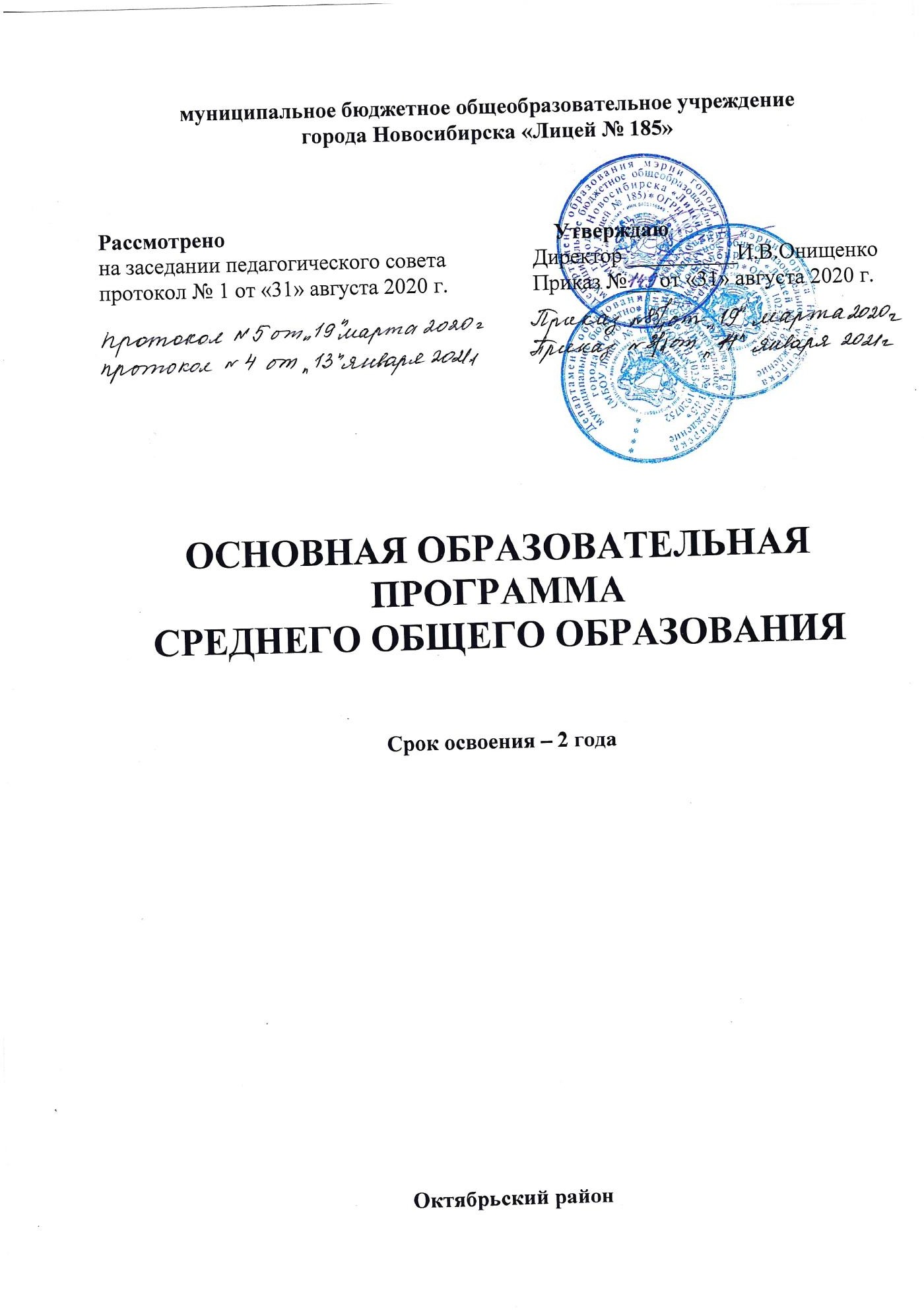 СодержаниеЦелевой разделПояснительная запискаПланируемые результаты освоения обучающимися основной образовательной программы среднего общего образованияСистема оценки достижения планируемых результатов освоения основной образовательной программы среднего общего образованияСодержательный разделПрограмма развития универсальных учебных действий на уровне основного общего образо- ванияПрограммы отдельных учебных предметов, курсовПрограмма воспитания и социализацииПрограмма коррекционной работыОрганизационный разделУчебный план среднего общего образования. Календарный учебный график. План внеурочной деятельностиСистема условий реализации основной образовательной программыЦелевой раздел примерной основной образовательной программы среднего общего обра- зованияОсновная образовательная программа среднего общего образования муниципального бюд- жетного общеобразовательного учреждения города Новосибирска «Лицей №185» (далее- ООП СОО МБОУ Лицей № 185) - это программный документ, на основании которого осуществляется организация деятельности и управления системой оценки качества образования и воспитания в МБОУ Лицей №185 (или Лицей).Общая информация о МБОУ Лицей № 185ООП ООО МБОУ Лицей №185 разработана в соответствии с требованиями Федерального закона«Об образовании в Российской Федерации» от 29.12.2012 № 273- ФЗ «Об образовании Российской Федерации»; федерального государственного образовательного стандарта среднего общего обра- зования (далее ФГОС СОО) (утвержден приказом Минобрнауки России от 17.05.2012 г. № 413 с изменениями и дополнениями); санитарно–эпидемиологических правил (СанПиН 2.4.2.2821-10)«Гигиенические требования к условиям обучения в образовательных учреждениям», утвержденные Постановлением главного государственно санитарного врача РФ от 29 декабря 2010 г. № 189; По- рядком организации и осуществления образовательной деятельности по ООП (приказ Минобрнауки РФ от 30 августа 2013 г. № 1015), Устава МБОУ Лицей №185; Программы развития МБОУ Лицей №185, локальных нормативных актов МБОУ Лицея № 185.Для реализации основной образовательной программы среднего общего образования опре- деляется нормативный срок - 2 года (10 и 11 классы), для детей с ограниченными возможностямиздоровья, детей-инвалидов при обучении по адаптированным образовательным программам, неза- висимо от применяемых технологий, срок получения среднего общего образования увеличивается не более чем на 1 год.ООП СОО МБОУ «Лицей №185» обеспечивает преемственность основного общего и сред- него общего образования, доступность и качество образования для детей с разными образователь- ными возможностями, в том числе для детей-инвалидов и детей с ограниченными возможностями здоровья.По мере введения ФГОС СОО и накопления опыта работы в данную программу могут вно- ситься изменения и дополнения.Пояснительная запискаЦели и задачи реализации основной образовательной программы среднего об- щего образованияЦелями реализации основной образовательной программы среднего общего образования МБОУ Лицей № 185 являются обеспечение достижения обучающимися планируемых образова- тельных результатов освоения ООП СОО в соответствии с требованиями, установленными Феде- ральным государственным образовательным стандартом среднего общего образования (далееФГОС СОО).Целевые ориентиры ООП СОО МБОУ Лицей № 185 заключаются:в повышении качества СОО, обеспечение условий для индивидуального развития обуча- ющихся;- достижении выпускниками планируемых результатов: компетенций и компетентностей, определяемых личностными, семейными, общественными, государственными потребностями и возможностями обучающегося старшего школьного возраста, индивидуальной образовательной траекторией его развития и состоянием здоровья.Достижение цели реализации ООП СОО МБОУ Лицей № 185 предполагает решение сле- дующих основных задач:обеспечение равных возможностей получения качественного среднего общего образова-ния;обеспечение реализации бесплатного образования на уровне среднего общего образованияв объеме основной образовательной программы, предусматривающей изучение обязательных учебных предметов, входящих в учебный план (учебных предметов по выбору из обязательных предметных областей, дополнительных учебных предметов, курсов по выбору и общих для вклю- чения во все учебные планы учебных предметов, в том числе на углубленном уровне), а также внеурочную деятельность;становление и развитие личности обучающегося в ее самобытности и уникальности, осо- знание собственной индивидуальности, появление жизненных планов, готовность к самоопределе- нию;установление требований к воспитанию и социализации обучающихся, их самоидентифи- кации посредством личностно и общественно значимой деятельности, социального и гражданского становления, осознанного выбора профессии, понимание значения профессиональной деятельности для человека и общества, в том числе через реализацию образовательных программ, входящих в основную образовательную программу;обеспечение преемственности основных образовательных программ начального общего, основного общего, среднего общего образования;развитие государственно-общественного управления в образовании;формирование основ оценки результатов освоения обучающимися основной образова- тельной программы, деятельности педагогических работников, организаций, осуществляющих об- разовательную деятельность;создание условий для развития и самореализации обучающихся, для формирования здоро- вого, безопасного и экологически целесообразного образа жизни обучающихся.формирование российской гражданской идентичности обучающихся;сохранение и развитие культурного разнообразия и языкового наследия многонациональ- ного народа Российской Федерации, реализация права на изучение родного языка, овладение ду- ховными ценностями и культурой многонационального народа России.Принципы и подходы к формированию основной образовательной программы среднего общего образованияООП СОО МБОУ "Лицей №185" разработана в соответствии с ФГОС СОО и с учетом примерной ООП СОО.Программа адресована всем участникам образовательных отношений МБОУ Лицей № 185, к числу которых относятся: педагоги; родители; учащиеся, а также представители общественности, являющиеся членами Управляющего Совета образовательной организации, специалистов органов управления образованием разных уровней.Основными принципами реализации ООП СОО МБОУ Лицей № 185 являются:предоставление равных возможностей всем обучающимся Лицея;открытость образовательного пространства МБОУ Лицей № 185;первостепенность интересов обучающихся при выборе формы обучения, форм организации учебной и внеурочной деятельности МБОУ Лицей № 185;демократизации;принцип сохранения и укрепления физического и психического здоровья обучающихся Ли- цея.МБОУ Лицей №185 - общеобразовательное учреждение обеспечивающее углубленную подготовку по предметам математического цикла, что отражено в содержательном разделе ООП СОО МБОУ Лицей № 185.В основе реализации ООП СОО МБОУ Лицей № 185 лежит системно-деятельностный под- ход, который предполагает:формирование готовности обучающихся к саморазвитию и непрерывному образованию;проектирование и конструирование развивающей образовательной среды организации, осуществляющей образовательную деятельность;активную учебно-познавательную деятельность обучающихся;построение образовательной деятельности с учетом индивидуальных, возрастных, психо- логических, физиологических особенностей и здоровья обучающихся.Основная образовательная программа формируется на основе системно-деятельностного подхода. В связи с этим личностное, социальное, познавательное развитие обучающихся определя- ется характером организации их деятельности, в первую очередь учебной, а процесс функциониро- вания образовательной организации, отраженный в основной образовательной программе (ООП), рассматривается как совокупность следующих взаимосвязанных компонентов: цели образования; содержания образования на уровне среднего общего образования; форм, методов, средств реализа- ции этого содержания (технологии преподавания, освоения, обучения); субъектов системы образо- вания (педагогов, обучающихся, их родителей (законных представителей)); материальной базы как средства системы образования, в том числе с учетом принципа преемственности начального обще- го, основного общего, среднего общего, профессионального образования, который может быть ре- ализован как через содержание, так и через формы, средства, технологии, методы и приемы работы. Основная образовательная программа при конструировании и осуществлении образова- тельной деятельности ориентируется на личность как цель, субъект, результат и главный критерий эффективности, на создание соответствующих условий для саморазвития творческого потенциалаличности.Осуществление принципа индивидуально-дифференцированного подхода позволяет создать оптимальные условия для реализации потенциальных возможностей каждого обучающегося.Основная образовательная программа формируется с учетом психолого-педагогических особенностей развития детей 15-18 лет, связанных:с формированием у обучающихся системы значимых социальных и межличностных отно- шений, ценностно-смысловых установок, отражающих личностные и гражданские позиции в дея- тельности, ценностных ориентаций, мировоззрения как системы обобщенных представлений о ми-ре в целом, об окружающей действительности, других людях и самом себе, готовности руковод- ствоваться ими в деятельности;с переходом от учебных действий, характерных для основной школы и связанных с овла- дением учебной деятельностью в единстве мотивационно-смыслового и операционно-технического компонентов, к учебно-профессиональной деятельности, реализующей профессиональные и лич- ностные устремления обучающихся. Ведущее место у обучающихся на уровне среднего общего образования занимают мотивы, связанные с самоопределением и подготовкой к самостоятельной жизни, с дальнейшим образованием и самообразованием. Эти мотивы приобретают личностный смысл и становятся действенными;с освоением видов деятельности по получению нового знания в рамках учебного предмета, его преобразованию и применению в учебных, учебно-проектных и социально-проектных ситуа- циях, с появлением интереса к теоретическим проблемам, к способам познания и учения, к само- стоятельному поиску учебно-теоретических проблем, способности к построению индивидуальной образовательной траектории;с формированием у обучающихся научного типа мышления, овладением научной терми- нологией, ключевыми понятиями, методами и приемами;с самостоятельным приобретением идентичности; повышением требовательности к самому себе; углублением самооценки; большим реализмом в формировании целей и стремлении к тем или иным ролям; ростом устойчивости к фрустрациям; усилением потребности влиять на других лю- дей.Переход обучающегося в старшую школу совпадает с первым периодом юности, или пер- вым периодом зрелости, который отличается сложностью становления личностных черт. Цен- тральным психологическим новообразованием юношеского возраста является предварительное самоопределение, построение жизненных планов на будущее, формирование идентичности и устойчивого образа "Я". Направленность личности в юношеском возрасте характеризуется ее цен- ностными ориентациями, интересами, отношениями, установками, мотивами, переходом от под- росткового возраста к самостоятельной взрослой жизни. К этому периоду фактически завершается становление основных биологических и психологических функций, необходимых взрослому чело- веку для полноценного существования. Социальное и личностное самоопределение в данном воз- расте предполагает не столько эмансипацию от взрослых, сколько четкую ориентировку и опреде- ление своего места во взрослом мире.Основная образовательная программа формируется с учетом принципа демократизации, ко- торый обеспечивает формирование и развитие демократической культуры всех участников образо- вательных отношений на основе сотрудничества, сотворчества, личной ответственности в том чис- ле через развитие органов государственно-общественного управления образовательной организа- цией.Основная образовательная программа Лицея формируется в соответствии с требованиями ФГОС СОО и с учетом индивидуальных особенностей, потребностей и запросов обучающихся и их родителей (законных представителей) при получении среднего общего образования, включая образовательные потребности обучающихся с ограниченными возможностями здоровья и инвали- дов, а также значимость данного уровня общего образования для продолжения обучения в профес- сиональной образовательной организации или образовательной организации высшего образования, профессиональной деятельности и успешной социализации.Общая характеристика основной образовательной программыПрограмма содержит три раздела: целевой, содержательный и организационный.Основная образовательная программа содержит обязательную часть и часть, формируемую участниками образовательных отношений. Обязательная часть в полном объеме выполняет требо- вания ФГОС СОО и составляет 60%, а часть, формируемая участниками образовательных отно- шений, - 40 % от общего объема образовательной программы среднего общего образования.В целях обеспечения индивидуальных потребностей обучающихся в основной образова- тельной программе предусматриваются учебные предметы, курсы, обеспечивающие различные интересы обучающихся, в том числе этнокультурные; внеурочная деятельность.Организация образовательной деятельности по основным образовательным программамсреднего общего образования основана на дифференциации содержания с учетом образовательных потребностей и интересов обучающихся, обеспечивающих изучение учебных предметов всех предметных областей основной образовательной программы среднего общего образования на ба- зовом или углубленном уровнях (профильное обучение) основной образовательной программы среднего общего образования.Общие подходы к организации внеурочной деятельностиСистема внеурочной деятельности включает в себя: жизнь ученических сообществ (в том числе ученических классов, разновозрастных объединений по интересам- совет старшеклассников; лицейская организация в рамках "Российского движения школьников", лицейское телевидение«Лицей ТВ»); курсы внеурочной деятельности по выбору обучающихся; организационное обеспе- чение учебной деятельности; обеспечение благополучия обучающихся в пространстве общеобра- зовательной школы; систему воспитательных мероприятий.Организация внеурочной деятельности предусматривает возможность использования кани- кулярного времени, гибкость в распределении нагрузки при подготовке воспитательных меропри- ятий и общих коллективных дел.Вариативность содержания внеурочной деятельности определяется профилями обучения (естественно-научный, гуманитарный, социально-экономический, технологический, универсаль- ный). Вариативность в распределении часов на отдельные элементы внеурочной деятельности определяется с учетом особенностей образовательных организаций.Планируемые результаты освоения обучающимися основной образовательной программы среднего общего образованияОбщие положенияПланируемые результаты освоения учащимися ООП СОО МБОУ Лицей № 185 являются содер- жательной и критериальной основой для разработки рабочих программ учебных предметов, элективных курсов, курсов внеурочной деятельности, программ развития универсальных учебных действий, воспи- тания и социализации как с позиций организации их достижения, так и с позиций оценки достигаемых результатов. Структура и содержание планируемых результатов отражают требования Стандарта, спе- цифику целей изучения отдельных учебных предметов, соответствуют возрастным возможностям обу- чающихся. Достижение планируемых результатов обучающимися учитывается при оценке результатов деятельности педагогических работников и лицея в целом.Структура планируемых результатовСогласно требованиям ФГОС СОО планируемые результаты определены в три группы:личностные - готовность и способность учащихся к саморазвитию и личностному самоопределению, сформированность их мотивации к обучению и целенаправленной познавательной деятельности, си- стемы значимых социальных и межличностных отношений, ценностно-смысловых установок, отра- жающих личностные и гражданские позиции в деятельности, правосознание, экологическую культуру, способность ставить цели и строить жизненные планы, способность к осознанию российской граждан- ской идентичности в поликультурном социуме;метапредметные - освоение учащимися межпредметных понятий и универсальных учебных действий (регулятивных, познавательных, коммуникативных), способность их использования в познавательной и социальной практике, самостоятельность в планировании и осуществлении учебной деятельности и ор- ганизации учебного сотрудничества с педагогами и сверстниками, способность к построению индиви- дуальной образовательной траектории, владение навыками учебно-исследовательской, проектной и со- циальной деятельности;предметные - освоение учащимися специфических для каждой изученной предметной области, видов деятельности по получению нового знания в рамках учебного предмета, его преобразованию и приме- нению в учебных, учебно-проектных и социально-проектных ситуациях, наличие научного типа мыш- ления, владение научной терминологией, ключевыми понятиями, методами и приёмами.Предметные, метапредметные и личностные результаты планируются в рабочих программах учебных курсов. Метапредметные и личностные результаты рассматриваются группой учите- лей-предметников и выборочно отражаются в программах по соответствующим учебным предметам.Предметные результаты представлены двумя группами «Выпускник научится» и «Выпускник получится возможность научиться» как на базовом, так и на углубленном уровне.Планируемые личностные результаты освоения ООП СООЛичностные результаты в сфере отношений обучающихся к себе, к своему здоровью, к по- знанию себя:- ориентация обучающихся на достижение личного счастья, реализацию позитивных жиз- ненных перспектив, инициативность, креативность, готовность и способность к личностному са- моопределению, способность ставить цели и строить жизненные планы;готовность и способность обеспечить себе и своим близким достойную жизнь в процессе самостоятельной, творческой и ответственной деятельности;готовность и способность обучающихся к отстаиванию личного достоинства, собственного мнения, готовность и способность вырабатывать собственную позицию по отношению к обще- ственно-политическим событиям прошлого и настоящего на основе осознания и осмысления исто- рии, духовных ценностей и достижений нашей страны;готовность и способность обучающихся к саморазвитию и самовоспитанию в соответствии с общечеловеческими ценностями и идеалами гражданского общества, потребность в физическом самосовершенствовании, занятиях спортивно-оздоровительной деятельностью;принятие и реализация ценностей здорового и безопасного образа жизни, бережное, ответ- ственное и компетентное отношение к собственному физическому и психологическому здоровью;неприятие вредных привычек: курения, употребления алкоголя, наркотиков.Личностные результаты в сфере отношений обучающихся к России как к Родине (Отече-ству):российская идентичность, способность к осознанию российской идентичности в поли-культурном социуме, чувство причастности к историко-культурной общности российского народа и судьбе России, патриотизм, готовность к служению Отечеству, его защите;уважение к своему народу, чувство ответственности перед Родиной, гордости за свою об- ласть, свою Родину, прошлое и настоящее многонационального народа России, уважение к госу- дарственным символам (герб, флаг, гимн);формирование уважения к русскому языку как государственному языку Российской Феде- рации, являющемуся основой российской идентичности и главным фактором национального само- определения;воспитание уважения к культуре, языкам, традициям и обычаям народов, проживающих в Российской Федерации.Личностные результаты в сфере отношений обучающихся к закону, государству и к гражданскому обществу:гражданственность, гражданская позиция активного и ответственного члена российского общества, осознающего свои конституционные права и обязанности, уважающего закон и право- порядок, осознанно принимающего традиционные национальные и общечеловеческие гуманисти- ческие и демократические ценности, готового к участию в общественной жизни;признание неотчуждаемости основных прав и свобод человека, которые принадлежат каждому от рождения, готовность к осуществлению собственных прав и свобод без нарушения прав и свобод других лиц, готовность отстаивать собственные права и свободы человека и гражда- нина согласно общепризнанным принципам и нормам международного права и в соответствии с Конституцией Российской Федерации, правовая и политическая грамотность;мировоззрение, соответствующее современному уровню развития науки и общественной практики, основанное на диалоге культур, а также различных форм общественного сознания, осо- знание своего места в поликультурном мире;интериоризация ценностей демократии и социальной солидарности, готовность к договор- ному регулированию отношений в группе или социальной организации;готовность обучающихся к конструктивному участию в принятии решений, затрагиваю- щих их права и интересы, в том числе в различных формах общественной самоорганизации, само- управления, общественно значимой деятельности;приверженность идеям интернационализма, дружбы, равенства, взаимопомощи народов;воспитание уважительного отношения к национальному достоинству людей, их чувствам, религи- озным убеждениям;готовность обучающихся противостоять идеологии экстремизма, национализма, ксенофо- бии; коррупции; дискриминации по социальным, религиозным, расовым, национальным признакам и другим негативным социальным явлениям.Личностные результаты в сфере отношений обучающихся с окружающими людьми:нравственное сознание и поведение на основе усвоения общечеловеческих ценностей, то- лерантного сознания и поведения в поликультурном мире, готовности и способности вести диалог с другими людьми, достигать в нем взаимопонимания, находить общие цели и сотрудничать для их достижения;принятие гуманистических ценностей, осознанное, уважительное и доброжелательное от- ношение к другому человеку, его мнению, мировоззрению;способность к сопереживанию и формирование позитивного отношения к людям, в том числе к лицам с ограниченными возможностями здоровья и инвалидам; бережное, ответственное и компетентное отношение к физическому и психологическому здоровью других людей, умение оказывать первую помощь;формирование выраженной в поведении нравственной позиции, в том числе способности к сознательному выбору добра, нравственного сознания и поведения на основе усвоения общечело- веческих ценностей и нравственных чувств (чести, долга, справедливости, милосердия и друже- любия);развитие компетенций сотрудничества со сверстниками, детьми младшего возраста, взрослыми в образовательной, общественно полезной, учебно-исследовательской, проектной и других видах деятельности.Личностные результаты в сфере отношений обучающихся к окружающему миру, живой природе, художественной культуре:мировоззрение, соответствующее современному уровню развития науки, значимости науки, готовность к научно-техническому творчеству, владение достоверной информацией о пере- довых достижениях и открытиях мировой и отечественной науки, заинтересованность в научных знаниях об устройстве мира и общества;готовность и способность к образованию, в том числе самообразованию, на протяжении всей жизни; сознательное отношение к непрерывному образованию как условию успешной про- фессиональной и общественной деятельности;экологическая культура, бережное отношения к родной земле, природным богатствам России и мира; понимание влияния социально-экономических процессов на состояние природной и социальной среды, ответственность за состояние природных ресурсов; умения и навыки разумного природопользования, нетерпимое отношение к действиям, приносящим вред экологии; приобрете- ние опыта эколого-направленной деятельности;эстетическое отношение к миру, готовность к эстетическому обустройству собственногобыта.Личностные результаты в сфере отношений обучающихся к семье и родителям, в томчисле подготовка к семейной жизни:ответственное отношение к созданию семьи на основе осознанного принятия ценностей семейной жизни;положительный образ семьи, родительства (отцовства и материнства), интериоризация традиционных семейных ценностей.Личностные результаты в сфере отношения обучающихся к труду, в сфере социаль- но-экономических отношений:уважение ко всем формам собственности, готовность к защите своей собственности,осознанный выбор будущей профессии как путь и способ реализации собственных жиз- ненных планов;готовность обучающихся к трудовой профессиональной деятельности как к возможности участия в решении личных, общественных, государственных, общенациональных проблем;потребность трудиться, уважение к труду и людям труда, трудовым достижениям, добро- совестное, ответственное и творческое отношение к разным видам трудовой деятельности;стей.готовность к самообслуживанию, включая обучение и выполнение домашних обязанно-Личностные результаты в сфере физического, психологического, социального и академиче-ского благополучия обучающихся:физическое, эмоционально-психологическое, социальное благополучие обучающихся в жизни образовательной организации, ощущение детьми безопасности и психологического ком- форта, информационной безопасности.Планируемые метапредметные результаты освоения ООП СООМетапредметные результаты освоения основной образовательной программы представлены тремя группами универсальных учебных действий (УУД).Регулятивные универсальные учебные действияВыпускник научится:самостоятельно определять цели, задавать параметры и критерии, по которым можно определить, что цель достигнута;оценивать возможные последствия достижения поставленной цели в деятельности, соб- ственной жизни и жизни окружающих людей, основываясь на соображениях этики и морали;ставить и формулировать собственные задачи в образовательной деятельности и жизнен- ных ситуациях;оценивать ресурсы, в том числе время и другие нематериальные ресурсы, необходимые для достижения поставленной цели;выбирать путь достижения цели, планировать решение поставленных задач, оптимизируя материальные и нематериальные затраты;организовывать эффективный поиск ресурсов, необходимых для достижения поставленнойцели;сопоставлять полученный результат деятельности с поставленной заранее целью.Познавательные универсальные учебные действияВыпускник научится:искать и находить обобщенные способы решения задач, в том числе, осуществлять раз- вернутый информационный поиск и ставить на его основе новые (учебные и познавательные) за- дачи;критически оценивать и интерпретировать информацию с разных позиций, распознавать и фиксировать противоречия в информационных источниках;использовать различные модельно-схематические средства для представления существен- ных связей и отношений, а также противоречий, выявленных в информационных источниках;находить и приводить критические аргументы в отношении действий и суждений другого; спокойно и разумно относиться к критическим замечаниям в отношении собственного суждения, рассматривать их как ресурс собственного развития;выходить за рамки учебного предмета и осуществлять целенаправленный поиск возмож- ностей для широкого переноса средств и способов действия;выстраивать индивидуальную образовательную траекторию, учитывая ограничения со стороны других участников и ресурсные ограничения;менять и удерживать разные позиции в познавательной деятельности.Коммуникативные универсальные учебные действияВыпускник научится:осуществлять деловую коммуникацию как со сверстниками, так и со взрослыми (как внутри образовательной организации, так и за ее пределами), подбирать партнеров для деловой коммуникации исходя из соображений результативности взаимодействия, а не личных симпатий;при осуществлении групповой работы быть как руководителем, так и членом команды в разных ролях (генератор идей, критик, исполнитель, выступающий, эксперт и т.д.);координировать и выполнять работу в условиях реального, виртуального и комбиниро-ванного взаимодействия;развернуто, логично и точно излагать свою точку зрения с использованием адекватных (устных и письменных) языковых средств;распознавать конфликтогенные ситуации и предотвращать конфликты до их активной фа- зы, выстраивать деловую и образовательную коммуникацию, избегая личностных оценочных суж- дений.Планируемые предметные результаты освоения ООП СООНа уровне среднего общего образования в соответствии с ФГОС СОО, помимо традици- онных двух групп результатов "Выпускник научится" и "Выпускник получит возможность научиться", появляются еще две группы результатов: результаты базового и углубленного уровней. ("Выпускник научится - базовый уровень", "Выпускник получит возможность научиться - базовый уровень", "Выпускник научится - углубленный уровень", "Выпускник получит возможность научиться - углубленный уровень").Как и в основном общем образовании, группа результатов "Выпускник научится" представ- ляет собой результаты, достижение которых обеспечивается учителем в отношении всех обучаю- щихся, выбравших данный уровень обучения. Группа результатов "Выпускник получит возмож- ность научиться" обеспечивается учителем в отношении части наиболее мотивированных и спо- собных обучающихся, выбравших данный уровень обучения. При контроле качества образования группа заданий, ориентированных на оценку достижения планируемых результатов из блока "Вы- пускник получит возможность научиться", может включаться в материалы блока "Выпускник научится". Это позволит предоставить возможность обучающимся продемонстрировать овладение качественно иным уровнем достижений и выявлять динамику роста численности наиболее подго- товленных обучающихся.Принципиальным отличием результатов базового уровня от результатов углубленного уровня является их целевая направленность. Результаты базового уровня ориентированы на общую функциональную грамотность, получение компетентностей для повседневной жизни и общего развития. Эта группа результатов предполагает:понимание предмета, ключевых вопросов и основных составляющих элементов изучаемой предметной области, что обеспечивается не за счет заучивания определений и правил, а посред- ством моделирования и постановки проблемных вопросов культуры, характерных для данной предметной области;умение решать основные практические задачи, характерные для использования методов и инструментария данной предметной области;осознание рамок изучаемой предметной области, ограниченности методов и инструментов, типичных связей с некоторыми другими областями знания.Результаты углубленного уровня ориентированы на получение компетентностей для после- дующей профессиональной деятельности как в рамках данной предметной области, так и в смеж- ных с ней областях. Эта группа результатов предполагает:овладение ключевыми понятиями и закономерностями, на которых строится данная пред- метная область, распознавание соответствующих им признаков и взаимосвязей, способность де- монстрировать различные подходы к изучению явлений, характерных для изучаемой предметной области;умение решать как некоторые практические, так и основные теоретические задачи, харак- терные для использования методов и инструментария данной предметной области;наличие представлений о данной предметной области как целостной теории (совокупности теорий), об основных связях с иными смежными областями знаний.Примерные программы учебных предметов построены таким образом, что предметные ре- зультаты базового уровня, относящиеся к разделу "Выпускник получит возможность научиться", соответствуют предметным результатам раздела "Выпускник научится" на углубленном уровне. Предметные результаты раздела "Выпускник получит возможность научиться" не выносятся на итоговую аттестацию, но при этом возможность их достижения должна быть предоставлена каж- дому обучающемуся.Русский языкВ результате изучения учебного предмета "Русский язык" на уровне среднего общего обра- зования:Выпускник на базовом уровне научится:использовать языковые средства адекватно цели общения и речевой ситуации;использовать знания о формах русского языка (литературный язык, просторечие, народные говоры, профессиональные разновидности, жаргон, арго) при создании текстов;создавать устные и письменные высказывания, монологические и диалогические тексты определенной функционально-смысловой принадлежности (описание, повествование, рассужде- ние) и определенных жанров (тезисы, конспекты, выступления, лекции, отчеты, сообщения, анно- тации, рефераты, доклады, сочинения);выстраивать композицию текста, используя знания о его структурных элементах;подбирать и использовать языковые средства в зависимости от типа текста и выбранного профиля обучения;правильно использовать лексические и грамматические средства связи предложений при построении текста;создавать устные и письменные тексты разных жанров в соответствии с функциональ- но-стилевой принадлежностью текста;сознательно использовать изобразительно-выразительные средства языка при создании текста в соответствии с выбранным профилем обучения;использовать при работе с текстом разные виды чтения (поисковое, просмотровое, озна- комительное, изучающее, реферативное) и аудирования (с полным пониманием текста, с понима- нием основного содержания, с выборочным извлечением информации);анализировать текст с точки зрения наличия в нем явной и скрытой, основной и второсте- пенной информации, определять его тему, проблему и основную мысль;извлекать необходимую информацию из различных источников и переводить ее в тексто- вый формат;преобразовывать текст в другие виды передачи информации;выбирать тему, определять цель и подбирать материал для публичного выступления;соблюдать культуру публичной речи;соблюдать в речевой практике основные орфоэпические, лексические, грамматические, стилистические, орфографические и пунктуационные нормы русского литературного языка;оценивать собственную и чужую речь с позиции соответствия языковым нормам;использовать основные нормативные словари и справочники для оценки устных и пись- менных высказываний с точки зрения соответствия языковым нормам.Выпускник на базовом уровне получит возможность научиться:распознавать уровни и единицы языка в предъявленном тексте и видеть взаимосвязь междуними;анализировать при оценке собственной и чужой речи языковые средства, использованные втексте, с точки зрения правильности, точности и уместности их употребления;комментировать авторские высказывания на различные темы (в том числе о богатстве и выразительности русского языка);отличать язык художественной литературы от других разновидностей современного рус- ского языка;использовать синонимические ресурсы русского языка для более точного выражения мыс- ли и усиления выразительности речи;иметь представление об историческом развитии русского языка и истории русского язы- кознания;выражать согласие или несогласие с мнением собеседника в соответствии с правилами ве- дения диалогической речи;дифференцировать главную и второстепенную информацию, известную и неизвестную информацию в прослушанном тексте;проводить самостоятельный поиск текстовой и нетекстовой информации, отбирать и ана- лизировать полученную информацию;сохранять стилевое единство при создании текста заданного функционального стиля;владеть умениями информационно перерабатывать прочитанные и прослушанные тексты и представлять их в виде тезисов, конспектов, аннотаций, рефератов;создавать отзывы и рецензии на предложенный текст;соблюдать культуру чтения, говорения, аудирования и письма;соблюдать культуру научного и делового общения в устной и письменной форме, в том числе при обсуждении дискуссионных проблем;соблюдать нормы речевого поведения в разговорной речи, а также в учебно-научной и официально-деловой сферах общения;осуществлять речевой самоконтроль;совершенствовать орфографические и пунктуационные умения и навыки на основе знаний о нормах русского литературного языка;использовать основные нормативные словари и справочники для расширения словарного запаса и спектра используемых языковых средств;оценивать эстетическую сторону речевого высказывания при анализе текстов (в том числе художественной литературы).Выпускник на углубленном уровне научится:воспринимать лингвистику как часть общечеловеческого гуманитарного знания;рассматривать язык в качестве многофункциональной развивающейся системы;распознавать уровни и единицы языка в предъявленном тексте и видеть взаимосвязь междуними;анализировать языковые средства, использованные в тексте, с точки зрения правильности,точности и уместности их употребления при оценке собственной и чужой речи;комментировать авторские высказывания на различные темы (в том числе о богатстве и выразительности русского языка);отмечать отличия языка художественной литературы от других разновидностей современ- ного русского языка;использовать синонимические ресурсы русского языка для более точного выражения мыс- ли и усиления выразительности речи;иметь представление об историческом развитии русского языка и истории русского язы- кознания;выражать согласие или несогласие с мнением собеседника в соответствии с правилами ве- дения диалогической речи;дифференцировать главную и второстепенную информацию, известную и неизвестную информацию в прослушанном тексте;проводить самостоятельный поиск текстовой и нетекстовой информации, отбирать и ана- лизировать полученную информацию;оценивать стилистические ресурсы языка;сохранять стилевое единство при создании текста заданного функционального стиля;владеть умениями информационно перерабатывать прочитанные и прослушанные тексты и представлять их в виде тезисов, конспектов, аннотаций, рефератов;создавать отзывы и рецензии на предложенный текст;соблюдать культуру чтения, говорения, аудирования и письма;соблюдать культуру научного и делового общения в устной и письменной форме, в том числе при обсуждении дискуссионных проблем;соблюдать нормы речевого поведения в разговорной речи, а также в учебно-научной и официально-деловой сферах общения;осуществлять речевой самоконтроль;совершенствовать орфографические и пунктуационные умения и навыки на основе знаний о нормах русского литературного языка;использовать основные нормативные словари и справочники для расширения словарного запаса и спектра используемых языковых средств;оценивать эстетическую сторону речевого высказывания при анализе текстов (в том числе художественной литературы).Выпускник на углубленном уровне получит возможность научиться:проводить комплексный анализ языковых единиц в тексте;выделять и описывать социальные функции русского языка;проводить лингвистические эксперименты, связанные с социальными функциями языка, и использовать его результаты в практической речевой деятельности;анализировать языковые явления и факты, допускающие неоднозначную интерпретацию;характеризовать роль форм русского языка в становлении и развитии русского языка;проводить анализ прочитанных и прослушанных текстов и представлять их в виде доклада, статьи, рецензии, резюме;проводить комплексный лингвистический анализ текста в соответствии с его функцио- нально-стилевой и жанровой принадлежностью;критически оценивать устный монологический текст и устный диалогический текст;выступать перед аудиторией с текстами различной жанровой принадлежности;осуществлять речевой самоконтроль, самооценку, самокоррекцию;использовать языковые средства с учетом вариативности современного русского языка;проводить анализ коммуникативных качеств и эффективности речи;редактировать устные и письменные тексты различных стилей и жанров на основе знаний о нормах русского литературного языка;определять пути совершенствования собственных коммуникативных способностей и культуры речи.вания:ЛитератураВ результате изучения учебного предмета "Литература" на уровне среднего общего образо-Выпускник на базовом уровне научится:демонстрировать знание произведений русской, родной и мировой литературы, приводяпримеры двух или более текстов, затрагивающих общие темы или проблемы;в устной и письменной форме обобщать и анализировать свой читательский опыт, а имен-но:обосновывать выбор художественного произведения для анализа, приводя в качестве ар-гумента как тему (темы) произведения, так и его проблематику (содержащиеся в нем смыслы и подтексты);использовать для раскрытия тезисов своего высказывания указание на фрагменты произ- ведения, носящие проблемный характер и требующие анализа;давать объективное изложение текста: характеризуя произведение, выделять две (или более) основные темы или идеи произведения, показывать их развитие в ходе сюжета, их взаимо- действие и взаимовлияние, в итоге раскрывая сложность художественного мира произведения;анализировать жанрово-родовой выбор автора, раскрывать особенности развития и свя- зей элементов художественного мира произведения: места и времени действия, способы изобра- жения действия и его развития, способы введения персонажей и средства раскрытия и/или развития их характеров;определять контекстуальное значение слов и фраз, используемых в художественном произведении (включая переносные и коннотативные значения), оценивать их художественную выразительность с точки зрения новизны, эмоциональной и смысловой наполненности, эстетиче- ской значимости;анализировать авторский выбор определенных композиционных решений в произведе- нии, раскрывая, как взаиморасположение и взаимосвязь определенных частей текста способствует формированию его общей структуры и обусловливает эстетическое воздействие на читателя (например, выбор определенного зачина и концовки произведения, выбор между счастливой или трагической развязкой, открытым или закрытым финалом);анализировать случаи, когда для осмысления точки зрения автора и/или героев требуетсяотличать то, что прямо заявлено в тексте, от того, что в нем подразумевается (например, ирония, сатира, сарказм, аллегория, гипербола и т.п.);осуществлять следующую продуктивную деятельность:давать развернутые ответы на вопросы об изучаемом на уроке произведении или созда- вать небольшие рецензии на самостоятельно прочитанные произведения, демонстрируя целостное восприятие художественного мира произведения, понимание принадлежности произведения к ли- тературному направлению (течению) и культурно-исторической эпохе (периоду);выполнять проектные работы в сфере литературы и искусства, предлагать свои соб- ственные обоснованные интерпретации литературных произведений.Выпускник на базовом уровне получит возможность научиться:давать историко-культурный комментарий к тексту произведения (в том числе и с исполь- зованием ресурсов музея, специализированной библиотеки, исторических документов и т.п.);анализировать художественное произведение в сочетании воплощения в нем объективных законов литературного развития и субъективных черт авторской индивидуальности;анализировать художественное произведение во взаимосвязи литературы с другими обла- стями гуманитарного знания (философией, историей, психологией и др.);анализировать одну из интерпретаций эпического, драматического или лирического про- изведения (например, кинофильм или театральную постановку; запись художественного чтения; серию иллюстраций к произведению), оценивая, как интерпретируется исходный текст.Выпускник на базовом уровне получит возможность узнать:о месте и значении русской литературы в мировой литературе;о произведениях новейшей отечественной и мировой литературы;о важнейших литературных ресурсах, в том числе в сети Интернет;об историко-культурном подходе в литературоведении;об историко-литературном процессе XIX и XX веков;о наиболее ярких или характерных чертах литературных направлений или течений;имена ведущих писателей, значимые факты их творческой биографии, названия ключевых произведений, имена героев, ставших "вечными образами" или именами нарицательными в обще- мировой и отечественной культуре;о соотношении и взаимосвязях литературы с историческим периодом, эпохой.Родной (русский язык), родная (русская) литератураИзучение предметной области «Родной язык и родная литература» должно обеспечить: сформированность представлений о роли родного языка в жизни человека, общества, государства, спо- собности свободно общаться на родном языке в различных формах и на разные темы;включение в культурно-языковое поле родной литературы и культуры, воспитание ценностного отно- шения к родному языку как носителю культуры своего народа;сформированность осознания тесной связи между языковым, литературным, интеллектуальным, духовно-нравственным развитием личности и ее социальным ростом;сформированность устойчивого интереса к чтению на родном языке как средству познания культуры своего народа и других культур, уважительного отношения к ним;приобщение к литературному наследию и через него - к сокровищам отечественной и мировой культу- ры;сформированность чувства причастности к свершениям, традициям своего народа и осознание истори- ческой преемственности поколений;свободное использование словарного запаса, развитие культуры владения родным литературным язы- ком во всей полноте его функциональных возможностей в соответствии с нормами устной и письмен- ной речи, правилами речевого этикета;сформированность знаний о родном языке как системе и как развивающемся явлении, о его уровнях и единицах, о закономерностях его функционирования, освоение базовых понятий лингвистики, анали- тических умений в отношении языковых единиц и текстов разныхфункционально-смысловых типов и жанров.Предметные результаты изучения предметной области «Родной язык и родная литература» включают предметные результаты учебного предмета: «Родная литература» (базовый уровень).Предметными результатами изучения курса «Родная (русская) литература» является:понимание родной литературы как одной из основных национально-культурных ценностей народа, как особого способа познания жизни, как явления национальной и мировой культуры, средства сохранения и передачи нравственных ценностей и традиций;осознание значимости чтения на родном языке для личного развития; формирование представ- лений о мире, национальной истории и культуре, первоначальных этических представлений, поня- тий о добре и зле, нравственности; формирование потребности в систематическом чтении на род- ном языке как средстве познания себя и мира; обеспечение культурной самоидентификации;использование разных видов чтения (ознакомительное, изучающее, выборочное, поисковое); умение осознанно воспринимать и оценивать содержание и специфику различных текстов, участ- вовать в их обсуждении, давать и обосновывать нравственную оценку поступков героев;достижение необходимого для продолжения образования уровня читательской компетентности, общего речевого развития, то есть овладение техникой чтения вслух и про себя, элементарными приемами интерпретации, анализа и преобразования художественных, научно-популярных и учебных текстов с использованием элементарных литературоведческих понятий;осознание коммуникативно-эстетических возможностей родного языка на основе изучения вы- дающихся произведений культуры своего народа, умение самостоятельно выбирать интересующую литературу; пользоваться справочными источниками.В результате изучения учебного предмета «Родная (русская) литература» на уровне среднего об- щего образования:Выпускник научится:осознавать значимость чтения и изучения родной литературы для своего дальнейшего развития; формировать потребность в систематическом чтении как средстве познания мира и себя в этом ми- ре, гармонизации отношений человека и общества, многоаспектного диалога;понимать родную литературу как одну из основных национально-культурных ценностей народа, как особого способа познания жизни;обеспечивать культурную самоидентификацию, осознавать коммуникативно эстетические воз- можности родного языка на основе изучения выдающихся произведений культуры своего народа, российской и мировой культуры;аргументировать свое мнение и оформлять его словесно в устных и письменных высказываниях разных жанров, создавать развернутые высказывания аналитического и интерпретирующего ха- рактера, участвовать в обсуждении прочитанного, сознательно планировать свое досуговое чтение;различать на практическом уровне виды текстов (художественный, учебный, справочный), опи- раясь на особенности каждого вида текста;читать (вслух) выразительно доступные для данного возраста прозаические произведения и де- кламировать стихотворные произведения после предварительной подготовки;использовать различные виды чтения: изучающее, выборочное ознакомительное, выборочное поисковое, выборочное просмотровое в соответствии с целью чтения (для всех видов текстов);критически оценивать и интерпретировать прочитанное, осознавать художественную картину жизни, отраженную в литературном произведении, на уровне не только эмоционального восприя- тия, но и интеллектуального осмысления.Выпускник получит возможность научиться:воспринимать произведение как художественное целое, концептуально осмыслять его в этой це- лостности, видеть воплощенный в нем авторский замысел;интерпретировать художественный смысл произведения, то есть отвечать на вопросы: «Почему (с какой целью?) произведение построено так, а не иначе? Какой художественный эффект дало именно такое построение, какой вывод на основе именно такого построения мы можем сделать о тематике, проблематике и авторской позиции в данном конкретном произведении?»;устно или письменно истолковывать художественные функции особенности поэтики произве- дения, рассматриваемого в его целостности, а также истолковывать смысл произведения как худо- жественного целого;создавать эссе, научно-исследовательских заметок (статьи), доклада на конференцию, рецензии, сценария и т.п.Иностранный языкВ результате изучения учебного предмета "Иностранный язык" (английский) на уровне среднего общего образования:Выпускник на базовом уровне научится:Коммуникативные уменияГоворение, диалогическая речьВести диалог/полилог в ситуациях неофициального общения в рамках изученной тематики;при помощи разнообразных языковых средств без подготовки инициировать, поддержи- вать и заканчивать беседу на темы, включенные в раздел "Предметное содержание речи";выражать и аргументировать личную точку зрения;запрашивать информацию и обмениваться информацией в пределах изученной тематики;обращаться за разъяснениями, уточняя интересующую информацию.Говорение, монологическая речьФормулировать несложные связные высказывания с использованием основных коммуни- кативных типов речи (описание, повествование, рассуждение, характеристика) в рамках тем, включенных в раздел "Предметное содержание речи";передавать основное содержание прочитанного/увиденного/услышанного;давать краткие описания и/или комментарии с опорой на нелинейный текст (таблицы, гра-фики);строить высказывание на основе изображения с опорой или без опоры на ключевые сло-ва/план/вопросы.АудированиеПонимать основное содержание несложных аутентичных аудиотекстов различных стилей и жанров монологического и диалогического характера в рамках изученной тематики с четким нор- мативным произношением;выборочное понимание запрашиваемой информации из несложных аутентичных аудио- текстов различных жанров монологического и диалогического характера в рамках изученной те- матики, характеризующихся четким нормативным произношением.ЧтениеЧитать и понимать несложные аутентичные тексты различных стилей и жанров, используя основные виды чтения (ознакомительное, изучающее, поисковое/просмотровое) в зависимости от коммуникативной задачи;отделять в несложных аутентичных текстах различных стилей и жанров главную инфор- мацию от второстепенной, выявлять наиболее значимые факты.ПисьмоПисать несложные связные тексты по изученной тематике;писать личное (электронное) письмо, заполнять анкету, письменно излагать сведения о се- бе в форме, принятой в стране/странах изучаемого языка;письменно выражать свою точку зрения в рамках тем, включенных в раздел "Предметное содержание речи", в форме рассуждения, приводя аргументы и примеры.Языковые навыкиОрфография и пунктуацияВладеть орфографическими навыками в рамках тем, включенных в раздел "Предметное содержание речи";расставлять в тексте знаки препинания в соответствии с нормами пунктуации.Фонетическая сторона речиВладеть слухопроизносительными навыками в рамках тем, включенных в раздел "Пред-метное содержание речи";владеть навыками ритмико-интонационного оформления речи в зависимости от коммуни- кативной ситуации.Лексическая сторона речиРаспознавать и употреблять в речи лексические единицы в рамках тем, включенных в раз- дел "Предметное содержание речи";распознавать и употреблять в речи наиболее распространенные фразовые глаголы;определять принадлежность слов к частям речи по аффиксам;догадываться о значении отдельных слов на основе сходства с родным языком, по слово- образовательным элементам и контексту;распознавать и употреблять различные средства связи в тексте для обеспечения его це- лостности (firstly, to begin with, however, as for me, finally, at last, etc.).Грамматическая сторона речиОперировать в процессе устного и письменного общения основными синтаксическими конструкциями в соответствии с коммуникативной задачей;употреблять в речи различные коммуникативные типы предложений: утвердительные, во- просительные (общий, специальный, альтернативный, разделительный вопросы), отрицательные, побудительные (в утвердительной и отрицательной формах);употреблять в речи распространенные и нераспространенные простые предложения, в том числе с несколькими обстоятельствами, следующими в определенном порядке (We moved to a new house last year);употреблять в речи сложноподчиненные предложения с союзами и союзными словамиwhat, when, why, which, that, who, if, because, that's why, than, so, for, since, during, so that, unless;употреблять в речи сложносочиненные предложения с сочинительными союзами and, but,or;употреблять в речи условные предложения реального (Conditional I - If I see Jim, I'll invitehim to our school party) и нереального характера (Conditional II - If I were you, I would start learning French);употреблять в речи предложения с конструкцией I wish (I wish I had my own room);употреблять в речи предложения с конструкцией so/such (I was so busy that I forgot to phone my parents);употреблять в речи конструкции с герундием: to love/hate doing something; stop talking;употреблять в речи конструкции с инфинитивом: want to do, learn to speak;употреблять в речи инфинитив цели (I called to cancel our lesson);употреблять в речи конструкцию it takes me ... to do something;использовать косвенную речь;использовать в речи глаголы в наиболее употребляемых временных формах: Present Sim- ple, Present Continuous, Future Simple, Past Simple, Past Continuous, Present Perfect, Present Perfect Continuous, Past Perfect;употреблять в речи страдательный залог в формах наиболее используемых времен: Present Simple, Present Continuous, Past Simple, Present Perfect;употреблять в речи различные грамматические средства для выражения будущего времениto be going to, Present Continuous; Present Simple;употреблять в речи модальные глаголы и их эквиваленты (may, can/be able to, must/have to/should; need, shall, could, might, would);согласовывать времена в рамках сложного предложения в плане настоящего и прошлого;употреблять в речи имена существительные в единственном числе и во множественном числе, образованные по правилу, и исключения;употреблять в речи определенный/неопределенный/нулевой артикль;употреблять в речи личные, притяжательные, указательные, неопределенные, относитель- ные, вопросительные местоимения;употреблять в речи имена прилагательные в положительной, сравнительной и превосход- ной степенях, образованные по правилу, и исключения;употреблять в речи наречия в положительной, сравнительной и превосходной степенях, а также наречия, выражающие количество (many/much, few/a few, little/a little) и наречия, выражаю- щие время;употреблять предлоги, выражающие направление движения, время и место действия.Выпускник на базовом уровне получит возможность научиться:Коммуникативные уменияГоворение, диалогическая речьВести диалог/полилог в ситуациях официального общения в рамках изученной тематики; кратко комментировать точку зрения другого человека;проводить подготовленное интервью, проверяя и получая подтверждение какой-либо ин- формации;обмениваться информацией, проверять и подтверждать собранную фактическую инфор- мацию.циях;Говорение, монологическая речьРезюмировать прослушанный/прочитанный текст;обобщать информацию на основе прочитанного/прослушанного текста.АудированиеПолно и точно воспринимать информацию в распространенных коммуникативных ситуа-обобщать прослушанную информацию и выявлять факты в соответствии с поставленнойзадачей/вопросом.ЧтениеЧитать и понимать несложные аутентичные тексты различных стилей и жанров и отвечать на ряд уточняющих вопросов.ПисьмоПисать краткий отзыв на фильм, книгу или пьесу.Языковые навыкиФонетическая сторона речиПроизносить звуки английского языка четко, естественным произношением, не допуская ярко выраженного акцента.Орфография и пунктуацияВладеть орфографическими навыками;расставлять в тексте знаки препинания в соответствии с нормами пунктуации.Лексическая сторона речиИспользовать фразовые глаголы по широкому спектру тем, уместно употребляя их в соот- ветствии со стилем речи;узнавать и использовать в речи устойчивые выражения и фразы (collocations).Грамматическая сторона речиИспользовать в речи модальные глаголы для выражения возможности или вероятности в прошедшем времени (could + have done; might + have done);употреблять в речи структуру have/get + something + Participle II (causative form) как экви- валент страдательного залога;употреблять в речи эмфатические конструкции типа It's him who... It's time you did smth;употреблять в речи все формы страдательного залога;употреблять в речи времена Past Perfect и Past Perfect Continuous;употреблять в речи условные предложения нереального характера (Conditional 3);употреблять в речи структуру to be/get + used to + verb;употреблять в речи структуру used to/would + verb для обозначения регулярных действий в прошлом;употреблять в речи предложения с конструкциями as ... as; not so ... as; either ... or; neither ...nor;использовать широкий спектр союзов для выражения противопоставления и различия всложных предложениях.Историяния:са;В результате изучения учебного предмета "История" на уровне среднего общего образова-Выпускник на базовом уровне научится:рассматривать историю России как неотъемлемую часть мирового исторического процес-знать основные даты и временные периоды всеобщей и отечественной истории из разделадидактических единиц;определять последовательность и длительность исторических событий, явлений, процес-сов;характеризовать место, обстоятельства, участников, результаты важнейших историческихсобытий;представлять культурное наследие России и других стран;работать с историческими документами;сравнивать различные исторические документы, давать им общую характеристику;критически анализировать информацию из различных источников;соотносить иллюстративный материал с историческими событиями, явлениями, процесса- ми, персоналиями;использовать статистическую (информационную) таблицу, график, диаграмму как источ- ники информации;использовать аудиовизуальный ряд как источник информации;составлять описание исторических объектов и памятников на основе текста, иллюстраций, макетов, интернет-ресурсов;работать с хронологическими таблицами, картами и схемами;читать легенду исторической карты;владеть основной современной терминологией исторической науки, предусмотренной программой;демонстрировать умение вести диалог, участвовать в дискуссии по исторической тематике;оценивать роль личности в отечественной истории ХХ века;ориентироваться в дискуссионных вопросах российской истории ХХ века и существующих в науке их современных версиях и трактовках.Выпускник на базовом уровне получит возможность научиться:демонстрировать умение сравнивать и обобщать исторические события российской и ми- ровой истории, выделять ее общие черты и национальные особенности и понимать роль России в мировом сообществе;устанавливать аналогии и оценивать вклад разных стран в сокровищницу мировой куль-туры;определять место и время создания исторических документов;проводить отбор необходимой информации и использовать информацию Интернета, теле-видения и других СМИ при изучении политической деятельности современных руководителей России и ведущих зарубежных стран;характеризовать современные версии и трактовки важнейших проблем отечественной и всемирной истории;понимать объективную и субъективную обусловленность оценок российскими и зарубеж- ными историческими деятелями характера и значения социальных реформ и контрреформ, внеш-неполитических событий, войн и революций;использовать картографические источники для описания событий и процессов новейшей отечественной истории и привязки их к месту и времени;представлять историческую информацию в виде таблиц, схем, графиков и др., заполнять контурную карту;соотносить историческое время, исторические события, действия и поступки исторических личностей ХХ века;анализировать и оценивать исторические события местного масштаба в контексте обще- российской и мировой истории ХХ века;обосновывать собственную точку зрения по ключевым вопросам истории России Новей- шего времени с опорой на материалы из разных источников, знание исторических фактов, владение исторической терминологией;приводить аргументы и примеры в защиту своей точки зрения;применять полученные знания при анализе современной политики России;владеть элементами проектной деятельности.Выпускник на углубленном уровне научится:владеть системными историческими знаниями, служащими основой для понимания места и роли России в мировой истории, соотнесения (синхронизации) событий и процессов всемирной, национальной и региональной/локальной истории;характеризовать особенности исторического пути России, ее роль в мировом сообществе;определять исторические предпосылки, условия, место и время создания исторических документов;использовать приемы самостоятельного поиска и критического анализа истори- ко-социальной информации в Интернете, на телевидении, в других СМИ, ее систематизации и представления в различных знаковых системах;определять причинно-следственные, пространственные, временные связи между важней- шими событиями (явлениями, процессами);различать в исторической информации факты и мнения, исторические описания и истори- ческие объяснения;находить и правильно использовать картографические источники для реконструкции ис- торических событий, привязки их к конкретному месту и времени;презентовать историческую информацию в виде таблиц, схем, графиков;раскрывать сущность дискуссионных, "трудных" вопросов истории России, определять и аргументировать свое отношение к различным версиям, оценкам исторических событий и деятель- ности личностей на основе представлений о достижениях историографии;соотносить и оценивать исторические события локальной, региональной, общероссийской и мировой истории ХХ в.;обосновывать с опорой на факты, приведенные в учебной и научно-популярной литерату- ре, собственную точку зрения на основные события истории России Новейшего времени;применять приемы самостоятельного поиска и критического анализа историко-социальной информации, ее систематизации и представления в различных знаковых системах;критически оценивать вклад конкретных личностей в развитие человечества;изучать биографии политических деятелей, дипломатов, полководцев на основе комплекс- ного использования энциклопедий, справочников;объяснять, в чем состояли мотивы, цели и результаты деятельности исторических лично- стей и политических групп в истории;самостоятельно анализировать полученные данные и приходить к конкретным результатам на основе вещественных данных, полученных в результате исследовательских раскопок;объяснять, в чем состояли мотивы, цели и результаты деятельности исторических лично- стей и политических групп в истории;давать комплексную оценку историческим периодам (в соответствии с периодизацией, из- ложенной в историко-культурном стандарте), проводить временной и пространственный анализ.Выпускник на углубленном уровне получит возможность научиться:использовать принципы структурно-функционального, временного и пространственногоанализа при работе с источниками, интерпретировать и сравнивать содержащуюся в них информа- цию с целью реконструкции фрагментов исторической действительности, аргументации выводов, вынесения оценочных суждений;анализировать и сопоставлять как научные, так и вне научные версии и оценки историче- ского прошлого, отличать интерпретации, основанные на фактическом материале, от заведомых искажений, фальсификации;устанавливать причинно-следственные, пространственные, временные связи исторических событий, явлений, процессов на основе анализа исторической ситуации;определять и аргументировать свое отношение к различным версиям, оценкам историче- ских событий и деятельности личностей на основе представлений о достижениях историографии;применять элементы источниковедческого анализа при работе с историческими материа- лами (определение принадлежности и достоверности источника, обстоятельства и цели его созда- ния, позиций авторов и др.), излагать выявленную информацию, раскрывая ее познавательную ценность;целенаправленно применять элементы методологических знаний об историческом процес- се, начальные историографические умения в познавательной, проектной, учеб- но-исследовательской деятельности, социальной практике, поликультурном общении, обществен- ных обсуждениях и т.д.;знать основные подходы (концепции) в изучении истории;знакомиться с оценками "трудных" вопросов истории;работать с историческими источниками, самостоятельно анализировать документальную базу по исторической тематике; оценивать различные исторические версии;исследовать с помощью исторических источников особенности экономической и полити- ческой жизни Российского государства в контексте мировой истории ХХ в.;корректно использовать терминологию исторической науки в ходе выступления, дискус- сии и т.д.;представлять результаты историко-познавательной деятельности в свободной форме с ориентацией на заданные параметры деятельности.ГеографияВ результате изучения учебного предмета "География" на уровне среднего общего образо-вания:ства;Выпускник на базовом уровне научится:понимать значение географии как науки и объяснять ее роль в решении проблем человече-определять количественные и качественные характеристики географических объектов,процессов, явлений с помощью измерений, наблюдений, исследований;составлять таблицы, картосхемы, диаграммы, простейшие карты, модели, отражающие географические закономерности различных явлений и процессов, их территориальные взаимодей- ствия;сопоставлять и анализировать географические карты различной тематики для выявления закономерностей социально-экономических, природных и геоэкологических процессов и явлений;сравнивать географические объекты между собой по заданным критериям;выявлять закономерности и тенденции развития социально-экономических и экологиче- ских процессов и явлений на основе картографических и статистических источников информации;раскрывать причинно-следственные связи природно-хозяйственных явлений и процессов;выделять и объяснять существенные признаки географических объектов и явлений;выявлять и объяснять географические аспекты различных текущих событий и ситуаций;описывать изменения геосистем в результате природных и антропогенных воздействий;решать задачи по определению состояния окружающей среды, ее пригодности для жизни человека;оценивать демографическую ситуацию, процессы урбанизации, миграции в странах и ре- гионах мира;объяснять состав, структуру и закономерности размещения населения мира, регионов,стран и их частей;характеризовать географию рынка труда;рассчитывать численность населения с учетом естественного движения и миграции насе- ления стран, регионов мира;анализировать факторы и объяснять закономерности размещения отраслей хозяйства от- дельных стран и регионов мира;характеризовать отраслевую структуру хозяйства отдельных стран и регионов мира;приводить примеры, объясняющие географическое разделение труда;определять принадлежность стран к одному из уровней экономического развития, исполь- зуя показатель внутреннего валового продукта;оценивать ресурсообеспеченность стран и регионов при помощи различных источников информации в современных условиях функционирования экономики;оценивать место отдельных стран и регионов в мировом хозяйстве;оценивать роль России в мировом хозяйстве, системе международных финансо- во-экономических и политических отношений;объяснять влияние глобальных проблем человечества на жизнь населения и развитие ми- рового хозяйства.Выпускник на базовом уровне получит возможность научиться:характеризовать процессы, происходящие в географической среде; сравнивать процессы между собой, делать выводы на основе сравнения;переводить один вид информации в другой посредством анализа статистических данных, чтения географических карт, работы с графиками и диаграммами;составлять географические описания населения, хозяйства и экологической обстановки отдельных стран и регионов мира;делать прогнозы развития географических систем и комплексов в результате изменения их компонентов;выделять наиболее важные экологические, социально-экономические проблемы;давать научное объяснение процессам, явлениям, закономерностям, протекающим в гео- графической оболочке;понимать и характеризовать причины возникновения процессов и явлений, влияющих на безопасность окружающей среды;оценивать характер взаимодействия деятельности человека и компонентов природы в раз- ных географических условиях с точки зрения концепции устойчивого развития;раскрывать сущность интеграционных процессов в мировом сообществе;прогнозировать и оценивать изменения политической карты мира под влиянием междуна- родных отношений;оценивать социально-экономические последствия изменения современной политической карты мира;оценивать геополитические риски, вызванные социально-экономическими и геоэкологи- ческими процессами, происходящими в мире;оценивать изменение отраслевой структуры отдельных стран и регионов мира;оценивать влияние отдельных стран и регионов на мировое хозяйство;анализировать региональную политику отдельных стран и регионов;анализировать основные направления международных исследований малоизученных тер- риторий;выявлять особенности современного геополитического и геоэкономического положения России, ее роль в международном географическом разделении труда;понимать принципы выделения и устанавливать соотношения между государственной территорией и исключительной экономической зоной России;давать оценку международной деятельности, направленной на решение глобальных про- блем человечества.География человеческой деятельности: экономика, культура, политикаКурс способствует восприятию мироздания в целом, а развитие природы и общества - какединый совместный процесс, ведущий из прошлого в будущее. Данный курс носит синтетический характер, призван обеспечить систематизацию представлений лицеистов о действительности и объединить в единое целое естественнонаучные и гуманитарные знания. Выполняя практические задания, содержащиеся в данном элективном курсе, учащиеся выступают в роли исследователей и экспертов. Данные практические работы помогают учащимся связать свои познания об окружаю- щем мире с анализом самых острых проблем современности – демографических, политических, экономических и экологических.Выпускник научится:определять роль современного комплекса географических наук в решении современных научных и практических задач;выявлять и оценивать географические факторы, определяющие сущность и динамику важ- нейших природных, социально- экономических и экологических процессов;проводить простейшую географическую экспертизу разнообразных природных, социаль- но-экономических и экологических процессов;прогнозировать изменения географических объектов, основываясь на динамике и террито- риальных особенностях процессов, протекающих в географическом пространстве;прогнозировать закономерности и тенденции развития социально-экономических и эколо- гических процессов и явлений на основе картографических источников информации; использовать геоинформационные системы для получения, хранения и обработки информации;составлять комплексные географические характеристики природно-хозяйственных систем; создавать простейшие модели природных, социально-экономических и геоэкологических объектов, явлений и процессов;интерпретировать природные, социально-экономические и экологические характеристики различных территорий на основе картографической информации;прогнозировать изменения геосистем под влиянием природных и антропогенных факторов; анализировать причины формирования природно-территориальных и природнохозяйственных си- стем и факторы,влияющие на их развитие; прогнозировать изменение численности и структуры населения мира и отдельных регионов; анализировать рынок труда, прогнозировать развитие рынка труда на основе динамики его изменений;оценивать вклад отдельных регионов в мировое хозяйство; оценивать характер взаимодей- ствия деятельности человека и компонентов природы в разных географических условиях с точки зрения концепции устойчивого развития;выявлять особенности современного геополитического и геоэкономического положения России, ее роль в международном географическом разделении труда;понимать принципы выделения и устанавливать соотношения между государственной тер- риторией и исключительной экономической зоной России;давать оценку международной деятельности, направленной на решение глобальных проблем человечества.Выпускник получит возможность научиться:выявлять основные процессы и закономерности взаимодействия географической среды и общества, объяснять и оценивать проблемы и последствия такого взаимодействия в странах и ре- гионах мира;выявлять и характеризовать взаимосвязанные природно-хозяйственные системы на различ- ных иерархических уровнях географического пространства;выявлять и оценивать географические аспекты устойчивого развития территории, региона, страны;формулировать цель исследования, выдвигать и проверять гипотезы о взаимодействии ком- понентов природно- хозяйственных территориальных систем; моделировать и проектировать тер- риториальные взаимодействия различных географических явлений и процессов.ОбществознаниеВ результате изучения учебного предмета "Обществознание" на уровне среднего общего образования:ствия;Выпускник на базовом уровне научится:Человек. Человек в системе общественных отношенийВыделять черты социальной сущности человека;определять роль духовных ценностей в обществе;распознавать формы культуры по их признакам, иллюстрировать их примерами;различать виды искусства;соотносить поступки и отношения с принятыми нормами морали;выявлять сущностные характеристики религии и ее роль в культурной жизни;выявлять роль агентов социализации на основных этапах социализации индивида;раскрывать связь между мышлением и деятельностью;различать виды деятельности, приводить примеры основных видов деятельности;выявлять и соотносить цели, средства и результаты деятельности;анализировать различные ситуации свободного выбора, выявлять его основания и послед-различать формы чувственного и рационального познания, поясняя их примерами;выявлять особенности научного познания;различать абсолютную и относительную истины;иллюстрировать конкретными примерами роль мировоззрения в жизни человека;выявлять связь науки и образования, анализировать факты социальной действительности вконтексте возрастания роли образования и науки в современном обществе;выражать и аргументировать собственное отношение к роли образования и самообразова- ния в жизни человека.Общество как сложная динамическая системаХарактеризовать общество как целостную развивающуюся (динамическую) систему в единстве и взаимодействии его основных сфер и институтов;выявлять, анализировать, систематизировать и оценивать информацию, иллюстрирующую многообразие и противоречивость социального развития;приводить примеры прогрессивных и регрессивных общественных изменений, аргументи- ровать свои суждения, выводы;формулировать собственные суждения о сущности, причинах и последствиях глобализа- ции; иллюстрировать проявления различных глобальных проблем.ЭкономикаРаскрывать взаимосвязь экономики с другими сферами жизни общества;конкретизировать примерами основные факторы производства и факторные доходы;объяснять механизм свободного ценообразования, приводить примеры действия законов спроса и предложения;оценивать влияние конкуренции и монополии на экономическую жизнь, поведение ос- новных участников экономики;различать формы бизнеса;извлекать социальную информацию из источников различного типа о тенденциях развития современной рыночной экономики;различать экономические и бухгалтерские издержки;приводить примеры постоянных и переменных издержек производства;различать деятельность различных финансовых институтов, выделять задачи, функции и роль Центрального банка Российской Федерации в банковской системе РФ;различать формы, виды проявления инфляции, оценивать последствия инфляции для эко- номики в целом и для различных социальных групп;выделять объекты спроса и предложения на рынке труда, описывать механизм их взаимо- действия;определять причины безработицы, различать ее виды;высказывать обоснованные суждения о направлениях государственной политики в области занятости;объяснять поведение собственника, работника, потребителя с точки зрения экономической рациональности, анализировать собственное потребительское поведение;анализировать практические ситуации, связанные с реализацией гражданами своих эконо- мических интересов;приводить примеры участия государства в регулировании рыночной экономики;высказывать обоснованные суждения о различных направлениях экономической политики государства и ее влиянии на экономическую жизнь общества;различать важнейшие измерители экономической деятельности и показатели их роста: ВНП (валовой национальный продукт), ВВП (валовой внутренний продукт);различать и сравнивать пути достижения экономического роста.Социальные отношенияВыделять критерии социальной стратификации;анализировать социальную информацию из адаптированных источников о структуре об- щества и направлениях ее изменения;выделять особенности молодежи как социально-демографической группы, раскрывать на примерах социальные роли юношества;высказывать обоснованное суждение о факторах, обеспечивающих успешность самореа- лизации молодежи в условиях современного рынка труда;выявлять причины социальных конфликтов, моделировать ситуации разрешения конфлик-тов;конкретизировать примерами виды социальных норм;характеризовать виды социального контроля и их социальную роль, различать санкциисоциального контроля;различать позитивные и негативные девиации, раскрывать на примерах последствия от- клоняющегося поведения для человека и общества;определять и оценивать возможную модель собственного поведения в конкретной ситуа- ции с точки зрения социальных норм;различать виды социальной мобильности, конкретизировать примерами;выделять причины и последствия этносоциальных конфликтов, приводить примеры спо- собов их разрешения;характеризовать основные принципы национальной политики России на современном эта-пе;характеризовать социальные институты семьи и брака; раскрывать факторы, влияющие наформирование института современной семьи;характеризовать семью как социальный институт, раскрывать роль семьи в современном обществе;высказывать обоснованные суждения о факторах, влияющих на демографическую ситуа- цию в стране;формулировать выводы о роли религиозных организаций в жизни современного общества, объяснять сущность свободы совести, сущность и значение веротерпимости;осуществлять комплексный поиск, систематизацию социальной информации по актуаль- ным проблемам социальной сферы, сравнивать, анализировать, делать выводы, рационально ре- шать познавательные и проблемные задачи;оценивать собственные отношения и взаимодействие с другими людьми с позиций толе- рантности.ПолитикаВыделять субъектов политической деятельности и объекты политического воздействия;различать политическую власть и другие виды власти;устанавливать связи между социальными интересами, целями и методами политической деятельности;высказывать аргументированные суждения о соотношении средств и целей в политике;раскрывать роль и функции политической системы;характеризовать государство как центральный институт политической системы;различать типы политических режимов, давать оценку роли политических режимов раз- личных типов в общественном развитии;обобщать и систематизировать информацию о сущности (ценностях, принципах, призна- ках, роли в общественном развитии) демократии;характеризовать демократическую избирательную систему;различать мажоритарную, пропорциональную, смешанную избирательные системы;устанавливать взаимосвязь правового государства и гражданского общества, раскрывать ценностный смысл правового государства;определять роль политической элиты и политического лидера в современном обществе;конкретизировать примерами роль политической идеологии;раскрывать на примерах функционирование различных партийных систем;формулировать суждение о значении многопартийности и идеологического плюрализма в современном обществе;оценивать роль СМИ в современной политической жизни;иллюстрировать примерами основные этапы политического процесса;различать и приводить примеры непосредственного  и опосредованного  политического участия, высказывать обоснованное суждение о значении участия граждан в политике.Правовое регулирование общественных отношенийСравнивать правовые нормы с другими социальными нормами;выделять основные элементы системы права;выстраивать иерархию нормативных актов;выделять основные стадии законотворческого процесса в Российской Федерации;различать понятия "права человека" и "права гражданина", ориентироваться в ситуациях, связанных с проблемами гражданства, правами и обязанностями гражданина РФ, с реализацией гражданами своих прав и свобод;обосновывать взаимосвязь между правами и обязанностями человека и гражданина, выра- жать собственное отношение к лицам, уклоняющимся от выполнения конституционных обязанно- стей;аргументировать важность соблюдения норм экологического права и характеризовать способы защиты экологических прав;раскрывать содержание гражданских правоотношений;применять полученные знания о нормах гражданского права в практических ситуациях, прогнозируя последствия принимаемых решений;различать организационно-правовые формы предприятий;характеризовать порядок рассмотрения гражданских споров;давать обоснованные оценки правомерного и неправомерного поведения субъектов се- мейного права, применять знания основ семейного права в повседневной жизни;находить и использовать в повседневной жизни информацию о правилах приема в образо- вательные организации профессионального и высшего образования;характеризовать условия заключения, изменения и расторжения трудового договора;иллюстрировать примерами виды социальной защиты и социального обеспечения;извлекать и анализировать информацию по заданной теме в адаптированных источниках различного типа (Конституция РФ, ГПК РФ, АПК РФ, УПК РФ);объяснять основные идеи международных документов, направленных на защиту прав че- ловека.Выпускник на базовом уровне получит возможность научиться:Человек. Человек в системе общественных отношенийИспользовать полученные знания о социальных ценностях и нормах в повседневной жиз- ни, прогнозировать последствия принимаемых решений;применять знания о методах познания социальных явлений и процессов в учебной дея- тельности и повседневной жизни;оценивать разнообразные явления и процессы общественного развития;характеризовать основные методы научного познания;выявлять особенности социального познания;различать типы мировоззрений;объяснять специфику взаимовлияния двух миров социального и природного в понимании природы человека и его мировоззрения;выражать собственную позицию по вопросу познаваемости мира и аргументировать ее.Общество как сложная динамическая системаУстанавливать причинно-следственные связи между состоянием различных сфер жизни общества и общественным развитием в целом;выявлять, опираясь на теоретические положения и материалы СМИ, тенденции и перспек- тивы общественного развития;систематизировать социальную информацию, устанавливать связи в целостной картине общества (его структурных элементов, процессов, понятий) и представлять ее в разных формах (текст, схема, таблица).теля;ЭкономикаВыделять и формулировать характерные особенности рыночных структур;выявлять противоречия рынка;раскрывать роль и место фондового рынка в рыночных структурах;раскрывать возможности финансирования малых и крупных фирм;обосновывать выбор форм бизнеса в конкретных ситуациях;различать источники финансирования малых и крупных предприятий;определять практическое назначение основных функций менеджмента;определять место маркетинга в деятельности организации;применять полученные знания для выполнения социальных ролей работника и производи-оценивать свои возможности трудоустройства в условиях рынка труда;раскрывать фазы экономического цикла;высказывать аргументированные суждения о противоречивом влиянии процессов глоба-лизации на различные стороны мирового хозяйства и национальных экономик; давать оценку про- тиворечивым последствиям экономической глобализации;извлекать информацию из различных источников для анализа тенденций общемирового экономического развития, экономического развития России.Социальные отношенияВыделять причины социального неравенства в истории и современном обществе;высказывать обоснованное суждение о факторах, обеспечивающих успешность самореа- лизации молодежи в современных условиях;анализировать ситуации, связанные с различными способами разрешения социальных конфликтов;выражать собственное отношение к различным способам разрешения социальных кон- фликтов;толерантно вести себя по отношению к людям, относящимся к различным этническим общностям и религиозным конфессиям; оценивать роль толерантности в современном мире;находить и анализировать социальную информацию о тенденциях развития семьи в совре- менном обществе;выявлять существенные параметры демографической ситуации в России на основе анализа данных переписи населения в Российской Федерации, давать им оценку;выявлять причины и последствия отклоняющегося поведения, объяснять с опорой на имеющиеся знания способы преодоления отклоняющегося поведения;анализировать численность населения и динамику ее изменений в мире и в России.ПолитикаНаходить, анализировать информацию о формировании правового государства и граждан- ского общества в Российской Федерации, выделять проблемы;выделять основные этапы избирательной кампании;в перспективе осознанно участвовать в избирательных кампаниях;отбирать и систематизировать информацию СМИ о функциях и значении местного само- управления;самостоятельно давать аргументированную оценку личных качеств и деятельности поли- тических лидеров;характеризовать особенности политического процесса в России;анализировать основные тенденции современного политического процесса.Правовое регулирование общественных отношенийДействовать в пределах правовых норм для успешного решения жизненных задач в разных сферах общественных отношений;перечислять участников законотворческого процесса и раскрывать их функции;характеризовать механизм судебной защиты прав человека и гражданина в РФ;ориентироваться в предпринимательских правоотношениях;выявлять общественную опасность коррупции для гражданина, общества и государства;применять знание основных норм права в ситуациях повседневной жизни, прогнозировать последствия принимаемых решений;оценивать происходящие события и поведение людей с точки зрения соответствия закону;характеризовать основные направления деятельности государственных органов по предотвращению терроризма, раскрывать роль СМИ и гражданского общества в противодействии терроризму.Математика: алгебра и начала математического анализа, геометрия* Здесь и далее: распознавать конкретные примеры общих понятий по характерным признакам, выполнять действия в соответствии с определением и простейшими свойствами понятий, конкретизировать примерами общие понятия.** Здесь и далее: знать определение понятия, уметь пояснять его смысл, уметь использовать понятие и его свойства при проведении рассуждений, решении задач.*** Здесь и далее: знать определение понятия, знать и уметь обосновывать свойства (признаки, если они есть) понятия, характеризовать связи с другими понятиями, представляя одно понятие как часть целостного комплекса, использовать понятие и его свойства при проведении рассуждений, доказательств, решении задач.ИнформатикаВ результате изучения учебного предмета "Информатика" на уровне среднего общего обра- зования:Выпускник на базовом уровне научится:определять информационный объем графических и звуковых данных при заданных усло- виях дискретизации;строить логическое выражение по заданной таблице истинности; решать несложные логи- ческие уравнения;находить оптимальный путь во взвешенной графе;определять результат выполнения алгоритма при заданных исходных данных; узнавать изученные алгоритмы обработки чисел и числовых последовательностей; создавать на их основе несложные программы анализа данных; читать и понимать несложные программы, написанные на выбранном для изучения универсальном алгоритмическом языке высокого уровня;выполнять пошагово (с использованием компьютера или вручную) несложные алгоритмы управления исполнителями и анализа числовых и текстовых данных;создавать на алгоритмическом языке программы для решения типовых задач базового уровня из различных предметных областей с использованием основных алгоритмических кон- струкций;использовать готовые прикладные компьютерные программы в соответствии с типом ре- шаемых задач и по выбранной специализации;понимать и использовать основные понятия, связанные со сложностью вычислений (время работы, размер используемой памяти);использовать компьютерно-математические модели для анализа соответствующих объек- тов и процессов, в том числе оценивать числовые параметры моделируемых объектов и процессов, а также интерпретировать результаты, получаемые в ходе моделирования реальных процессов; представлять результаты математического моделирования в наглядном виде, готовить полученные данные для публикации;аргументировать выбор программного обеспечения и технических средств ИКТ для реше- ния профессиональных и учебных задач, используя знания о принципах построения персонального компьютера и классификации его программного обеспечения;использовать электронные таблицы для выполнения учебных заданий из различных пред- метных областей;использовать табличные (реляционные) базы данных, в частности составлять запросы в базах данных (в том числе вычисляемые запросы), выполнять сортировку и поиск записей в БД; описывать базы данных и средства доступа к ним; наполнять разработанную базу данных;создавать структурированные текстовые документы и демонстрационные материалы с ис- пользованием возможностей современных программных средств;применять антивирусные программы для обеспечения стабильной работы технических средств ИКТ;соблюдать санитарно-гигиенические требования при работе за персональным компьюте- ром в соответствии с нормами действующих СанПиН.Выпускник на базовом уровне получит возможность научиться:выполнять эквивалентные преобразования логических выражений, используя законы ал- гебры логики, в том числе и при составлении поисковых запросов;переводить заданное натуральное число из двоичной записи в восьмеричную и шестнадца- теричную и обратно; сравнивать, складывать и вычитать числа, записанные в двоичной, восьме- ричной и шестнадцатеричной системах счисления;использовать знания о графах, деревьях и списках при описании реальных объектов и про- цессов;строить неравномерные коды, допускающие однозначное декодирование сообщений, ис- пользуя условие Фано; использовать знания о кодах, которые позволяют обнаруживать ошибки при передаче данных, а также о помехоустойчивых кодах;понимать важность дискретизации данных; использовать знания о постановках задач по- иска и сортировки; их роли при решении задач анализа данных;использовать навыки и опыт разработки программ в выбранной среде программирования, включая тестирование и отладку программ; использовать основные управляющие конструкции по- следовательного программирования и библиотеки прикладных программ; выполнять созданные программы;разрабатывать и использовать компьютерно-математические модели; оценивать числовые параметры моделируемых объектов и процессов; интерпретировать результаты, получаемые в ходе моделирования реальных процессов; анализировать готовые модели на предмет соответствия ре- альному объекту или процессу;применять базы данных и справочные системы при решении задач, возникающих в ходе учебной деятельности и вне ее; создавать учебные многотабличные базы данных;классифицировать программное обеспечение в соответствии с кругом выполняемых задач;понимать основные принципы устройства современного компьютера и мобильных элек- тронных устройств; использовать правила безопасной и экономичной работы с компьютерами и мобильными устройствами;понимать общие принципы разработки и функционирования интернет-приложений; созда- вать веб-страницы; использовать принципы обеспечения информационной безопасности, способы и средства обеспечения надежного функционирования средств ИКТ;критически оценивать информацию, полученную из сети Интернет.Выпускник на углубленном уровне научится:кодировать и декодировать тексты по заданной кодовой таблице; строить неравномерные коды, допускающие однозначное декодирование сообщений, используя условие Фано; понимать задачи построения кода, обеспечивающего по возможности меньшую среднюю длину сообщения при известной частоте символов, и кода, допускающего диагностику ошибок;строить логические выражения с помощью операций дизъюнкции, конъюнкции, отрица- ния, импликации, эквиваленции; выполнять эквивалентные преобразования этих выражений, ис- пользуя законы алгебры логики (в частности, свойства дизъюнкции, конъюнкции, правила де Мор- гана, связь импликации с дизъюнкцией);строить таблицу истинности заданного логического выражения; строить логическое выра- жение в дизъюнктивной нормальной форме по заданной таблице истинности; определять истин- ность высказывания, составленного из элементарных высказываний с помощью логических опера- ций, если известна истинность входящих в него элементарных высказываний; исследовать область истинности высказывания, содержащего переменные; решать логические уравнения;строить дерево игры по заданному алгоритму; строить и обосновывать выигрышную стра- тегию игры;записывать натуральные числа в системе счисления с данным основанием; использовать при решении задач свойства позиционной записи числа, в частности признак делимости числа на основание системы счисления;записывать действительные числа в экспоненциальной форме; применять знания о пред- ставлении чисел в памяти компьютера;описывать графы с помощью матриц смежности с указанием длин ребер (весовых матриц); решать алгоритмические задачи, связанные с анализом графов, в частности задачу построения оп- тимального пути между вершинами ориентированного ациклического графа и определения коли- чества различных путей между вершинами;формализовать понятие "алгоритм" с помощью одной из универсальных моделей вычис- лений (машина Тьюринга, машина Поста и др.); понимать содержание тезиса Черча-Тьюринга;понимать и использовать основные понятия, связанные со сложностью вычислений (время работы и размер используемой памяти при заданных исходных данных; асимптотическая слож- ность алгоритма в зависимости от размера исходных данных); определять сложность изучаемых в курсе базовых алгоритмов;анализировать предложенный алгоритм, например определять, какие результаты возможны при заданном множестве исходных значений и при каких исходных значениях возможно получение указанных результатов;создавать, анализировать и реализовывать в виде программ базовые алгоритмы, связанные с анализом элементарных функций (в том числе приближенных вычислений), записью чисел в по- зиционной системе счисления, делимостью целых чисел; линейной обработкой последовательно- стей и массивов чисел (в том числе алгоритмы сортировки), анализом строк, а также рекурсивные алгоритмы;применять метод сохранения промежуточных результатов (метод динамического про- граммирования) для создания полиномиальных (непереборных) алгоритмов решения различных задач; примеры: поиск минимального пути в ориентированном ациклическом графе, подсчет коли- чества путей;создавать собственные алгоритмы для решения прикладных задач на основе изученных алгоритмов и методов;применять при решении задач структуры данных: списки, словари, деревья, очереди; при- менять при составлении алгоритмов базовые операции со структурами данных;использовать основные понятия, конструкции и структуры данных последовательного программирования, а также правила записи этих конструкций и структур в выбранном для изуче- ния языке программирования;использовать в программах данные различных типов; применять стандартные и собствен- ные подпрограммы для обработки символьных строк; выполнять обработку данных, хранящихся в виде массивов различной размерности; выбирать тип цикла в зависимости от решаемой подзадачи; составлять циклы с использованием заранее определенного инварианта цикла; выполнять базовые операции с текстовыми и двоичными файлами; выделять подзадачи, решение которых необходимо для решения поставленной задачи в полном объеме; реализовывать решения подзадач в виде под- программ, связывать подпрограммы в единую программу; использовать модульный принцип по- строения программ; использовать библиотеки стандартных подпрограмм;применять алгоритмы поиска и сортировки при решении типовых задач;выполнять объектно-ориентированный анализ задачи: выделять объекты, описывать на формальном языке их свойства и методы; реализовывать объектно-ориентированный подход для решения задач средней сложности на выбранном языке программирования;выполнять отладку и тестирование программ в выбранной среде программирования; ис- пользовать при разработке программ стандартные библиотеки языка программирования и внешние библиотеки программ; создавать многокомпонентные программные продукты в среде программи- рования;инсталлировать и деинсталлировать программные средства, необходимые для решения учебных задач по выбранной специализации;пользоваться навыками формализации задачи; создавать описания программ, инструкции по их использованию и отчеты по выполненным проектным работам;разрабатывать и использовать компьютерно-математические модели; анализировать соот- ветствие модели реальному объекту или процессу; проводить эксперименты и статистическую об- работку данных с помощью компьютера; интерпретировать результаты, получаемые в ходе моде- лирования реальных процессов; оценивать числовые параметры моделируемых объектов и процес- сов;понимать основные принципы устройства и функционирования современных стационар- ных и мобильных компьютеров; выбирать конфигурацию компьютера в соответствии с решаемымизадачами;понимать назначение, а также основные принципы устройства и работы современных опе- рационных систем; знать виды и назначение системного программного обеспечения;владеть принципами организации иерархических файловых систем и именования файлов; использовать шаблоны для описания группы файлов;использовать на практике общие правила проведения исследовательского проекта (поста- новка задачи, выбор методов исследования, подготовка исходных данных, проведение исследова- ния, формулировка выводов, подготовка отчета); планировать и выполнять небольшие исследова- тельские проекты;использовать динамические (электронные) таблицы, в том числе формулы с использова- нием абсолютной, относительной и смешанной адресации, выделение диапазона таблицы и упоря- дочивание (сортировку) его элементов; построение графиков и диаграмм;владеть основными сведениями о табличных (реляционных) базах данных, их структуре, средствах создания и работы, в том числе выполнять отбор строк таблицы, удовлетворяющих определенному условию; описывать базы данных и средства доступа к ним; наполнять разрабо- танную базу данных;использовать компьютерные сети для обмена данными при решении прикладных задач;организовывать на базовом уровне сетевое взаимодействие (настраивать работу протоко- лов сети TCP/IP и определять маску сети);понимать структуру доменных имен; принципы IP-адресации узлов сети;представлять общие принципы разработки и функционирования интернет-приложений (сайты, блоги и др.);применять на практике принципы обеспечения информационной безопасности, способы и средства обеспечения надежного функционирования средств ИКТ; соблюдать при работе в сети нормы информационной этики и права (в том числе авторские права);проектировать собственное автоматизированное место; следовать основам безопасной и экономичной работы с компьютерами и мобильными устройствами; соблюдать санитар- но-гигиенические требования при работе за персональным компьютером в соответствии с нормами действующих СанПиН.Выпускник на углубленном уровне получит возможность научиться:применять коды, исправляющие ошибки, возникшие при передаче информации; опреде- лять пропускную способность и помехозащищенность канала связи, искажение информации при передаче по каналам связи, а также использовать алгоритмы сжатия данных (алгоритм LZW и др.);использовать графы, деревья, списки при описании объектов и процессов окружающего мира; использовать префиксные деревья и другие виды деревьев при решении алгоритмических задач, в том числе при анализе кодов;использовать знания о методе "разделяй и властвуй";приводить примеры различных алгоритмов решения одной задачи, которые имеют раз- личную сложность; использовать понятие переборного алгоритма;использовать понятие универсального алгоритма и приводить примеры алгоритмически неразрешимых проблем;использовать второй язык программирования; сравнивать преимущества и недостатки двух языков программирования;создавать программы для учебных или проектных задач средней сложности;использовать информационно-коммуникационные технологии при моделировании и ана- лизе процессов и явлений в соответствии с выбранным профилем;осознанно подходить к выбору ИКТ-средств и программного обеспечения для решения за- дач, возникающих в ходе учебы и вне ее, для своих учебных и иных целей;проводить (в несложных случаях) верификацию (проверку надежности и согласованности) исходных данных и валидацию (проверку достоверности) результатов натурных и компьютерныхэкспериментов;использовать пакеты программ и сервисы обработки и представления данных, в том числе -статистической обработки;использовать методы машинного обучения при анализе данных; использовать представле- ние о проблеме хранения и обработки больших данных;создавать многотабличные базы данных; работе с базами данных и справочными система- ми с помощью веб-интерфейса.Компьютерное моделированиеНавыки моделирования помогают разумно планировать распорядок дня, учебу, труд, выби- рать оптимальные варианты при наличии выбора, удачно разрешать жизненные проблемы. В ре- зультате изучения учебного курса «Компьютерное моделирование» на уровне среднего общего об- разования:Выпускник на базовом уровне научится:описывать признаки предметов и узнавать объекты по их признакам;уметь создавать, сохранять рисунок в графическом редакторе и вносить в него изменения;уметь пользоваться инструментами графических редакторов;уметь создавать простейшие коллажи; пользоваться фильтрами.Выпускник на базовом уровне поучит возможность научиться:составлять и проводить поэтапное моделирование,осуществлять компьютерный эксперимент и проводить анализ экспериментов;моделировать (создавать модель) в любой области знаний.ФизикаВ результате изучения учебного предмета "Физика" на уровне среднего общего образования:Выпускник на базовом уровне научится:демонстрировать на примерах роль и место физики в формировании современной научной картины мира, в развитии современной техники и технологий, в практической деятельности людей;демонстрировать на примерах взаимосвязь между физикой и другими естественными науками;устанавливать взаимосвязь естественно-научных явлений и применять основные физиче- ские модели для их описания и объяснения;использовать информацию физического содержания при решении учебных, практических, проектных и исследовательских задач, интегрируя информацию из различных источников и крити- чески ее оценивая;различать и уметь использовать в учебно-исследовательской деятельности методы науч- ного познания (наблюдение, описание, измерение, эксперимент, выдвижение гипотезы, моделиро- вание и др.) и формы научного познания (факты, законы, теории), демонстрируя на примерах их роль и место в научном познании;проводить прямые и косвенные изменения физических величин, выбирая измерительные приборы с учетом необходимой точности измерений, планировать ход измерений, получать значе- ние измеряемой величины и оценивать относительную погрешность по заданным формулам;проводить исследования зависимостей между физическими величинами: проводить изме- рения и определять на основе исследования значение параметров, характеризующих данную зави- симость между величинами, и делать вывод с учетом погрешности измерений;использовать для описания характера протекания физических процессов физические вели- чины и демонстрировать взаимосвязь между ними;использовать для описания характера протекания физических процессов физические зако- ны с учетом границ их применимости;решать качественные задачи (в том числе и межпредметного характера): используя модели, физические величины и законы, выстраивать логически верную цепочку объяснения (доказатель-ства) предложенного в задаче процесса (явления);решать расчетные задачи с явно заданной физической моделью: на основе анализа условия задачи выделять физическую модель, находить физические величины и законы, необходимые и до- статочные для ее решения, проводить расчеты и проверять полученный результат;учитывать границы применения изученных физических моделей при решении физических и межпредметных задач;использовать информацию и применять знания о принципах работы и основных характе- ристиках изученных машин, приборов и других технических устройств для решения практических, учебно-исследовательских и проектных задач;использовать знания о физических объектах и процессах в повседневной жизни для обес- печения безопасности при обращении с приборами и техническими устройствами, для сохранения здоровья и соблюдения норм экологического поведения в окружающей среде, для принятия реше- ний в повседневной жизни.Выпускник на базовом уровне получит возможность научиться:понимать и объяснять целостность физической теории, различать границы ее применимо- сти и место в ряду других физических теорий;владеть приемами построения теоретических доказательств, а также прогнозирования осо- бенностей протекания физических явлений и процессов на основе полученных теоретических вы- водов и доказательств;характеризовать системную связь между основополагающими научными понятиями: про- странство, время, материя (вещество, поле), движение, сила, энергия;выдвигать гипотезы на основе знания основополагающих физических закономерностей и законов;самостоятельно планировать и проводить физические эксперименты;характеризовать глобальные проблемы, стоящие перед человечеством: энергетические, сырьевые, экологические, - и роль физики в решении этих проблем;решать практико-ориентированные качественные и расчетные физические задачи с выбо- ром физической модели, используя несколько физических законов или формул, связывающих из- вестные физические величины, в контексте межпредметных связей;объяснять принципы работы и характеристики изученных машин, приборов и технических устройств;объяснять условия применения физических моделей при решении физических задач, находить адекватную предложенной задаче физическую модель, разрешать проблему как на основе имеющихся знаний, так и при помощи методов оценки.Выпускник на углубленном уровне научится:объяснять и анализировать роль и место физики в формировании современной научной картины мира, в развитии современной техники и технологий, в практической деятельности людей;характеризовать взаимосвязь между физикой и другими естественными науками;характеризовать системную связь между основополагающими научными понятиями: про- странство, время, материя (вещество, поле), движение, сила, энергия;понимать и объяснять целостность физической теории, различать границы ее применимо- сти и место в ряду других физических теорий;владеть приемами построения теоретических доказательств, а также прогнозирования осо- бенностей протекания физических явлений и процессов на основе полученных теоретических вы- водов и доказательств;самостоятельно конструировать экспериментальные установки для проверки выдвинутых гипотез, рассчитывать абсолютную и относительную погрешности;самостоятельно планировать и проводить физические эксперименты;решать практико-ориентированные качественные и расчетные физические задачи с опорой как на известные физические законы, закономерности и модели, так и на тексты с избыточной ин-формацией;объяснять границы применения изученных физических моделей при решении физических и межпредметных задач;выдвигать гипотезы на основе знания основополагающих физических закономерностей и законов;характеризовать глобальные проблемы, стоящие перед человечеством: энергетические, сырьевые, экологические, и роль физики в решении этих проблем;объяснять принципы работы и характеристики изученных машин, приборов и технических устройств;объяснять условия применения физических моделей при решении физических задач, находить адекватную предложенной задаче физическую модель, разрешать проблему как на основе имеющихся знаний, так и при помощи методов оценки.Выпускник на углубленном уровне получит возможность научиться:проверять экспериментальными средствами выдвинутые гипотезы, формулируя цель ис- следования, на основе знания основополагающих физических закономерностей и законов;описывать и анализировать полученную в результате проведенных физических экспери- ментов информацию, определять ее достоверность;понимать и объяснять системную связь между основополагающими научными понятиями: пространство, время, материя (вещество, поле), движение, сила, энергия;решать экспериментальные, качественные и количественные задачи олимпиадного уровня сложности, используя физические законы, а также уравнения, связывающие физические величины;анализировать границы применимости физических законов, понимать всеобщий характер фундаментальных законов и ограниченность использования частных законов;формулировать и решать новые задачи, возникающие в ходе учебно-исследовательской и проектной деятельности;усовершенствовать приборы и методы исследования в соответствии с поставленной зада-чей;использовать методы математического моделирования, в том числе простейшие статисти-ческие методы для обработки результатов эксперимента.АстрономияВ результате изучения учебного предмета «Астрономия» на уровне среднего общего образования:На базовом уровне выпускник научитсявоспроизводить определения терминов и понятий (созвездие, высота и кульминация звезд и Солнца, эклиптика, местное, поясное, летнее и зимнее время);объяснять необходимость введения високосных лет и нового календарного стиля;объяснять наблюдаемые невооруженным глазом движения звезд и Солнца на различных географи- ческих широтах, движение и фазы Луны, причины затмений Луны и Солнца;воспроизводить исторические сведения о становлении и развитии гелиоцентрической системы ми- ра;объяснять причины возникновения приливов на Земле и возмущений в движении тел Солнечной системы;определять и различать понятия (Солнечная система, планета, ее спутники, планеты земной груп- пы, планеты-гиганты, кольца планет, малые тела, астероиды, планеты-карлики, кометы, метеоры, болиды, метеориты);перечислять существенные различия природы двух групп планет и объяснять причины их возник- новения;описывать последствия падения на Землю крупных метеоритов;объяснять сущность астероидно-кометной опасности, возможности и способы ее предотвращения; определять и различать понятия (звезда, модель звезды, светимость, парсек, световой год); описывать наблюдаемые проявления солнечной активности и их влияние на Землю;описывать этапы формирования и эволюции звезды;объяснять смысл понятий (космология, Вселенная, модель Вселенной, Большой взрыв, реликтовое излучение);характеризовать основные параметры Галактики (размеры, состав, структура и кинематика); систематизировать знания о методах исследования и современном состоянии проблемы существо- вания жизни во Вселенной.На базовом уровне выпускник получит возможность научится:применять звездную карту для поиска на небе определенных созвездий и звезд;воспроизводить определения терминов и понятий (конфигурация планет, синодический и сидери- ческий периоды обращения планет, горизонтальный параллакс, угловые размеры объекта, астро- номическая единица);вычислять расстояние до планет по горизонтальному параллаксу, а их размеры — по угловым раз- мерам и расстоянию;формулировать законы Кеплера, определять массы планет на основе третьего (уточненного) закона Кеплера;описывать особенности движения тел Солнечной системы под действием сил тяготения по орбитам с различным эксцентриситетом;характеризовать особенности движения и маневров космических аппаратов для исследования тел Солнечной системы;формулировать и обосновывать основные положения современной гипотезы о формировании всех тел Солнечной системы из единого газопылевого облака;описывать природу Луны и объяснять причины ее отличия от Земли;проводить сравнение Меркурия, Венеры и Марса с Землей по рельефу поверхности и составу ат- мосфер, указывать следы эволюционных изменений природы этих планет;объяснять механизм парникового эффекта и его значение для формирования и сохранения уни- кальной природы Земли;описывать характерные особенности природы планет-гигантов, их спутников и колец; характеризовать природу малых тел Солнечной системы и объяснять причины их значительных различий;описывать явления метеора и болида, объяснять процессы, которые происходят при движении тел, влетающих в атмосферу планеты с космической скоростью;характеризовать физическое состояние вещества Солнца и звезд и источники их энергии; описывать внутреннее строение Солнца и способы передачи энергии из центра к поверхности; объяснять механизм возникновения на Солнце грануляции и пятен;вычислять расстояние до звезд по годичному параллаксу;называть основные отличительные особенности звезд различных последовательностей на диаграм- ме «спектр — светимость»;сравнивать модели различных типов звезд с моделью Солнца; объяснять причины изменения светимости переменных звезд; описывать механизм вспышек новых и сверхновых;оценивать время существования звезд в зависимости от их массы;характеризовать физические особенности объектов, возникающих на конечной стадии эволюции звезд: белых карликов, нейтронных звезд и черных дыр.определять расстояние до звездных скоплений и галактик по цефеидам на основе зависимости«период — светимость»;распознавать типы галактик (спиральные, эллиптические, неправильные);сравнивать выводы А. Эйнштейна и А. А. Фридмана относительно модели Вселенной; обосновывать справедливость модели Фридмана результатами наблюдений «красного смещения» в спектрах галактик;формулировать закон Хаббла;определять расстояние до галактик на основе закона Хаббла; по светимости сверхновых; оценивать возраст Вселенной на основе постоянной Хаббла;интерпретировать обнаружение реликтового излучения как свидетельство в пользу гипотезы горя- чей Вселенной;классифицировать основные периоды эволюции Вселенной с момента начала ее расширения — Большого взрыва;интерпретировать современные данные об ускорении расширения Вселенной как результата дей- ствия антитяготения «темной энергии» — вида материи, природа которой еще неизвестна.ХимияВ результате изучения учебного предмета "Химия" на уровне среднего общего образования:Выпускник на базовом уровне научится:раскрывать на примерах роль химии в формировании современной научной картины мира и в практической деятельности человека;демонстрировать на примерах взаимосвязь между химией и другими естественными науками;раскрывать на примерах положения теории химического строения А.М. Бутлерова;понимать физический смысл Периодического закона Д.И. Менделеева и на его основе объяснять зависимость свойств химических элементов и образованных ими веществ от электрон- ного строения атомов;объяснять причины многообразия веществ на основе общих представлений об их составе и строении;применять правила систематической международной номенклатуры как средства различе- ния и идентификации веществ по их составу и строению;составлять молекулярные и структурные формулы органических веществ как носителей информации о строении вещества, его свойствах и принадлежности к определенному классу со- единений;характеризовать органические вещества по составу, строению и свойствам, устанавливать причинно-следственные связи между данными характеристиками вещества;приводить примеры химических реакций, раскрывающих характерные свойства типичных представителей классов органических веществ с целью их идентификации и объяснения области применения;прогнозировать возможность протекания химических реакций на основе знаний о типах химической связи в молекулах реагентов и их реакционной способности;использовать знания о составе, строении и химических свойствах веществ для безопасного применения в практической деятельности;приводить примеры практического использования продуктов переработки нефти и при- родного газа, высокомолекулярных соединений (полиэтилена, синтетического каучука, ацетатного волокна);проводить опыты по распознаванию органических веществ: глицерина, уксусной кислоты, непредельных жиров, глюкозы, крахмала, белков - в составе пищевых продуктов и косметических средств;владеть правилами и приемами безопасной работы с химическими веществами и лабора- торным оборудованием;устанавливать зависимость скорости химической реакции и смещения химического равно- весия от различных факторов с целью определения оптимальных условий протекания химических процессов;приводить примеры гидролиза солей в повседневной жизни человека;приводить примеры окислительно-восстановительных реакций в природе, производствен- ных процессах и жизнедеятельности организмов;приводить примеры химических реакций, раскрывающих общие химические свойства простых веществ - металлов и неметаллов;проводить расчеты на нахождение молекулярной формулы углеводорода по продуктам сгорания и по его относительной плотности и массовым долям элементов, входящих в его состав;владеть правилами безопасного обращения с едкими, горючими и токсичными вещества- ми, средствами бытовой химии;осуществлять поиск химической информации по названиям, идентификаторам, структур- ным формулам веществ;критически оценивать и интерпретировать химическую информацию, содержащуюся в со- общениях средств массовой информации, ресурсах Интернета, научно-популярных статьях с точки зрения естественно-научной корректности в целях выявления ошибочных суждений и формирова- ния собственной позиции;представлять пути решения глобальных проблем, стоящих перед человечеством: экологи- ческих, энергетических, сырьевых, и роль химии в решении этих проблем.Выпускник на базовом уровне получит возможность научиться:иллюстрировать на примерах становление и эволюцию органической химии как науки на различных исторических этапах ее развития;использовать методы научного познания при выполнении проектов и учеб- но-исследовательских задач по изучению свойств, способов получения и распознавания органиче- ских веществ;объяснять природу и способы образования химической связи: ковалентной (полярной, не- полярной), ионной, металлической, водородной - с целью определения химической активности ве- ществ;устанавливать генетическую связь между классами органических веществ для обоснования принципиальной возможности получения органических соединений заданного состава и строения;устанавливать взаимосвязи между фактами и теорией, причиной и следствием при анализе проблемных ситуаций и обосновании принимаемых решений на основе химических знаний.Химическая технология пищевого производстваВ результате изучения курса на уровне среднего общего образования:Выпускник на базовом уровне научится:использовать стандарты качества пищевых продуктов и их пищевую ценность;описывать основные виды пищевых добавок и их влияние на организм человека;характеризовать химический состав продуктов питания и его значение для организмаприменять правила рационального питания	и рассчитывать энергетическую ценность про- дуктов питанияобращаться с лабораторным оборудованием, соблюдать правила техники безопасности при выполнении эксперимента;-наблюдать, анализировать и обобщать полученные данные;Выпускник на базовом уровне получит возможность научиться:устанавливать причинно-следственные связи между качеством пищевых продуктов и здоро- вьем человека;проводить исследования качества продуктов питания;характеризовать физиологическую природу питания, процессов пищеварения и основные спо- собы профилактики пищевых отравлений.использовать приобретенные знания и умения в практической деятельности и повседневной жизни;работать индивидуально, в парах, группах, используя полученные знания;использовать навыки работы с различными видами источников информации: литературой, средствами Интернета, мультимедийными пособиями.Биологияния:В результате изучения учебного предмета "Биология" на уровне среднего общего образова-Выпускник на базовом уровне научится:раскрывать на примерах роль биологии в формировании современной научной картинымира и в практической деятельности людей;понимать и описывать взаимосвязь между естественными науками: биологией, физикой, химией; устанавливать взаимосвязь природных явлений;понимать смысл, различать и описывать системную связь между основополагающими биологическими понятиями: клетка, организм, вид, экосистема, биосфера;использовать основные методы научного познания в учебных биологических исследова- ниях, проводить эксперименты по изучению биологических объектов и явлений, объяснять резуль- таты экспериментов, анализировать их, формулировать выводы;формулировать гипотезы на основании предложенной биологической информации и пред- лагать варианты проверки гипотез;сравнивать биологические объекты между собой по заданным критериям, делать выводы и умозаключения на основе сравнения;обосновывать единство живой и неживой природы, родство живых организмов, взаимо- связи организмов и окружающей среды на основе биологических теорий;приводить примеры веществ основных групп органических соединений клетки (белков, жиров, углеводов, нуклеиновых кислот);распознавать клетки (прокариот и эукариот, растений и животных) по описанию, на схе- матических изображениях; устанавливать связь строения и функций компонентов клетки, обосно- вывать многообразие клеток;распознавать популяцию и биологический вид по основным признакам;описывать фенотип многоклеточных растений и животных по морфологическому крите-рию;объяснять многообразие организмов, применяя эволюционную теорию;классифицировать биологические объекты на основании одного или нескольких суще-ственных признаков (типы питания, способы дыхания и размножения, особенности развития);объяснять причины наследственных заболеваний;выявлять изменчивость у организмов; объяснять проявление видов изменчивости, исполь- зуя закономерности изменчивости; сравнивать наследственную и ненаследственную изменчивость;выявлять морфологические, физиологические, поведенческие адаптации организмов к среде обитания и действию экологических факторов;составлять схемы переноса веществ и энергии в экосистеме (цепи питания);приводить доказательства необходимости сохранения биоразнообразия для устойчивого развития и охраны окружающей среды;оценивать достоверность биологической информации, полученной из разных источников, выделять необходимую информацию для использования ее в учебной деятельности и решении практических задач;представлять биологическую информацию в виде текста, таблицы, графика, диаграммы и делать выводы на основании представленных данных;оценивать роль достижений генетики, селекции, биотехнологии в практической деятель- ности человека и в собственной жизни;объяснять негативное влияние веществ (алкоголя, никотина, наркотических веществ) на зародышевое развитие человека;объяснять последствия влияния мутагенов;объяснять возможные причины наследственных заболеваний.Выпускник на базовом уровне получит возможность научиться:давать научное объяснение биологическим фактам, процессам, явлениям, закономерно-стям, используя биологические теории (клеточную, эволюционную), учение о биосфере, законы наследственности, закономерности изменчивости;характеризовать современные направления в развитии биологии; описывать их возможное использование в практической деятельности;сравнивать способы деления клетки (митоз и мейоз);решать задачи на построение фрагмента второй цепи ДНК по предложенному фрагменту первой, иРНК (мРНК) по участку ДНК;решать задачи на определение количества хромосом в соматических и половых клетках, а также в клетках перед началом деления (мейоза или митоза) и по его окончании (для многокле- точных организмов);решать генетические задачи на моногибридное скрещивание, составлять схемы моноги- бридного скрещивания, применяя законы наследственности и используя биологическую термино- логию и символику;устанавливать тип наследования и характер проявления признака по заданной схеме родо- словной, применяя законы наследственности;оценивать результаты взаимодействия человека и окружающей среды, прогнозировать возможные последствия деятельности человека для существования отдельных биологических объ- ектов и целых природных сообществ.Физическая культураВ результате изучения учебного предмета "Физическая культура" на уровне среднего обще- го образования:Выпускник на базовом уровне научится:определять влияние оздоровительных систем физического воспитания на укрепление здо- ровья, профилактику профессиональных заболеваний и вредных привычек;знать способы контроля и оценки физического развития и физической подготовленности;знать правила и способы планирования системы индивидуальных занятий физическими упражнениями общей, профессионально-прикладной и оздоровительно-корригирующей направ- ленности;характеризовать индивидуальные особенности физического и психического развития;характеризовать основные формы организации занятий физической культурой, определять их целевое назначение и знать особенности проведения;составлять и выполнять индивидуально ориентированные комплексы оздоровительной и адаптивной физической культуры;выполнять комплексы упражнений традиционных и современных оздоровительных систем физического воспитания;выполнять технические действия и тактические приемы базовых видов спорта, применять их в игровой и соревновательной деятельности;практически использовать приемы самомассажа и релаксации;практически использовать приемы защиты и самообороны;составлять и проводить комплексы физических упражнений различной направленности;определять уровни индивидуального физического развития и развития физических качеств;проводить мероприятия по профилактике травматизма во время занятий физическими упражнениями;владеть техникой выполнения тестовых испытаний Всероссийского физкультур- но-спортивного комплекса "Готов к труду и обороне" (ГТО).Выпускник на базовом уровне получит возможность научиться:самостоятельно организовывать и осуществлять физкультурную деятельность для прове- дения индивидуального, коллективного и семейного досуга;выполнять требования физической и спортивной подготовки, определяемые вступитель-ными экзаменами в профильные учреждения профессионального образования;проводить мероприятия по коррекции индивидуальных показателей здоровья, умственной и физической работоспособности, физического развития и физических качеств по результатам мо- ниторинга;выполнять технические приемы и тактические действия национальных видов спорта;выполнять нормативные требования испытаний (тестов) Всероссийского физкультур- но-спортивного комплекса "Готов к труду и обороне" (ГТО);осуществлять судейство в избранном виде спорта;составлять и выполнять комплексы специальной физической подготовки.Основы безопасности жизнедеятельностиВ результате изучения учебного предмета "Основы безопасности жизнедеятельности" на уровне среднего общего образования:Выпускник на базовом уровне научится:Основы комплексной безопасностиКомментировать назначение основных нормативных правовых актов, определяющих пра- вила и безопасность дорожного движения;использовать основные нормативные правовые акты в области безопасности дорожного движения для изучения и реализации своих прав и определения ответственности;оперировать основными понятиями в области безопасности дорожного движения;объяснять назначение предметов экипировки для обеспечения безопасности при управле- нии двухколесным транспортным средством;действовать согласно указанию на дорожных знаках;пользоваться официальными источниками для получения информации в области безопас- ности дорожного движения;прогнозировать и оценивать последствия своего поведения в качестве пешехода, пассажи- ра или водителя транспортного средства в различных дорожных ситуациях для сохранения жизни и здоровья (своих и окружающих людей);составлять модели личного безопасного поведения в повседневной жизнедеятельности и в опасных и чрезвычайных ситуациях на дороге (в части, касающейся пешеходов, пассажиров и во- дителей транспортных средств);комментировать назначение нормативных правовых актов в области охраны окружающейсреды;использовать основные нормативные правовые акты в области охраны окружающей средыдля изучения и реализации своих прав и определения ответственности;оперировать основными понятиями в области охраны окружающей среды;распознавать наиболее неблагоприятные территории в районе проживания;описывать факторы экориска, объяснять, как снизить последствия их воздействия;определять, какие средства индивидуальной защиты необходимо использовать в зависи- мости от поражающего фактора при ухудшении экологической обстановки;опознавать организации, отвечающие за защиту прав потребителей и благополучие чело- века, природопользование и охрану окружающей среды, для обращения в случае необходимости;опознавать, для чего применяются и используются экологические знаки;пользоваться официальными источниками для получения информации об экологической безопасности и охране окружающей среды;прогнозировать и оценивать свои действия в области охраны окружающей среды;составлять модель личного безопасного поведения в повседневной жизнедеятельности и при ухудшении экологической обстановки;распознавать явные и скрытые опасности в современных молодежных хобби;соблюдать правила безопасности в увлечениях, не противоречащих законодательству РФ;использовать нормативные правовые акты для определения ответственности за противо- правные действия и асоциальное поведение во время занятий хобби;пользоваться официальными источниками для получения информации о рекомендациях по обеспечению безопасности во время современных молодежными хобби;прогнозировать и оценивать последствия своего поведения во время занятий современны- ми молодежными хобби;применять правила и рекомендации для составления модели личного безопасного поведе- ния во время занятий современными молодежными хобби;распознавать опасности, возникающие в различных ситуациях на транспорте, и действо- вать согласно обозначению на знаках безопасности и в соответствии с сигнальной разметкой;использовать нормативные правовые акты для определения ответственности за асоциаль- ное поведение на транспорте;пользоваться официальными источниками для получения информации о правилах и реко- мендациях по обеспечению безопасности на транспорте;прогнозировать и оценивать последствия своего поведения на транспорте;составлять модель личного безопасного поведения в повседневной жизнедеятельности и в опасных и чрезвычайных ситуациях на транспорте.Защита населения Российской Федерации от опасных и чрезвычайных ситуацийКомментировать назначение основных нормативных правовых актов в области защиты населения и территорий от опасных и чрезвычайных ситуаций;использовать основные нормативные правовые акты в области защиты населения и терри- торий от опасных и чрезвычайных ситуаций для изучения и реализации своих прав и определения ответственности; оперировать основными понятиями в области защиты населения и территорий от опасных и чрезвычайных ситуаций;раскрывать составляющие государственной системы, направленной на защиту населения от опасных и чрезвычайных ситуаций;приводить примеры основных направлений деятельности государственных служб по за- щите населения и территорий от опасных и чрезвычайных ситуаций: прогноз, мониторинг, опове- щение, защита, эвакуация, аварийно-спасательные работы, обучение населения;приводить примеры потенциальных опасностей природного, техногенного и социального характера, характерных для региона проживания, и опасностей и чрезвычайных ситуаций, возни- кающих при ведении военных действий или вследствие этих действий;объяснять причины их возникновения, характеристики, поражающие факторы, особенно- сти и последствия;использовать средства индивидуальной, коллективной защиты и приборы индивидуально- го дозиметрического контроля;действовать согласно обозначению на знаках безопасности и плане эвакуации;вызывать в случае необходимости службы экстренной помощи;прогнозировать и оценивать свои действия в области обеспечения личной безопасности в опасных и чрезвычайных ситуациях мирного и военного времени;пользоваться официальными источниками для получения информации о защите населения от опасных и чрезвычайных ситуаций в мирное и военное время;составлять модель личного безопасного поведения в условиях опасных и чрезвычайных ситуаций мирного и военного времени.Основы противодействия экстремизму, терроризму и наркотизму в Российской ФедерацииХарактеризовать особенности экстремизма, терроризма и наркотизма в Российской Феде-рации;объяснять взаимосвязь экстремизма, терроризма и наркотизма;оперировать основными понятиями в области противодействия экстремизму, терроризму инаркотизму в Российской Федерации;раскрывать предназначение общегосударственной системы противодействия экстремизму, терроризму и наркотизму;объяснять основные принципы и направления противодействия экстремистской, террори- стической деятельности и наркотизму;комментировать назначение основных нормативных правовых актов, составляющих пра- вовую основу противодействия экстремизму, терроризму и наркотизму в Российской Федерации;описывать органы исполнительной власти, осуществляющие противодействие экстремиз- му, терроризму и наркотизму в Российской Федерации;пользоваться официальными сайтами и изданиями органов исполнительной власти, осу- ществляющих противодействие экстремизму, терроризму и наркотизму в Российской Федерации, для обеспечения личной безопасности;использовать основные нормативные правовые акты в области противодействия экстре- мизму, терроризму и наркотизму в Российской Федерации для изучения и реализации своих прав, определения ответственности;распознавать признаки вовлечения в экстремистскую и террористическую деятельность;распознавать симптомы употребления наркотических средств;описывать способы противодействия вовлечению в экстремистскую и террористическую деятельность, распространению и употреблению наркотических средств;использовать официальные сайты ФСБ России, Министерства юстиции Российской Феде- рации для ознакомления с перечнем организаций, запрещенных в Российской Федерации в связи с экстремистской и террористической деятельностью;описывать действия граждан при установлении уровней террористической опасности;описывать правила и рекомендации в случае проведения террористической акции;составлять модель личного безопасного поведения при установлении уровней террористи- ческой опасности и угрозе совершения террористической акции.Основы здорового образа жизниКомментировать назначение основных нормативных правовых актов в области здорового образа жизни;использовать основные нормативные правовые акты в области здорового образа жизни для изучения и реализации своих прав;оперировать основными понятиями в области здорового образа жизни;описывать факторы здорового образа жизни;объяснять преимущества здорового образа жизни;объяснять значение здорового образа жизни для благополучия общества и государства;описывать основные факторы и привычки, пагубно влияющие на здоровье человека;раскрывать сущность репродуктивного здоровья;распознавать факторы, положительно и отрицательно влияющие на репродуктивное здо-ровье;пользоваться официальными источниками для получения информации о здоровье, здоро-вом образе жизни, сохранении и укреплении репродуктивного здоровья.Основы медицинских знаний и оказание первой помощиКомментировать назначение основных нормативных правовых актов в области оказания первой помощи;использовать основные нормативные правовые акты в области оказания первой помощи для изучения и реализации своих прав, определения ответственности;оперировать основными понятиями в области оказания первой помощи;отличать первую помощь от медицинской помощи;распознавать состояния, при которых оказывается первая помощь, и определять меропри-ятия по ее оказанию;оказывать первую помощь при неотложных состояниях;вызывать в случае необходимости службы экстренной помощи;выполнять переноску (транспортировку) пострадавших различными способами с исполь- зованием подручных средств и средств промышленного изготовления;действовать согласно указанию на знаках безопасности медицинского и санитарного назначения;составлять модель личного безопасного поведения при оказании первой помощи постра- давшему;комментировать назначение основных нормативных правовых актов в сфере санитар- но-эпидемиологическом благополучия населения;использовать основные нормативные правовые акты в сфере санитар- но-эпидемиологического благополучия населения для изучения и реализации своих прав и опреде- ления ответственности;оперировать понятием "инфекционные болезни" для определения отличия инфекционных заболеваний от неинфекционных заболеваний и особо опасных инфекционных заболеваний;классифицировать основные инфекционные болезни;определять меры, направленные на предупреждение возникновения и распространения инфекционных заболеваний;действовать в порядке и по правилам поведения в случае возникновения эпидемиологиче- ского или бактериологического очага.Основы обороны государстваКомментировать назначение основных нормативных правовых актов в области обороны государства;характеризовать состояние и тенденции развития современного мира и России;описывать национальные интересы РФ и стратегические национальные приоритеты;приводить примеры факторов и источников угроз национальной безопасности, оказываю- щих негативное влияние на национальные интересы России;приводить примеры основных внешних и внутренних опасностей;раскрывать основные задачи и приоритеты международного сотрудничества РФ в рамках реализации национальных интересов и обеспечения безопасности;разъяснять основные направления обеспечения национальной безопасности и обороны РФ;оперировать основными понятиями в области обороны государства;раскрывать основы и организацию обороны РФ;раскрывать предназначение и использование ВС РФ в области обороны;объяснять направление военной политики РФ в современных условиях;описывать предназначение и задачи Вооруженных Сил РФ, других войск, воинских фор- мирований и органов в мирное и военное время;характеризовать историю создания ВС РФ;описывать структуру ВС РФ;характеризовать виды и рода войск ВС РФ, их предназначение и задачи;распознавать символы ВС РФ;приводить примеры воинских традиций и ритуалов ВС РФ.Правовые основы военной службыКомментировать назначение основных нормативных правовых актов в области воинской обязанности граждан и военной службы;использовать нормативные правовые акты для изучения и реализации своих прав и обя- занностей до призыва, во время призыва, во время прохождения военной службы, во время уволь- нения с военной службы и пребывания в запасе;оперировать основными понятиями в области воинской обязанности граждан и военной службы;раскрывать сущность военной службы и составляющие воинской обязанности гражданинаРФ;характеризовать обязательную и добровольную подготовку к военной службе;раскрывать организацию воинского учета;комментировать назначение Общевоинских уставов ВС РФ;использовать Общевоинские уставы ВС РФ при подготовке к прохождению военнойслужбы по призыву, контракту;описывать порядок и сроки прохождения службы по призыву, контракту и альтернативной гражданской службы;объяснять порядок назначения на воинскую должность, присвоения и лишения воинского звания;различать военную форму одежды и знаки различия военнослужащих ВС РФ;описывать основание увольнения с военной службы;раскрывать предназначение запаса;объяснять порядок зачисления и пребывания в запасе;раскрывать предназначение мобилизационного резерва;объяснять порядок заключения контракта и сроки пребывания в резерве.Элементы начальной военной подготовкиКомментировать назначение Строевого устава ВС РФ;использовать Строевой устав ВС РФ при обучении элементам строевой подготовки;оперировать основными понятиями Строевого устава ВС РФ;выполнять строевые приемы и движение без оружия;выполнять воинское приветствие без оружия на месте и в движении, выход из строя и воз- вращение в строй, подход к начальнику и отход от него;выполнять строевые приемы в составе отделения на месте и в движении;приводить примеры команд управления строем с помощью голоса;описывать назначение, боевые свойства и общее устройство автомата Калашникова;выполнять неполную разборку и сборку автомата Калашникова для чистки и смазки;описывать порядок хранения автомата;различать составляющие патрона;снаряжать магазин патронами;выполнять меры безопасности при обращении с автоматом Калашникова и патронами в повседневной жизнедеятельности и при проведении стрельб;описывать явление выстрела и его практическое значение;объяснять значение начальной скорости пули, траектории полета пули, пробивного и убойного действия пули при поражении противника;объяснять влияние отдачи оружия на результат выстрела;выбирать прицел и правильную точку прицеливания для стрельбы по неподвижным целям;объяснять ошибки прицеливания по результатам стрельбы;выполнять изготовку к стрельбе;производить стрельбу;объяснять назначение и боевые свойства гранат;различать наступательные и оборонительные гранаты;описывать устройство ручных осколочных гранат;выполнять приемы и правила снаряжения и метания ручных гранат;выполнять меры безопасности при обращении с гранатами;объяснять предназначение современного общевойскового боя;вания;характеризовать современный общевойсковой бой;описывать элементы инженерного оборудования позиции солдата и порядок их оборудо-выполнять приемы "К бою", "Встать";объяснять, в каких случаях используются перебежки и переползания;выполнять перебежки и переползания (по-пластунски, на получетвереньках, на боку);определять стороны горизонта по компасу, солнцу и часам, по Полярной звезде и призна-кам местных предметов;передвигаться по азимутам;описывать назначение, устройство, комплектность, подбор и правила использования про- тивогаза, респиратора, общевойскового защитного комплекта (ОЗК) и легкого защитного костюма (Л-1);применять средства индивидуальной защиты;действовать по сигналам оповещения исходя из тактико-технических характеристик (ТТХ) средств индивидуальной защиты от оружия массового поражения;описывать состав и область применения аптечки индивидуальной;раскрывать особенности оказания первой помощи в бою;выполнять приемы по выносу раненых с поля боя.Военно-профессиональная деятельностьРаскрывать сущность военно-профессиональной деятельности;объяснять порядок подготовки граждан по военно-учетным специальностям;оценивать уровень своей подготовки и осуществлять осознанное самоопределение по от- ношению к военно-профессиональной деятельности;характеризовать особенности подготовки офицеров в различных учебных и воен- но-учебных заведениях;использовать официальные сайты для ознакомления с правилами приема в высшие воен- но-учебные заведения ВС РФ и учреждения высшего образования МВД России, ФСБ России, МЧС России.Выпускник на базовом уровне получит возможность научиться:Основы комплексной безопасностиОбъяснять, как экологическая безопасность связана с национальной безопасностью и вли- яет на нее.Защита населения Российской Федерации от опасных и чрезвычайных ситуацийУстанавливать и использовать мобильные приложения служб, обеспечивающих защиту населения от опасных и чрезвычайных ситуаций, для обеспечения личной безопасности.Основы обороны государстваОбъяснять основные задачи и направления развития, строительства, оснащения и модер- низации ВС РФ;приводить примеры применения различных типов вооружения и военной техники в войнах и конфликтах различных исторических периодов, прослеживать их эволюцию.Элементы начальной военной подготовкиПриводить примеры сигналов управления строем с помощью рук, флажков и фонаря;определять назначение, устройство частей и механизмов автомата Калашникова;выполнять чистку и смазку автомата Калашникова;выполнять нормативы неполной разборки и сборки автомата Калашникова;описывать работу частей и механизмов автомата Калашникова при стрельбе;выполнять норматив снаряжения магазина автомата Калашникова патронами;описывать работу частей и механизмов гранаты при метании;выполнять нормативы надевания противогаза, респиратора и общевойскового защитного комплекта (ОЗК).Военно-профессиональная деятельностьВыстраивать индивидуальную траекторию обучения с возможностью получения воен- но-учетной специальности и подготовки к поступлению в высшие военно-учебные заведения ВС РФ и учреждения высшего образования МВД России, ФСБ России, МЧС России;оформлять необходимые документы для поступления в высшие военно-учебные заведения ВС РФ и учреждения высшего образования МВД России, ФСБ России, МЧС России.Система оценки достижения планируемых результатов освоения основной образователь- ной программы среднего общего образованияСистема оценки достижения планируемых результатов освоения основной образовательной программы среднего общего образования (далее - система оценки) является частью системы оценки и управления качеством образования в МБОУ Лицей № 185. Система оценки способствует под- держанию единства всей системы образования, обеспечению преемственности в системе непре- рывного образования. Её основными функциями являются ориентация образовательного про- цесса на достижение планируемых результатов освоения основной образовательной программы среднего общего образования и обеспечение эффективной обратной связи, позволяющей осу- ществлять управление образовательным процессом в МБОУ Лицей № 185.Общие положенияОсновным объектом системы оценки, ее содержательной и критериальной базой выступают требования ФГОС СОО, которые конкретизированы в итоговых планируемых результатах освое- ния обучающимися примерной основной образовательной программы среднего общего образова- ния. Итоговые планируемые результаты детализируются в рабочих программах в виде промежу- точных планируемых результатов.Основными направлениями и целями оценочной деятельности в МБОУ Лицей № 185 в со- ответствии с требованиями ФГОС СОО являются:оценка образовательных достижений обучающихся на различных этапах обучения как ос- нова их итоговой аттестации;оценка результатов деятельности педагогических работников как основа аттестационных процедур;оценка результатов деятельности образовательной организации как основа аккредитаци- онных процедур.Оценка образовательных достижений обучающихся осуществляется в рамках внутренней оценки лицея, включающей различные оценочные процедуры (стартовая диагностика, текущая и тематическая оценка, портфолио, процедуры внутреннего мониторинга образовательных достиже- ний, промежуточная и итоговая аттестации обучающихся), а также процедур внешней оценки, включающей государственную итоговую аттестацию, независимую оценку качества подготовки обучающихся и мониторинговые исследования муниципального, регионального и федерального уровней.Оценка результатов деятельности педагогических работников осуществляется на основании:мониторинга результатов образовательных достижений обучающихся, полученных в рам- ках внутренней оценки образовательной организации и в рамках процедур внешней оценки;мониторинга уровня профессионального мастерства учителя (анализа качества уроков, ка- чества учебных заданий, предлагаемых учителем).Мониторинг оценочной деятельности учителя с целью повышения объективности оценива- ния осуществляется методическим объединением учителей по данному предмету и администраци-ей образовательной организации.Результаты мониторингов являются основанием для принятия решений по повышению ква- лификации учителя.Результаты процедур оценки результатов деятельности образовательной организации об- суждаются на педагогическом совете и являются основанием для принятия решений по коррекции текущей образовательной деятельности, по совершенствованию образовательной программы обра- зовательной организации и уточнению и/или разработке программы развития образовательной ор- ганизации, а также служат основанием для принятия иных необходимых управленческих решений.Для оценки результатов деятельности педагогических работников и оценки результатов де- ятельности образовательной организации приоритетными являются оценочные процедуры, обес- печивающие определение динамики достижения обучающимися образовательных результатов в процессе обучения.В соответствии с ФГОС СОО система оценки образовательной организации реализует си- стемно-деятельностный, комплексный и уровневый подходы к оценке образовательных достиже- ний.Системно-деятельностный подход к оценке образовательных достижений проявляется в оценке способности обучающихся к решению учебно-познавательных и учебно-практических за- дач. Он обеспечивается содержанием и критериями оценки, в качестве которых выступают плани- руемые результаты обучения, выраженные в деятельностной форме.Комплексный подход к оценке образовательных достижений реализуется путем:оценки трех групп результатов: личностных, предметных, метапредметных (регулятивных, коммуникативных и познавательных универсальных учебных действий);использования комплекса оценочных процедур как основы для оценки динамики индиви- дуальных образовательных достижений и для итоговой оценки;использования разнообразных методов и форм оценки, взаимно дополняющих друг друга (стандартизированные устные и письменные работы, проекты, практические работы, самооценка, наблюдения и др.);Уровневый подход реализуется по отношению как к содержанию оценки, так и к представ- лению и интерпретации результатов.Уровневый подход к содержанию оценки на уровне среднего общего образования обеспе- чивается следующими составляющими:для каждого предмета предлагаются результаты двух уровней изучения - базового и углубленного;планируемые результаты содержат блоки "Выпускник научится" и "Выпускник получит возможность научиться".Уровневый подход к представлению и интерпретации результатов реализуется за счет фик- сации различных уровней подготовки: базового уровня и уровней выше и ниже базового. Дости- жение базового уровня свидетельствует о способности обучающихся решать типовые учебные за- дачи, целенаправленно отрабатываемые со всеми обучающимися в ходе образовательной деятель- ности. Базовый уровень подготовки определяется на основании выполнения обучающимися зада- ний базового уровня, которые оценивают планируемые результаты из блока "Выпускник научится", используют наиболее значимые программные элементы содержания и трактуются как обязатель- ные для освоения.Интерпретация результатов, полученных в процессе оценки образовательных результатов, в целях управления качеством образования возможна при условии использования контекстной ин- формации, включающей информацию об особенностях обучающихся, об организации образова- тельной деятельности и т.п.Особенности оценки личностных, метапредметных и предметных результатовОсобенности оценки личностных результатовФормирование личностных результатов обеспечивается в ходе реализации всех компонен- тов образовательной деятельности, включая внеурочную деятельность.В соответствии с требованиями ФГОС СОО достижение личностных результатов не выно- сится на итоговую оценку обучающихся, а является предметом оценки эффективности воспита- тельно-образовательной деятельности образовательной организации и образовательных систем разного уровня. Оценка личностных результатов образовательной деятельности осуществляется в ходе внешних неперсонифицированных мониторинговых исследований. Инструментарий для них разрабатывается и основывается на общепринятых в профессиональном сообществе методиках психолого-педагогической диагностики.Во внутреннем мониторинге возможна оценка сформированности отдельных личностных результатов, проявляющихся в соблюдении норм и правил поведения, принятых в образовательной организации; участии в общественной жизни образовательной организации, ближайшего социаль- ного окружения, страны, общественно-полезной деятельности; ответственности за результаты обу- чения; способности делать осознанный выбор своей образовательной траектории, в том числе вы- бор профессии; ценностно-смысловых установках обучающихся, формируемых средствами раз- личных предметов в рамках системы общего образования.Результаты, полученные в ходе как внешних, так и внутренних мониторингов, допускается использовать только в виде агрегированных (усредненных, анонимных) данных.Внутренний мониторинг организуется администрацией образовательной организации и осуществляется классным руководителем преимущественно на основе ежедневных наблюдений в ходе учебных занятий и внеурочной деятельности, которые обобщаются в конце учебного года и представляются по форме, установленной образовательной организацией. Любое использование данных, полученных в ходе мониторинговых исследований, возможно только в соответствии с Фе- деральным законом от 27.07.2006 N 152-ФЗ "О персональных данных".Особенности оценки метапредметных результатовОценка метапредметных результатов представляет собой оценку достижения планируемых результатов освоения основной образовательной программы, которые представлены в примерной программе формирования универсальных учебных действий (разделы "Регулятивные универсаль- ные учебные действия", "Коммуникативные универсальные учебные действия", "Познавательные универсальные учебные действия").Оценка достижения метапредметных результатов проводится в ходе различных процедур.В рамках внутреннего мониторинга в лицее проводятся отдельные процедуры по оценке:смыслового чтения,познавательных учебных действий (включая логические приемы и методы познания, спе- цифические для отдельных образовательных областей);ИКТ-компетентности;сформированности регулятивных и коммуникативных универсальных учебных действий. Форма	оценки	познавательных	учебных	-	письменные	измерительные	материалы,ИКТ-компетентности - практическая работа с использованием компьютера; сформированности ре- гулятивных и коммуникативных учебных действий - наблюдение за ходом выполнения индивиду-ального образовательного проекта.Каждый из перечисленных видов диагностики проводится один раз в ходе обучения на уровне среднего общего образования.Основной процедурой итоговой оценки достижения метапредметных результатов является защита индивидуального итогового проекта. Индивидуальный проект выполняется обучающимся само- стоятельно под руководством учителя (тьютора) по выбранной теме в рамках одного или несколь- ких изучаемых учебных предметов, курсов в любой избранной области деятельности (познава- тельной, практической, учебно-исследовательской, социальной, художественно-творческой, иной). Результаты выполнения индивидуального проекта должны отражать:сформированность навыков коммуникативной, учебно-исследовательской деятельности, критиче- ского мышления;способность к инновационной, аналитической, творческой, интеллектуальной деятельности; сформированность навыков проектной деятельности, а также самостоятельного применения при- обретённых знаний и способов действий при решении различных задач, используя знания одного или нескольких учебных предметов или предметных областей;способность постановки цели и формулирования гипотезы исследования, планирования работы, отбора и интерпретации необходимой информации, структурирования аргументации результатов исследования на основе собранных данных, презентации результатов.Индивидуальный проект выполняется обучающимся в течение одного или двух лет в рамках учеб- ного времени, специально отведённого учебным планом, и должен быть представлен в виде завер- шённого учебного исследования или разработанного проекта: информационного, творческого, со- циального, прикладного, инновационного, конструкторского, инженерного (оценивание изложено в приложении 1).Особенности оценки предметных результатовОценка предметных результатов представляет собой оценку достижения обучающимися планируемых результатов по отдельным предметам: промежуточных планируемых результатов в рамках текущей и тематической проверки и итоговых планируемых результатов в рамках итоговой оценки и государственной итоговой аттестации.Средством оценки планируемых результатов выступают учебные задания, проверяющие способность к решению учебно-познавательных и учебно-практических задач, предполагающие вариативные пути решения (например, содержащие избыточные для решения проблемы данные или с недостающими данными, или предполагают выбор оснований для решения проблемы и т.п.), комплексные задания, ориентированные на проверку целого комплекса умений; компетентност- но-ориентированные задания, позволяющие оценивать сформированность группы различных уме- ний и базирующиеся на контексте ситуаций "жизненного" характера.Оценка предметных результатов ведется каждым учителем в ходе процедур текущей, тема- тической, промежуточной и итоговой оценки, а также администрацией образовательной организа- ции в ходе внутреннего мониторинга учебных достижений.Система оценки предметных результатов освоения учебных программ с учётом уровневого подхода, предполагает выделение базового уровня достижений как точки отсчёта при построе- нии всей системы оценки и организации индивидуальной работы с учащимися.Реальные достижения обучающихся могут соответствовать базовому уровню, а могут отли- чаться от него как в сторону превышения, так и в сторону недостижения.Оценка достижений обучающихся осуществляется по следующим уровням:Базовый уровень достижений — уровень, который демонстрирует освоение учебных дей- ствий с опорной системой знаний в рамках диапазона (круга) выделенных задач. Овладение базо- вым уровнем является достаточным для продолжения обучения в следующем классе, на следую- щем уровне образования, но не по профильному направлению. Достижению базового уровня соот-ветствует бальной шкале (отметке) «удовлетворительно» или отметка «3».Повышенный уровень- свидетельствует об усвоении опорной системы знаний на уровне осо- знанного произвольного овладения учебными действиями, а также о кругозоре, широте (или изби- рательности) интересов. Может быть представлен по по уровнем в рамках его соотнесения с бальными отметками «4» и «5».Повышенный уровень достижения планируемых результатов, отметка «хорошо» (отметка «4»);Повышенный (высокий) уровень достижения планируемых результатов, отметка«отлично» (отметка «5»).Повышенный и высокий уровни достижения отличаются по полноте освоения планируемых результатов, уровню овладения учебными действиями и сформированностью интересов к данной предметной области.Индивидуальные траектории обучения обучающихся, демонстрирующих повышенный и вы- сокий уровни достижений, формируются с учётом интересов этих обучающихся и их планов на будущее. При наличии устойчивых интересов к учебному предмету и основательной подготовки по нему такие обучающиеся могут быть вовлечены в проектную деятельность по предмету и сориен- тированы на продолжение обучения в ВУЗах по данному профилю.В Лицее используется следующая шкала учета уровня освоения учащимися ООП СОО при- вязанной к бальной системе оценки от «2» до «5».Описанный выше подход применяется в ходе различных процедур оценивания в ходе текущего контроля успеваемости и промежуточной аттестации.По следующей формеОсобенности выставления оценки по отдельным предметам отражены в Положении о по- рядке текущего контроля успеваемости и промежуточной аттестации учащихся.Организация и содержание оценочных процедурСтартовая диагностика представляет собой процедуру оценки готовности к обучению на уровне среднего общего образования.Стартовая диагностика освоения метапредметных результатов проводится администрацией образовательной организации в начале 10-го класса и выступает как основа (точка отсчета) для оценки динамики образовательных достижений. Объектами оценки являются структура мотивации и владение познавательными универсальными учебными действиями: универсальными и специфи- ческими для основных учебных предметов познавательными средствами, в том числе: средствами работы с информацией, знако-символическими средствами, логическими операциями.Стартовая диагностика готовности к изучению отдельных предметов (разделов) проводится учителем в начале изучения предметного курса (раздела).Результаты стартовой диагностики являются основанием для корректировки учебных про- грамм и индивидуализации учебной деятельности (в том числе в рамках выбора уровня изучения предметов) с учетом выделенных актуальных проблем, характерных для класса в целом и выяв- ленных групп риска.Текущая оценка представляет собой процедуру оценки индивидуального продвижения в освоении учебной программы курса. Текущая оценка может быть формирующей, т.е. поддержи- вающей и направляющей усилия обучающегося, и диагностической, способствующей выявлению и осознанию учителем и обучающимся существующих проблем в обучении. Объектом текущей оценки являются промежуточные предметные планируемые образовательные результаты.В ходе оценки сформированности метапредметных результатов обучения рекомендуется особое внимание уделять выявлению проблем и фиксации успешности продвижения в овладении коммуникативными умениями (умением внимательно относиться к чужой точке зрения, умением рассуждать с точки зрения собеседника, не совпадающей с собственной точкой зрения); инстру- ментами само- и взаимооценки; инструментами и приемами поисковой деятельности (способами выявления противоречий, методов познания, адекватных базовой отрасли знания; обращения к надежным источникам информации, доказательствам, разумным методам и способам проверки, использования различных методов и способов фиксации информации, ее преобразования и интер- претации).В текущей оценке используется весь арсенал форм и методов проверки (устные и письмен- ные опросы, практические работы, творческие работы, учебные исследования и учебные проекты, задания с закрытым ответом и со свободно конструируемым ответом - полным и частичным, ин- дивидуальные и групповые формы оценки, само- и взаимооценка и др.). Выбор форм, методов и моделей заданий определяется особенностями предмета, особенностями контрольно-оценочной деятельности учителя.Результаты текущей оценки являются основой для индивидуализации учебной деятельности и корректировки индивидуального учебного плана, в том числе и сроков изучения те- мы/раздела/предметного курса.Тематическая оценка представляет собой процедуру оценки уровня достижения промежу- точных планируемых результатов по предмету, которые приводятся в учебных методических ком- плектах к учебникам, входящих в федеральный перечень, и в рабочих программах. По предметам, вводимым МБОУ Лицей № 185 самостоятельно, планируемые результаты устанавливаются самой образовательной организацией и отражены в рабочих программах. Оценочные процедуры подби- раются так, чтобы они предусматривали возможность оценки достижения всей совокупности пла- нируемых результатов и каждого из них. Результаты тематической оценки являются основанием для текущей коррекции учебной деятельности и ее индивидуализации.Портфолио лицеиста представляет собой процедуру оценки динамики учебной и творческой активности обучающегося, направленности, широты или избирательности интересов, выраженно- сти проявлений творческой инициативы, а также уровня высших достижений, демонстрируемых данным обучающимся. В портфолио включаются как документы, фиксирующие достижения обу- чающегося (например, наградные листы, дипломы, сертификаты участия, рецензии, отзывы на ра- боты и проч.), так и его работы. На уровне среднего образования приоритет при отборе документов для портфолио отдается документам внешних организаций (например, сертификаты участия, ди- пломы и грамоты конкурсов и олимпиад, входящих в Перечень олимпиад, который ежегодно утверждается Министерством образования и науки РФ). Отбор работ и отзывов для портфолио ве- дется самим обучающимся совместно с классным руководителем или тьютором, а также при уча- стии семьи. Включение каких-либо материалов в портфолио без согласия обучающегося не допус- кается. Портфолио в части подборки документов формируется в электронном виде в течение всех лет обучения в основной и средней школе. Результаты, представленные в портфолио, используются при поступлении в высшие учебные заведения.Внутренний мониторинг образовательной организации представляет собой процедуры оценки уровня достижения предметных и метапредметных результатов, а также оценки той части личностных результатов, которые связаны с оценкой поведения, прилежания, а также с оценкой готовности и способности делать осознанный выбор будущей профессии. Результаты внутреннего мониторинга являются основанием для рекомендаций по текущей коррекции учебной деятельности и ее индивидуализации.Промежуточная аттестация представляет собой процедуру аттестации обучающихся на уровне среднего общего образования и проводится в конце каждого полугодия и в конце учебного года по каждому изучаемому предмету. Промежуточная аттестация проводится на основе резуль- татов накопленной оценки и результатов выполнения тематических проверочных работ и отража- ется в электронном дневнике.Промежуточная оценка, фиксирующая достижение предметных планируемых результатов и универсальных учебных действий на уровне не ниже базового, является основанием для перевода в следующий класс и для допуска обучающегося к государственной итоговой аттестации. В случае использования стандартизированных измерительных материалов критерий достиже- ния/освоения учебного материала задается на уровне выполнения не менее 65% заданий ба- зового уровня или получения 65% от максимального балла за выполнение заданий базового уровня*(7).Порядок проведения промежуточной аттестации регламентируется Законом "Об образова-нии в Российской Федерации" (статья 58) и локальным нормативным актом лицея «Положение о порядке текущего контроля и промежуточной аттестации».Государственная итоговая аттестацияВ соответствии со статьей 59 закона "Об образовании в Российской Федерации" государ- ственная итоговая аттестация (далее - ГИА) является обязательной процедурой, завершающей освоение основной образовательной программы среднего общего образования. Порядок проведе- ния ГИА, в том числе в форме единого государственного экзамена, устанавливается Приказом Министерства образования и науки Российской Федерации.ГИА проводится в форме единого государственного экзамена (ЕГЭ) с использованием кон- трольных измерительных материалов, представляющих собой комплексы заданий в стандартизи- рованной форме и в форме устных и письменных экзаменов с использованием тем, билетов и т.д. (государственный выпускной экзамен - ГВЭ).К государственной итоговой аттестации допускается обучающийся, не имеющий академи- ческой задолженности и в полном объеме выполнивший учебный план или индивидуальный учеб- ный план, если иное не установлено порядком проведения государственной итоговой аттестации по соответствующим образовательным программам. Условием допуска к ГИА является успешное написание итогового сочинения (изложения), которое оценивается по единым критериям в системе "зачет/незачет".В соответствии с ФГОС СОО государственная итоговая аттестация в форме ЕГЭ прово- дится по обязательным предметам и предметам по выбору обучающихся.Для предметов по выбору контрольные измерительные материалы разрабатываются на ос- новании планируемых результатов обучения для углубленного уровня изучения предмета. При этом минимальная граница, свидетельствующая о достижении требований ФГОС СОО, которые включают в качестве составной части планируемые результаты для базового уровня изучения предмета, устанавливается исходя из планируемых результатов блока "Выпускник научится" для базового уровня изучения предмета.Итоговая аттестация по предмету осуществляется на основании результатов внутренней и внешней оценки. К результатам внешней оценки относятся результаты ГИА. К результатам внут- ренней оценки относятся предметные результаты, зафиксированные в системе накопленной оцен- ки, и результаты выполнения итоговой работы по предмету. Итоговые работы проводятся по тем предметам, которые для данного обучающегося не вынесены на государственную итоговую атте- стацию.Форма итоговой работы по предмету устанавливается решением педагогического совета по представлению методического объединения учителей. Итоговой работой по предмету для выпуск- ников средней школы может служить письменная проверочная работа, тест или письменная прове- рочная работа с устной частью или с практической работой (эксперимент, исследование, опыт и т.п.), а также устные формы (итоговый зачет по билетам), часть портфолио (подборка работ, свиде- тельствующая о достижении всех требований к предметным результатам обучения) и т.д.По предметам, не вынесенным на ГИА, итоговая отметка ставится на основе результатов только внутренней оценки.Основной процедурой итоговой оценки достижения метапредметных результатов является защита итогового индивидуального проекта или учебного исследования. Индивидуальный проект или учебное исследование может выполняться по любому из следующих направлений: социальное; бизнес-проектирование; исследовательское; инженерно-конструкторское; информационное; твор- ческое.Итоговый индивидуальный проект (учебное исследование) оценивается по следующим кри- териям:сформированность предметных знаний и способов действий, проявляющаяся в умении раскрыть содержание работы, грамотно и обоснованно в соответствии с рассматриваемой пробле- мой/темой использовать имеющиеся знания и способы действий;сформированность познавательных УУД в части способности к самостоятельному приоб- ретению знаний и решению проблем, проявляющаяся в умении поставить проблему и сформули- ровать основной вопрос исследования, выбрать адекватные способы ее решения, включая поиск и обработку информации, формулировку выводов и/или обоснование и реализацию/апробацию при- нятого решения, обоснование и создание модели, прогноза, макета, объекта, творческого решения и т.п.;сформированность регулятивных действий, проявляющаяся в умении самостоятельно планировать и управлять своей познавательной деятельностью во времени; использовать ресурсные возможности для достижения целей; осуществлять выбор конструктивных стратегий в трудных ситуациях;сформированность коммуникативных действий, проявляющаяся в умении ясно изложить и оформить выполненную работу, представить ее результаты, аргументированно ответить на вопро- сы.Защита проекта осуществляется в процессе специально организованной деятельности ко- миссии образовательной организации или на районном этапе городской научно-практической кон- ференции. Результаты выполнения проекта оцениваются по итогам рассмотрения комиссией пред- ставленного продукта с краткой пояснительной запиской, презентации обучающегося и отзыва ру- ководителя.Итоговая отметка по предметам и междисциплинарным программам фиксируется в доку- менте об уровне образования установленного образца - аттестате о среднем общем образовании.Содержательный раздел основной образовательной программы среднего общего образова- нияПримерная программа развития универсальных учебных действий при получении сред- него общего образования, включающая формирование компетенций обучающихся в области учебно-исследовательской и проектной деятельностиСтруктура примерной программы развития универсальных учебных действий (УУД) сфор- мирована в соответствии ФГОС СОО и содержит значимую информацию о характеристиках, функциях и способах оценивания УУД на уровне среднего общего образования, а также описание особенностей, направлений и условий реализации учебно-исследовательской и проектной деятель- ности.Цели и задачи, включающие учебно-исследовательскую и проектную деятельность обучающихся как средство совершенствования их универсальных учебных действий; описа-ние места Программы и ее роли в реализации требований ФГОС СООПрограмма развития универсальных учебных действий (далее – Программа развития УУД) является организационно-методической основой для реализации требований ФГОС СОО к лич- ностным и метапредметным результатам освоения основной образовательной программы среднего общего образования (далее – ООП СОО). Требования включают:–освоение межпредметных понятий (например, система, модель, проблема, анализ, синтез, факт, закономерность, феномен и т.п.) и универсальных учебных действий (регулятивные, позна- вательные, коммуникативные);–способность     их     использования     в     познавательной     и     социальной     практике;–самостоятельность в планировании и осуществлении учебной деятельности и организации учеб- ного сотрудничества с педагогами и сверстниками; –способность к построению индивидуальнойобразовательной траектории, владение навыками учебно-исследовательской и проектной деятель- ности.Программа развития УУД направлена на:-повышение эффективности освоения обучающимися ООП СОО, а также усвоения знаний и учебных действий;-формирование у обучающихся системных представлений и опыта применения методов, технологий и форм организации проектной и учебно-исследовательской деятельности для дости- жения практико-ориентированных результатов образования;-формирование навыков разработки, реализации и общественной презентации обучающи- мися результатов исследования, индивидуального проекта, направленного на решение научной, личностно и (или) социально значимой проблемы.Программа обеспечивает:развитие у обучающихся способности к самопознанию, саморазвитию и самоопределению;формирование личностных ценностно-смысловых ориентиров и установок, системы значимых социальных и межличностных отношений, личностных, регулятивных, познавательных, коммуни- кативных универсальных учебных действий (далее – УУД), способности их использования в учеб- ной, познавательной и социальной практике;формирование умений самостоятельного планирования и осуществления учебной деятельности и организации учебного сотрудничества с педагогами и сверстниками, построения индивидуального образовательного маршрута;решение задач общекультурного, личностного и познавательного развития обучающихся; - по- вышение эффективности усвоения обучающимися знаний и учебных действий, формирование научного типа мышления, компетентностей в предметных областях, учебно-исследовательской, проектной и социальной деятельности;создание условий для интеграции урочных и внеурочных форм учебно-исследовательской и про- ектной деятельности обучающихся, а также их самостоятельной работы по подготовке и защите индивидуальных проектов;формирование навыков участия в различных формах организации учебно-исследовательской и проектной деятельности (творческие конкурсы, научные общества, научно-практические конфе- ренции, олимпиады, национальные образовательные программы и другие формы), возможность получения практико-ориентированного результата;практическую направленность проводимых исследований и индивидуальных проектов;возможность практического использования приобретенных обучающимися коммуникативных навыков, навыков целеполагания, планирования и самоконтроля;подготовку к осознанному выбору дальнейшего образования и профессиональной деятельности. Цель Программы развития УУД — обеспечить организационно - методические условия для реали- зации системно - деятельностного подхода таким образом, чтобы приобретенные компетенции могли самостоятельно использоваться обучающимися в разных видах деятельности за пределами образовательной организации, в том числе в профессиональных и социальных пробах.В соответствии с указанной целью Программа развития УУД среднего общего образования определяет следующие задачи:организацию взаимодействия педагогов, обучающихся и, в случае необходимости, их ро- дителей (законных представителей) по совершенствованию навыков проектной и исследователь- ской деятельности, сформированных на предыдущих этапах обучения, таким образом, чтобы стало возможным максимально широкое и разнообразное применение УУД в новых для обучающихся ситуациях;обеспечение взаимосвязи способов организации урочной и внеурочной деятельности обу- чающихся по совершенствованию владения УУД, в том числе на материале содержания учебных предметов;включение развивающих задач, способствующих совершенствованию УУД, как в уроч-ную, так и во внеурочную деятельность обучающихся;– обеспечение преемственности программы развития УУД при переходе от основного общего к среднему общему образованию: продолжается развитие личностных, регулятивных, познаватель- ных и коммуникативных действий на основе единых методологических подходов.Развитие УУД осуществляется с учетом возрастных особенностей развития личностной и познавательной сфер обучающихся.Отличительными особенностями старшего школьного возраста являются активное форми- рование чувства взрослости, выработка мировоззрения, убеждений, характера и жизненного само- определения.На уровне среднего общего образования все ранее приобретенные компетенции должны ис- пользоваться в полной мере и приобрести характер универсальных. Компетенции, сформированные на основном уровне образования на предметном содержании должны быть перенесены на жизнен- ные ситуации, не относящиеся к учебе в школе.Описание понятий, функций, состава и характеристик универсальных учебных дей- ствий и их связи с содержанием отдельных учебных предметов и внеурочной деятельностью, а также места универсальных учебных действий в структуре образовательной деятельностиУниверсальные учебные действия целенаправленно формируются в дошкольном, младшем школьном, подростковом возрастах и достигают высокого уровня развития к моменту перехода обучающихся на уровень среднего общего образования. Помимо полноты структуры и сложности выполняемых действий, выделяются и другие характеристики, важнейшей из которых является уровень их рефлексивности (осознанности). Именно переход на качественно новый уровень ре- флексии выделяет старший школьный возраст как особенный этап в становлении УУД.Для удобства анализа универсальные учебные действия условно разделяют на регулятивные, коммуникативные, познавательные. В целостном акте человеческой деятельности одновременно присутствуют все названные виды универсальных учебных действий. Они проявляются, становят- ся, формируются в процессе освоения культуры во всех ее аспектах.Процесс индивидуального присвоения умения учиться сопровождается усилением осознан- ности самого процесса учения, что позволяет подросткам обращаться не только к предметным, но и к метапредметным основаниям деятельности. Универсальные учебные действия в процессе взрос- ления из средства (того, что самим процессом своего становления обеспечивает успешность реше- ния предметных задач) постепенно превращаются в объект (в то, что может учеником рассматри- ваться, анализироваться, формироваться как бы непосредственно). Этот процесс, с одной стороны, обусловлен спецификой возраста, а с другой – глубоко индивидуален, взрослым не следует его форсировать.На уровне среднего общего образования в соответствии с цикличностью возрастного разви- тия происходит возврат к универсальным учебным действиям как средству, но уже в достаточной степени отрефлексированному, используемому для успешной постановки и решения новых задач (учебных, познавательных, личностных). На этом базируется начальная профессионализация: в процессе профессиональных проб сформированные универсальные учебные действия позволяют старшекласснику понять свои дефициты с точки зрения компетентностного развития, поставить задачу доращивания компетенций.Другим принципиальным отличием старшего школьного возраста от подросткового является широкий перенос сформированных универсальных учебных действий на внеучебные ситуации. Выращенные на базе предметного обучения и отрефлексированные, универсальные учебные дей- ствия начинают испытываться на универсальность в процессе пробных действий в различных жиз- ненных контекстах.К уровню среднего общего образования в еще большей степени, чем к уровню основного общего образования, предъявляется требование открытости: обучающимся целесообразно предо- ставить возможность участвовать в различных дистанционных учебных курсах (и это участиедолжно быть объективировано на школьном уровне), осуществить управленческие или предпри- нимательские пробы, проверить себя в гражданских и социальных проектах, принять участие в во- лонтерском движении и т.п.Динамика формирования универсальных учебных действий учитывает возрастные особен- ности и социальную ситуацию, в которых действуют и будут действовать обучающиеся, специфику образовательных стратегий разного уровня (государства, региона, школы, семьи).При переходе на уровень среднего общего образования важнейшее значение приобретает начинающееся профессиональное самоопределение обучающихся (при том что по-прежнему важ- ное место остается за личностным самоопределением). Продолжается, но уже не столь ярко, как у подростков, учебное смыслообразование, связанное с осознанием связи между осуществляемой деятельностью и жизненными перспективами. В этом возрасте усиливается полимотивированность деятельности, что, с одной стороны, помогает школе и обществу решать свои задачи в отношении обучения и развития старшеклассников, но, с другой, создает кризисную ситуацию бесконечных проб, трудностей в самоопределении, остановки в поиске, осуществлении окончательного выбора целей.Недостаточный уровень сформированности регулятивных универсальных учебных действий к началу обучения на уровне среднего общего образования существенно сказывается на успешно- сти обучающихся. Переход на индивидуальные образовательные траектории, сложное планирова- ние и проектирование своего будущего, согласование интересов многих субъектов, оказывающихся в поле действия старшеклассников, невозможны без базовых управленческих умений (целеполага- ния, планирования, руководства, контроля, коррекции).На уровне среднего общего образования регулятивные действия должны прирасти за счет развернутого управления ресурсами, умения выбирать успешные стратегии в трудных ситуациях, в конечном счете, управлять своей деятельностью в открытом образовательном пространстве.Развитие регулятивных действий тесно переплетается с развитием коммуникативных уни- версальных учебных действий. Старшеклассники при нормальном развитии осознанно используют коллективно-распределенную деятельность для решения разноплановых задач: учебных, познава- тельных, исследовательских, проектных, профессиональных. Развитые коммуникативные учебные действия позволяют старшеклассникам эффективно разрешать конфликты, выходить на новый уровень рефлексии в учете разных позиций. Последнее тесно связано с познавательной рефлексией. Старший школьный возраст является ключевым для развития познавательных универсаль-ных учебных действий и формирования собственной образовательной стратегии. Центральным но- вообразованием для старшеклассника становится сознательное и развернутое формирование обра- зовательного запроса.Открытое образовательное пространство на уровне среднего общего образования является залогом успешного формирования УУД. В открытом образовательном пространстве происходит испытание сформированных компетенций, обнаруживаются дефициты и выстраивается индивидуальная про- грамма личностного роста.Важной характеристикой уровня среднего общего образования является повышение вариа- тивности. Старшеклассник оказывается в сложной ситуации выбора набора предметов, которые изучаются на базовом и углубленном уровнях, выбора профиля и подготовки к выбору будущей профессии. Это предъявляет повышенные требования к построению учебных предметов (курсов) не только на углублённом, но и на базовом уровне. Учителя и старшеклассники нацеливаются на то, чтобы решить две задачи: во-первых, построить системное видение самого учебного предмета и его связей с другими предметами (сферами деятельности); во-вторых, осознать учебный предмет как набор средств решения широкого класса предметных и полидисциплинарных задач. При таком построении содержания образования создаются необходимые условия для завершающего этапа формирования универсальных учебных действий в школе.В блок регулятивных действий включаются действия, обеспечивающие функцию организа- ции учащимся своей учебной деятельности как деятельности самообразования.Переход на индивидуальные образовательные траектории, сложное планирование и проек- тирование своего будущего, согласование интересов многих субъектов, оказывающихся в поле действия старшеклассников, невозможны без базовых управленческих умений:целеполагание - постановка учебных и познавательных задач;планирование — определение последовательности промежуточных целей с учетом конеч- ного результата; поиск и оценка ресурсов для осуществления деятельности, составление плана и последовательности действий;прогнозирование — предвосхищение результата и уровня усвоения, его временных харак- теристик;контроль - сличения способа действия и его результата с заданным эталоном с целью об- наружения отклонений и отличий от эталона;коррекция — внесение необходимых дополнений и корректив в план и способ действия в случае расхождения эталона, реального действия и его продукта;оценка — выделение и осознание учащимся того, что уже усвоено и что еще подлежит усвоению, осознание качества и уровня усвоения.элементы волевой саморегуляции - способность к мобилизации сил и энергии, способность к волевому усилию — к выбору в ситуации мотивационного конфликта, к преодолению препят- ствий.Блок познавательных УУД представляет собой систему универсальных действий, обеспечи- вающих познание окружающего мира.Общеучебные, включая знаково-символическиеобеспечивают функцию управления познавательными процессами и включают следующие действия:исследовательскиесамостоятельное выделение и формулирование познавательной цели, гипотез и их провер-каинформационные - поиск и выделение необходимой информации, в том числе с помощьюкомпьютерных средств, обработка, хранение, защита и использование информации - знако- во-символические действиязамещение, создание и преобразование модели с целью выявления общих законов, опреде- ляющих данную предметную область, использование модели для решения задач - умение структу- рировать знания;умение осознанно и произвольно строить речевое высказывание, составлять тексты раз- личных жанров, соблюдая нормы построения текста;умение осуществлять выбор наиболее эффективных способов решения задач в зависимости от конкретных условий;познавательная и личностная рефлексия, контроль и оценка процесса и результатов дея- тельности;смысловое чтение на основе осознания цели чтения и выбора вида чтения в зависимости от цели, извлечение необходимой информации из прослушанных текстов различных жанров, опреде- ление основной и второстепенной информации;понимание и адекватная оценка языка средств массовой информации;умение адекватно, подробно, сжато, выборочно передавать содержание текста иЛогические действияфункция состоит в обеспечении инструментальной основы мышления и решения проблем, в том числе исследовательских:анализ объектов с целью выделения признаков (существенных, несущественных); - синтез как составление целого из частей, в том числе с самостоятельным достраиванием, восполнением недостающих компонентов;выбор оснований и критериев для сравнения, сериации, классификации объектов;подведение под понятия, выведение следствий;установление причинно следственных связей, построение логической цепи рассуждений;- выдвижение гипотез, их обоснование и доказательство.  Действия постановки и решения проблем– обеспечивают функцию исследования проблемной области с выделением цели как образа потребного будущего, стратегии и тактики ее достижения.Коммуникативные УУД выполняют функцию организации и регуляции взаимодействия и сотрудничества с другими людьми, а также функцию интериоризации (становления форм психиче- ской деятельности путем преобразования внешней предметной деятельности во внутреннюю пси-хическую — А.Н. Леонтьев, П.Я. Гальперин).Коммуникативные действия обеспечивают социальную компетентность старшеклассника и включают следующие умения:Осуществлять деловую коммуникацию со сверстниками и взрослыми в условиях реально- го, виртуального и комбинированного взаимодействия - определять цели, состав и функции участ- ников, способы взаимодействия, управлять поведением партнера, при осуществлении групповой работы выполнять разные роли.Предотвращать и разрешать конфликты - распознавать конфликтогенные ситуации, выяв- лять, идентифицировать проблему, осуществлять поиск и оценку альтернативных способов разре- шения конфликтов до их активной фазы, выстраивать коммуникацию, избегая личностных оце- ночных сужденийВладеть монологической и диалогической формами речи - развернуто, логично и точно излагать свою точку зрения с использованием адекватных (устных и письменных) языковых средств и в соответствии с нормами языка.Типовые задачи по формированию универсальных учебных действийОсновные требования ко всем форматам урочной и внеурочной работы, направленной на формирование универсальных учебных действий на уровне среднего общего образования:обеспечение возможности самостоятельной постановки целей и задач в предметном обу- чении, проектной и учебно-исследовательской деятельности обучающихся; - обеспечение возмож- ности самостоятельного выбора обучающимися темпа, режимов и форм освоения предметного ма- териала;обеспечение возможности конвертировать все образовательные достижения обучающихся, полученные вне рамок образовательной организации, в результаты в форматах, принятых в данной образовательной организации (оценки, портфолио и т. п.);обеспечение наличия образовательных событий, в рамках которых решаются задачи, но- сящие полидисциплинарный и метапредметный характер;обеспечение наличия в образовательной деятельности образовательных событий, в рамках которых решаются задачи, требующие от обучающихся самостоятельного выбора партнеров для коммуникации, форм и методов ведения коммуникации;обеспечение наличия в образовательной деятельности событий, требующих от обучаю- щихся предъявления продуктов своей деятельности.Формирование познавательных универсальных учебных действийЗадачи должны быть сконструированы таким образом, чтобы формировать у обучающихся умения:а) объяснять явления с научной точки зрения;б) разрабатывать дизайн научного исследования;в) интерпретировать полученные данные и доказательства с разных позиций и формулировать со- ответствующие выводы.На уровне среднего общего образования формирование познавательных УУД обеспечивает- ся созданием условий для восстановления полидисциплинарных связей, формирования рефлексии обучающегося и формирования метапредметных понятий и представлений.Для обеспечения формирования познавательных УУД на уровне среднего общего образова- ния рекомендуется организовывать образовательные события, выводящие обучающихся на восста- новление межпредметных связей, целостной картины мира. Например:полидисциплинарные и метапредметные погружения и интенсивы;методологические и философские семинары;образовательные экспедиции и экскурсии;учебно-исследовательская работа обучающихся, которая предполагает:выбор тематики исследования, связанной с новейшими достижениями в области науки и техно- логий;выбор тематики исследований, связанных с учебными предметами, не изучаемыми в школе: пси- хологией, социологией, бизнесом и др.;выбор тематики исследований, направленных на изучение проблем местного сообщества, регио- на, мира в целом.Формирование коммуникативных универсальных учебных действийПринципиальное отличие образовательной среды на уровне среднего общего образования— открытость. Это предоставляет дополнительные возможности для организации и обеспечения ситуаций, в которых обучающийся сможет самостоятельно ставить цель продуктивного взаимо- действия с другими людьми, сообществами и организациями и достигать ее.Открытость образовательной среды позволяет обеспечивать возможность коммуникации:с обучающимися других образовательных организаций региона, как с ровесниками, так и с деть- ми иных возрастов;представителями местного сообщества, бизнес-структур, культурной и научной общественности для выполнения учебно-исследовательских работ и реализации проектов;представителями власти, местного самоуправления, фондов, спонсорами и др.Такое разнообразие выстраиваемых связей позволяет обучающимся самостоятельно ставить цели коммуникации, выбирать партнеров и способ поведения во время коммуникации, освоение культурных и социальных норм общения с представителями различных сообществ.К типичным образовательным событиям и форматам, позволяющим обеспечивать исполь- зование всех возможностей коммуникации, относятся:межшкольные (межрегиональные) ассамблеи обучающихся; материал, используемый для поста- новки задачи на ассамблеях, должен носить полидисциплинарный характер и касаться ближайшего будущего;комплексные задачи, направленные на решение актуальных проблем, лежащих в ближайшем бу- дущем обучающихся: выбор дальнейшей образовательной или рабочей траектории, определение жизненных стратегий и т.п.;комплексные задачи, направленные на решение проблем местного сообщества;комплексные задачи, направленные на изменение и улучшение реально существующих биз- нес-практик;социальные проекты, направленные на улучшение жизни местного сообщества. К таким проектам относятся:а) участие в волонтерских акциях и движениях, самостоятельная организация волонтерских акций; б) участие в благотворительных акциях и движениях, самостоятельная организация благотвори- тельных акций;в) создание и реализация социальных проектов разного масштаба и направленности, выходящих за рамки образовательной организации;получение предметных знаний в структурах, альтернативных образовательной организации:в заочных и дистанционных школах и университетах;участие в дистанционных конкурсах и олимпиадах;самостоятельное освоение отдельных предметов и курсов;самостоятельное освоение дополнительных иностранных языков.Формирование регулятивных универсальных учебных действийНа уровне среднего общего образования формирование регулятивных УУД обеспечивается созданием условий для самостоятельного целенаправленного действия обучающегося.Для формирования регулятивных учебных действий целесообразно использовать возмож- ности самостоятельного формирования элементов индивидуальной образовательной траектории. Например:а) самостоятельное изучение дополнительных иностранных языков с последующей сертификацией; б) самостоятельное освоение глав, разделов и тем учебных предметов;в) самостоятельное обучение в заочных и дистанционных школах и университетах;г) самостоятельное определение темы проекта, методов и способов его реализации, источников ре- сурсов, необходимых для реализации проекта;д) самостоятельное взаимодействие с источниками ресурсов: информационными источниками, фондами, представителями власти и т. п.;е) самостоятельное управление ресурсами, в том числе нематериальными;ж) презентация результатов проектной работы на различных этапах ее реализации.Описание особенностей учебно-исследовательской и проектной деятельности обучаю- щихсяКак и на уровне основного общего образования приоритетным средством развития УУД на уровне среднего общего образования является организация проектной и учебноисследовательской деятельности.Проектная деятельность – это деятельность учащихся, направленная на получение конкрет- ного результата продукта, обладающего определёнными свойствами.Реализацию проектных работ предваряет представление о будущем проекте, планирование процесса создания продукта и реализации этого плана. Результат проекта должен быть точно соот- несен со всеми характеристиками, сформулированными в его замысле.Учебно - исследовательская деятельность – это деятельность, в ходе которой организуется поиск в какой-то области, включающий формулировку проблемы исследования, выдвижение гипо- тезы (для решения этой проблемы) и последующую экспериментальную или модельную проверку выдвинутых предположений.В результате такой деятельности формулируются отдельные характеристики итогов работ, при этом и отрицательный результат исследования воспринимается как значимый. Организация проектной и учебно - исследовательской деятельности на уровне среднего общего образования осуществляется в урочной и внеурочной деятельности с соблюдением принципа преемственности, но вместе с тем имеет ряд особенностей:Исследование и проект выходят за рамки учебных предметов и приобретают статус ин- струментов учебной деятельности полидисциплинарного характера, необходимых для освоения социальной жизни и культуры.Исследование и проект реализуется учащимися не в совместной с учителем деятельности, а самостоятельно. Старшеклассник или группа обучающихся формулируют предпроектную идею, ставят цели, описывают необходимые ресурсы и пр. Начинают использоваться элементы матема- тического моделирования и анализа как инструмента интерпретации результатов исследования.Обучающийся сам определяет параметры и критерии успешности реализации проекта. Кроме того, он формирует навык принятия параметров и критериев успешности проекта, предла- гаемых другими, внешними по отношению к школе социальными и культурными сообществами.Открытая презентация результатов проектной или исследовательской работы с привлече- нием в экспертную комиссию представителей местного сообщества или организаций, в сфере дея- тельности которых разворачивался проект или исследование.На уровне среднего общего образования существенно изменяется функция педагога - руко- водителя проекта или исследования в связи с переходом в позицию тьюторов, организаторов само- стоятельной образовательной деятельности обучающихся с максимально возможной опорой на применение и использование уже сформированных на предыдущей ступени основного общего об- разования.В процессе консультирования учитель, как руководитель проекта, решает две задачи.Обеспечивает продвижение обучающегося в определении и разрешении проблемы: учи- тель предлагает алгоритм деятельности, разъясняя его ученику и предлагая выполнить ту или иную операцию на содержании проекта; алгоритм выстраивается с помощью системы вопросов, отвечая на которые, обучающийся фактически выполняет все шаги алгоритма.Отслеживает корректность действий ученика с точки зрения алгоритма деятельности:учитель проблематизирует ошибочную позицию обучающегося с помощью вопросов, проговари- вает заведомо ошибочное положение, выдвинутое обучающимся, акцентируя и обостряя все несо- ответствия, или прямо указывает на ошибку в алгоритме и пояснить, в чем она состоит, предоста- вив исправлять ее ученику.Таким образом, основным инструментом работы руководителя проекта во время консуль- тации являются разные типы вопросов (закрытые, открытые, полуоткрытые, альтернативные, уточняющие, проверочные, оценочные, директивные, резюмирующие).К выполнению функций руководителей, консультантов ученических проектов и исследова- ний, помимо педагогов школы могут привлекаться очно и дистанционно сотрудники сторонних организаций (НИИ и ВУЗ(ов), бизнес – структур, местного самоуправления г. Новосибирска и др. регионов).Педагогам в ходе включения обучающихся в процесс самостоятельной проектной деятель- ности необходимо учитывать следующие принципиальные требования к организации и реализации индивидуального проекта, отражающие его специфику:Тема проекта определяется в соответствии с интересами и индивидуальными особенно- стями личности обучающегося (личностные, познавательные УУД).Формируется чувство персональной ответственности, требуется большая самостоятель- ность, дисциплинированность, организованность, инициативность (личностные УУД).Возможность продвижения к результату в индивидуальном темпе (регулятивные УУД).Приобретение опыта работы на всех этапах выполнения проекта (познавательные, регу- лятивные УУД).Формируются навыки индивидуальной работы (регулятивные УУД).Уверенность опирается на личное мнение и мнение руководителя проекта (личностныеУУД).Создаются условия проявления и формирования основных черт творческой личности(личностные УУД).Деятельность носит социальную направленность (личностные, познавательные УУД).В целях эффективного распределения учебной нагрузки работа по подготовке и реализации индивидуального итогового проекта осуществляется преимущественно в 10 классе по следующему плану:В случае обоснованной необходимости работа над индивидуальным проектом отдельными обучающимися может быть завершена в 11 классе.Описание основных направлений учебно-исследовательской и проектной деятельности обучающихсяВозможными направлениями проектной и учебно-исследовательской деятельности являют-ся:–исследовательское*;–инженерное*;–прикладное;–бизнес-проектирование*;–информационное*;–социальное*;–игровое;–творческое. **- Приоритетные направления на уровне среднего общего образования Исследовательские проекты могут иметь следующие направления:естественно - научные исследования;исследования в гуманитарных областях (в том числе выходящих за рамки школьной про-граммы, например в психологии, социологии);экономические исследования;социальные исследования;научно-технические исследования.Требования к исследовательским проектам: постановка задачи, формулировка гипотезы, описание инструментария и регламентов исследования, проведение исследования и интерпретация полученных результатов.Для исследований в естественно - научной, научно-технической, социальной и экономиче- ской областях желательным является использование элементов математического моделирования (с использованием компьютерных программ в том числе).Планируемые результаты учебно-исследовательской и проектной деятельности обу- чающихся в рамках урочной и внеурочной деятельностиВ результате учебно-исследовательской и проектной деятельности обучающиеся получат представление:о философских и методологических основаниях научной деятельности и научных методах, применяемых в исследовательской и проектной деятельности;о таких понятиях, как концепция, научная гипотеза, метод, эксперимент, надежность гипо- тезы, модель, метод сбора и метод анализа данных;о том, чем отличаются исследования в гуманитарных областях от исследований в есте- ственных науках;об истории науки; - о новейших разработках в области науки и технологий; - о правилах и законах, регулирующих отношения в научной, изобретательской и исследовательских областях де- ятельности (патентное право, защита авторского права и др.);о деятельности организаций, сообществ и структур, заинтересованных в результатах ис- следований и предоставляющих ресурсы для проведения исследований и реализации проектов (фонды, государственные структуры, краудфандинговые структуры и др.)Обучающийся сможет:решать задачи, находящиеся на стыке нескольких учебных дисциплин;использовать основной алгоритм исследования при решении своих учебно-познавательныхзадач;использовать основные принципы проектной деятельности при решении своих учебнопо-знавательных задач и задач, возникающих в культурной и социальной жизни;задач;использовать элементы математического моделирования при решении исследовательскихиспользовать элементы математического анализа для интерпретации результатов, полу-ченных в ходе учебно-исследовательской работы.С точки зрения формирования УУД, в ходе освоения принципов учебно-исследовательской и проектной деятельностей обучающиеся научатся:формулировать научную гипотезу, ставить цель в рамках исследования и проектирования, исходя из культурной нормы и сообразуясь с представлениями об общем благе;восстанавливать контексты и пути развития того или иного вида научной деятельности, определяя место своего исследования или проекта в общем культурном пространстве;отслеживать и принимать во внимание тренды и тенденции развития различных видов де- ятельности, в том числе научных, учитывать их при постановке собственных целей;оценивать ресурсы, в том числе и нематериальные (такие, как время), необходимые для достижения поставленной цели;находить различные источники материальных и нематериальных ресурсов, предоставля- ющих средства для проведения исследований и реализации проектов в различных областях дея- тельности человека;вступать в коммуникацию с держателями различных типов ресурсов, точно и объективно презентуя свой проект или возможные результаты исследования, с целью обеспечения продуктив- ного взаимовыгодного сотрудничества;самостоятельно и совместно с другими авторами разрабатывать систему параметров и критериев оценки эффективности и продуктивности реализации проекта или исследования на каж- дом этапе реализации и по завершении работы;адекватно оценивать риски реализации проекта и проведения исследования и предусмат- ривать пути минимизации этих рисков;адекватно оценивать последствия реализации своего проекта (изменения, которые он по- влечет в жизни других людей, сообществ);адекватно оценивать дальнейшее развитие своего проекта или исследования, видеть воз- можные варианты применения результатов.Описание условий, обеспечивающих развитие универсальных учебных действий у обу- чающихся, в том числе системы организационно-методического и ресурсного обеспеченияучебно-исследовательской и проектной деятельности обучающихсяУсловия реализации основной образовательной программы, в том числе программы разви- тия УУД, должны обеспечить совершенствование компетенций проектной и учебноисследователь- ской деятельности обучающихся.К обязательным условиям успешного формирования УУД относится создание методически единого пространства внутри лицея как во время уроков, так и вне его.Кадровые условия:МБОУ Лицей № 185 полностью укомплектован педагогами, работающими в старших классах;введена штатная единица по должности тьютора (в специализированном классе);все педагоги имеют достаточный уровень квалификации для реализации Программы раз- вития УУД:–владеют представлениями о возрастных особенностях обучающихся;–своевременно проходят курсовую подготовку по проблемам ФГОС;–участвуют в методических мероприятиях, посвященных особенностям реализации Про- граммы развития УУД;–могут строить образовательную деятельность в рамках учебного предмета в соответствии с особенностями формирования конкретных УУД;осуществляют формирование УУД в рамках проектной, исследовательской деятельности;характер взаимодействия педагога и обучающегося соответствует представлениям об условиях формирования УУД;–педагоги владеют методиками формирующего оценивания;умеют применять инструментарий для оценки качества формирования УУД в рамках од- ного или нескольких предметов.Программно – методические условия:Планируемые результаты Программы развития УУД и критерии оценки их сформирован- ности учитываются при разработке рабочих программ предметов, элективных курсов по выбору, курсов внеурочной деятельности.Разработана рабочая программа метапредметного курса «Индивидуальный проект» для учащихся 10-11 классов.Данный курс обеспечивает целенаправленное формирование мотивационных, теоретиче- ских, технологических основ проектной и исследовательской деятельности старшеклассников.Главная задача данного курса – способствовать целостному освоению учащимися основных теоретических, технологических, креативных, аксиологических позиций компетентного осуществ- ления исследовательской и проектной деятельности.Разрабатываются, ежегодно корректируются диагностические материалы для оценки уров- ня сформированности УУД:комплексная работа на межпредметной основе для проведения стартовой диагностики;диагностическая работа на основе содержания предметов социально - гуманитарного цикла для выявления уровня сформированности навыков смыслового чтения;комплексная работа на основе содержания предметов естественно - научного цикла;практическая работа с использованием компьютера для оценки уровня сформированности ИКТ – компетентности;диагностическая работа для оценки результатов освоения метапредметного курса «Основы проектной и исследовательской деятельности»;инструментарий для оценки УУД в рамках образовательных событий. Информационно – методические условия:Для педагогов школы разрабатываются программы семинаров по вопросам реализации программы развития УУД в рамках урочной и внеурочной деятельности на уровне среднего общего образования,Для обучающихся разрабатываются примерные темы проектов, дневники проекта (иссле- дования), памятки для подготовки презентационных материалов для защиты проекта (исследова- ния).Организационные и материально- технические условия:обеспечена возможность реализации индивидуальной образовательной траектории обу- чающихся (возможность выбора обучающимся формы получения образования, уровня освоения предметного материала, обеспечения тьюторского сопровождения образовательной траектории обучающегося);привлекаются дистанционные формы получения образования (онлайн-курсы, например, на сайтах Интуит, Универсариум, Лекториум и т.п., заочных школ, например, онлайн-школа «Фокс- форд» Российская электронная школа и т.д.) как элемента индивидуальной образовательной траек- тории обучающихся;используются возможности сети Интернет в качестве образовательного ресурса: интерак- тивные конференции и образовательные события с ровесниками из других городов России и других стран, совместные проекты на площадке глобальной школьной лаборатории Глобаллаб, культур- но-исторические и языковые погружения с носителями иностранных языков и представителями иных культур.имеется возможность организации сетевого взаимодействия МБОУ Лицей № 185 с други- ми организациями общего и дополнительного образования, с учреждениями культуры и возмож- ность «конвертации» образовательных достижений, полученных обучающимися в иных образова- тельных структурах, организациях и событиях, в учебные результаты основного образования;создаются условия для вовлечения обучающихся в разнообразную исследовательскую де- ятельность и проектную деятельность, в том числе в деятельность социального проектирования и социального предпринимательства в сотрудничестве с органами местного самоуправления;обеспечение широкой социализации обучающихся как через реализацию социальных про- ектов, так и через организованную разнообразную социальную практику: работу в волонтерских и благотворительных организациях, участие в благотворительных акциях, марафонах и проектах.Методика и инструментарий оценки успешности освоения и применения обучающими- ся универсальных учебных действийНаряду с традиционными формами оценивания метапредметных образовательных резуль- татов на уровне среднего общего образования УУД оцениваются в рамках специально организо- ванных модельных ситуаций, отражающих специфику будущей профессиональной и социальной жизни подростка (например, образовательное событие, защита реализованного проекта, представ- ление учебно-исследовательской работы).Образовательное событие как формат оценки успешности освоения и применения обучаю-щимися УУДОценочное образовательное событие, проводимое в старших классах, должно соответство- вать следующим требованиям:материал носит полидисциплинарный характер;обеспечена широкая открытость: участники - обучающихся разных возрастов и разных типов образовательных организаций и учреждений (техникумов, колледжей, младших курсов вузов и др.), представители бизнеса (потенциал Совета отцов Лицея), государственных структур, педаго- ги вузов, педагоги образовательных организаций, чьи выпускники принимают участие в образова- тельном событии;– обеспечена многоформатность работы участников: индивидуальная и групповая работа, презентации промежуточных и итоговых результатов работы, стендовые доклады, дебаты и т.п. Основные требования к инструментарию оценки УУД во время реализации оценочного образова- тельного события:разработан самостоятельный инструмент оценки (оценочные листы, экспертные заключе- ния и т.п.) для каждого из форматов работы, реализуемых в ходе оценочного образовательного со- бытия;правила проведения образовательного события, параметры и критерии оценки каждой формы работы в рамках образовательного оценочного события должны быть известны участникам заранее, до начала события.По возможности, параметры и критерии оценки каждой формы работы обучающихся должны разрабатываться и обсуждаться с самими старшеклассниками;каждому параметру оценки (оцениваемому универсальному учебному действию), зане- сенному в оценочный лист или экспертное заключение, должны соответствовать точные критерии оценки: за что, при каких условиях, исходя из каких принципов ставится то или иное количество баллов;на каждом этапе реализации образовательного события при использовании оценочных ли- стов в качестве инструмента оценки результаты одних и тех же участников должны оценивать не менее двух экспертов одновременно; оценки, выставленные экспертами, в таком случае должны усредняться;в рамках реализации оценочного образовательного события должна быть предусмотрена возможность самооценки обучающихся и включения результатов самооценки в формирование итоговой оценки.Защита проекта или учебно-исследовательской работы как формат оценки успешности освоения и применения обучающимися УУД.Оценка проектной/исследовательской деятельности осуществляется экспертной комиссией, в которую помимо педагогов и администрации школы могут входить представители местного со- общества и тех сфер деятельности, в рамках которых выполняются проектные работы.Регламент проведения защиты проектной идеи и реализованного проекта, параметры и кри- терии оценки проектной деятельности отражаются в Положении о проектной деятельности в рам- ках реализации ООП СОО МБОУ Лицей № 185, содержание которого доводится до сведения педа- гогов, учащихся, родителей до начала организации работы над индивидуальным проектом. Экс- пертной оценке подвергаются два этапа проектной деятельности.На этапе обоснования темы во время публичной защиты темы проекта (проектной идеи) экспертная комиссия оценивает:- актуальность проекта;положительные эффекты от реализации проекта, важные как для самого автора, так и для других людей;оценка ресурсов (как материальные, так и нематериальные), необходимые для реализации проекта, возможные источники ресурсов;оценка рисков реализации проекта и сложности, которые ожидают обучающегося при реа- лизации данного проекта;На данном этапе оценка экспертной комиссии носит безотметочный, формирующий харак- тер и направлена на выработку корректирующих действий (при необходимости), позволяющих сделать проект реализуемым.Проектная работа должна быть обеспечивается кураторским сопровождением. В функцию куратора входит: обсуждение с обучающимся проектной идеи и помощь в подготовке к ее защите и реализации, посредничество между обучающимися и экспертной комиссией (при необходимости), другая помощь.Лист оценки руководителя проекта содержит оценку динамики изменений, внесенных в проект от момента замысла (процедуры защиты проектной идеи) до воплощения, учитывая, соот- несенных с сохранением исходного замысла проектаЛист оценки руководителя индивидуального проекта/исследованияНа этапе защиты реализованного проекта экспертная комиссия оценивает про- ект/исследование по итогам рассмотрения комиссией представленного продукта с краткой поясни- тельной запиской, презентации обучающегося и отзыва руководителя в балльной системе на основе следующих критериев:Лист оценки индивидуального проекта/исследования экспертной комиссиейКаждый критерий оценивается экспертной комиссией в баллах по степени выраженности показателя:баллов – показатель не выражен;балл – показатель выражен частично; 2 балла – показатель выражен полно.Максимальный балл - 27.Экспертная комиссия устанавливает уровень реализации проекта/исследования: базовый -14 - 21 баллов,повышенный – 22 - 27 баллов.В случае, если проект/исследование выполнены на уровне ниже базового, экспертная ко- миссия даёт рекомендации по доработке проекта/исследования и подготовке к повторной защите. Итоговый балл за проект учитывается как сумма баллов, выставленных руководителем и эксперт- ной комиссией.Максимальный итоговый балл за индивидуальный проект – 36.Результаты оценивания доводятся до сведения обучающихся в день защиты проекта.Для выставления отметки в аттестат о среднем общем образовании осуществляется перевод итогового балла в отметку.Программы отдельных учебных предметовРабочие программы предметов и курсов обеспечивают достижение планируемых результа- тов освоения ООП СОО. Педагоги МБОУ Лицей № 185 разрабатывают рабочие программы учеб- ных предметов на основе требований к результатам освоения ООП СОО с учетом программ, вклю- ченных в ее структуру.Рабочие программы учебных предметов и курсов разработаны на основе требований к ре- зультатам освоения ООП СОО.Требования к процедуре разработки и утверждения, требования к содержанию и структуре рабочих программ учебных предметов и курсов внеурочной деятельности содержатся в Положении о рабочей программе отдельных учебных предметов и курсов внеурочной деятельности основной образовательной программы.В соответствии с требованиями ФГОС СОО все рабочие программы учебных предметов, курсов содержат следующие обязательные компоненты: 1) планируемые результаты освоения учебного предмета, курса; 2) содержание учебного предмета, курса; 3) тематическое планирование с указанием количества часов, отводимых на освоение каждой темы.Рабочие программы курсов внеурочной деятельности содержат следующие обязательные компоненты: 1) результаты освоения курса внеурочной деятельности; 2) содержание курса вне- урочной деятельности с указанием форм организации и видов деятельности; 3) тематическое пла- нирование.Рабочие программы учебных предметов и курсов являются частью содержательного раздела ООП СОО и хранятся в лицее (и размещаются на сайте ОО http://lc185nsk.ru/about/programmy/workprograms/ ).Программа воспитания и социализации обучающихся при получении среднего общего образованияПрограмма воспитания и социализации обучающихся на уровне среднего общего образова- ния МБОУ Лицей № 185 построена на основе базовых национальных ценностей российского об- щества, таких, как патриотизм, социальная солидарность, гражданственность, семья, здоровье, труд и творчество, наука, образование, традиционные религии России, искусство, природа, человечество и направлена на воспитание высоконравственного, творческого, компетентного гражданина Рос- сии, принимающего судьбу своей страны как свою личную, осознающего ответственность за ее настоящее и будущее, укорененного в духовных и культурных традициях многонационального народа Российской Федерации, подготовленного к жизненному самоопределению.Программа обеспечивает:достижение выпускниками личностных результатов освоения основной образовательной программы МБОУ Лицей № 185 в соответствии с требованиями Стандарта;формирование уклада школьной жизни на основе базовых национальных ценностей рос- сийского общества, учитывающего историко-культурную и этническую специфику, а также по- требности и индивидуальные социальные инициативы обучающихся, особенности их социального взаимодействия вне школы, характера профессиональных предпочтений.Программа содержит:цель и задачи духовно-нравственного развития, воспитания, социализации обучающихся на уровне среднего общего образования;основные направления и ценностные основы духовно-нравственного развития, воспитания и социализации;  содержание, виды деятельности и формы занятий с обучающимися по каждому из направлений духовно-нравственного развития, воспитания и социализации обучающихся;модель организации работы по духовно-нравственному развитию, воспитанию и социали- зации обучающихся;описание форм и методов организации социально значимой деятельности обучающихся;описание основных технологий взаимодействия и сотрудничества субъектов воспитатель- ного процесса и социальных институтов;описание методов и форм профессиональной ориентации в образовательном учреждении;описание форм и методов формирования у обучающихся экологической культуры, культуры здорового и безопасного образа жизни, включая мероприятия по обучению правилам безопасного поведения на дорогах;описание форм и методов повышения педагогической культуры родителей (законных представителей) обучающихся;планируемые результаты по духовно-нравственному развитию, воспитанию и социализа- ции обучающихся, их профессиональной ориентации, формированию безопасного, здорового и экологически целесообразного образа жизни;критерии и показатели эффективности деятельности образовательного учреждения по обеспечению воспитания и социализации обучающихся.Программа воспитания и социализации обучающихся направлена на обеспечение их духов- но-нравственного развития и воспитания, социализации, профессиональной ориентации, формиро- вание экологической культуры, культуры здорового и безопасного образа жизни.Цель и задачи духовно-нравственного развития, воспитания и социализацииобучающихсяЦелью духовно-нравственного развития, воспитания и социализации, обучающихся являет- ся воспитание высоконравственного, творческого, компетентного гражданина России, подготов- ленного к жизненному самоопределению.Задачи духовно-нравственного развития, воспитания и социализации обучающихся:способствовать освоению обучающимися ценностно-нормативного и деятельностно -практического аспекта отношений человека с человеком, патриота с Родиной, гражданина с пра- вовым государством и гражданским обществом, человека с природой, с искусством и т.д.;– вовлечь обучающегося в процессы самопознания, самопонимания, содействие обучаю- щимся в соотнесении представлений о собственных возможностях, интересах, ограничениях с за- просами и требованиями окружающих людей, общества, государства; помощь в личностном само- определении, проектировании индивидуальных образовательных траекторий и образа будущей профессиональной деятельности, поддержка деятельности обучающегося по саморазвитию;способствовать развитию у обучающихся социальных, регулятивных и коммуникативных компетенций, обеспечивающих ему индивидуальную успешность в общении с окружающими, ре- зультативность в социальных практиках, в процессе сотрудничества со сверстниками, старшими и младшими.Основные направления и ценностные основы духовно-нравственного развития, воспитания и социализации обучающихся.Содержание духовно-нравственного развития и воспитания учащихся МБОУ Лицей № 185 отбирается на основании базовых национальных ценностей в логике реализации следующих направлений:Воспитание гражданственности, патриотизма, уважения к правам, свободам и обязанностям че- ловека.Воспитание нравственных чувств и этического сознания.Социализация обучающихся.Развитие профессиональной ориентации обучающихся.Воспитание трудолюбия, творческого отношения к учению, труду, жизни.Формирование ценностного отношения к здоровью и здоровому образу жизни.Воспитание ценностного отношения к природе, окружающей среде.Воспитание ценностного отношения к прекрасному, формирование представлений об эстетиче- ских идеалах и ценностях.Все направления воспитания и социализации важны, дополняют друг друга и обеспечивают разви- тие личности на основе отечественных духовных, нравственных и культурных традиций, а так же обеспечивают преемственность в соответствии с ФГОС НОО, ООО и СОО.Каждое направление содержит задачи, соответствующую систему базовых ценностей, осо- бенности организации содержания (виды деятельности и формы занятий с обучающимися).Направление «Воспитание гражданственности, патриотизма, уважения к правам, свободам и обязанностям человека»Задачи:воспитать чувства патриотизма, сопричастности к героической истории Российского государства; сформировать у подрастающего поколения верность к Родине, готовность служению Отечеству и его вооруженной защите;сформировать гражданское отношение к Отечеству; воспитать верность к духовным традициям России;развить общественную активность, воспитать сознательное отношение к народному достоянию, ува- жения к национальным традициям;Ценности: любовь к России, своему народу, своему краю, служение Отечеству, правовое государство, гражданское обществ; закон и правопорядок, поликультурный мир, свобода личная и национальная, доверие к людям, институтам государства и гражданского общества.Направление «Воспитание нравственных чувств и этического сознания»Задачи:формировать духовно-нравственные ориентиры; формировать гражданское отношение к себе;воспитать сознательную дисциплину и культуру поведения, ответственность и исполнительность;формировать потребности самообразования, самовоспитания своих морально-волевых качеств; развить понимание смысла гуманных отношений; понимание высокой ценности человеческой жизни;стремление строить свои отношения с людьми и поступать по законам совести, добра и справедливости. Ценности: нравственный выбор; жизнь и смысл жизни; справедливость; милосердие; честь, достоин- ство; свобода совести и вероисповедания; толерантность, представление о вере, духовной культуре и светской этике.Направление «Социализация обучающихся»Задачи:способствовать освоению позитивного социального опыта, образцов поведения подростков и молодёжи в современном мире;способствовать освоению норм и правил общественного поведения, психологических установок, зна- ний и навыков, позволяющих обучающимся успешно действовать в современном обществе; способствовать приобретению опыта взаимодействия, совместной деятельности и общения со сверст- никами, старшими и младшими, взрослыми, с реальным социальным окружением в процессе решения личностных и общественно значимых проблем;формировать осознанное принятие основных социальных ролей, соответствующих подростковому воз- расту: — социальные роли в семье: сына (дочери), брата (сестры), помощника, ответственного хозяина (хозяйки), наследника (наследницы); — социальные роли в классе: лидер — ведомый, партнёр, иници- атор, референтный в определённых вопросах, руководитель, организатор, помощник, собеседник, слу- шатель; — социальные роли в обществе: гендерная, член определённой социальной группы, потреби- тель, покупатель, пассажир, зритель, спортсмен, читатель, сотрудник и др.;Ценности: гражданское общество, социальные роли, опыт социальной и межкультурной коммуника- ции, знания о правах и обязанностях человека, гражданина, семьянина, товарища.Направление «Развитие профессиональной ориентации обучающихся»Задачи:предоставить информацию о мире профессий и профессиональной ориентации; ознакомить уча- щихся с природными задатками человека и условиями для развития их в способности; способствовать личностному развитию учащихся;выявить природные задатки и трансформации их в способности; ознакомить с актуальностью в потребности профессий на рынке труда; выявить, совместно с учащимися, последствия ошибки в выборе профессии;способствовать выработке навыков самопрезентации как залога начала успешной трудовой дея- тельности.Ценности: лицей, учебная деятельность, взаимоотношения, дружба, будущая профессия.Направление «Воспитание трудолюбия, творческого отношения к учению, труду, жизни»Задачи:воспитать осознание нравственной природы труда, его роли в жизни человека и общества, в созда- нии материальных, социальных и культурных благ;развить знание и уважение трудовых традиций своей семьи, трудовых подвигов старших поколе- ний;сформировать умение планировать трудовую деятельность, рационально использовать время, ин- формацию и материальные ресурсы, соблюдать порядок на рабочем месте, осуществлять коллек- тивную работу, в том числе при разработке и реализации учебных и учебно-трудовых проектов; сформировать позитивное отношение к учебной и учебно-трудовой деятельности, общественно полезным делам, умениеспособствовать осознанно проявлять инициативу и дисциплинированность, выполнять работы по графику и в срок, следовать разработанному плану, отвечать за качество и осознавать возможные риски;воспитать бережное отношение к результатам своего труда, труда других людей, к школьному имуществу, учебникам, личным вещам;поддержание чистоты и порядка в классе и школе; готовность содействовать в благоустройстве школы и её ближайшего окружения;осуществить общее знакомство с трудовым законодательством;воспитать нетерпимое отношение к лени, безответственности и пассивности в образовании и труде. Ценности: уважение к труду; творчество и созидание; стремление к познанию и истине; целе- устремленность и настойчивость; бережливость.Направление «Формирование ценностного отношения к здоровью и здоровому образу жизни»Задачи:создать условия для сохранения физического, психического, духовного и нравственного здоровья обучающихся;воспитать негативное отношение к вредным привычкам;формировать у подрастающего поколения ответственного отношения к своему здоровью и потреб- ности в здоровом образе жизни, физическом самосовершенствовании, занятиях спортив-но-оздоровительной деятельностью;развить культуру безопасной жизнедеятельности;осуществлять профилактику наркотической и алкогольной зависимости, табакокурения и других вредных привычек;формировать бережное, ответственное и компетентное отношение к физическому и психологиче- скому здоровью – как собственному, так и других людей;сформировать умение оказывать первую помощь; развить культуру здорового питания;осуществлять пропаганду физической культуры и здорового образа жизни.Ценности: уважение родителей; забота о старших и младших; здоровье физическое и стремление к здоровому образу жизни, здоровье нравственное и социально-психологическое.Направление «Воспитание ценностного отношения к природе, окружающей среде»Задачи:развивать интерес к природе, природным явлениям и формам жизни, понимание активной роли че- ловека в природе;воспитать ценностное отношение к природе и всем формам жизни;способствовать приобретению элементарного опыта природоохранительной деятельности;развить представления о факторах окружающей природно-социальной среды, негативно влияющих на здоровье человека; способах их компенсации, избегания, преодоления;развить способность прогнозировать последствия деятельности человека в природе, оценивать влияние природных и антропогенных факторов риска на здоровье человека;развить опыт самооценки личного вклада в ресурсосбережение, сохранение качества окружающей среды, биоразнообразия, экологическую безопасность;дать знание основ законодательства в области защиты здоровья и экологического качества окру- жающей среды и выполнение его требований;воспитать бережное отношение к растениям и животным.Ценности: родная земля; заповедная природа; планета Земля; экологическое сознание.Направление «Воспитание ценностного отношения к прекрасному, формирование пред- ставлений об эстетических идеалах и ценностях»Задачи:воспитать ценностное отношение к прекрасному, восприятие искусства как особой формы позна- ния и преобразования мира;развить эстетическое восприятие предметов и явлений действительности, развить способность ви- деть и ценить прекрасное в природе, быту, труде, спорте и творчестве людей, общественной жизни; сформировать представление об искусстве народов России;раскрыть духовные основы отечественной культуры;воспитать у школьников чувства прекрасного, развить творческое мышление, художественные способности, сформировать эстетические вкусы, идеалы;сформировать понимание значимости искусства в жизни каждого гражданина; сформировать культуру общения, поведения, эстетического участия в мероприятиях.Ценности: красота; гармония; духовный мир человека; эстетическое развитие, справедливость, милосердие, честь, достоинство; свобода совести и вероисповедания; толерантность, представление о вере, духовной культуре и светской этике.Содержание, виды деятельности и формы занятий с обучающимися по каждому из направлений духовно-нравственного развития, воспитания и социализации обучающихсяОписание форм и методов организации социально значимой деятельности обу-чающихсяФормирование органов ученического самоуправления является очень значимой формой со- циализации и воспитания учащихся. Основное предназначение ученического соуправления – удо- влетворить индивидуальные потребности обучающихся, направленные прежде всего на защиту их гражданских прав и интересов, участие в решении насущных проблем общеобразовательногоучреждения.Участие обучающихся МБОУ Лицей № 185 в ученическом соуправлении способствует формированию более четкой и осознанной гражданской позиции, и ценностного отношения к себе и другим; позволяет повысить социальную компетенцию; развивать социальные навыки поведения и установок на самостоятельное принятие решений в социальных проблемных ситуациях.Соуправление учащихся выражается в возможности самостоятельно проявлять инициативу, принимать решения и реализовывать их в интересах ученического коллектива.Организация социально значимой деятельности обучающихся Лицея осуществляется в рам- ках их участия:в общественном объединении РДШ, где происходит содействие реализации и развитию лидерского и творческого потенциала детей;ученическом самоуправлении «Совет старшеклассников» и управлении образовательной деятельностью;в работе «Лицей ТВ»;социально значимых познавательных, творческих, культурных, краеведческих, спортив- ных и благотворительных проектах, в волонтерском движении.Приобретение опыта общественной деятельности обучающихся осуществляется в процессе участия в преобразовании среды лицея и реализации учащимися социальных проектов. Социаль- ные инициативы в сфере общественного самоуправления позволяют формировать у обучающихся социальные навыки и компетентности, помогающие им лучше осваивать сферу общественных от- ношений. Социально значимая общественная деятельность связана с развитием гражданского со- знания человека, патриотических чувств и понимания своего общественного долга. Направлен- ность таких социальных инициатив определяет самосознание подростка как гражданина и участ- ника общественных процессов. Разработка социальных проектов и программ включает следующие формы и методы организации социально значимой деятельности:определение обучающимися своей позиции;определение границ среды как объекта социально значимой деятельности обучающихся;определение значимых лиц – источников информации и общественных экспертов (педа- гогов, родителей, представителей различных организаций и общественности и др.);разработку форм и организационную подготовку непосредственных и виртуальных ин- тервью и консультаций;проведение непосредственных и виртуальных интервью и консультаций с источниками информации и общественными экспертами о существующих социальных проблемах;обработку собранной информации, анализ и рефлексию, формулирование обучающимися дебютных идей и разработку социальных инициатив (общественная актуальность проблем, степень соответствия интересам обучающихся, наличие ресурсов, готовность к социальному действию);разработку, публичную общественную экспертизу социальных проектов, определение очередности в реализации социальных проектов и программ;планирование и контроль за исполнением совместных действий обучающихся по реализа- ции социального проекта.Формами организации социально значимой деятельности обучающихся являются:деятельность в органах ученического самоуправления «Совет лицеистов», в «Лицей ТВ»;участие в подготовке и проведении внеурочных мероприятий (тематических вечеров, дис- путов, предметных недель, выставок и пр.);участие в социальных акциях (школьных и внешкольных), в рейдах, трудовых десантах;– организация и участие в благотворительных программах и акциях на различном уровне, участие в волонтерском движении.Описание основных технологий взаимодействия и сотрудничества субъектов воспитательного процесса и социальных институтовОрганизация социальной деятельности обучающихся исходит из того, что социальные ожи-дания подростков связаны с успешностью, признанием со стороны семьи и сверстников, состоя- тельностью и самостоятельностью в реализации собственных замыслов.Воспитывает улица, воспитывают общественные организации, вся окружающая обстановка, весь общественный строй.Важную роль социально-педагогического значения играют внешкольные учреждения как очаги организации свободного времени, досуга молодежи школьного возраста. Они придают пози- тивную целеустремленность спонтанно возникающим в молодежной среде объединениям по инте- ресам, отвлекая от бездумного времяпрепровождения школьников «на улице».МБОУ Лицей №185 активно взаимодействует с социальными партнерами в целях реализа- ции программы воспитания и социализации обучающихся.Совместная деятельность лицея с предприятиями, общественными организациями, системой дополнительного образования, иными социальными субъектамиОписание методов и форм профессиональной ориентации в организации, осу- ществляющей образовательную деятельностьВ настоящее время профессиональной ориентации отводится новая роль – необходимость создания условий для психолого-педагогической поддержки лицеистов в ее профессиональном са- моопределении, помощи в выявлении профессиональных интересов, склонностей, определения ре- альных возможностей в освоении той или иной профессии, успешной социализации в обществе и активной адаптации на рынке труда.Таким образом, возникает необходимость в обновлении подходов к организации профори- ентационной работы, в том числе ее форм и методов.Адекватное профессиональное самоопределение является непременным условием достиже- ния успеха в трудовой деятельности, подготовки функционально грамотных, профессионально мо- бильных специалистов, способных успешно адаптироваться к быстро изменяющейся социаль- но-экономической и профессионально-производственной среде.Подготовка учащихся Лицея к обоснованному выбору профессии – важная социально- пе- дагогическая задача учреждения.Основные подсистемы профориентации:Профессиональное просвещениеЦель: организация профпросвещения педагогов, родителей, учащихся (через урочную и внеурочную деятельность), расширение их представлений о рынке труда.Диагностика и консультированиеЦель: формирование способности соотносить свои индивидуально-психологические осо- бенности и возможности с требованиями выбираемой профессии.Взаимодействие с социумомПедагогический коллектив МБОУ Лицей № 185 и привлеченные специалисты применяют следующие методы профессиональной ориентации обучающихся:метод профконсультирования обучающихся – организация коммуникации относительно позиционирования обучающегося в профессионально-трудовой области. Для осуществления профконсультирования привлекаются квалифицированные специалисты – работники профцентра.метод профконсультирования обучающихся – организация коммуникации относительно позиционирования обучающегося в профессионально-трудовой области. Для осуществления профконсультирования привлекаются квалифицированные специалисты – работники соответ- ствующих служб.метод предъявления обучающемуся сведений о профессиях, специфике труда и т.д. (реак- тивное познание).Формы:Дни открытых дверей на базе организаций профессионального образования и организаций высшего образования. В ходе такого рода мероприятий пропагандируются различные варианты профессионального образования, которое осуществляется в этой образовательной организации.Экскурсия на предприятия (посещение производства), в музеи или на тематические экспо- зиции, в организации профессионального образования.План мероприятий по реализации профориентационной работы лицеяК основным результативным критериям эффективности профориентационной работы относятся:Достаточная информация о профессии и путях ее получения. Показателем достаточности информации в данном случае является ясное представление им требований профессии к человеку, конкретного места ее получения, потребностей общества в данных специалистах.Потребность в обоснованном выборе профессии. Показатели форсированности потребности в обоснованном профессиональном выборе профессии — это самостоятельно проявляемая обучаю- щимся активность по получению необходимой информации о той или иной   профессии, желание (не обязательно реализуемое, но проявляемое) пробы своих сил в конкретных областях деятельно- сти, самостоятельное составление своего профессионального плана.Уверенность лицеиста в социальной значимости труда, т. е. сформированное отношение к нему как к жизненной ценности. По данным исследований жизненных ценностей, учащихся 10-11 классов отношение к труду как к жизненной ценности прямо соотносится у них с потребно- стью в обоснованном выборе профессии.Степень самопознания лицеиста. От того, насколько глубоко он сможет изучить свои профес- сионально важные качества, во многом будет зависеть обоснованность его выбора. При этом сле- дует учитывать, что только квалифицированный специалист может дать школьнику достаточно полную и адекватную информацию о его профессионально важных качествах.Наличие у учащегося обоснованного профессионального плана.Описание форм и методов формирования у обучающихся экологической культуры, культуры здорового и безопасного образа жизни, включая мероприятияпо обучению правилам безопасного поведения на дорогах Основополагающими принципами программы работы по воспитанию экологической культуры, культуры здорового и безопасного образа жизни являются:Формирование ценности здоровья и здорового образа жизни.Адресный подход к сопровождению здоровья воспитанников на основе данных мониторинга здоровья.Поддержание интереса к двигательной и познавательной активности.Учет познавательной активности в двигательной деятельности.Единство физического и психического развития.Наглядность.Принцип непрерывности физического воспитания и образования личности на всех этапах жизне- деятельности.Принцип дифференцированного подхода к организации мероприятий по развитию физической культуры личности.Учет психофизических особенностей воспитанников в содержании учебного материала и приме- нении технологий воспитания и обучения.Использование технологии деятельностного метода обученияПрофилактическая и просветительская работа с учащимисяФормирование устойчивых представлений о здоровье и здоровом образе жизни, факторах, влияю- щих на здоровье, формирование личных убеждений, качеств и привычек, способствующих сниже- нию риска здоровья в повседневной жизни, включает в себя несколько модулей.Модель организации работы по духовно-нравственному развитию, воспитанию и социализации обучающихсяВ лицее создана единая воспитательная среда, включающая всю учебно- воспитательную деятельность и направленная на формирование духовно-нравственного развития, патриотического сознания, создание условий для интеллектуального, нравственного и физического развития лично- сти ребенка, способной к самореализации и самоопределению в обществе, утверждению в сознании и чувствах детей национально- патриотических ценностей, взглядов и убеждений, уважения к культурному и историческому наследию России, ее традициям.Патриотическое воспитание всегда было приоритетным направлением в организации вос- питательной работы.Соответствующая деятельность лицея представлена в виде организационной модели духов- но-нравственного развития, воспитания и социализации обучающихся формируется:на основе базовых национальных ценностей российского общества;в процессе урочной и внеурочной деятельности;с учетом уклада жизни лицея;логий,в рамках сетевой формы реализации образовательных программ, образовательных техно-с учетом историко-культурной и этнической специфики региона;уклада жизни лицея.В формировании уклада жизни лицея определяющую роль призвана играть общностьучастников образовательных отношений: обучающихся, ученических коллективов, педагогическо- го коллектива школы, администрации, родительского сообщества, общественных организаций ли- цея (Попечительский совет, Совет Отцов).Важным элементом формирования уклада жизни лицея являются коллективные обсуждения, дискуссии, позволяющие наиболее точно определить специфику ценностных и целевых ориенти- ров, элементов коллективной жизнедеятельности, обеспечивающих реализацию ценностей и целей.Описание форм и методов повышения педагогической культуры родителей (законных представителей) обучающихсяОсновными задачами Лицея по повышению педагогической культуры родителей (законных пред- ставителей) обучающихся являются:оказание квалифицированной педагогической помощи родителям учащихся;расширение сфер и форм сотрудничества с семьями, вовлечение их в совместную творческую, социально значимую деятельность;активизация совместной деятельности школы и родительской общественности по духовно- нравственному воспитанию и формированию здорового образа жизни школьников; Планируя педагогическое просвещение родителей, мы исходим из следующих задач:сделать семью и Лицей союзниками в воспитании детей;нейтрализовать возможное отрицательное влияние семьи на ребёнка;компенсировать пробелы семейного воспитания: выявлять, поддерживать и развивать воспита- тельный потенциал семьи путём повышения уровня педагогической культуры родителей.Формы и методы повышения педагогической культуры родителей (законных представителей) обучающихсяПовышение педагогической культуры родителей осуществляется через:общешкольные родительские собрания и классные родительские собрания («Типичные недостат- ки семейного воспитания и пути их преодоления; способы общения с ребёнком и методы педаго- гического воздействия в семье», «Роль семьи в профилактике вредных привычек, девиантного по- ведения и правонарушений», «Город – безопасная среда»);участие родителей в деловых играх и дискуссиях ("Взаимодействие педагогов и семьи в интересах воспитания и развития ребёнка", "Проблемы детей - наши общие проблемы", «Роль домашнего за- дания» и др.).дни открытых дверей, (проведение открытых уроков, классных и общешкольных мероприятий, консультации педагогов, презентация школы и др.)-индивидуальные консультации психолога и социального педагога;-проект «Родители-онлайн».В рамках формирования у родителей культуры принадлежности к образовательному про- странству используются:вовлечение родителей в решение проблем, возникающих в жизни образовательной организации;участие родителей в мероприятиях Лицея («Ежегодное чествование победителей олимпиад и конкурсов», творческие мероприятия «День Матери», «День Отца»).Планируемые результаты духовно-нравственного развития, воспитания и социализа- ции обучающихся, их профессиональной ориентации, формирования безопасного, здорового иэкологически целесообразного образа жизниВоспитание гражданственности, патриотизма, уважения к правам, свободам и обязанностям человека:-ценностное отношение к России, своему народу, своему краю, отечественному культур- но-историческому наследию, государственной символике, законам Российской Федерации, русскому и родному языку, народным традициям, старшему поколению;-элементарные представления об институтах гражданского общества, о государственном устройстве и социальной структуре российского общества, наиболее значимых страницах истории страны, об этни- ческих традициях и культурном достоянии своего края, о примерах исполнения гражданского и патри- отического долга;-опыт постижения ценностей гражданского общества, национальной истории и культуры;-опыт ролевого взаимодействия и реализации гражданской, патриотической позиции;-опыт социальной и межкультурной коммуникации;-представления о правах и обязанностях человека, гражданина, семьянина, товарища.Воспитание нравственных чувств и этического сознания:представления о моральных нормах и правилах нравственного поведения, в том числе об этических нормах взаимоотношений в семье, между поколениями, этносами, носителями разных убеждений, представителями различных социальных групп; нравственно-этический опыт взаимодействия со сверстниками, старшими и младшими детьми, взрослыми в соответствии с общепринятыми нрав- ственными нормами;уважительное отношение к традиционным религиям;представления о моральных нормах и правилах нравственного поведения в том числе этических нормах взаимоотношений в семье, между поколениями, этносами, носителями разных убеждений, представи- телями различных социальных групп;нравственно-этический опыт взаимодействия со сверстниками, старшими и младшими детьми, взрос- лыми в соответствии с общепринятыми нравственными нормами;уважительное отношение к традиционным религиям;неравнодушие к жизненным проблемам других людей, сочувствие к человеку, находящемуся в трудной ситуации;способность эмоционально реагировать на негативные проявления в детском обществе и обществе в целом, анализировать нравственную сторону своих поступков и поступков других людей;уважительное отношение к родителям (законным представителям), к старшим, заботливое отношение к младшимСоциализация обучающихся:нравственное сознание и поведение на основе усвоения общечеловеческих ценностей, толерантное со- знание и поведение в поликультурном мире, готовность и способность вести диалог с другими людьми, достигать в нем взаимопонимания, находить общие цели и сотрудничать для их достижения;принятие гуманистических ценностей, осознанное, уважительное и доброжелательное отношение к другому человеку, его мнению, мировоззрению;способность к сопереживанию и формирование позитивного отношения к людям, в том числе к лицам с ограниченными возможностями здоровья и инвалидам; бережное, ответственное и компетентное отно- шение к физическому и психологическому здоровью — своему и других людей, умение оказывать первую помощь;формирование выраженной в поведении нравственной позиции, в том числе способности к сознатель- ному выбору добра; формирование нравственного сознания и поведения на основе усвоения общечело- веческих ценностей и нравственных чувств (чести, долга, справедливости, милосердия и дружелюбия); компетенция сотрудничества со сверстниками, детьми младшего возраста и взрослыми в образователь- ной, общественно полезной, учебно-исследовательской, проектной и других видах деятельности.Развитие профессиональной ориентации обучающихся:осознанный выбор будущей профессии как путь и способ реализации собственных жизненных планов; готовность обучающихся к трудовой профессиональной деятельности как к возможности участия в ре- шении личных, общественных, государственных, общенациональных проблем;потребность трудиться, уважение к труду и людям труда, трудовым достижениям, добросовестное, от- ветственное и творческое отношение к разным видам трудовой деятельности;готовность к самообслуживанию, включая обучение и выполнение домашних обязанностей.Воспитание трудолюбия, творческого отношения к учению, труду, жизни:ценностное отношение к труду и творчеству, человеку труда, трудовым достижениям России и челове- чества, трудолюбие;ценностное и творческое отношение к учебному труду; элементарные представления о различных профессиях;первоначальные навыки трудового творческого сотрудничества со сверстниками, старшими детьми и взрослыми;осознание приоритета нравственных основ труда, творчества, создания нового;первоначальный опыт участия в различных видах общественно полезной и личпостно значимой дея- тельности;потребности и начальные умения выражать себя в различных доступных и наиболее привлекательных для ребёнка видах творческой деятельности;ценностное отношение к своему здоровью, здоровью близких и окружающих людей;элементарные представления о взаимной обусловленности физического, нравственного психологиче- ского, психического и социально-психологического здоровья человека, о важности морали и нрав- ственности в сохранении здоровья человека;личный опыт здоровьесберегающей деятельности;представления о роли физической культуры и спорта для здоровья человека, его образования, труда и творчества;знания о возможном негативном влиянии компьютерных игр, телевидения, рекламы на здоровье чело- века.Формирование ценностного отношения к здоровью и здоровому образу жизни:готовность и способность обучающихся к саморазвитию и самовоспитанию в соответствии с общече- ловеческими ценностями и идеалами гражданского общества; потребность в физическом самосовер- шенствовании, занятиях спортивно-оздоровительной деятельностью;бережное, ответственное и компетентное отношение к физическому и психологическому здоровью, как собственному, так и других людей, умение оказывать первую помощь;принятие и реализация ценностей здорового и безопасного образа жизни, бережное, ответственное и компетентное отношение к собственному физическому и психологическому здоровью;неприятие вредных привычек: курения, употребления алкоголя, наркотиков.Воспитание ценностного отношения к природе, окружающей среде (экологическое воспитание):ценностное отношение к природе;первоначальный опыт эстетического, эмоционально-нравственного отношения к природе; элементарные знания о традициях нравственно-этического отношения к природе в культуре народов России, нормах экологической этики;первоначальный опыт участия в природоохранной деятельности в школе, на пришкольном участке, по месту жительства;личный опыт участия в экологических, инициативах, проектах.Воспитание ценностного отношения к прекрасному, формирование представлений об эстети- ческих идеалах и ценностях (эстетическое воспитание):умения видеть красоту в окружающем мире;умения видеть красоту в поведении, поступках людей;представления об эстетических и художественных ценностях отечественной культуры;опыт эмоционального постижения народного творчества, этнокультурных традиций, фольклора наро- дов России;опыт эстетических переживаний, наблюдений эстетических объектов в природе и социуме, эстетиче- ского отношения к окружающему миру и самому себе;Таким образом, программа воспитания и социализации обучающихся на ступени среднего общего об- разования направлена на создание модели выпускника школы:-осознающий себя личностью, живущей в обществе, социально активный, осознающий глобальные проблемы современности, свою роль в их решении;-носитель ценностей гражданского общества, осознающий свою сопричастность к судьбам Родины,-уважающий ценности иных культур, конфессий и мировоззрений;-креативный и критически мыслящий, мотивированный к познанию и творчеству, самообразова- нию на протяжении всей жизни;-готовый к выбору профессии и построению личной профессиональной перспективы и планов;-способный к личностному выбору и поступкам, готовый нести ответственность перед обществом и государством за самостоятельно принятые решения;-разделяющий ценности безопасного и здорового образа жизни и следующий им в своем поведе- нии;-уважающий других людей и умеющий сотрудничать с ними для достижения общего результата.Критерии и показатели эффективности деятельности МБОУ Лицей № 185, осуществ- ляющего образовательную деятельность, по обеспечению воспитания и социализации обу- чающихсяМетодика, инструментарий мониторинга и критерии оценки воспитания и социализации обуча- ющихсяОсновные результаты воспитания и социализации учащихся оцениваются в рамках мониторинговых процедур, в которых ведущими методами будут следующие:экспертные суждения (родителей, учителей);анкеты, позволяющие анализировать (не оценивать) ценностную сферу личности;различные тестовые инструменты, созданные с учетом возраста;самооценочные суждения детей.Мониторинги помогают отследить полученные результаты:Уровень воспитанности;Уровень социализированности;Уровень учебной мотивации;Уровень удовлетворённости воспитательным процессом (дети, родители);Оценка здоровьесберегающей деятельности образовательного учреждения;Занятость учащихся во внеурочной деятельности и ее эффективность.К результатам, не подлежащим итоговой оценке индивидуальных достижений выпускников старшей ступени школы, относятся:ценностные ориентации выпускника, которые отражают его индивидуально- личностные позиции (этические, эстетические, религиозные взгляды, политические предпочтения и др.);характеристика социальных чувств (патриотизм, толерантность, гуманизм и др.);индивидуальные личностные характеристики (доброта, дружелюбие, честность иИспользуются:методика для изучения социализированности личности учащегося (разработана профессором М.И. Рожковым), изучение уровня воспитанности учащихся из методики диагностических программ, разработанных Н.П. Капустиным, М.И. Шиловой.Программа коррекционной работыЦели и задачи коррекционной работы с обучающимися с особыми образовательными потребностями, в том числе с ограниченными возможностями здоровья иинвалидами при получении среднего общего образованияПрограмма направлена создание комплексного психолого-медико-педагогического сопро- вождения обучающихся с учетом состояния их здоровья и особенностей психофизического разви- тия, коррекцию недостатков в физическом и (или) психическом развитии обучающихся с ограни- ченными возможностями здоровья и инвалидов, оказание им помощи в освоении основной образо- вательной программы.Программа коррекционной работы (ПКР) является неотъемлемым структурным компонен- том основной образовательной программы образовательной организации. ПКР разрабатывается для обучающихся с ограниченными возможностями здоровья.Обучающийся с ограниченными возможностями здоровья (ОВЗ) - физическое лицо, имею- щее недостатки в физическом и (или) психологическом развитии, подтвержденные психоло- го-медико-педагогической комиссией (ПМПК) и препятствующие получению образования без со- здания специальных условий. Содержание образования и условия организации обучения и воспи- тания обучающихся с ОВЗ определяются адаптированной образовательной программой, а для ин- валидов - индивидуальной программой реабилитации инвалида. Адаптированная образовательная программа - образовательная программа, адаптированная для обучения лиц с ОВЗ с учетом осо- бенностей их психофизического развития, индивидуальных возможностей и при необходимости обеспечивающая коррекцию нарушений развития и социальную адаптацию указанных лиц.ПКР вариативна по форме и содержанию в зависимости от состава обучающихся с ОВЗ, ре- гиональной специфики и возможностей организации, осуществляющей образовательную деятель- ность.Программа строится на основе общедидактических и специальных принципах общей и спе- циальной педагогики, которые учитывают особенности вышеперечисленных категорий обучаю- щихся.Общедидактические: принцип научности; соответствия целей и содержания обучения государ- ственным образовательным стандартам соответствия дидактического процесса закономерностям учения; доступности и прочности овладения содержанием обучения; сознательности, активности исамостоятельности обучающихся при руководящей роли учителя; принцип единства образователь- ной, воспитательной и развивающей функций обучения.Специальные: принцип коррекционно - развивающей направленности обучения; принцип систем- ности; принцип обходного пути; принцип комплексности.Цель программы коррекционной работы — разработать систему комплексной психоло- го-педагогической и медико-социальной помощи обучающимся с особыми образовательными по- требностями, направленной на коррекцию и/или компенсацию дефицитов в физическом или пси- хическом развитии, социализации для успешного освоения ими основной образовательной про- граммы, профессионального самоопределения, социализации, обеспечения психологической устойчивости старшеклассников.Цель определяет задачи:выявление особых образовательных потребностей обучающихся с ОВЗ, инвалидов, а также под- ростков, испытывающих трудности в освоении образовательной программы, развитии и социали- зации, попавших в трудную жизненную ситуацию;создание условий для успешного освоения программы (ее элементов) и прохождения итоговой аттестации;коррекция (минимизация) имеющихся нарушений (личностных, регулятивных, когнитивных, коммуникативных);обеспечение непрерывной коррекционно-развивающей работы в единстве урочной и внеурочной деятельности;выявление профессиональных склонностей, интересов подростков с особыми образовательными потребностями; проведение работы по их профессиональному консультированию, профессиональ- ной ориентации, профессиональному самоопределению;осуществление консультативной работы с педагогами, родителями, социальными работниками, а также потенциальными работодателями;проведение информационно-просветительских мероприятий.Программа коррекционной работы на уровне среднего общего образования преемственно связана с программой коррекционной работы на уровне основного общего образования, является ее логическим продолжением.Программа коррекционной работы на уровне среднего общего образования обязательна в процессе обучения подростков с ОВЗ и инвалидов, у которых имеются особые образовательные потребности, а также обеспечивает поддержку школьников, оказавшихся в трудной жизненной си- туации.Программа коррекционной работы разрабатывается на весь период освоения уровня сред- него общего образования.Перечень и содержание комплексных, индивидуально ориентированных коррекционных мероприятий, включающих использование индивидуальных методовобучения и воспитания; проведение индивидуальных и групповых занятий под руководством специалистовНаправления коррекционной работы- диагностическое, коррекционно-развивающее, кон- сультативное и информационно-просветительское- способствуют освоению обучающимися с осо- быми образовательными потребностями ООП СОО, компенсации имеющихся дефицитов развития, содействуют профориентации и социализации старшеклассников.Характеристика содержаниядиагностическое направление позволяет выявлять характер и сущность нарушений у подростков с ОВЗ и инвалидов, определять их особые образовательные потребности (общие и специфические), изучать особые образовательные потребности обучающихся, попавших в трудную жизненную си- туацию;коррекционно-развивающее направление позволяет преодолеть (компенсировать) или миними- зировать недостатки психического и/или физического развития подростков, подготовить их к са-мостоятельной профессиональной деятельности и вариативному взаимодействию в поликультур- ном обществе;консультативное направление решает задачи конструктивного взаимодействия педагогов и специалистов по созданию благоприятных условий для обучения и компенсации недостатков старшеклассников с ОВЗ, отбора и адаптации содержания их обучения, прослеживания динамики их развития и проведения своевременного пересмотра и совершенствования программы коррекци- онной работы; непрерывного сопровождения семей обучающихся с ОВЗ, включения их в активное сотрудничество с педагогами и специалистами;информационно-просветительское направление способствует расширению представлений всех участников образовательных отношений о возможностях людей с различными нарушениями и не- достатками, позволяет раскрыть разные варианты разрешения сложных жизненных ситуаций.Система комплексной медико-социальной психолого-педагогической помощи обучающихся с особыми образовательными потребностями, в том числе с ОВЗ и инвалидовДля реализации требований ПКР, обозначенных в ФГОС, создается рабочая группа, в состав которой наряду с основными педагогами входят: педагог-психолог, учитель-логопед (дефектолог), социальный педагог. Рабочая группа разрабатывает ПКР в несколько этапов:Этап концептуальный: определяется нормативно-правовое обеспечение коррекционной рабо- ты, анализируется состав обучающихся с ОВЗ в образовательной организации (в том числе – инва- лидов, также школьников, попавших в сложную жизненную ситуацию), их особые образователь- ные потребности; сопоставляются результаты обучения этих подростков на предыдущем уровне образования; создается (систематизируется, дополняется) фонд методических рекомендаций по обучению данных категорий обучающихся.Этап проектный: разрабатываются общая стратегия обучения и воспитания обучающихся с ограниченными возможностями здоровья, организация и механизм реализации коррекционной ра- боты; раскрываются направления и ожидаемые результаты коррекционной работы, описываются специальные требования к условиям реализации ПКР. Для обучающихся с ОВЗ разрабатываются адаптированные образовательные программы.Этап технологический: направлен на практическую реализацию программы коррекционной работыЭтап заключительный (аналитико-обобщающий): осуществляется внутренняя экспертиза эффективности программы, возможна ее доработка; проводится обсуждение хода реализации про- граммы на школьных консилиумах, методических объединениях групп педагогов и специалистов, работающих с подростками; принимается итоговое решение.Медико-социальная и психолого-педагогическая помощь оказывается обучающимся на ос- новании заявления или согласия в письменной форме их родителей (законных представителей). Необходимым условием являются рекомендации ПМПК и наличие ИПР (для инвалидов).Для реализации   ПКР   в   МБОУ   Лицей   №   185   с   целью   комплексного   психолого-педагогического и социального сопровождения и помощи, работают следующие специалисты:Психолого -педагогическая, медицинская и социальная помощь обучающимся с ограничен- ными возможностями здоровья, инвалидам и школьникам, попавшим в сложную жизненную ситу- ацию, обеспечиваются специалистами в соответствии с уставом МБОУ Лицей № 185, локальными нормативными актами и реализуются преимущественно во внеурочной деятельности.Значительная роль в реализации задач Программы коррекционной работы принадлежит психолого-педагогическому консилиуму (ППк), деятельность которого направлена на обеспече- ние диагностико - коррекционного психолого - педагогического сопровождения обучающихся с отклонениями в развитии и/или состояниями декомпенсации, исходя из реальных возможностей лицея и в соответствии со специальными образовательными потребностями, возрастными и инди- видуальными особенностями, состоянием соматического и нервно-психического здоровья обуча- ющихся. В состав ППк входят: психолог, социальный педагог, педагоги и представитель админи- страции.Функции ППк:разработка рекомендаций по обучению и воспитанию;составление в случае необходимости индивидуальной программы обучения;отбор специальных приемов, средств и методов обучения, в адаптации содержания учебного предметного материала;мониторинг динамики продвижения школьников в рамках освоения основной программы обуче- ния;своевременная коррекция программ обучения и рабочей программы коррекционной работы;анализ спорных и конфликтных случаев,отбор необходимых для школьников дополнительных дидактических и учебных пособий. Родители уведомляются о проведении ППк.Психолого-педагогический консилиум собирается не реже одного раз в месяц. На заседаниях консилиума проводится комплексное обследование школьников в следующих случаях:первичного обследования (осуществляется сразу после поступления ученика с ОВЗ в школу для уточнения диагноза и выработки общего плана работы, в том числе разработки рабочей программы коррекционной работы);диагностики в течение года (диагностика проводится по запросу педагога и (или) родителей (за- конных представителей) по поводу имеющихся и возникающих у школьника академических и по- веденческих проблем с целью их устранения);диагностики по окончании полугодия и учебного года с целью мониторинга динамики школьника и выработки рекомендаций по дальнейшему обучению;диагностики в конфликтных случаях.Ориентируясь на заключения ПМПК, результаты диагностики ППк и обследования конкретными специалистами и учителями образовательной организации, определяются ключевые звенья ком- плексных коррекционных мероприятий и необходимость вариативных индивидуальных планов обучения обучающихся с ОВЗ и подростков, попавших в трудную жизненную ситуацию.Реализация системы комплексного психолого-медико-социального сопровождения и под- держки обучающихся с ограниченными возможностями здоровья предусматривает создание спе- циальных условий: организационных, кадровых, психолого-педагогических, программ- но-методических, материально-технических, информационных.Образовательная организация при отсутствии необходимых условий (кадровых, материаль- но-технических и др.) может осуществлять деятельность службы комплексного психоло- го-медико-социального сопровождения и поддержки обучающихся с ограниченными возможно- стями здоровья на основе сетевого взаимодействия с различными организациями: медицинскими учреждениями; центрами психолого-педагогической, медицинской и социальной помощи; образо- вательными организациями, реализующими адаптированные основные образовательные програм- мы, и др.Механизм взаимодействия, предусматривающий общую целевую и единую стратегическую направленность работы учителей, специалистов в области коррекционной и специальной педагогики, специальной психологии, медицинских работников специальнойпсихологии, медицинских работниковМеханизм взаимодействия раскрываетсяв учебном плане;во взаимосвязи ПКР и рабочих коррекционных программ;во взаимодействии педагогов различного профиля (учителей, социального педагога, педагогов дополнительного образования и др.) и специалистов: педагога-психолога, медицинского работника внутри ОО, учителя-логопеда (дефектолога);в сетевом взаимодействии педагогов и специалистов с ПМПК, Детского отделения городской поликлиники №2, Городским центром образования и здоровья «Магистр», Центром профессио- нальной ориентации, органами опеки и попечительства.В ходе реализации ПКР в сетевой форме организации, осуществляющие образовательную деятель- ность разрабатывают и утверждают программы совместно.В обязательной части учебного плана коррекционная работа реализуется при освоении со- держания основной образовательной программы в учебной урочной деятельности. Учи- тель-предметник должен ставить и решать коррекционно-развивающие задачи на каждом уроке, с помощью специалистов осуществлять отбор содержания учебного материала (с обязательным уче- том особых образовательных потребностей обучающихся с ОВЗ), использовать специальные ме- тоды и приемы.Коррекционные занятия со специалистами являются обязательными и проводятся по инди- видуально ориентированным рабочим коррекционным программам в учебной внеурочной дея- тельности.В части, формируемой участниками образовательных отношений, реализация коррекцион- ной работы в учебной урочной деятельности может осуществляться при наличии нелинейного расписания, позволяющего проводить уроки с обучающимися со сходными нарушениями из раз- ных классов параллели.Эта работа также проводится в учебной внеурочной деятельности в различных группах: классе, па- раллели, на уровне образования по специальным предметам (разделам), отсутствующим в учебном плане нормально развивающихся сверстников. Например, учебные занятия по одному часу в не- делю реализуются для обучающихся с нарушениями речи, слуха, опорно-двигательного аппарата, с задержкой психического развития – учебное занятие «Русская словесность» (при необходимости можно заменить на разработанный курс «Родная (русская) литература».Коррекционная работа во внеучебной деятельности осуществляется по программам вне- урочной деятельности разных видов (познавательная деятельность, проблемно-ценностное обще- ние, досугово-развлекательная деятельность (досуговое общение), художественное творчество, со- циальное творчество (социально преобразующая добровольческая деятельность), трудовая (произ- водственная) деятельность, спортивно-оздоровительная деятельность, туристско-краеведческая де- ятельность), опосредованно стимулирующих и корригирующих развитие старшеклассников с ОВЗ.Специалисты и педагоги с участием самих обучающихся с ОВЗ и их родителей (законных представителей) разрабатывают индивидуальные учебные планы с целью развития потенциала школьников.Планируемые результаты работы с обучающимися с особыми образовательными потребностями, в том числе с ОВЗ и инвалидамиВ итоге проведения коррекционной работы обучающиеся в достаточной мере осваивают основную образовательную программу ФГОС СОО.Результаты обучающихся с особыми образовательными потребностями на уровне среднего общего образования демонстрируют готовность к последующему профессиональному образованию и достаточные способности к самопознанию, саморазвитию, самоопределению.Планируется преодоление, компенсация или минимизация имеющихся у подростков нару- шений; совершенствование личностных, регулятивных, познавательных и коммуникативных ком- петенций, что позволит школьникам освоить основную образовательную программу, успешно пройти итоговую аттестацию и продолжить обучение в выбранных профессиональных образова- тельных организациях разного уровня.Личностные результаты:сформированная мотивация к труду;ответственное отношение к выполнению заданий;адекватная самооценка и оценка окружающих людей;сформированный самоконтроль на основе развития эмоциональных и волевых качеств;умение вести диалог с разными людьми, достигать в нем взаимопонимания, находить общие цели и сотрудничать для их достижения;понимание ценностей здорового и безопасного образа жизни, наличие потребности в физическом самосовершенствовании, занятиях спортивно-оздоровительной деятельностью;понимание и неприятие вредных привычек (курения, употребления алкоголя, наркотиков);осознанный выбор будущей профессии и адекватная оценка собственных возможностей по реа- лизации жизненных планов;ответственное отношение к созданию семьи на основе осмысленного принятия ценностей семей- ной жизни.Метапредметные результаты:продуктивное общение и взаимодействие в процессе совместной деятельности, согласование по- зиции с другими участниками деятельности, эффективное разрешение и предотвращение конфлик- тов;овладение навыками познавательной, учебно-исследовательской и проектной деятельности, навыками разрешения проблем;самостоятельное (при необходимости – с помощью) нахождение способов решения практических задач, применения различных методов познания;ориентирование в различных источниках информации, самостоятельное или с помощью; крити- ческое оценивание и интерпретация информации из различных источников;овладение языковыми средствами, умениями их адекватного использования в целях общения, устного и письменного представления смысловой программы высказывания, ее оформления;определение назначения и функций различных социальных институтов.Предметные результаты освоения ООП СОО должны обеспечивать возможность дальнейшего успешного профессионального обучения и/или профессиональной деятельности обучающихся с ОВЗ.Обучающиеся с особыми образовательными потребностями достигают предметных резуль- татов освоения основной образовательной программы на различных уровнях (базовом, углублен- ном) в зависимости от их индивидуальных способностей, вида и выраженности особых образова- тельных потребностей, а также успешности проведенной коррекционной работы.На базовом уровне обучающиеся овладевают общеобразовательными и общекультурными компетенциями в рамках предметных областей ООП СОО.На углубленном уровне, ориентированном преимущественно на подготовку к последую- щему профессиональному образованию, старшеклассники достигают предметных результатов пу- тем более глубокого, чем это предусматривается базовым курсом, освоения основ наук, системати- ческих знаний и способов действий, присущих данному учебному предмету (предметам).Учитывая разнообразие и вариативность особых образовательных потребностей обучаю- щихся, а также различную степень их выраженности, прогнозируется достаточно дифференциро- ванный характер освоения ими предметных результатов.Предметные результаты:освоение программы учебных предметов на углубленном уровне при сформированной учебной деятельности и высоких познавательных и/или речевых способностях и возможностях;освоение программы учебных предметов на базовом уровне при сформированной в целом учеб- ной деятельности и достаточных познавательных, речевых, эмоционально-волевых возможностях;освоение элементов учебных предметов на базовом уровне и элементов интегрированных учеб- ных предметов (подростки с когнитивными нарушениями).Государственная итоговая аттестация (далее – ГИА) является логическим завершением освоения обучающимися с особыми образовательными потребностями образовательных программ среднего общего образования. Выпускники XI класса имеют право добровольно выбрать формат выпускных испытаний — единый государственный экзамен или государственный выпускной экза- мен. Кроме этого, старшеклассники, имеющие статус ОВЗ или инвалидность, имеют право на про- хождение ГИА в специально созданных условиях.Обучающиеся, не прошедшие ГИА или получившие ГИА неудовлетворительные результа- ты, а также лицеисты, освоившие часть образовательной программы среднего общего образования и (или) отчисленные из образовательной организации, получают справку об обучении или о перио- де обучения по образцу, установленному МБОУ Лицей № 185.Организационный раздел основной образовательной программы среднего общего образованияУчебный план среднего общего образования МБОУ Лицей № 185Учебный план МБОУ Лицей № 185 определяет общие рамки отбора содержания среднего общего образования, разработки требований к его усвоению и организации образовательного про- цесса, а также выступает в качестве одного из основных механизмов его реализации.Учебный план МБОУ Лицей № 185 обеспечивает реализацию требований ФГОС СОО, определяет максимальный объем аудиторной нагрузки обучающихся, состав и структуру обязательных пред- метных областей по классам (годам обучения).При составлении пояснительной записки и сетки часов УП учитывалось соответствие содержания обязательной частицелям современного среднего общего образования – среднее общее образование направлено на дальнейшее становление и формирование личности обучающегося, развитие интереса к познанию и творческих способностей обучающегося, формирование навыков самостоятельной учебной дея- тельности на основе индивидуализации и профессиональной ориентации содержания среднего об- щего образования, подготовку обучающегося к жизни в обществе, самостоятельному жизненному выбору, продолжению образования и началу профессиональной деятельности;целям и задачам деятельности МБОУ Лицей № 185 - создание эффективной образовательной среды для обеспечения высокого качества образования, личностной и творческой самореализации всех участников образовательного процесса, построения партнерских отношений лицея с родите- лями и социумом, создание возможностей для использования образовательного и культурного по- тенциала лицея местным сообществом;- требованиям федерального государственного образовательного стандарта среднего общего обра- зования (далее – ФГОС СОО), утв. приказом Минобрнауки России от 17 мая 2012 г. № 413 (с по- следующими редакциями);Данный учебный план обеспечивает введение в действие и реализацию требований стандарта, определяет:общий объём нагрузки;максимальный объём аудиторной нагрузки обучающихся;состав и структуру обязательных предметных областей и учебных предметов по классам (годам обучения);распределяет учебное время, отводимое на их освоение по классам и учебным предметам.Особенности Учебного плана, реализующего ФГОС СООУчебный план составлен с целью дальнейшего совершенствования образовательного про- цесса, повышения результативности обучения детей, обеспечения вариативности образовательного процесса, сохранения единого образовательного пространства, а также выполнения гигиенических требований к условиям обучения школьников и сохранения их здоровья.Учебный план ориентирован на 2-х-летний нормативный срок освоения образовательных программ среднего общего образования.Продолжительность учебного года в 10 классе – 36, в 11 классе - 34 учебные недели Учебные занятия проводятся по 6-дневной учебной неделе в первую смену.Продолжительность урока в 10-11 классах – 40 минут.- количество учебных занятий за 2 года на одного обучающегося – не менее 2170 часов (не менее 32 часов в неделю) и не более 2590 часов (не более 37 часов в неделю).Учебный план состоит из двух частей — обязательной части и части, формируемой участниками образовательных отношений.На уровне среднего общего образования функционируют два 10-х класса (10А–универсальный профиль и10М –технологический профиль (с углублённым изучением учеб- ных предметов «Математика», «Информатика» и «Физика») и 11М специализированный класс ма- тематической направленности (с углублённым изучением учебных предметов «Математика» и«Физика»).Образовательная цель – создание условий для развития специальных и практических уме- ний, навыков учащихся, овладения специальными приёмами мыслительной деятельности, форми- рования целостной картины мира, обеспечения условий для продолжения образования и выбора профессии.Учебный план предусматривает изучение обязательных учебных предметов: учебных пред- метов по выбору из обязательных предметных областей, дополнительных учебных предметов, курсов по выбору и общих для включения во все учебные планы учебных предметов, в том числе на углубленном уровне.В лицее сформировано 2 десятых класса: 10А (универсальный профиль) и 10М (технологи- ческий профиль). Формирование учебных планов для данных профилей, в том числе и индивиду- альных учебных планов обучающихся, осуществляется из числа учебных предметов из следующих обязательных предметных областей: предметная область «Русский язык и литература», включаю- щая учебные предметы: «Русский язык» и «Литература» (базовый уровень); предметная область«Родной язык и родная литература», «Математика и информатика», включающая учебные предме- ты: «Математика: алгебра и начала математического анализа, геометрия» (базовый и углубленный уровни); «Информатика» (базовый и углубленный уровни). Предметная область «Иностранные языки», включающая учебные предметы: «Иностранный язык» (базовый уровень). Предметная об- ласть «Естественные науки», включающая учебные предметы: «Физика» (базовый и углубленный уровни). Предметная область «Общественные науки», включающая учебные предметы: «История» (базовый уровень, углубленный уровень); «Обществознание» (базовый уровень). Предметная об- ласть «Физическая культура, экология и основы безопасности жизнедеятельности», включающая учебные предметы: «Физическая культура» (базовый уровень); «Основы безопасности жизнедея- тельности» (базовый уровень).Учебный план для 10-х классов содержит 11 общих учебных предметов: «Русский язык»,«Литература», «Родная литература», «Иностранный язык», «Математика: алгебра и начала мате- матического анализа, геометрия», «История», «Обществознание», «Физическая культура», «Осно- вы безопасности жизнедеятельности», «Информатика», «Физика». Кроме того, в классе универ- сального профиля в качестве базовых предметов преподаются: «Химия» и «Биология» - по 2 часа в неделю.В учебный план для 10-х классов включены элективные курсы по выбору, предлагаемые образовательным учреждением (10М: «Компьютерное моделирование», «Биология» «Химия»,«Астрономия», «География»; 10А: «География человеческой деятельности: экономика, политика, культура», «Химическая технология пищевого производства», «Компьютерное моделирование») и факультативных курсов по выбору обучающихся: «Решение экономических задач» - 10М, «Кто и что в будущем»- 10А, «Русская словесность»-10А, «Астрономия» - 10А.МБОУ лицей № 185 - предоставляет обучающимся возможность формирования индивиду- альных учебных планов, включающих учебные предметы из обязательных предметных областей (на базовом или углубленном уровне), элективные и факультативные курсы по выбору обучаю- щихся.В учебном плане предусмотрено выполнение обучающимися индивидуального проекта. Индивидуальный проект выполняется обучающимся самостоятельно под руководством учителя по выбранной теме в рамках одного или нескольких изучаемых учебных предметов, курсов в любой избранной области деятельности: познавательной, практической, учебно-исследовательской, соци-альной, художественно-творческой, иной. Индивидуальный проект выполняется обучающимся в течение одного года в рамках учебного времени, специально отведенного учебным планом. В учебном плане отражены формы промежуточной аттестации.В 2020-2021 учебном году количество учебных недель было уменьшено в соответствии с По- становлением Губернатора НСО и согласно календарному учебному графику составило 34 недели в 10 классах, 11-х классах- 31 неделя.ФГОС СОО определяет минимальное и максимальное количество часов. Учебный план опреде- ляет количество занятий на 2 года на одного обучающегося – не менее 2 170 часов и не более 2 590 часов (не более 37 часов в неделю).В соответствии с этим проведена корректировка учебного плана среднего уровня образования.УЧЕБНЫЙ ПЛАН КЛАССА ТЕХНОЛОГИЧЕСКОГО ПРОФИЛЯ (на два года обучения, 2020 – 2021, 2021 – 2022 учебные годы)УЧЕБНЫЙ ПЛАН КЛАССА УНИВЕРСАЛЬНОГО ПРОФИЛЯ (на два года обучения, 2020 – 2021, 2021 – 2022 учебные годы)УЧЕБНЫЙ ПЛАН 11М СПЕЦИАЛИЗИРОВАННОГО КЛАССА МАТЕМАТИЧЕСКОГО НАПРАВЛЕНИЯ(на два года обучения, 2019 – 2020, 2020 – 2021 учебные годы)Корректировка учебного плана с изменениями от	13.01.2021Корректировка учебного плана с изменениями от 13.01.2021Корректировка учебного плана с изменениями от 19.03.2021 и 13.01.2021УЧЕБНЫЙ ПЛАН11М СПЕЦИАЛИЗИРОВАННОГО КЛАССА МАТЕМАТИЧЕСКОГО НАПРАВЛЕНИЯ(на два года обучения, 2020 – 2021, 2021 – 2022 учебные годы)План организации внеурочной деятельности среднего общего образованияПояснительная запискаПлан внеурочной деятельности МОУ Лицей № 185 города Новосибирска обеспечивает введение в действие и реализацию требований Федерального госу- дарственного образовательного среднего общего образования и определяет общийи максимальный объем нагрузки обучающихся в рамках внеурочной деятельности, состав и структуру направлений и форм внеурочной деятельности по классам.План внеурочной деятельности разработан с учетом требований следующих нормативных документов:Федерального Закона от 29.12.2012 № 273-ФЗ «Об образовании в Россий- ской Федерации»;Закона Российской Федерации «О санитарно-эпидемиологическом благо- получии населения» от 12.03.99, гл. 3, ст. 28.II.2;Постановления Главного государственного санитарного врача Российской Федерации от 29.12.2010 № 189 «Об утверждении СанПиН 2.4.2.2821-10 «Сани- тарно-эпидемиологические требования к условиям и организации обучения в об- щеобразовательных учреждениях»;приказа Министерства образования Российской Федерации от 09.03.2004 г.№ 1312 «Об утверждении федерального базисного учебного плана и примерных учебных планов для образовательных учреждений Российской Федерации, реали- зующих программы общего образования»;приказа Министерства образования и науки Российской Федерации от 17.03.2013 № 413 «Об утверждении федерального государственного образова- тельного стандарта среднего общего образования»;письмо Министерства образования и науки Российской Федерации от 12.05.2011 № 03-296 «Об организации внеурочной деятельности при ведении фе- дерального государственного образовательного стандарта общего образования»;приказа Министерства образования и науки Российской Федерации от 30.08.2013 № 1015 «Об утверждении Порядка организации и осуществления обра- зовательной деятельности по основным общеобразовательным программам - об- разовательным программам начального общего, основного общего и среднего об- щего образования»;приказа Министерства образования и науки Российской Федерации от 30.08.2013 № 1015 (ред. От 17.07.2015) «Об утверждении порядка организации и осуществления образовательной деятельности по основным общеобразовательным программам – начального общего, основного общего и среднего общего образова- ния»;письмо Минобрнауки России от 18.08.2017 № 09-1672 «О направлении ме- тодических рекомендаций по уточнению понятия и содержания внеурочной дея- тельности в рамках реализации основных общеобразовательных программ, в том числе в части проектной деятельности»Модель внеурочной деятельностиПлан внеурочной деятельности является частью основной образовательной программы МБОУ Лицей №185.Под внеурочной деятельностью в рамках реализации ФГОС СОО следует понимать образовательную деятельность, осуществляемую в формах, отличных отклассно-урочной, и направленную на достижение планируемых результатов осво- ения основной образовательной программы среднего общего образования.Цель внеурочной деятельности:Создание условий для достижения учащимися необходимого для жизни в обществе социального опыта и формирования принимаемой обществом системы ценностей, создание условий для многогранного развития и социализации каждого учащегося в свободное от учёбы время;Создание воспитывающей среды, обеспечивающей активизацию социаль- ных, интеллектуальных интересов учащихся в свободное время, развитие здоро- вой, творчески растущей личности, с формированной гражданской ответственно- стью и правовым самосознанием, подготовленной к жизнедеятельности в новых условиях, способной на социально значимую практическую деятельность, реали- зацию добровольческих инициатив.Задачи внеурочной деятельности:обеспечить благоприятную адаптацию ребенка в образовательном учре- ждении;оптимизировать учебную нагрузку учащихся;улучшить условия для развития ребенка;учесть возрастные и индивидуальные особенности учащихся;формирование нравственных, духовных, эстетических ценностей;помощь в определении способностей к тем или иным видам деятельности и содействие в их реализации.Модель внеурочной деятельности – оптимизационная, в ее реализации принимают участие все педагогические работники (учителя-предметники, педа- гог-психолог, логопед, педагог-библиотекарь, педагог-организатор, педагог до- полнительного образования). Координирующую роль выполняет классный руко- водитель.Механизм конструирования оптимизационной модели:для реализации внеурочной деятельности в Лицее организована оптимиза- ционная модель внеурочной деятельности. Она заключается в оптимизации всех внутренних ресурсов учреждения и предполагает, что в ее реализации принимают участие все педагогические работники (классные руководители, педа- гог-организатор, социальный педагог, педагог-психолог, учителя по предме- там).Координирующую роль выполняет классный руководитель, который в соот- ветствии со своими функциями и задачами:взаимодействует с педагогическими работниками, а также учеб- но-вспомогательным персоналом общеобразовательного учреждения;организует в классе образовательный процесс, оптимальный для развития положительного потенциала личности обучающихся в рамках деятельности об- щешкольного коллектива;организует систему отношений через разнообразные формы воспитываю- щей деятельности коллектива класса, в том числе, через органы самоуправления;организует социально значимую, творческую деятельность обучающихся;ведёт учёт посещаемости занятий внеурочной деятельности.Преимущества оптимизационной модели состоят в минимизации финансо- вых расходов на внеурочную деятельность, создании единого образовательного и методического пространства в образовательном учреждении, содержательном и организационном единстве.Полученная информация является основанием для выстраивания индивиду- ального маршрута обучающегося во внеурочной деятельности, составления плана и расписания внеурочной деятельности обучающихся.Эффективное конструирование оптимизационной модели внеурочной дея- тельности опирается на следующие принципы:Принцип учета потребностей обучающихся и их родителей (законных представителей). Для этого необходимо выявление запросов родителей и обучаю- щихся, соотнесение запроса с кадровым, материально-техническим запросом учреждения, особенностями основной образовательной программы учреждения.Принцип гуманистической направленности. При организации вне- урочной деятельности в максимальной степени учитываются интересы и потреб- ности обучающихся, поддерживаются процессы становления и проявления инди- видуальности и субъектности лицеистов, создаются условия для формирования навыков самопознания, самоопределения, самореализации и самоутверждения обучающихся.Принцип разнообразия внеурочной деятельности, предполагающий реа- лизацию максимального количества направлений и видов внеурочной деятельно- сти, предоставляющий для старшеклассников реальные возможности свободного выбора, осуществления проб своих сил и способностей в различных видах дея- тельности, поиска собственной ниши для удовлетворения потребностей, желаний, интересов.Принцип оптимального использования учебного и каникулярного пе- риодов учебного года при организации внеурочной деятельности. Часть програм- мы внеурочной деятельности может быть реализована во время каникул.Принцип успешности и социальной значимости. Усилия организаторов внеурочной деятельности направляются у обучающихся на формирование потреб- ности в достижении успеха. Важно, чтобы достигаемые учащимся результаты бы- ли не только личностно значимыми, но и ценными для социального окружения образовательного учреждения.Специфика внеурочной деятельности заключается в том, что в условиях Ли- цея учащийся получает возможность подключиться к мероприятиям по интересам, познать новый способ оценки деятельности – без отметочный, при этом обеспе- чивающий достижение успеха благодаря его способностям независимо от успева- емости по обязательным дисциплинам.Внеурочная деятельность опирается на содержание основного образования, интегрирует с ним, что позволяет сблизить процессы обучения, воспитания и раз- вития решая тем самым одну из самых сложных проблем педагогики. В процессесовместной творческой деятельности обучающегося и учителя происходит ста- новление личности ребенка.Направления внеурочной деятельностиВнеурочная деятельность организуется по следующим направлениям:спортивно-оздоровительное направление создает условия для полно- ценного физического и психического здоровья ребенка, помогает ему освоить ги- гиеническую культуру, приобщить к здоровому образу жизни, формировать при- вычку к закаливанию и физической культуре;духовно-нравственное направление направлено на освоение детьми ду- ховных ценностей мировой и отечественной культуры, подготовка их к самостоя- тельному выбору нравственного образа жизни, формирование гуманистического мировоззрения, стремления к самосовершенствованию и воплощению духовных ценностей в жизненной практике;социальное направление помогает детям освоить разнообразные способы деятельности:трудовые, игровые, художественные, двигательные умения, развить актив- ность и пробудить стремление к самостоятельности и творчеству.общеинтеллектуальное направление предназначено помочь детям осво- ить разнообразные доступные им способы познания окружающего мира, развить познавательную активность, любознательность;общекультурная деятельность ориентирует детей на доброжелательное, бережное, заботливое отношение к миру, формирование активной жизненной по- зиции, лидерских качеств, организаторских умений и навыков.Для реализации направлений применяются следующие виды и формы вне- урочной деятельности:При организации внеурочной деятельности используются регулярные курсы внеурочной деятельности (на их изучение установлено определенное количество часов в неделю в соответствии рабочей программой учителя) и нерегулярные за- нятия (тематических) курсов внеурочной деятельности. Регулярные курсы реали- зуются в соответствии с расписанием по внеурочной деятельности. Нерегулярные занятия реализуются в рамках плана воспитательной работы Лицея, классного ру- ководителя. Нерегулярные занятия проводятся в свободной форме, с учетом ос- новных направлений плана внеурочной деятельности и с учетом скользящего гра- фика проведения мероприятий, конкурсов, олимпиад, спортивных соревнований. Возможно проведение занятий с группой учащихся, с учетом их интересов и ин- дивидуальных особенностей.Сотрудничество с другими организациямиРежим организации внеурочной деятельностиКоличество занятий внеурочной деятельности для каждого обучающегося определяется совместно с родителями (законными представителями) с учетом за- нятости во второй половине дня. Время, отведенное на внеурочную деятельность, не учитывается при определении максимально допустимой нагрузки обучающего- ся.Время, отведенное на внеурочную деятельность, не учитывается при опре- делении максимально допустимой недельной нагрузки учащихся и составляет за 2 года обучения не более 700 часов, в год – не более 350 часов.Также соблюдаются основные здоровьесберегающие требования к осу- ществлению внеурочной деятельности:−форма проведения занятий отличная от урока;−соблюдение динамической паузы между учебными занятиями по расписа- нию и внеурочной деятельностью в школе.Продолжительность внеурочной деятельности учебной недели – максималь- ная учебная нагрузка учащихся, предусмотренная учебными планами, соответ- ствует требованиям СанПин 2.4.2. 2821-10 и осуществляется в соответствии с учебным планом и расписанием занятий в количестве до 10 часов в неделю.Для обучающихся, посещающих учреждения дополнительного образования детей, школы развития, клубы и др. количество часов сокращается, но при этом учащиеся должны предоставить документ, в котором указывается количество ча- сов, которые занят ученик в этом учреждении (объединении, клубе и др.). Кроме того, в период каникул для продолжения внеурочной деятельности могут исполь- зоваться возможности летних оздоровительных лагерей, профильных лагерных смен, профильных каникулярных смен на базе лицея.Участие во внеурочной деятельности является для обучающихся обязатель-ным.Внеурочная деятельность организуется во второй половине дня не менее,чем через 45 минут после окончания учебной деятельности.В период каникул для продолжения внеурочной деятельности используются возможности учреждений дополнительного образования, выходы в театры, музеи, выезды с классом, профильные смены и др.Реализация курсов внеурочной деятельности проводится без балльного оце- нивания результатов освоения курса. Текущий контроль за посещением занятийвнеурочной деятельности обучающимися класса осуществляется классным руко- водителем.План реализует индивидуальный подход в процессе внеурочной деятельно- сти, позволяя учащимся раскрыть свои творческие способности и интересы.Промежуточная аттестацияПромежуточная аттестация в рамках внеурочной деятельности не проводит-ся.Обеспечение плана внеурочной деятельности Кадровое обеспечениеМероприятия и занятия внеурочной деятельности проводят квалифициро-ванные педагоги: учителя-предметники, преподаватели ВУЗов, педа- гог-организатор, педагог-библиотекарь, педагог дополнительного образования, педагог-психолог, логопед. Уровень квалификации педагогов соответствует тре- бованиям, предъявляемым квалификации по должности «учитель» (приказ Мини- стерства здравоохранения и социального развития Российской Федерации от 26 августа 2010 года №761н «Об утверждении Единого квалификационного справоч- ника должностей руководителей, специалистов и служащих», раздел «Квалифика- ционные характеристики должностей работников образования»).Материально-техническое обеспечениеДля реализации внеурочной деятельности в раках ФГОС в МБОУ Лицей № 185 имеются необходимые условия: столовая, в которой организовано питание, спортивный зал со спортивным инвентарем, актовый зал (на 90 мест) с музыкаль- ной техникой; медицинский кабинет, мобильный компьютерный класс, библиоте- ка, спортивная площадка.Все кабинеты оборудованы компьютерной техникой, проекторами, экранами, выходом в интернет. Кроме того, обучающиеся помещают аудитории Вузов, где преподаватели проводят занятия по своим курсам.Методическое обеспечение Методические пособия Интернет-ресурсыПрограммы по внеурочной деятельностиПланируемые результаты внеурочной деятельности ФГОС СООСтандарт устанавливает требования к результатам освоения обучающимися основной образовательной программы:- личностным, включающим готовность и способность обучающихся к са- моразвитию и личностному самоопределению, сформированность их мотивации к обучению и целенаправленной познавательной деятельности, системы значимых социальных и межличностных отношений, ценностно-смысловых установок, от- ражающих личностные и гражданские позиции в деятельности, правосознание, экологическую культуру, способность ставить цели и строить жизненные планы, способность к осознанию российской гражданской идентичности в поликультур- ном социуме;метапредметным, включающим освоенные обучающимися межпредметные понятия и универсальные учебные действия (регулятивные, познавательные, ком-муникативные), способность их использования в познавательной и социальной практике, самостоятельность в планировании и осуществлении учебной деятель- ности и организации учебного сотрудничества с педагогами и сверстниками, спо- собность к построению индивидуальной образовательной траектории, владение навыками учебно-исследовательской, проектной и социальной деятельности;предметным, включающим освоенные обучающимися в ходе изучения учебного предмета умения, специфические для данной предметной области, виды деятельности по получению нового знания в рамках учебного предмета, его пре- образованию и применению в учебных, учебно-проектных и социально-проектных ситуациях, формирование научного типа мышления, владение научной термино- логией, ключевыми понятиями, методами и приёмами.В ходе реализации внеурочной деятельности учащиеся 10-11 классов полу- чают практические навыки, необходимые для жизни, формируют собственное мнение, развивают свою коммуникативную культуру. Обучающиеся 10-11 классов ориентированы на:формирование положительного отношения к базовым общественным цен- ностям;приобретение лицеистами социального опыта;самостоятельного общественного действия.В соответствии с образовательной программой, внеурочная деятельность должна иметь следующие результаты:достижение обучающимися функциональной грамотности;формирование познавательной мотивации, определяющей постановку об- разования;успешное овладение учебными предметами учебного плана;предварительное профессиональное самоопределение;высокие коммуникативные навыки;сохранность физического здоровья учащихся в условиях школы.Портрет выпускника Лицея:осознающий себя личностью, живущей в обществе, социально активный, осознающий глобальные проблемы современности, свою роль в их решении;носитель ценностей гражданского общества, осознающий свою сопричаст- ность к судьбам Родины, уважающий ценности иных культур, конфессий и миро- воззрений;креативный и критически мыслящий, мотивированный к познанию и твор- честву, самообразованию на протяжении всей жизни;готовый к выбору профессии и построению личной профессиональной пер- спективы и планов;способный к личностному выбору и поступкам, готовый нести ответствен- ность перед обществом и государством за самостоятельно принятые решения;разделяющий ценности безопасного и здорового образа жизни и следующий им в своем поведении;уважающий других людей и умеющий сотрудничать с ними для достиженияобщего результата.Мониторинг внеурочной деятельности обучающихсяКлассным руководителем составляется электронная карта занятости уча- щихся, в которой ведется учет количества часов ВД по каждому ученику. Карта занятости учащихся класса позволяет отследить нагрузку ребенка в неделю. Дан- ная информация контролируется дважды в год (сентябрь, май) и рассматривается на заседаниях малых пед. советов или совещаний по параллелям.Каждый цвет обозначает вид занятости. Цвет на вид деятельности принима- ется на совещании классных руководителей и прописывается в карте.Такое цветовое решение помогает при анализе деятельности классных кол- лективов и параллелей.Диагностика эффективности реализации плана внеурочной деятель- ности ФГОС СООЦель диагностики - выяснить, являются ли (и в какой степени) воспитыва- ющими те виды внеурочной деятельности, которыми заняты обучающиеся.Предмет диагностики:личность самого воспитанника;классный коллектив;профессиональная позиция педагога.Показатели эффективной внеурочной деятельности:РезультативностьРезультаты олимпиад, конференций, победы в конкурсах, динамика состоя- щих на учете и т.п. помогают оценить результаты образовательного и воспита- тельного процесса в своем единстве в общих показателях.Вовлеченность – количественный показатель участия обучающихся во внеурочной деятельности.Если есть стабильность или рост вовлеченности, то это говорит о правиль- ном направлении работы школы, соответствии ее предложения спросуКачественный показатель - удовлетворенность обучающихся, родителей качеством, количеством, разнообразием услуг, предоставляемых лицеем.Портфолио ученика, которое оформляется в бумажном или электронном виде – качественный показатель эффективной внеурочной деятельности обучаю- щегося.ПЛАНорганизации и реализации внеурочной деятельности ФГОС СОО на 2019-2020 и 2020-2021 учебный годКалендарный план ежегодно претерпевает изменения сохраняя традиционные мероприя- тии и направления (издается и утверждается на учебный год).Система условий реализации основной образовательной программыТребования к кадровым условиям реализации основной образовательной про- граммыМБОУ Лицей № 185 укомплектовывается кадрами, имеющими необходимую квалифика- цию для решения задач, определенных основной образовательной программой образовательной организации, и способными к инновационной профессиональной деятельности.Требования к кадровым условиям включают:укомплектованность образовательной организации педагогическими, руководящими и иными работниками;уровень квалификации педагогических и иных работников образовательной организации;- непрерывность профессионального развития педагогических работников образовательной ор- ганизации, реализующей образовательную программу среднего общего образования.Характеристика укомплектованности организации, осуществляющей образовательную деятельность, педагогическими, руководящими и иными работниками.учитель математики-4, учитель физики-2, учитель информатики-2,учитель информатики и робототехники-1, учитель географии-2,учитель химии-1, учитель биологии-2,учитель истории и обществознания-3, учитель русского языка и литературы-6, учитель физ.культуры-4,учитель технологии-2, учитель изо-1 (совмещение), учитель музыки-2,учитель начальных классов-13 педагог доп.образования-1, учитель-логопед-1,педагог-психолог-2, педагог-библиотекарь-1,социальный педагог-1 (совмещение), педагог-организатор -1(совмещение).Помимо перечисленных учителей – 4 преподавателя ВУЗа ведут занятия внеурочной деятельно- сти и индивидуальный проект.88% учителей имеют высшую и первую квалификационную категорию.98% учителей имеют высшее профессиональное образование, 2%- среднее профессио- нальное образование.В Лицее создаются условия:для реализации электронного обучения, применения дистанционных образовательных технологий, а также сетевого взаимодействия с организациями, осуществляющими образова- тельную деятельность, обеспечивающими возможность восполнения недостающих кадровых ресурсов;- оказания постоянной научно-теоретической, методической и информационной под- держки педагогических работников по вопросам реализации основной образовательной про- граммы, использования инновационного опыта других организаций, осуществляющих образо- вательную деятельность;стимулирования непрерывного личностного профессионального роста и повышения уровня квалификации педагогических работников, их методологической культуры, использова- ния ими современных педагогических технологий;повышения эффективности и качества педагогического труда;выявления, развития и использования потенциальных возможностей педагогических работников;осуществления мониторинга результатов педагогического труда.Результативность деятельности педагогических работников может оцениваться по схеме:критерии оценки;содержание критерия;показатели/индикаторы.Показатели и индикаторы в МБОУ Лицей № 185 разработаны образовательной организа- цией на основе планируемых результатов (в том числе для междисциплинарных программ) и в соответствии со спецификой основной образовательной программы. Они отражают динамику образовательных достижений обучающихся, в том числе развития УУД, а также активность и результативность их участия во внеурочной деятельности, образовательных, творческих и соци- альных, в том числе разновозрастных проектах, школьном самоуправлении, волонтерском дви- жении. Обобщенная оценка личностных результатов учебной деятельности обучающихся может осуществляться в ходе различных мониторинговых исследований.При оценке качества деятельности педагогических работников могут учитываться:востребованность услуг учителя (в том числе внеурочных) учениками и их родителями (законными представителями);использование учителями современных педагогических технологий, в том числе ИКТ и здоровьесберегающих;-участие в методической и научной работе;распространение передового педагогического опыта; – повышение уровня профессио- нального мастерства;работа учителя по формированию и сопровождению индивидуальных образовательных траекторий обучающихся;руководство проектной деятельностью обучающихся;взаимодействие со всеми участниками образовательных отношений.Описание уровня квалификации педагогических, руководящих и иных работников организации, осуществляющей образовательную деятельность.Уровень квалификации работников Лицея, осуществляющим образовательную деятель- ность, реализующим основную образовательную программу, для каждой занимаемой должности должен соответствовать квалификационным характеристикам ЕКС и требованиям профессио- нального стандарта «Педагог (педагогическая деятельность в сфере дошкольного, начального общего, основного общего, среднего общего образования) (воспитатель, учитель)» по соответ- ствующей должности.Соответствие уровня квалификации работников МБОУ Лицей № 185 требованиям, предъявляемым к квалификационным категориям, а также занимаемым ими должностям, уста- навливается при их аттестации.Квалификация педагогических работников организаций, осуществляющих образователь- ную деятельность, должна отражать:компетентность в соответствующих предметных областях знания и методах обучения;сформированность гуманистической позиции, позитивной направленности на педаго- гическую деятельность;общую культуру, определяющую характер и стиль педагогической деятельности, вли- яющую на успешность педагогического общения и позицию педагога;самоорганизованность, эмоциональную устойчивость.У педагогического работника, реализующего основную образовательную программу, должны быть сформированы основные компетенции, необходимые для реализации требований ФГОС СОО и успешного достижения обучающимися планируемых результатов освоения ос- новной образовательной программы, в том числе умения:обеспечивать условия для успешной деятельности, позитивной мотивации, а также са- момотивирования обучающихся;осуществлять самостоятельный поиск и анализ информации с помощью современных информационно-поисковых технологий;разрабатывать программы учебных предметов, курсов, методические и дидактические материалы;выбирать учебники и учебно-методическую литературу, рекомендовать обучающимся дополнительные источники информации, в том числе интернет-ресурсы;выявлять и отражать в основной образовательной программе специфику особых обра- зовательных потребностей (включая региональные, национальные и (или) этнокультурные, лич- ностные, в том числе потребности одаренных детей, детей с ограниченными возможностями здоровья и детей-инвалидов);организовывать и сопровождать учебно-исследовательскую и проектную деятельность обучающихся, выполнение ими индивидуального проекта;оценивать деятельность обучающихся в соответствии с требованиями ФГОС СОО, включая: проведение стартовой и промежуточной диагностики, внутришкольного мониторинга, осуществление комплексной оценки способности обучающихся решать учебно-практические и учебно-познавательные задачи;интерпретировать результаты достижений обучающихся;использовать возможности ИКТ, работать с текстовыми редакторами, электронными таблицами, электронной почтой и браузерами, мультимедийным оборудованием.Описание реализуемой системы непрерывного профессионального развития и по- вышения квалификации педагогических и руководящих работников МБОУ Лицей № 185, осуществляющим образовательную деятельность, реализующим основную образователь- ную программуОсновным условием формирования и наращивания необходимого и достаточного кадро- вого потенциала Лицея является обеспечение в соответствии с новыми образовательными реа- лиями и задачами адекватности системы непрерывного педагогического образования происхо- дящим изменениям в системе образования в целом.Непрерывность профессионального развития работников организации, осуществляющей образовательную деятельность, реализующей основную образовательную программу среднего общего образования, обеспечивается освоением ими дополнительных профессиональных про- грамм по профилю педагогической деятельности не реже чем один раз в три года.Планы-графики, включающие различные формы непрерывного повышения квалифика- ции всех педагогических работников, а также графики аттестации кадров на соответствие зани- маемой должности и квалификационную категорию в соответствии с приказом Минобрнауки России от 7 апреля 2014 г. № 276 «О порядке аттестации педагогических работников государ- ственных и муниципальных образовательных организаций», а также методикой оценки уровняквалификации педагогических работников ежегодно утверждаются руководителем Лицея. При этом могут быть использованы различные образовательные организации, имею- щие соответствующую лицензию. Формами повышения квалификации могут быть:послевузовское обучение в высших учебных заведениях, в том числе в магистратуре, аспирантуре, докторантуре, на курсах повышения квалификации;стажировки, участие в конференциях, обучающих семинарах и мастер-классах по от- дельным направлениям реализации основной образовательной программы;дистанционное образование; участие в различных педагогических проектах; создание и публикация методических материалов и др.Для достижения результатов основной образовательной программы в ходе ее реализации предполагается оценка качества и результативности деятельности педагогических работников с целью коррекции их деятельности, а также определения стимулирующей части фонда оплаты труда.Ожидаемы результат повышения квалификации - профессиональная готовность работни- ков образования к реализации ФГОС СОО:обеспечение оптимального вхождения работников образования в систему ценностей со- временного образования;освоение системы требований к структуре основной образовательной программы, ре- зультатам ее освоения и условиям реализации, а также системы оценки итогов образовательной деятельности обучающихся;овладение учебно-методическими и информационно-методическими ресурсами, необ- ходимыми для успешного решения задач ФГОС СОО.Одним из условий готовности Лицея к введению ФГОС СОО является создание системы методической работы, обеспечивающей сопровождение деятельности педагогов на всех этапах реализации требований ФГОС СОО.Организация методической работы планируется по следующей схеме: мероприятия, от- ветственные, форма подведения итогов, анализ и использование результатов на уроках и во вне- урочной работе.Методическая работа более детально планируется на учебный год и утверждается педа- гогическим советом образовательной организации. При этом Лицей использует следующие ме- роприятия:семинары, посвященные содержанию и ключевым особенностям ФГОС СОО;тренинги для педагогов с целью выявления и соотнесения собственной профессиональ- ной позиции с целями и задачами ФГОС СОО;заседания методических объединений учителей по проблемам введения ФГОС СОО;конференции участников образовательных отношений и социальных партнеров образо- вательной организации по итогам разработки основной образовательной программы, ее отдель- ных разделов, проблемам апробации и введения ФГОС СОО;участие педагогов в разработке разделов и компонентов основной образовательной программы образовательной организации;участие педагогов в разработке и апробации оценки эффективности работы в условиях внедрения ФГОС СОО;участие педагогов в проведении мастер-классов, круглых столов, стажерских площадок, "открытых" уроков, внеурочных занятий и мероприятий по отдельным направлениям введения и реализации ФГОС СОО.Подведение итогов и обсуждение результатов мероприятий могут осуществляться в раз- ных формах: совещания при директоре, заседания педагогического и методического советов, решения педагогического совета, презентации, приказы, инструкции, рекомендации, резолюции и т.д.Психолого-педагогические условия реализации основной образовательной программыОбеспечение преемственности содержания и форм организации образовательной деятельности при получении среднего общего образованияОбеспечение преемственности в формах организации деятельности обучающихся как в урочной, так и во внеурочной работе требует сочетания форм, использовавшихся на предыду- щем этапе обучения, с новыми формами.На уровне среднего общего образования целесообразно применение таких форм, как учебное групповое сотрудничество, проектно-исследовательская деятельность, дискуссии, тре- нинги, практики, конференции с постепенным расширением возможностей обучающихся осу- ществлять выбор характера самостоятельной работы.Учет специфики возрастного психофизического развития обучающихсяОбеспечение преемственности должно осуществляться с учетом возрастных психофизи- ческих особенностей обучающихся на уровне среднего общего образования. На уровне среднего общего образования меняется мотивация, учеба приобретает профессиональ- но-ориентированный характер.Направления работы должны предусматривать мониторинг психологического и эмоцио- нального здоровья обучающихся с целью сохранения и повышения достижений в личностном развитии, а также определения индивидуальной психолого-педагогической помощи обучаю- щимся, испытывающим разного рода трудности.Формирование и развитие психолого-педагогической компетентности обучающихся, пе- дагогических и административных работников, родителей (законных представителей) обучаю- щихсяС целью обеспечения поддержки обучающихся проводится работа по формированию психологической компетентности родителей (законных представителей) обучающихся. Работа с родителями (законными представителями) осуществляется через тематические родительские собрания, консультации педагогов и специалистов, психолого-педагогические консилиумы, круглые столы, презентации классов, посещение уроков и внеурочных мероприятий. Психоло- гическая компетентность родителей (законных представителей) формируется также в дистанци- онной форме через Интернет, а также через использование проекта Родители-онлайн. Психоло- гическое просвещение обучающихся осуществляется на психологических занятиях, тренингах, интегрированных уроках, консультациях, дистанционно.Вариативность направлений психолого-педагогического сопровождения участников образовательных отношенийК основным направлениям психолого-педагогического сопровождения обучающихся можно отнести:сохранение и укрепление психического здоровья обучающихся;формирование ценности здоровья и безопасного образа жизни;развитие экологической культуры;дифференциацию и индивидуализацию обучения;мониторинг возможностей и способностей обучающихся;выявление и поддержку одаренных обучающихся, поддержку обучающихся с особыми образовательными потребностями;психолого-педагогическую поддержку участников олимпиадного движения;обеспечение осознанного и ответственного выбора дальнейшей профессиональной сферы деятельности;формирование коммуникативных навыков в разновозрастной среде и среде сверстни-ков;– поддержку объединений обучающихся, ученического самоуправления.Важной составляющей деятельности образовательных организаций является психоло-го-педагогическое сопровождение педагогов. Оно осуществляется с целью повышения психоло- гической компетентности, создания комфортной психологической атмосферы в педагогическомколлективе, профилактики профессионального выгорания психолого-педагогических кадров.Значительное место в психолого-педагогическом сопровождении педагогов занимает профилактическая работа, в процессе которой педагоги обучаются установлению психологиче- ски грамотной системы взаимоотношений с обучающимися, основанной на взаимопонимании и взаимном восприятии друг друга. Педагоги обучаются навыкам формирования адекватной Я-концепции, разрешения проблем, оказания психологической поддержки в процессе взаимо- действия с обучающимися и коллегами. По вопросам совершенствования организации образо- вательных отношений проводится консультирование (сопровождение индивидуальных образо- вательных траекторий), лекции, семинары, практические занятия. Диверсификация уровней психолого-педагогического сопровождения При организации психолого-педагогического со- провождения участников образовательных отношений на уровне среднего общего образования можно выделить следующие уровни психолого-педагогического сопровождения: индивидуаль- ное, групповое, на уровне класса, на уровне образовательной организации. Система психологи- ческого сопровождения строится на основе развития профессионального взаимодействия пси- холога и педагогов, специалистов; она представляет собой интегративное единство целей, задач, принципов, структурно-содержательных компонентов, психолого-педагогических условий, по- казателей, охватывающих всех участников образовательных отношений: учеников, их родителей (законных представителей), педагогов. Вариативность форм психолого-педагогического сопро- вождения участников образовательных отношений Основными формами психоло- го-педагогического сопровождения могут выступать: – диагностика, направленная на определе- ние особенностей статуса обучающегося, которая может проводиться на этапе перехода ученика на уровень среднего общего образования и в конце каждого учебного года; – консультирование педагогов и родителей, которое осуществляется педагогом и психологом с учетом результатов диагностики, а также администрацией образовательной организации; – профилактика, эксперти- за, развивающая работа, просвещение, коррекционная работа, осуществляемая в течение всего учебного времени. Значительное место в психолого-педагогическом сопровождении педагогов занимает профилактическая работа, в процессе которой педагоги обучаются установлению пси- хологически грамотной системы взаимоотношений с обучающимися, основанной на взаимопо- нимании и взаимном восприятии друг друга. Педагоги обучаются навыкам формирования адек- ватной Я-концепции, разрешения проблем, оказания психологической поддержки в процессе взаимодействия с обучающимися и коллегами. По вопросам совершенствования организации образовательных отношений проводится консультирование (сопровождение индивидуальных образовательных траекторий), лекции, семинары, практические занятия. Диверсификация уров- ней психолого-педагогического сопровождения При организации психолого-педагогического сопровождения участников образовательных отношений на уровне среднего общего образования можно выделить следующие уровни психолого-педагогического сопровождения: индивидуаль- ное, групповое, на уровне класса, на уровне образовательной организации. Система психологи- ческого сопровождения строится на основе развития профессионального взаимодействия пси- холога и педагогов, специалистов; она представляет собой интегративное единство целей, задач, принципов, структурно-содержательных компонентов, психолого-педагогических условий, по- казателей, охватывающих всех участников образовательных отношений: учеников, их родителей (законных представителей), педагогов.Вариативность форм психолого-педагогического сопровождения участников обра- зовательных отношенийОсновными формами психолого-педагогического сопровождения могут выступать:диагностика, направленная на определение особенностей статуса обучающегося, кото- рая может проводиться на этапе перехода ученика на уровень среднего общего образования и в конце каждого учебного года;– консультирование педагогов и родителей, которое осуществляется педагогом и психо- логом с учетом результатов диагностики, а также администрацией образовательной организа-ции;профилактика, экспертиза, развивающая работа, просвещение, коррекционная работа,осуществляемая в течение всего учебного времени.Значительное место в психолого-педагогическом сопровождении педагогов занимает профилактическая работа, в процессе которой педагоги обучаются установлению психологиче- ски грамотной системы взаимоотношений с обучающимися, основанной на взаимопонимании и взаимном восприятии друг друга.Педагоги обучаются навыкам формирования адекватной Я-концепции, разрешения про- блем, оказания психологической поддержки в процессе взаимодействия с обучающимися и кол- легами.По вопросам совершенствования организации образовательных отношений проводится консультирование (сопровождение индивидуальных образовательных траекторий), лекции, се- минары, практические занятия.Диверсификация уровней психолого-педагогического сопровожденияПри организации психолого-педагогического сопровождения участников образователь- ных отношений на уровне среднего общего образования можно выделить следующие уровни психолого-педагогического сопровождения: индивидуальное, групповое, на уровне класса, на уровне образовательной организации. Система психологического сопровождения строится на основе развития профессионального взаимодействия психолога и педагогов, специалистов; она представляет собой интегративное единство целей, задач, принципов, структур- но-содержательных компонентов, психолого-педагогических условий, показателей, охватываю- щих всех участников образовательных отношений: учеников, их родителей (законных предста- вителей), педагогов.Вариативность форм психолого-педагогического сопровождения участников обра- зовательных отношенийОсновными формами психолого-педагогического сопровождения могут выступатьдиагностика, направленная на определение особенностей статуса обучающегося, кото- рая может проводиться на этапе перехода ученика на уровень среднего общего образования и в конце каждого учебного года;консультирование педагогов и родителей, которое осуществляется педагогом и психо- логом с учетом результатов диагностики, а также администрацией образовательной организа- ции;профилактика, экспертиза, развивающая работа, просвещение, коррекционная работа, осуществляемая в течение всего учебного времени.Финансовое обеспечение реализации образовательной программы среднего общего образованияФинансовое обеспечение реализации основной образовательной программы среднего об- щего образования включает в себя:обеспечение государственных гарантий прав граждан на получение бесплатного обще- доступного среднего общего образования;исполнение требований ФГОС СОО организацией, осуществляющей образовательную деятельность;реализацию обязательной части основной образовательной программы и части, форми- руемой участниками образовательных отношений, включая выполнение индивидуальных про- ектов и внеурочную деятельность.Финансовое обеспечение реализации основной образовательной программы среднего об- щего образования отражает структуру и объем расходов, необходимых для реализации основной образовательной программы среднего общего образования, а также механизм их формирования. Расчет нормативов, определяемых органами государственной власти субъектов Российской Фе- дерации в соответствии с пунктом 3 части 1 статьи 8 Федерального закона от 29 декабря 2012 г.№ 273-ФЗ «Об образовании в Российской Федерации», нормативных затрат оказания государ- ственных (муниципальных) услуг по реализации образовательной программы среднего общего образования осуществляется по направленности (профилю) основной образовательной про- граммы среднего общего образования с учетом форм обучения, сетевой формы реализации об- разовательных программ, образовательных технологий, специальных условий получения обра- зования обучающимися с ограниченными возможностями здоровья, обеспечения дополнитель- ного профессионального образования педагогическим работникам, обеспечения безопасных условий обучения и воспитания, охраны здоровья обучающихся, а также с учетом иных преду- смотренных указанным Федеральным законом особенностей организации и осуществления об- разовательной деятельности (для различных категорий обучающихся) в расчете на одного обу- чающегося.Субсидии на возмещение затрат рассчитываются с учетом нормативов, определяемых органами государственной власти субъектов Российской Федерации в соответствии с пунктом 3 части 1 статьи 8 Федерального закона от 29 декабря 2012 г. № 273-ФЗ «Об образовании в Рос- сийской Федерации».Материально-технические условия реализации основной образовательной программыМатериально-технические условия реализации основной образовательной программы формируются с учетом:требований ФГОС СОО;положения о лицензировании образовательной деятельности, утвержденного постанов- лением Правительства Российской Федерации от 28 октября 2013 г. № 966;Санитарно-эпидемиологических правил и нормативов СанПиН 2.4.6.2553-09 «Санитар- но-эпидемиологические требования к безопасности условий труда работников, не достигших 18-летнего возраста», утвержденных постановлением Главного государственного санитарного врача Российской Федерации от 30 сентября 2009 г. № 58 (зарегистрированных Министерством юстиции Российской Федерации 5.11.2009 г., регистрационный № 15172. Российская газета, 2009, № 217);Санитарно-эпидемиологических правил и нормативов СанПиН 2.4.5.2409-08 «Санитар- но-эпидемиологические требования к организации питания обучающихся в общеобразователь- ных организациях, учреждениях начального и среднего профессионального образования», утвержденных постановлением Главного государственного санитарного врача Российской Фе- дерации от 23 июля 2008 г. № 45 (зарегистрированных Министерством юстиции Российской Федерации 7.08.2008 г., регистрационный № 12085. Российская газета, 2008, № 174);Санитарно-эпидемиологических правил и нормативов СанПиН 2.1.3.2630-10 «Санитар- но-эпидемиологические требования к организациям, осуществляющим медицинскую деятель- ность», утвержденных постановлением Главного государственного санитарного врача Россий- ской Федерации от 18 мая 2010 г. № 58 (зарегистрированных Министерством юстиции Россий- ской Федерации 9.08.2010 г., регистрационный № 18094. Бюллетень нормативных актов феде- ральных органов исполнительной власти, 2010, № 36);Концепции развития дополнительного образования детей, утвержденной Распоряжени- ем Правительства Российской Федерации от 4.09.2014 г. № 1726-р (в части поддержки внеуроч- ной деятельности и блока дополнительного образования); – иных действующих федераль- ных/региональных/муниципальных/ локальных нормативных актов и рекомендаций. Матери- ально-технические условия реализации основной образовательной программы: – обеспечивают формирование единой мотивирующей интерактивной среды как совокупности имитационных и исследовательских практик, реализующих через техносферу образовательной организации ва- риативность, развитие мотивации обучающихся к познанию и творчеству (в том числе науч- но-техническому), включение познания в значимые виды деятельности, а также развитие раз- личных компетентностей;учитывают:специальные потребности различных категорий обучающихся (с повышенными образо- вательными потребностями, с ограниченными возможностями здоровья и пр.);специфику основной образовательной программы среднего общего образования (профили обучения, уровни изучения, обязательные и элективные предметы/курсы, индивидуальная про- ектно-исследовательская деятельность, урочная и внеурочная деятельность, ресурсы открытого неформального образования, подготовка к продолжению обучения в высших учебных заведени- ях);актуальные потребности развития образования (открытость, вариативность, мобильность, доступность, непрерывность, интегрируемость с дополнительным и неформальным образова- нием);ности;обеспечивают:подготовку обучающихся к саморазвитию и непрерывному образованию;формирование и развитие мотивации к познанию, творчеству и инновационной деятель-формирование основы научных методов познания окружающего мира; условия для активной учебно-познавательной деятельности;воспитание патриотизма и установок толерантности, умения жить с непохожими людьми;развитие креативности, критического мышления;поддержку социальной активности и осознанного выбора профессии;возможность достижения обучающимися предметных, метапредметных и личностных результатов освоения основной образовательной программы;возможность для беспрепятственного доступа обучающихся с ограниченными возмож- ностями здоровья и инвалидов к объектам инфраструктуры образовательной организации;эргономичность, мультифункциональность и трансформируемость помещений образо- вательной организации.Здание образовательной организации, набор и размещение помещений для осуществле- ния образовательной деятельности, активной деятельности, отдыха, питания и медицинского обслуживания обучающихся, их площадь, освещенность и воздушно-тепловой режим, располо- жение и размеры рабочих, учебных зон и зон для индивидуальных занятий соответствуют госу- дарственным санитарно-эпидемиологическим правилам и нормативам, обеспечивают возмож- ность безопасной и комфортной организации всех видов урочной и внеурочной деятельности для всех ее участников.В образовательной организации выделяются и оборудуются помещения для реализации образовательной деятельности обучающихся, административной и хозяйственной деятельности. Выделение (назначение) помещений осуществляется с учетом основной образовательной про- граммы образовательной организации, ее специализации (выбранных профилей) и программы развития, а также иных особенностей реализуемой основной образовательной программы.В образовательной организации предусмотрены:учебные кабинеты с автоматизированными (в том числе интерактивными) рабочими местами обучающихся и педагогических работников;помещения для занятий учебно-исследовательской и проектной деятельностью, моде- лированием и техническим творчеством, музыкой и изобразительным искусством, а также дру- гими учебными курсами и курсами внеурочной деятельности по выбору обучающихся;–мастерские;информационно-библиотечный центр с рабочей зоной свободного доступа (коллектив- ного пользования), медиатекой;мультифункциональный актовый и конференц зал	для проведения информацион- но-методических, учебных, а также массовых, досуговых, развлекательных мероприятий;спортивный зал, спортивный стадион и лыжная база;помещения для питания обучающихся, а также для хранения и приготовления пищи (с возможностью организации горячего питания);помещения медицинского назначения;административные и иные помещения, оснащенные необходимым оборудованием;гардеробы, санузлы, места личной гигиены;участок (территория) с необходимым набором оборудованных зон;полные комплекты технического оснащения и оборудования, включая расходные мате- риалы, обеспечивающие изучение учебных предметов, курсов и курсов внеурочной деятельно- сти;мебель, офисное оснащение и хозяйственный инвентарь.Материально-техническое оснащение образовательной деятельности обеспечивает сле- дующие ключевые возможности:реализацию индивидуальных учебных планов обучающихся, осуществления ими само- стоятельной познавательной деятельности;проектную и исследовательскую деятельность обучающихся, проведение наблюдений и экспериментов (в т.ч. с использованием традиционного и цифрового лабораторного оборудова- ния, виртуальных лабораторий, электронных образовательных ресурсов, вещественных и вирту- ально-наглядных моделей и коллекций основных математических и естественно-научных объ- ектов и явлений);художественное творчество с использованием современных инструментов и техноло- гий, художественно-оформительские и издательские работы;научно-техническое творчество, создание материальных и информационных объектов с использованием рукомесла и цифрового производства;получение личного опыта применения универсальных учебных действий в экологиче- ски ориентированной социальной деятельности, экологического мышления и экологической культуры;базовое и углубленное изучение предметов;проектирование и конструирование, в том числе моделей с цифровым управлением и обратной связью, с использованием конструкторов, образовательной робототехники, програм- мирования;наблюдение, наглядное представление и анализ данных, использование цифровых пла- нов и карт, спутниковых изображений;физическое развитие, систематические занятия физической культурой и спортом, уча- стие в физкультурно-спортивных и оздоровительных мероприятиях;исполнение, сочинение и аранжировку музыкальных произведений с применением тра- диционных народных инструментов и цифровых технологий;практическое освоение правил безопасного поведения на дорогах и улицах с использо- ванием игр, оборудования, а также компьютерных технологий;размещение продуктов познавательной, учебно-исследовательской и проектной дея- тельности обучающихся в информационно-образовательной среде образовательной организа- ции;индивидуальную и групповую деятельность, планирование образовательной деятельно- сти, фиксацию его реализации в целом и на отдельных этапах, выявление и фиксирование дина- мики промежуточных и итоговых результатов;доступ к информационно-библиотечному центру, ресурсам Интернета, учебной и худо- жественной литературе, коллекциям медиаресурсов на электронных носителях, к множительной технике для тиражирования учебных и методических текстографических и аудио-, видеомате- риалов, результатов творческой, научно-исследовательской и проектной деятельности обучаю- щихся;проведение массовых мероприятий, собраний, представлений, организацию досуга иобщения обучающихся, группового просмотра кино- и видеоматериалов, организацию сцениче- ской работы, театрализованных представлений (обеспеченных озвучиванием, освещением и мультимедийным сопровождением);маркетинг образовательных услуг и работу школьных медиа (выпуск школьных печат- ных изданий, работа сайта образовательной организации, школьного телевидения, представле- ние школы в социальных сетях и пр.);организацию качественного горячего питания, медицинского обслуживания и отдыха обучающихся и педагогических работников.Указанные виды деятельности обеспечиваются расходными материалами. Важно, чтобы инфраструктура образовательной организации обеспечивала дополнительные возможностизоны (помещения) для коворкинга (свободной совместной деятельности) обучающихся, педагогических и административных работников;зоны уединения и психологической разгрузки;зоны индивидуальной работы обучающихся (информационный поиск, формирование контента, подготовка к занятиям и пр.);беспроводной безопасный доступ к сети Интернет;использование личных электронных устройств с учетом политики информационной безопасности.Оформление помещений образовательной организации должно соответствовать дей- ствующим санитарным нормам и правилам, рекомендациям по обеспечению эргономики, а так- же максимально способствовать реализации интеллектуальных, творческих и иных способно- стей и замыслов обучающихся и педагогических работников (в том числе окрашивание стен специализированными красками, превращающими их в маркерные/меловые поверхности, ис- пользование различных элементов декора, размещение информационно-справочной информа- ции, мотивирующая навигация и пр.).Информационно-методические условия реализации основной образовательной программыИнформационно-методические условия реализации основной образовательной програм- мы обеспечиваются современной информационно-образовательной средой (ИОС), включающей:комплекс информационных образовательных ресурсов, в том числе цифровые образователь- ные ресурсы;совокупность технологических средств ИКТ: компьютеры, иное информационное обо- рудование, коммуникационные каналы;систему современных педагогических технологий, обеспечивающих обучение в совре- менной информационно-образовательной среде.Функционирование информационной образовательной среды образовательной организа- ции обеспечивается средствами информационно-коммуникационных технологий и квалифика- цией работников, ее использующих и поддерживающих.Основными структурными элементами ИОС являются:информационно-образовательные ресурсы в виде печатной продукции; – информаци- онно-образовательные ресурсы на сменных оптических носителях;информационно-образовательные ресурсы сети Интернет;вычислительная и информационно-телекоммуникационная инфраструктура;прикладные программы, в том числе поддерживающие административную и финансо- во-хозяйственную деятельность образовательной организации (бухгалтерский учет, делопроиз- водство, кадры и т. д.).Важной частью ИОС является официальный сайт образовательной организации в сети Интернет, на котором размещается информация о реализуемых образовательных программах, ФГОС, материально-техническом обеспечении образовательной деятельности и др.Информационно-образовательная среда организации, осуществляющей образовательнуюдеятельность, должна обеспечивать:информационно-методическую поддержку образовательной деятельности;планирование образовательной деятельности и ее ресурсного обеспечения;проектирование и организацию индивидуальной и групповой деятельности;мониторинг и фиксацию хода и результатов образовательной деятельности;мониторинг здоровья обучающихся;современные процедуры создания, поиска, сбора, анализа, обработки, хранения и пред- ставления информации;дистанционное взаимодействие всех участников образовательных отношений (обуча- ющихся, их родителей (законных представителей), педагогических работников, органов, осу- ществляющих управление в сфере образования, общественности), в том числе с применением дистанционных образовательных технологий;дистанционное взаимодействие организации, осуществляющей образовательную дея- тельность с другими образовательными организациями, учреждениями культуры, здравоохра- нения, спорта, досуга, службами занятости населения, обеспечения безопасности жизнедеятель- ности.Учебно-методическое и информационное обеспечение реализации основной образо- вательной программыВ целях обеспечения реализации образовательных программ формируются библиотеки, в том числе цифровые (электронные), обеспечивающие доступ к информационным справочным и поисковым системам, а также иным информационным ресурсам.Библиотечный фонд укомплектован печатными и (или) электронными учебными изда- ниями (включая учебники и учебные пособия), методическими и периодическими изданиями по всем входящим в реализуемую основную образовательную программу среднего общего образо- вания учебным предметам, курсам, дисциплинам (модулям) на определенных учредителем ор- ганизации, осуществляющей образовательную деятельность, языках обучения и воспитания.Кроме учебной литературы библиотека может содержать фонд дополнительной литера- туры: отечественная и зарубежная, классическая и современная художественная литература; научно-популярная и научно-техническая литература; издания по изобразительному искусству, музыке, физической культуре и спорту, экологии, правилам безопасного поведения на дорогах; справочно-библиографические и периодические издания; собрание словарей; литературу по со- циальному и профессиональному самоопределению обучающихся.С целью создания широкого, постоянного и устойчивого доступа всех участников обра- зовательных отношений к любой информации, связанной с реализацией основной образова- тельной программы, достижением планируемых результатов, организацией образовательной де- ятельности, обеспечивается функционирование школьного сервера, школьного сайта, внутрен- ней (локальной) сети, внешней (в том числе глобальной) сети.Комплексно система информационно-методических и учебно-методических условий об- разовательной организации может быть представлена на сайте Лицея (http://lc185nsk.ru/inform1/umk/ ), включающей в себя параметры реализуемых возможностей ИОС (http://lc185nsk.ru/about/distantioneducation/ ) и качественные показатели степени реализа- ции создаваемых условий в образовательной деятельности.Обоснование необходимых изменений в имеющихся условиях в соответствии с основной образовательной программой среднего общего образованияОбразовательной организацией определяются все необходимые меры и сроки по приве- дению информационно-методических условий реализации основной образовательной програм- мы среднего общего образования в соответствие с требованиями ФГОС СОО.Система условий реализации ООП образовательной организации базируется на результа- тах проведенной в ходе разработки программы комплексной аналитико-обобщающей и прогно- стической работы, включающей:анализ имеющихся в образовательной организации условий и ресурсов реализации ос- новной образовательной программы среднего общего образования;установление степени их соответствия требованиям ФГОС, а также целям и задачам основной образовательной программы образовательной организации, сформированным с учетом потребностей всех участников образовательных отношений;выявление проблемных зон и установление необходимых изменений в имеющихся условиях для приведения их в соответствие с требованиями ФГОС СОО;разработку с привлечением всех участников образовательных отношений и возможных партнеров механизмов достижения целевых ориентиров в системе условий;разработку сетевого графика (дорожной карты) создания необходимой системы усло-вий;разработку механизмов мониторинга, оценки и коррекции реализации промежуточныхэтапов разработанного графика (дорожной карты).Механизмы достижения целевых ориентиров в системе условийИнтегративным результатом выполнения требований к условиям реализации основной образовательной программы образовательной организации является создание и поддержание комфортной развивающей образовательной среды, позволяющей формировать успешную, ин- теллектуально развитую, творческую личность, способную свободно адаптироваться к соци- альным условиям, ответственную за свое здоровье и жизнь.Механизмы достижения целевых ориентиров в системе условий учитывают организаци- онную структуру образовательной организации, взаимодействие с другими субъектами образо- вательных отношений, иерархию целевых ориентиров, обозначенную в ФГОС СОО и выстро- енную в ООП образовательной организации.Одним из механизмов повышения качества образования является система государствен- но-общественного управления, характерными чертами которой являются совместная деятель- ность государственных и общественных структур по управлению образовательными организа- циями; процедура принятия решений, которая включает обязательное согласование проектов решений с представителями общественности; делегирование части властных полномочий орга- нов управления образованием структурам, представляющим интересы определенных групп об- щественности; разработка механизмов (способов) разрешения возникающих противоречий и конфликтов между государственными и общественными структурами управления.В связи с этим к формированию системы условий могут быть привлечены различные участники образовательных отношений.Контроль за состоянием системы условийКонтроль за состоянием системы условий реализации ООП СОО проводится путем мо- ниторинга с целью эффективного управления процессом ее реализации.Оценке обязательно подлежат:кадровые, психолого-педагогические, финансовые, материальнотехнические условия, учебно-методическое и информационное обеспечение;деятельность педагогов в реализации психолого-педагогических условий; условий (ресурсов) образовательной организации.Для такой оценки используется определенный набор показателей и индикаторов, а также экспертиза образовательных и учебных программ, проектов, пособий, образовательной среды, профессиональной деятельности специалистов образовательной организации.Принятона заседании педагогического советапротокол № 1 от «29» августа 2022 г.Утвержденоприказом директора МБОУ Лицей № 185 №220 от  «1» сентября 2022 г.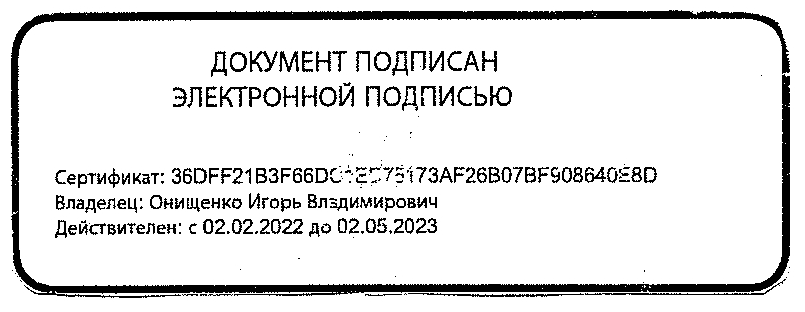 Полное наименованиемуниципальное бюджетное общеобразовательное учреждение го- рода Новосибирска «Лицей № 185»Сокращенное наименованиеМБОУ Лицей № 185Место нахождения (юриди- ческий, фактический адрес)630008, Российская Федерация, Сибирский федеральный округ, Новосибирская обл., г. Новосибирск, ул. Тургенева, 84УчредительДепартамент образования мэрии города Новосибирска;Департамент земельных и имущественных отношений мэрии города НовосибирскаЛицензияЛицензия на право ведения образовательной деятельности № 9758 от 10.05.2016 г., серия 54Л01 № 0003191, выдана Министерством образо- вания, науки и инновационной политики Новосибирской областиАккредитацияСвидетельство о государственной аккредитации № 657 от 17.09.2013 г., серия 54АО1 № 0000658, выдано Министерством образования, науки и инновационной политики Новосибирской областиБазовый уровень "Проблемно-функциональные результаты"Базовый уровень "Проблемно-функциональные результаты"Углубленный уровень "Системно-теоретические результаты"Углубленный уровень "Системно-теоретические результаты"РазделI. Выпускник научитсяIII. Выпускник получит возможность научитьсяII. Выпускник научитсяIV. Выпускник получит возмож- ность научитьсяЦели освоения предметаДля использования в повседнев- ной жизни и обеспечения воз- можности успешного продолже- ния образования по специально- стям, не связанным с приклад-ным использованием математикиДля развития мышления, использования в повседневной жизни и обеспечения возможности успешного продолжения образования по специальностям, не связанным с прикладным использова-нием математикиДля успешного продолжения об- разования по специальностям, связанным с прикладным исполь- зованием математикиДля обеспечения возможности успешного продолжения образова- ния по специальностям, связанным с осуществлением научной и иссле- довательской деятельности в обла-сти математики и смежных наукТребования к результатамТребования к результатамТребования к результатамТребования к результатамЭлементы- Оперировать на базовом- Оперировать** понятиями: конечное- Свободно оперировать*** поня-- Достижение результатов разделатеории мно-уровне* понятиями: конечноемножество, элемент множества, под-тиями: конечное множество, эле-II;жеств и мате-множество, элемент множества,множество, пересечение и объединениемент множества, подмножество,- оперировать понятием определе-матическойподмножество, пересечение имножеств, числовые множества на ко-пересечение, объединение и раз-ния, основными видами определе-логикиобъединение множеств, число-ординатной прямой, отрезок, интервал,ность множеств, числовые множе-ний, основными видами теорем;вые множества на координатнойполуинтервал, промежуток с выколотойства на координатной прямой, от-- понимать суть косвенного доказа-прямой, отрезок, интервал;точкой, графическое представлениерезок, интервал, полуинтервал,тельства;- оперировать на базовом уровнемножеств на координатной плоскости;промежуток с выколотой точкой,- оперировать понятиями счетного ипонятиями: утверждение, отри-- оперировать понятиями: утверждение,графическое представление мно-несчетного множества;цание утверждения, истинные иотрицание утверждения, истинные ижеств на координатной плоскости;- применять метод математическойложные утверждения, причина,ложные утверждения, причина, след-- задавать множества перечисле-индукции для проведения рассуж-следствие, частный случай об-ствие, частный случай общего утвер-нием и характеристическим свой-дений и доказательств и при реше-щего утверждения, контрпример;ждения, контрпример;ством;нии задач.- находить пересечение и объ-- проверять принадлежность элемента- оперировать понятиями: утвер-В повседневной жизни и при изуче-единение двух множеств, пред-множеству;ждение, отрицание утверждения,нии других предметов:ставленных графически на чис-- находить пересечение и объединениеистинные и ложные утверждения,- использовать теорети-ловой прямой;множеств, в том числе представленныхпричина, следствие, частный слу-ко-множественный язык и язык ло-- строить на числовой прямойграфически на числовой прямой и начай общего утверждения, контр-гики для описания реальных про-подмножество числового мно-координатной плоскости;пример;цессов и явлений, при решении за-жества, заданное простейшими- проводить доказательные рассужде-- проверять принадлежность эле-дач других учебных предметовусловиями;ния для обоснования истинностимента множеству;- распознавать ложные утвер-утверждений.- находить пересечение и объеди-ждения, ошибки в рассуждениях,В повседневной жизни и при изучениинение множеств, в том числев том числе с использованиемдругих предметов:представленных графически наконтрпримеров.- использовать числовые множества начисловой прямой и на координат-В повседневной жизни и прикоординатной прямой и на координат-нойизучении других предметов:использовать числовые множе- ства на координатной прямой для описания реальных процессов и явлений;проводить логические рассуж- дения в ситуациях повседневной жизниной плоскости для описания реальных процессов и явлений;- проводить доказательные рассужде- ния в ситуациях повседневной жизни, при решении задач из других предметовплоскости;проводить доказательные рас- суждения для обоснования истин- ности утверждений.В повседневной жизни и при изу- чении других предметов:использовать числовые множе- ства на координатной прямой и на координатной плоскости для опи- сания реальных процессов и явле- ний;проводить доказательные рас- суждения в ситуациях повседнев- ной жизни, при решении задач из других предметовЧисла и выра- женияОперировать на базовом уровне понятиями: целое число, дели- мость чисел, обыкновенная дробь, десятичная дробь, рацио- нальное число, приближённое значение числа, часть, доля, от- ношение, процент, повышение и понижение на заданное число процентов, масштаб;оперировать на базовом уровне понятиями: логарифм числа, тригонометрическая окружность, градусная мера угла, величина угла, заданного точкой на триго- нометрической окружности, си- нус, косинус, тангенс и котангенс углов, имеющих произвольную величину;выполнять арифметические действия с целыми и рацио- нальными числами;выполнять несложные преоб- разования числовых выражений, содержащих степени чисел, либоСвободно оперировать понятиями: целое число, делимость чисел, обыкно- венная дробь, десятичная дробь, раци- ональное число, приближённое значе- ние числа, часть, доля, отношение, процент, повышение и понижение на заданное число процентов, масштаб;приводить примеры чисел с заданны- ми свойствами делимости;оперировать понятиями: логарифм числа,тригонометрическая окружность, ра- дианная и градусная мера угла, вели- чина угла, заданного точкой на тригонометрической окружности, си- нус, косинус, тангенс и котангенс уг- лов, имеющих произвольную величину, числа е и π ;выполнять арифметические действия, сочетая устные и письменные приемы, применяя при необходимости вычис- лительные устройства;находить значения корня натуральнойСвободно оперировать понятия- ми: натуральное число, множество натуральных чисел, целое число, множество целых чисел, обыкно- венная дробь, десятичная дробь, смешанное число, рациональное число, множество рациональных чисел, иррациональное число, ко- рень степени n, действительное число, множество действительных чисел, геометрическая интерпре- тация натуральных, целых, рацио- нальных, действительных чисел;понимать и объяснять разницу между позиционной и непозици- онной системами записи чисел;переводить числа из одной си- стемы записи (системы счисления) в другую;доказывать и использовать при- знаки делимости суммы и произ- ведения при выполнении вычис- лений и решении задач;выполнять округление рацио-Достижение результатов разделаII;свободно оперировать числовыми множествами при решении задач;понимать причины и основные идеи расширения числовых мно- жеств;владеть основными понятиями теории делимости при решении стандартных задачиметь базовые представления о множестве комплексных чисел;свободно выполнять тождествен- ные преобразования тригонометри- ческих, логарифмических, степен- ных выражений;владеть формулой бинома Ньюто- на;применять при решении задач тео- рему о линейном представлении НОД;применять при решении задач Ки- тайскую теорему об остатках;применять при решении задач Ма-корни из чисел, либо логарифмы чисел;сравнивать рациональные числа между собой;оценивать и сравнивать с раци- ональными числами значения целых степеней чисел, корней натуральной степени из чисел, логарифмов чисел в простых случаях;изображать точками на число- вой прямой целые и рациональ- ные числа;изображать точками на число- вой прямой целые степени чисел, корни натуральной степени из чисел, логарифмы чисел в про- стых случаях;выполнять несложные преоб- разования целых и дроб-но-рациональных буквенных выражений;выражать в простейших случа- ях из равенства одну переменную через другие;вычислять в простых случаях значения числовых и буквенных выражений, осуществляя необ- ходимые подстановки и преоб- разования;изображать схематически угол, величина которого выражена в градусах;оценивать знаки синуса, коси- нуса, тангенса, котангенса кон- кретных углов.В повседневной жизни и приизучении других учебных пред- метов:степени, степени с рациональным по- казателем, логарифма, используя при необходимости вычислительные устройства;пользоваться оценкой и прикидкой при практических расчетах;проводить по известным формулам и правилам преобразования буквенных выражений, включающих степени, корни, логарифмы и тригонометриче- ские функции;находить значения числовых и бук- венных выражений, осуществляя необ- ходимые подстановки и преобразова- ния;изображать схематически угол, вели- чина которого выражена в градусах или радианах;использовать при решении задач таб- личные значения тригонометрических функций углов;выполнять перевод величины угла из радианной меры в градусную и обрат- но.В повседневной жизни и при изучении других учебных предметов:выполнять действия с числовыми данными при решении задач практиче- ского характера и задач из различных областей знаний, используя при необ- ходимости справочные материалы и вычислительные устройства;оценивать, сравнивать и использовать при решении практических задач чис- ловые значения реальных величин, конкретные числовые характеристики объектов окружающего миранальных и иррациональных чисел с заданной точностью;сравнивать действительные числа разными способами;упорядочивать числа, записанные в виде обыкновенной и десятичной дроби, числа, записанные с ис- пользованием арифметического квадратного корня, корней степени больше 2;находить НОД и НОК разными способами и использовать их при решении задач;выполнять вычисления и преоб- разования выражений, содержа- щих действительные числа, в том числе корни натуральных степе- ней;выполнять стандартные тожде- ственные преобразования триго- нометрических, логарифмических, степенных, иррациональных вы- ражений.В повседневной жизни и при изу- чении других предметов:выполнять и объяснять сравнение результатов вычислений при ре- шении практических задач, в том числе приближенных вычислений, используя разные способы срав- нений;записывать, сравнивать, округ- лять числовые данные реальных величин с использованием разных систем измерения;составлять и оценивать разными способами числовые выраженияпри решении практических задач и задач из других учебных предме-лую теорему Ферма;уметь выполнять запись числа в позиционной системе счисления;применять при решении задач тео- ретико-числовые функции: число и сумма делителей, функцию Эйлера;применять при решении задач цепные дроби;применять при решении задач многочлены с действительными и целыми коэффициентами;владеть понятиями приводимый и неприводимый многочлен и приме- нять их при решении задач;применять при решении задач Ос- новную теорему алгебры;применять при решении задач простейшие функции комплексной переменной как геометрические преобразованиявыполнять вычисления при ре- шении задач практического ха- рактера;выполнять практические рас- четы с использованием при необходимости справочных ма- териалов и вычислительных устройств;соотносить реальные величины, характеристики объектов окру- жающего мира с их конкретными числовыми значениями;использовать методы округле- ния, приближения и прикидкипри решении практических задач повседневной жизнитовУравнения и неравенстваРешать линейные уравнения и неравенства, квадратные урав- нения;решать логарифмические урав- нения вида loga (bx + c )= d и простейшие неравенства видаlogax < d ;решать показательные уравне-abx + c = dния, вида	(где dможно представить в виде сте- пени с основанием a) и простей- шие неравенства вида ax < d (где d можно представить в видестепени с основанием a);приводить несколько примеров корней простейшего тригоно- метрического уравнения вида: sin x = a, cos x = a, tg x = a, ctg x = a,где a - табличное значение соот- ветствующей тригонометриче-Решать рациональные, показательные и логарифмические уравнения и нера- венства, простейшие иррациональные и тригонометрические уравнения, нера- венства и их системы;использовать методы решения урав- нений: приведение к виду "произведе- ние равно нулю" или "частное равно нулю", замена переменных;использовать метод интервалов для решения неравенств;использовать графический метод для приближенного решения уравнений и неравенств;изображать на тригонометрической окружности множество решений про- стейших тригонометрических уравне- ний и неравенств;выполнять отбор корней уравнений или решений неравенств в соответствии с дополнительными условиями и огра- ничениями.В повседневной жизни и при изученииСвободно оперировать понятия- ми: уравнение, неравенство, рав- носильные уравнения и неравен- ства, уравнение, являющееся следствием другого уравнения, уравнения, равносильные на мно- жестве, равносильные преобразо- вания уравнений;решать разные виды уравнений и неравенств и их систем, в том числе некоторые уравнения 3-й и 4-й степеней, дроб-но-рациональные и иррациональ- ные;овладеть основными типами по- казательных, логарифмических, иррациональных, степенных урав- нений и неравенств и стандарт- ными методами их решений и применять их при решении задач;применять теорему Безу к реше- нию уравнений;применять теорему Виета дляДостижение результатов разделаII;свободно определять тип и выби- рать метод решения показательных и логарифмических уравнений и не- равенств, иррациональных уравне- ний и неравенств, тригонометриче- ских уравнений и неравенств, их систем;свободно решать системы линей- ных уравнений;решать основные типы уравнений и неравенств с параметра- ми;применять при решении задач неравенства Коши - Буняковского, Бернулли;иметь представление о неравен- ствах между средними степеннымиской функции.В повседневной жизни и при изучении других предметов:- составлять и решать уравнения и системы уравнений при реше- нии несложных практических задачдругих учебных предметов:составлять и решать уравнения, си- стемы уравнений и неравенства при решении задач других учебных пред- метов;использовать уравнения и неравенства для построения и исследования про- стейших математических моделей ре- альных ситуаций или прикладных за- дач;уметь интерпретировать полученный при решении уравнения, неравенства или системы результат, оценивать его правдоподобие в контексте заданной реальной ситуации или прикладной за- дачирешения некоторых уравнений степени выше второй;понимать смысл теорем о равно- сильных и неравносильных пре- образованиях уравнений и уметь их доказывать;владеть методами решения урав- нений, неравенств и их систем, уметь выбирать метод решения и обосновывать свой выбор;использовать метод интервалов для решения неравенств, в том числе дробно-рациональных и включающих в себя иррацио- нальные выражения;решать алгебраические уравне- ния и неравенства и их системы с параметрами алгебраическим и графическим методами;владеть разными методами дока- зательства неравенств;решать уравнения в целых чис- лах;изображать множества на плос- кости, задаваемые уравнениями, неравенствами и их системами;свободно использовать тожде- ственные преобразования при ре- шении уравнений и систем урав- ненийВ повседневной жизни и при изу- чении других предметов:составлять и решать уравнения, неравенства, их системы при ре- шении задач других учебных предметов;выполнять оценку правдоподобиярезультатов, получаемых при ре- шении различных уравнений, не-равенств и их систем при решении задач других учебных предметов;составлять и решать уравнения и неравенства с параметрами при решении задач других учебных предметов;составлять уравнение, неравен- ство или их систему, описываю- щие реальную ситуацию или при- кладную задачу, интерпретировать полученные результаты;использовать программные сред- ства при решении отдельных классов уравнений и неравенствФункцииОперировать на базовом уровне понятиями: зависимость вели- чин, функция, аргумент и значе- ние функции, область определе- ния и множество значений функции, график зависимости, график функции, нули функции, промежутки знакопостоянства, возрастание на числовом проме- жутке, убывание на числовом промежутке, наибольшее и наименьшее значение функции на числовом промежутке, пери- одическая функция, период;оперировать на базовом уровне понятиями: прямая и обратная пропорциональность линейная, квадратичная, логарифмическая и показательная функции, три- гонометрические функции;распознавать графики элемен- тарных функций: прямой и об- ратной пропорциональности, линейной, квадратичной, лога- рифмической и показательнойОперировать понятиями: зависимость величин, функция, аргумент и значение функции, область определения и мно- жество значений функции, график за- висимости, график функции, нули функции, промежутки знакопостоян- ства, возрастание на числовом проме- жутке, убывание на числовом проме- жутке, наибольшее и наименьшее зна- чение функции на числовом промежут- ке, периодическая функция, период, четная и нечетная функции;оперировать понятиями: прямая и об- ратная пропорциональность, линейная, квадратичная, логарифмическая и по- казательная функции, тригонометриче- ские функции;определять значение функции по зна- чению аргумента при различных спо- собах задания функции;строить графики изученных функций;описывать по графику и в простейших случаях по формуле поведение и свой- ства функций, находить по графику функции наибольшие и наименьшиеВладеть понятиями: зависимость величин, функция, аргумент и значение функции, область опре- деления и множество значений функции, график зависимости, график функции, нули функции, промежутки знакопостоянства, возрастание на числовом проме- жутке, убывание на числовом промежутке, наибольшее и наименьшее значение функции на числовом промежутке, периоди- ческая функция, период, четная и нечетная функции; уметь приме- нять эти понятия при решении за- дач;владеть понятием степенная функция; строить ее график и уметь применять свойства степен- ной функции при решении задач;владеть понятиями показательная функция, экспонента; строить их графики и уметь применять свой- ства показательной функции при решении задач;Достижение результатов раздела II;владеть понятием асимптоты и уметь его применять при решении задач;применять методы решения про- стейших дифференциальных урав- нений первого и второго порядковфункций, тригонометрических функций;соотносить графики элемен- тарных функций: прямой и об- ратной пропорциональности, линейной, квадратичной, лога- рифмической и показательной функций, тригонометрических функций с формулами, которыми они заданы;находить по графику прибли- жённо значения функции в за- данных точках;определять по графику свойства функции (нули, промежутки знакопостоянства, промежутки монотонности, наибольшие и наименьшие значения и т.п.);строить эскиз графика функции, удовлетворяющей приведенному набору условий (промежутки возрастания/убывания, значение функции в заданной точке, точки экстремумов и т.д.).В повседневной жизни и при изучении других предметов:определять по графикам свой- ства реальных процессов и зави- симостей (наибольшие и наименьшие значения, проме- жутки возрастания и убывания, промежутки знакопостоянства и т.п.);интерпретировать свойства в контексте конкретной практиче- ской ситуациизначения;строить эскиз графика функции, удо- влетворяющей приведенному набору условий (промежутки возраста- ния/убывания, значение функции в за- данной точке, точки экстремумов, асимптоты, нули функции и т.д.);решать уравнения, простейшие си- стемы уравнений, используя свойства функций и их графиков.В повседневной жизни и при изучении других учебных предметов:определять по графикам и использо- вать для решения прикладных задач свойства реальных процессов и зави- симостей (наибольшие и наименьшие значения, промежутки возрастания и убывания функции, промежутки знако- постоянства, асимптоты, период и т.п.);интерпретировать свойства в контек- сте конкретной практической ситуации;определять по графикам простейшие характеристики периодических про- цессов в биологии, экономике, музыке, радиосвязи и др. (амплитуда, период и т.п.)владеть понятием логарифмиче- ская функция; строить ее график и уметь применять свойства лога- рифмической функции при реше- нии задач;владеть понятиями тригономет- рические функции; строить их графики и уметь применять свой- ства тригонометрических функций при решении задач;владеть понятием обратная функция; применять это понятие при решении задач;применять при решении задач свойства функций: четность, пе- риодичность, ограниченность;применять при решении задач преобразования графиков функ- ций;владеть понятиями числовая по- следовательность, арифметическая и геометрическая прогрессия;применять при решении задач свойства и признаки арифметиче- ской и геометрической прогрессий. В повседневной жизни и при изу- чении других учебных предметов:определять по графикам и ис- пользовать для решения приклад- ных задач свойства реальных про- цессов и зависимостей (наиболь- шие и наименьшие значения, про- межутки возрастания и убывания функции, промежутки знакопо- стоянства, асимптоты, точки пе- региба, период и т.п.);интерпретировать свойства вконтексте конкретной практиче- ской ситуации;- определять по графикам про- стейшие характеристики периоди- ческих процессов в биологии,экономике, музыке, радиосвязи и др. (амплитуда, период и т.п.)Элементы ма- тематического анализаОперировать на базовом уровне понятиями: производная функ- ции в точке, касательная к гра- фику функции, производная функции;определять значение производ- ной функции в точке по изобра- жению касательной к графику, проведенной в этой точке;решать несложные задачи на применение связи между проме- жутками монотонности и точка- ми экстремума функции, с одной стороны, и промежутками зна- копостоянства и нулями произ- водной этой функции - с другой. В повседневной жизни и при изучении других предметов:пользуясь графиками, сравни- вать скорости возрастания (ро- ста, повышения, увеличения и т.п.) или скорости убывания (па- дения, снижения, уменьшения и т.п.) величин в реальных про- цессах;соотносить графики реальных процессов и зависимостей с их описаниями, включающими ха- рактеристики скорости измене- ния (быстрый рост, плавное по- нижение и т.п.);использовать графики реальных процессов для решения неслож- ных прикладных задач, в томОперировать понятиями: производная функции в точке, касательная к графику функции, производная функции;вычислять производную одночлена, многочлена, квадратного корня, произ- водную суммы функций;вычислять производные элементарных функций и их комбинаций, используя справочные материалы;исследовать в простейших случаях функции на монотонность, находить наибольшие и наименьшие значения функций, строить графики многочленов и простейших рациональных функций с использованием аппарата математиче- ского анализа.В повседневной жизни и при изучении других учебных предметов:решать прикладные задачи из биоло- гии, физики, химии, экономики и дру- гих предметов, связанные с исследова- нием характеристик реальных процес- сов, нахождением наибольших и наименьших значений, скорости и ускорения и т.п.;интерпретировать полученные ре- зультатыВладеть понятием бесконечно убывающая геометрическая про- грессия и уметь применять его при решении задач;применять для решения задач теорию пределов;владеть понятиями бесконечно большие и бесконечно малые чис- ловые последовательности и уметь сравнивать бесконечно большие и бесконечно малые последователь- ности;владеть понятиями: производная функции в точке, производная функции;вычислять производные элемен- тарных функций и их комбинаций;исследовать функции на моно- тонность и экстремумы;строить графики и применять к решению задач, в том числе с па- раметром;владеть понятием касательная к графику функции и уметь приме- нять его при решении задач;владеть понятиями первообраз- ная функция, определенный инте- грал;применять теорему Ньюто-на-Лейбница и ее следствия для решения задач.В повседневной жизни и при изу- чении других учебных предметов:решать прикладные задачи изДостижение результатов разделаII;свободно владеть стандартным ап- паратом математического анализа для вычисления производных функции одной переменной;свободно применять аппарат ма- тематического анализа для исследо- вания функций и построения гра- фиков, в том числе исследования на выпуклость;оперировать понятием первооб- разной функции для решения задач;овладеть основными сведениями об интеграле Ньютона-Лейбница и его простейших применениях;оперировать в стандартных ситуа- циях производными высших поряд- ков;уметь применять при решении за- дач свойства непрерывных функций;уметь применять при решении за- дач теоремы Вейерштрасса;уметь выполнять приближенные вычисления (методы решения урав- нений, вычисления определенного интеграла);уметь применять приложение про- изводной и определенного интеграла к решению задач естествознания;владеть понятиями вторая произ- водная, выпуклость графика функ- ции и уметь исследовать функцию на выпуклостьчисле определяя по графику скорость хода процессабиологии, физики, химии, эконо- мики и других предметов, связан- ные с исследованием характери- стик процессов;- интерпретировать полученные результатыСтатистика и теория веро- ятностей, ло- гика и комби- наторикаОперировать на базовом уровне основными описательными ха- рактеристиками числового набо- ра: среднее арифметическое, ме- диана, наибольшее и наименьшее значения;оперировать на базовом уровне понятиями: частота и вероят- ность события, случайный вы- бор, опыты с равновозможными элементарными событиями;вычислять вероятности событий на основе подсчета числа исхо- дов.В повседневной жизни и при изучении других предметов:оценивать и сравнивать в про- стых случаях вероятности собы- тий в реальной жизни;читать, сопоставлять, сравни- вать, интерпретировать в про- стых случаях реальные данные, представленные в виде таблиц, диаграмм, графиковИметь представление о дискретных и непрерывных случайных величинах и распределениях, о независимости слу- чайных величин;иметь представление о математиче- ском ожидании и дисперсии случайных величин;иметь представление о нормальном распределении и примерах нормально распределенных случайных величин;понимать суть закона больших чисел и выборочного метода измерения веро- ятностей;иметь представление об условной ве- роятности и о полной вероятности, применять их в решении задач;иметь представление о важных част- ных видах распределений и применять их в решении задач;иметь представление о корреляции случайных величин, о линейной ре- грессии.В повседневной жизни и при изучении других предметов:вычислять или оценивать вероятности событий в реальной жизни;выбирать подходящие методы пред- ставления и обработки данных;уметь решать несложные задачи на применение закона больших чисел в социологии, страховании, здравоохра- нении, обеспечении безопасности населения в чрезвычайных ситуацияхОперировать основными описа- тельными характеристиками чис- лового набора, понятием гене- ральная совокупность и выборкой из нее;оперировать понятиями: частота и вероятность события, сумма и произведение вероятностей, вы- числять вероятности событий на основе подсчета числа исходов;владеть основными понятиями комбинаторики и уметь их приме- нять при решении задач;иметь представление об основах теории вероятностей;иметь представление о дискрет- ных и непрерывных случайных величинах и распределениях, о не- зависимости случайных величин;иметь представление о матема- тическом ожидании и дисперсии случайных величин;иметь представление о совмест- ных распределениях случайных величин;понимать суть закона больших чисел и выборочного метода из- мерения вероятностей;иметь представление о нормаль- ном распределении и примерах нормально распределенных слу- чайных величин;иметь представление о корреля-Достижение результатов разделаII;иметь представление о централь- ной предельной теореме;иметь представление о выбороч- ном коэффициенте корреляции и линейной регрессии;иметь представление о статисти- ческих гипотезах и проверке стати- стической гипотезы, о статистике критерия и ее уровне значимости;иметь представление о связи эм- пирических и теоретических рас- пределений;иметь представление о кодирова- нии, двоичной записи, двоичном дереве;владеть основными понятиями теории графов (граф, вершина, реб- ро, степень вершины, путь в графе) и уметь применять их при решении задач;иметь представление о деревьях и уметь применять при решении за- дач;владеть понятием связность и уметь применять компоненты связ- ности при решении задач;уметь осуществлять пути по реб- рам, обходы ребер и вершин графа;иметь представление об эйлеровом и гамильтоновом пути, иметь пред- ставление о трудности задачиции случайных величин.В повседневной жизни и при изу- чении других предметов:вычислять или оценивать веро- ятности событий в реальной жиз- ни;выбирать методы подходящего представления и обработки данныхнахождения гамильтонова пути;владеть понятиями конечные и счетные множества и уметь их при- менять при решении задач;уметь применять метод математи- ческой индукции;уметь применять принцип Дирихле при решении задачТекстовые за- дачиРешать несложные текстовые задачи разных типов;анализировать условие задачи, при необходимости строить для ее решения математическую мо- дель;понимать и использовать для решения задачи информацию, представленную в виде тексто- вой и символьной записи, схем, таблиц, диаграмм, графиков, ри- сунков;действовать по алгоритму, со- держащемуся в условии задачи;использовать логические рас- суждения при решении задачи;работать с избыточными усло- виями, выбирая из всей инфор- мации, данные, необходимые для решения задачи;осуществлять несложный пе- ребор возможных решений, вы- бирая из них оптимальное по критериям, сформулированным в условии;анализировать и интерпретиро- вать полученные решения в кон- тексте условия задачи, выбирать решения, не противоречащие контексту;решать задачи на расчет стои-Решать задачи разных типов, в том числе задачи повышенной трудности;выбирать оптимальный метод реше- ния задачи, рассматривая различные методы;строить модель решения задачи, про- водить доказательные рассуждения;решать задачи, требующие перебора вариантов, проверки условий, выбора оптимального результата;анализировать и интерпретировать результаты в контексте условия задачи, выбирать решения, не противоречащие контексту;переводить при решении задачи ин- формацию из одной формы в другую, используя при необходимости схемы, таблицы, графики, диаграммы;В повседневной жизни и при изучении других предметов:решать практические задачи и задачи из других предметовРешать разные задачи повышен- ной трудности;анализировать условие задачи, выбирать оптимальный метод ре- шения задачи, рассматривая раз- личные методы;строить модель решения задачи, проводить доказательные рассуж- дения при решении задачи;решать задачи, требующие пере- бора вариантов, проверки условий, выбора оптимального результата;анализировать и интерпретиро- вать полученные решения в кон- тексте условия задачи, выбирать решения, не противоречащие кон- тексту;переводить при решении задачи информацию из одной формы за- писи в другую, используя при необходимости схемы, таблицы, графики, диаграммы.В повседневной жизни и при изу- чении других предметов:решать практические задачи и задачи из других предметов- Достижение результатов разделаIIмости покупок, услуг, поездок и т.п.;решать несложные задачи, свя- занные с долевым участием во владении фирмой, предприятием, недвижимостью;решать задачи на простые про- центы (системы скидок, комис- сии) и на вычисление сложных процентов в различных схемах вкладов, кредитов и ипотек;решать практические задачи, требующие использования отри- цательных чисел: на определение температуры, на определение положения на временной оси (до нашей эры и после), на движение денежных средств (при- ход/расход), на определение глубины/высоты и т.п.;использовать понятие масштаба для нахождения расстояний и длин на картах, планах местно- сти, планах помещений, выкрой- ках, при работе на компьютере и т.п.В повседневной жизни и при изучении других предметов:решать несложные практиче- ские задачи, возникающие в си- туациях повседневной жизниГеометрияОперировать на базовом уровне понятиями: точка, прямая, плос- кость в пространстве, парал- лельность и перпендикулярность прямых и плоскостей;распознавать основные виды многогранников (призма, пира- мида, прямоугольный паралле-Оперировать понятиями: точка, пря- мая, плоскость в пространстве, парал- лельность и перпендикулярность пря- мых и плоскостей;применять для решения задач геомет- рические факты, если условия приме- нения заданы в явной форме;решать задачи на нахождение геомет-Владеть геометрическими поня- тиями при решении задач и прове- дении математических рассужде- ний;самостоятельно формулировать определения геометрических фи- гур, выдвигать гипотезы о новых свойствах и признаках геометри-Иметь представление об аксиома- тическом методе;владеть понятием геометрические места точек в пространстве и уметь применять их для решения задач;уметь применять для решения за- дач свойства плоских и двугранных углов, трехгранного угла, теоремылепипед, куб);изображать изучаемые фигуры от руки и с применением про- стых чертежных инструментов;делать (выносные) плоские чертежи из рисунков простых объемных фигур: вид сверху, сбоку, снизу;извлекать информацию о про- странственных геометрических фигурах, представленную на чертежах и рисунках;применять теорему Пифагора при вычислении элементов сте- реометрических фигур;находить объемы и площади поверхностей простейших мно- гогранников с применением формул;распознавать основные виды тел вращения (конус, цилиндр, сфера и шар);находить объемы и площади поверхностей простейших мно- гогранников и тел вращения с применением формул.В повседневной жизни и при изучении других предметов:соотносить абстрактные гео- метрические понятия и факты с реальными жизненными объек- тами и ситуациями;использовать свойства про- странственных геометрических фигур для решения типовых за- дач практического содержания;соотносить площади поверхно-стей тел одинаковой формы раз- личного размера;рических величин по образцам или ал- горитмам;делать (выносные) плоские чертежи из рисунков объемных фигур, в том числе рисовать вид сверху, сбоку, строить се- чения многогранников;извлекать, интерпретировать и преоб- разовывать информацию о геометриче- ских фигурах, представленную на чер- тежах;применять геометрические факты для решения задач, в том числе предпола- гающих несколько шагов решения;описывать взаимное расположение прямых и плоскостей в пространстве;формулировать свойства и признаки фигур;доказывать геометрические утвер- ждения;владеть стандартной классификацией пространственных фигур (пирамиды, призмы, параллелепипеды);находить объемы и площади поверх- ностей геометрических тел с примене- нием формул;вычислять расстояния и углы в про- странстве.В повседневной жизни и при изучении других предметов:использовать свойства геометриче- ских фигур для решения задач практи- ческого характера и задач из других областей знанийческих фигур и обосновывать или опровергать их, обобщать или конкретизировать результаты на новых классах фигур, проводить в несложных случаях классифика- цию фигур по различным основа- ниям;исследовать чертежи, включая комбинации фигур, извлекать, ин- терпретировать и преобразовывать информацию, представленную на чертежах;решать задачи геометрического содержания, в том числе в ситуа- циях, когда алгоритм решения не следует явно из условия, выпол- нять необходимые для решения задачи дополнительные построе- ния, исследовать возможность применения теорем и формул для решения задач;уметь формулировать и доказы- вать геометрические утверждения;владеть понятиями стереометрии: призма, параллелепипед, пирами- да, тетраэдр;иметь представления об аксиомах стереометрии и следствиях из них и уметь применять их при решении задач;уметь строить сечения много- гранников с использованием раз- личных методов, в том числе и метода следов;иметь представление о скрещи- вающихся прямых в пространстве и уметь находить угол и расстоя- ние между ними;применять теоремы о параллель-косинусов и синусов для трехгран- ного угла;владеть понятием перпендикуляр- ное сечение призмы и уметь приме- нять его при решении задач;иметь представление о двойствен- ности правильных многогранников;владеть понятиями центральное и параллельное проектирование и применять их при построении сече- ний многогранников методом про- екций;иметь представление о развертке многогранника и кратчайшем пути на поверхности многогранника;иметь представление о конических сечениях;иметь представление о касающихся сферах и комбинации тел вращения и уметь применять их при решении задач;применять при решении задач формулу расстояния от точки до плоскости;владеть разными способами зада- ния прямой уравнениями и уметь применять при решении задач;применять при решении задач и доказательстве теорем векторный метод и метод координат;иметь представление об аксиомах объема, применять формулы объе- мов прямоугольного параллелепи- педа, призмы и пирамиды, тетраэдра при решении задач;применять теоремы об отношениях объемов при решении задач;применять интеграл для вычисле- ния объемов и поверхностей телсоотносить объемы сосудов одинаковой формы различного размера;оценивать форму правильного многогранника после спилов, срезов и т.п. (определять коли- чество вершин, ребер и граней полученных многогранников)ности прямых и плоскостей в про- странстве при решении задач;уметь применять параллельное проектирование для изображения фигур;уметь применять перпендику- лярности прямой и плоскости при решении задач;владеть понятиями ортогональ- ное проектирование, наклонные и их проекции, уметь применять теорему о трех перпендикулярах при решении задач;владеть понятиями расстояние между фигурами в пространстве, общий перпендикуляр двух скре- щивающихся прямых и уметь применять их при решении задач;владеть понятием угол между прямой и плоскостью и уметь применять его при решении задач;владеть понятиями двугранный угол, угол между плоскостями, перпендикулярные плоскости и уметь применять их при решении задач;владеть понятиями призма, параллелепипед и применять свойства параллелепипеда при ре- шении задач;владеть понятием прямоугольный параллелепипед и применять его при решении задач;владеть понятиями пирамида, виды пирамид, элементы пра- вильной пирамиды и уметь при- менять их при решении задач;иметь представление о теореме Эйлера, правильных многогран-вращения, вычисления площади сферического пояса и объема шаро- вого слоя;иметь представление о движениях в пространстве: параллельном пере- носе, симметрии относительно плоскости, центральной симметрии, повороте относительно прямой, винтовой симметрии, уметь приме- нять их при решении задач;иметь представление о площади ортогональной проекции;иметь представление о трехгран- ном и многогранном угле и приме- нять свойства плоских углов много- гранного угла при решении задач;иметь представления о преобразо- вании подобия, гомотетии и уметь применять их при решении задач;уметь решать задачи на плоскости методами стереометрии;уметь применять формулы объемов при решении задачниках;владеть понятием площади по- верхностей многогранников и уметь применять его при решении задач;владеть понятиями тела враще- ния (цилиндр, конус, шар и сфера), их сечения и уметь применять их при решении задач;владеть понятиями касательные прямые и плоскости и уметь при- менять их при решении задач;иметь представления о вписан- ных и описанных сферах и уметь применять их при решении задач;владеть понятиями объем, объе- мы многогранников, тел вращения и применять их при решении за- дач;иметь представление о развертке цилиндра и конуса, площади по- верхности цилиндра и конуса, уметь применять их при решении задач;иметь представление о площади сферы и уметь применять его при решении задач;уметь решать задачи на комби- нации многогранников и тел вра- щения;иметь представление о подобии в пространстве и уметь решать за- дачи на отношение объемов и площадей поверхностей подобных фигур.В повседневной жизни и при изу- чении других предметов:составлять с использованием свойств геометрических фигурматематические модели для реше- ния задач практического характера и задач из смежных дисциплин,исследовать полученные модели и интерпретировать результатВекторы и ко- ординаты в пространствеОперировать на базовом уровне понятием декартовы координаты в пространстве;находить координаты вершин куба и прямоугольного паралле- лепипедаОперировать понятиями декартовы координаты в пространстве, вектор, модуль вектора, равенство векторов, координаты вектора, угол между век- торами, скалярное произведение век- торов, коллинеарные векторы;находить расстояние между двумя точками, сумму векторов и произведе- ние вектора на число, угол между век- торами, скалярное произведение, рас- кладывать вектор по двум неколлине- арным векторам;задавать плоскость уравнением в де- картовой системе координат;решать простейшие задачи введением векторного базисаВладеть понятиями векторы и их координаты;уметь выполнять операции над векторами;использовать скалярное произве- дение векторов при решении за- дач;применять уравнение плоскости, формулу расстояния между точ- ками, уравнение сферы при реше- нии задач;применять векторы и метод ко- ординат в пространстве при реше- нии задачДостижение результатов разделаII;находить объем параллелепипеда и тетраэдра, заданных координатами своих вершин;задавать прямую в пространстве;находить расстояние от точки до плоскости в системе координат;находить расстояние между скре- щивающимися прямыми, заданными в системе координатИстория мате- матикиОписывать отдельные выдаю- щиеся результаты, полученные в ходе развития математики как науки;знать примеры математических открытий и их авторов в связи с отечественной и всемирной ис- торией;понимать роль математики в развитии РоссииПредставлять вклад выдающихся ма- тематиков в развитие математики и иных научных областей;понимать роль математики в развитии РоссииИметь представление о вкладе выдающихся математиков в раз- витие науки;понимать роль математики в развитии РоссииДостижение результатов раздела IIМетоды мате- матикиПрименять известные методы при решении стандартных мате- матических задач;замечать и характеризовать ма- тематические закономерности в окружающей действительности;приводить примеры математи- ческих закономерностей в при-Использовать основные методы дока- зательства, проводить доказательство и выполнять опровержение;применять основные методы решения математических задач;на основе математических законо- мерностей в природе характеризовать красоту и совершенство окружающегоИспользовать основные методы доказательства, проводить доказа- тельство и выполнять опроверже- ние;применять основные методы ре- шения математических задач;на основе математических зако- номерностей в природе характе-Достижение результатов разделаII;применять математические знания к исследованию окружающего мира (моделирование физических про- цессов, задачи экономики)роде, в том числе характеризу- ющих красоту и совершенство окружающего мира и произве- дений искусствамира и произведений искусства;- применять простейшие программные средства и электрон-но-коммуникационные системы при решении математических задачризовать красоту и совершенство окружающего мира и произведе- ний искусства;применять простейшие про- граммные средства и электрон- но-коммуникационные системы при решении математических за- дач;пользоваться прикладными про- граммами и программами сим- вольных вычислений для исследо-вания математических объектовпроцедурыиндикаторыСтартовая диагностикаУровень сформированности навыков сотрудничества или самоорганизацииТекущая(тематическая) диагностикаУчебные исследования, учебные проекты, учебно-практические и учебно-познавательные задачи;Промежуточная	атте- стацияКомплексные работы на метапредметной основе, основанные на работе с текстомИтоговая оценкаИтоговая комплексная работа на межпредметной основе, направленная на оценку сформи- рованности познавательных, регулятивных и коммуникативных действий при решении учебно-познавательных и учебно-практических задач, основанных на работе с текстом: Защита индивидуального (или коллективного) проекта.Уровни достиженийОсвоение учебных действийОтметкаУправленческие реше- ния в рамках системы оценки качества обученияНиже базового:недостаточный-пониженныйНаличие только отдельных фрагментарных ЗУН и компетенцийНабрано менее 30% от максимального балла за выполнение работы«неудовлетворительно»«2»Требуется помощь по учебным предметам.Организация системы диагностики учебных затруднений.Возможен перевод на индивиду- альный учебный план как в целом, так и по 1 или нескольким предме- там.Ниже базового:недостаточный-пониженныйОтсутствие систематической базовой подго- товки, оучащимся не освоено поле половины планируемых результатов (50%), ,имеются значительные пробелы в ЗУН и К.Учащийся может выполнять отдельные за- дания базвовго уровня, и 1-2 повышенного (интуитивно)Набрано более 30%, но менее 65% от макси- мального балла за выполнение работы«неудовлетворительно»«2»Требуется помощь по учебным предметам.Организация системы диагностики учебных затруднений.Возможен перевод на индивиду- альный учебный план как в целом, так и по 1 или нескольким предме- там.Базовый	уро- веньОсвоение учебный действий (ЗУНиК) с ос- новной системой знаний в рамках диапазона (круга) выделенных задачеНабрано 65% и более от максимального бал- ла за выполнение работы«удовлетворительно»«3»Овладение базовым уровнем явля- ется достаточным условием для обучения в следующем классе (ли- бо для допуска к ГИА), но не на профильном уровне (углубленном уровне). Возможно создание усло-вий для организации помощи по учебным предметамПовышенный уровень-собственно по- вышенный;-высокий	уро- веньУсвоение опорной системы знаний на уровне осознанного произвольного овладения учеб- ными действиями (системное, широкое, глу- бокое, осознанное), а также на кругозоре, широте (избирательности интересов) Нали- чие незначительных недочетов (ошибок)Набрано 85% от максимального балла за вы- полнение работы«хорошо»- «4»При наличии устойчивых интересов возможно овладение навыками ре- шения олимпиадных задач.Повышенный уровень-собственно по- вышенный;-высокий	уро- веньОперирование опорной системы знаний на уровне осознанного производного овладения учебными действиями, свободное решение учебных задач в нестандартной ситуации, высокий уровень самоорганизации и са- моконтроля).Набрано выше 85% от максимального балла за выполнение работы«отлично» -«5»При наличии устойчивых интересов возможно овладение навыками ре- шения олимпиадных задач.п/пФ.И.ОучащегосяОсновная частьОсновная частьОсновная частьОсновная частьОсновная частьОсновная частьОсновная частьОсновная частьДополнительная частьДополнительная частьДополнительная частьДополнительная частьДополнительная частьДополнительная частьДополнительная частьУровень.101ПП(в)ББ(н)Б(п)ИтогоНиже базовогоБазовыйПовышенныйКритерии сформированности личностныхУУДСвязь с предметами и внеурочной дея- тельностьюПоказывает на карте территорию и границы РФ и Новосибирской области, выделяет их геогра- фические и экономические особенности, даёт аргументированную оценку основных истори- ческих событий, характеризует достижения,традиции и памятники страны, Новосибирска и Новосибирской области.Предметы: история, география, русский язык, литература, курсы по выборуВнеурочная деятельность: классные часы, дис- куссии, экскурсии, социальные проекты, олим- пиады, научно-практические конференции со- ответствующей тематикиНазывает и характеризует государственное и социально-политическое устройство РФ, госу- дарственную символику РФ и государственные праздники РФ. Устанавливает причинно - след- ственные связи между общественными и поли- тическими событиями. Проявляет готовность к служению Отечеству, его защитеПредметы: история, обществознание, русский язык, литература, ОБЖ, курсы по выбору. Вне- урочная деятельность: классные часы, дискус- сии, экскурсии, социальные проекты и акции, олимпиады, научно-практические конференции соответствующей тематикиОсознаёт значение русского языка как государ- ственного языка Российской Федерации. Стре- мится к сохранению чистоты языка: осознанноиспользует в речи нормативные конструкции, выразительные средства.Предметы: русский язык, литература, история, обществознание, курсы по выбору.Внеурочная деятельность: классные часы, дис- куссии, олимпиады, конкурсы, научнопракти- ческие конференции соответствующей тематикиХарактеризует основные правовые положения демократических ценностей, закрепленные в Конституции РФ, перечисляет и выполняет ос- новные права и обязанности гражданина. Вы- полняет нормы и требования Правил внутрен- него распорядка обучающихся.Предметы: русский язык, история, общество- знание, курсы по выбору.Внеурочная деятельность: классные часы, дис- куссии, олимпиады, конкурсы, научнопракти- ческие конференции соответствующей тематикиПоложительно принимает национальную иден- тичность свою и других. Может рассказать о вкладе национальной культуры в историческое развитие культуры РФПредметы: история, география, обществознание, русский язык, литература, курсы по выбору. Внеурочная деятельность: классные часы, дис- куссии, экскурсии, социальные проекты, олим- пиады, научно-практические конференции со-ответствующей тематикиРавноправно сотрудничает со сверстниками и взрослыми любых национальностей и вероис- поведания, проявляет неприятие идеологии экс- тремизма, национализма, ксенофобии; корруп- ции; дискриминации по социальным, религиоз- ным, расовым, национальным признакам и дру- гим негативным социальным явлениямВсе предметы учебного плана, курсы по выбору. Внеурочная деятельность: классные часы, дис- куссии, социальные проекты и акции, науч- но-практические конференции соответствующей тематикиОсуществляет личностный выбор на основе знания и понимания моральных норм. Осознан- но и ответственно относится к собственным по- ступкам, может намечать планы самовоспита- ния. Готов к сознательному самоограничению впоступках и поведении.Все предметы учебного плана, курсы по выбору. Внеурочная деятельность: классные часы, дис- куссии, социальные проекты и акции, науч- но-практические конференции соответствующей тематикиПроявляет сопереживание и позитивное отно- шение к людям, в том числе к лицам с ограни- ченными возможностями здоровья и инвалидам. Заботится об окружающих. Умеет оказывать первую помощь.Все предметы учебного плана, курсы по выбору. Внеурочная деятельность: классные часы, дис- куссии, социальные проекты и акции, волонтёр- ское движениеПроявляет уважение и заботу о членах семьи,Все предметы учебного плана, курсы по выбору.окружающих. Осознает роль и место семьи в жизни человека и общества. Принимает ценно- сти семейной жизни.Внеурочная деятельность: классные часы, дис- куссии, Веселые старты, совместные мероприя- тия с родителямиСтремится к самовыражению, самореализации и социальному признанию. Участвует в лицей- ском самоуправлении.Все предметы учебного плана, курсы по выбору. Внеурочная деятельность: лицейское само- управление, классные часы, дискуссии, соци- альные, творческие, научноисследовательские проекты и акции, волонтёрское движение, олимпиады, конференции.Сохраняет устойчивый интерес к учению, ори- ентируясь на личные представления о будущем. Самостоятельно формирует индивидуальный учебный план с учётом дальнейших профессио- нальных намерений. Аргументирует выбор дальнейшего образования. Строит жизненные планы с учетом конкретных социаль- но-исторических, политических и экономиче- ских условий. Проявляет готовность к самооб- разованию с использованием ресурсов лицея идругих образовательных организаций.Все предметы учебного плана, курсы по выбору Внеурочная деятельность: классные часы, дис- куссии, профориентационные мероприятия, творческие, научно-исследовательские проекты и акции, олимпиады, конференции, предметные неделиОценивает действия свои и сверстников на ос- нове правил безопасного поведения и норм здо- рового образа жизни. Придерживается в раз- личных ситуациях правил безопасного поведе- ния и норм здорового образа жизниПредметы: физическая культура, ОБЖ Внеурочная деятельность: классные часы, заня- тия в спортивных секциях, спортивные состяза- ния, социальные проекты и акции, Дни здоровьяПонимает влияние социально-экономических процессов на состояние природной и социаль- ной среды. Проявляет нетерпимое отношение к действиям, приносящим вред экологии. Приоб- ретает опыт эколого-направленной деятельно-сти.Предметы естественно - научной области, курсы по выбору.Внеурочная деятельность: классные часы, дис- куссии, экологические проекты и акции, олим- пиады, конференции соответствующей тематикиПроявляет уважение к труду и людям труда, трудовым достижениям, добросовестное, ответ- ственное и творческое отношение к разным ви- дам трудовой деятельности;Осознаёт необходимость дальнейшей трудовой профессиональной деятельности как возмож- ность участия в решении личных, обществен- ных, государственных, общенациональных про- блемВсе предметы учебного плана, курсы по выбору Внеурочная деятельность: классные часы, дис- куссии, профориентационные мероприятия, профессиональные пробы, социальные проекты и акцииПроявляет интерес к произведениям художе- ственной культуры, участвует в художественной деятельности и организует её.Предметы: русский язык, литература, история, курсы по выбору.Внеурочная деятельность: классные часы, экс- курсии, творческие конкурсы и акцииКритерии	сформированности	регулятивных УУДСвязь с предметами и внеурочной деятельно- стьюСамостоятельно определяет цели, задает пара- метры и критерии, по которым можно опреде- лить, что цель достигнута на основе анализа проблем, образовательных результатов и воз- можностейВсе предметы учебного плана, курсы по выбору, индивидуальный проект: решение типовых за- дач для развития регулятивных умений (см. ни- же)Внеурочная деятельность: - самостоятельное планирование, организация и проведение меро- приятий различной направленности в рамках работы Совета старшеклассников, советов дела - участие в подготовке и издании школьной газе- ты. - самостоятельное изучение дополнительных иностранных языков с последующей сертифи- кацией; - самостоятельное обучение в заочных и дистанционных школах и университетах;Обосновывает свои целевые приоритеты на ос- нове оценки возможных последствий достиже- ния поставленной цели в деятельности, соб- ственной жизни и жизни окружающих людей, основываясь на общечеловеческих ценностях.Все предметы учебного плана, курсы по выбору, индивидуальный проект: решение типовых за- дач для развития регулятивных умений (см. ни- же)Внеурочная деятельность: - самостоятельное планирование, организация и проведение меро- приятий различной направленности в рамках работы Совета старшеклассников, советов дела - участие в подготовке и издании школьной газе- ты. - самостоятельное изучение дополнительных иностранных языков с последующей сертифи- кацией; - самостоятельное обучение в заочных и дистанционных школах и университетах;Формулирует задачи как шаги по достижению поставленной цели в образовательной деятель-ности и жизненных ситуацияхВсе предметы учебного плана, курсы по выбору, индивидуальный проект: решение типовых за- дач для развития регулятивных умений (см. ни- же)Внеурочная деятельность: - самостоятельное планирование, организация и проведение меро- приятий различной направленности в рамках работы Совета старшеклассников, советов дела - участие в подготовке и издании школьной газе- ты. - самостоятельное изучение дополнительных иностранных языков с последующей сертифи- кацией; - самостоятельное обучение в заочных и дистанционных школах и университетах;Оценивает материальные и нематериальные ре- сурсы, необходимые для достижения постав- ленной цели.Все предметы учебного плана, курсы по выбору, индивидуальный проект: решение типовых за- дач для развития регулятивных умений (см. ни- же)Внеурочная деятельность: - самостоятельное планирование, организация и проведение меро- приятий различной направленности в рамках работы Совета старшеклассников, советов дела - участие в подготовке и издании школьной газе- ты. - самостоятельное изучение дополнительных иностранных языков с последующей сертифи- кацией; - самостоятельное обучение в заочных и дистанционных школах и университетах;Выделяет пути, составляет и корректирует план достижения цели, решения проблемы, выстраи- вает свою индивидуальную образовательную траекторию, учитывая условия (в т. ч. потенци- альные затруднения), оптимизируя материаль- ные и нематериальные затраты;Все предметы учебного плана, курсы по выбору, индивидуальный проект: решение типовых за- дач для развития регулятивных умений (см. ни- же)Внеурочная деятельность: - самостоятельное планирование, организация и проведение меро- приятий различной направленности в рамках работы Совета старшеклассников, советов дела - участие в подготовке и издании школьной газе- ты. - самостоятельное изучение дополнительных иностранных языков с последующей сертифи- кацией; - самостоятельное обучение в заочных и дистанционных школах и университетах;Выделяет альтернативные способы достижения цели и выбирает наиболее эффективный способ, в т. ч. на основе прогнозирования.Все предметы учебного плана, курсы по выбору, индивидуальный проект: решение типовых за- дач для развития регулятивных умений (см. ни- же)Внеурочная деятельность: - самостоятельное планирование, организация и проведение меро- приятий различной направленности в рамках работы Совета старшеклассников, советов дела - участие в подготовке и издании школьной газе- ты. - самостоятельное изучение дополнительных иностранных языков с последующей сертифи- кацией; - самостоятельное обучение в заочных и дистанционных школах и университетах;Осуществляет	эффективный	поиск	ресурсов,необходимых	для	достижения	поставленной цели;Все предметы учебного плана, курсы по выбору, индивидуальный проект: решение типовых за- дач для развития регулятивных умений (см. ни- же)Внеурочная деятельность: - самостоятельное планирование, организация и проведение меро- приятий различной направленности в рамках работы Совета старшеклассников, советов дела - участие в подготовке и издании школьной газе- ты. - самостоятельное изучение дополнительных иностранных языков с последующей сертифи- кацией; - самостоятельное обучение в заочных и дистанционных школах и университетах;Определяет и систематизирует (в т. ч. выбирает приоритетные) критерии оценки планируемых результатов.Все предметы учебного плана, курсы по выбору, индивидуальный проект: решение типовых за- дач для развития регулятивных умений (см. ни- же)Внеурочная деятельность: - самостоятельное планирование, организация и проведение меро- приятий различной направленности в рамках работы Совета старшеклассников, советов дела - участие в подготовке и издании школьной газе- ты. - самостоятельное изучение дополнительных иностранных языков с последующей сертифи- кацией; - самостоятельное обучение в заочных и дистанционных школах и университетах;Оценивает продукт своей деятельности по кри- териям в соответствии с целью.Все предметы учебного плана, курсы по выбору, индивидуальный проект: решение типовых за- дач для развития регулятивных умений (см. ни- же)Внеурочная деятельность: - самостоятельное планирование, организация и проведение меро- приятий различной направленности в рамках работы Совета старшеклассников, советов дела - участие в подготовке и издании школьной газе- ты. - самостоятельное изучение дополнительных иностранных языков с последующей сертифи- кацией; - самостоятельное обучение в заочных и дистанционных школах и университетах;Осуществляет рефлексию своей деятельности (соотносит цели, план, действия, средства и ре- зультаты своей деятельности; определяет и ар- гументирует причины своего успеха или не-успеха) и самостоятельно находит способы вы- хода из ситуации неуспеха.Критерии	сформированности	познавательных УУДСвязь с предметами и внеурочной деятельно- стьюОсуществляет развёрнутый информационный поиск (выделяет и анализирует текстовые и внетекстовые компоненты), устанавливает на основе этого анализа новые познавательные за-Все предметы учебного плана, курсы по выбору, индивидуальный проект:Применение приёмов технологии критического мышления. Решение типовых задач на развитиедачи.общеучебных и логических умений. Подготовка и проведение учебной дискуссии. Работа со словарями и справочниками, научной литерату- рой. Составление схем-опор, кластеров, таблиц, диаграмм, ментальных карт. Работа с планом, тезисами, конспектамиВнеурочная деятельность: Межпредметные погружения.Участие в олимпиадах и научнопрактических конференциях.Подготовка и проведение мероприятий в рамках предметных недель. Участие в интеллектуаль- ных играхОбъединяет предметы и явления в группы по определённым признакам, различая существен- ные и несущественные, сравнивает, классифи- цирует, устанавливает аналогии.общеучебных и логических умений. Подготовка и проведение учебной дискуссии. Работа со словарями и справочниками, научной литерату- рой. Составление схем-опор, кластеров, таблиц, диаграмм, ментальных карт. Работа с планом, тезисами, конспектамиВнеурочная деятельность: Межпредметные погружения.Участие в олимпиадах и научнопрактических конференциях.Подготовка и проведение мероприятий в рамках предметных недель. Участие в интеллектуаль- ных играхСамостоятельно обобщает факты и явления; формулирует определения к понятиям.общеучебных и логических умений. Подготовка и проведение учебной дискуссии. Работа со словарями и справочниками, научной литерату- рой. Составление схем-опор, кластеров, таблиц, диаграмм, ментальных карт. Работа с планом, тезисами, конспектамиВнеурочная деятельность: Межпредметные погружения.Участие в олимпиадах и научнопрактических конференциях.Подготовка и проведение мероприятий в рамках предметных недель. Участие в интеллектуаль- ных играхУстанавливает причинно-следственные связи, в т. ч. определяет обстоятельства, которые пред- шествовали возникновению связей между явле- ниями, и следствия этих связей.общеучебных и логических умений. Подготовка и проведение учебной дискуссии. Работа со словарями и справочниками, научной литерату- рой. Составление схем-опор, кластеров, таблиц, диаграмм, ментальных карт. Работа с планом, тезисами, конспектамиВнеурочная деятельность: Межпредметные погружения.Участие в олимпиадах и научнопрактических конференциях.Подготовка и проведение мероприятий в рамках предметных недель. Участие в интеллектуаль- ных играхСтроит рассуждение и делает вывод, подтвер- ждая собственной аргументацией или самостоя- тельно полученными данными.общеучебных и логических умений. Подготовка и проведение учебной дискуссии. Работа со словарями и справочниками, научной литерату- рой. Составление схем-опор, кластеров, таблиц, диаграмм, ментальных карт. Работа с планом, тезисами, конспектамиВнеурочная деятельность: Межпредметные погружения.Участие в олимпиадах и научнопрактических конференциях.Подготовка и проведение мероприятий в рамках предметных недель. Участие в интеллектуаль- ных играхЧитает и использует в схеме знаки и символы. Создает, преобразует вербальные, материальные и информационные модели для представления выявленных связей, отношений и противоречий. Переводит информацию из одной формы в дру-гую (графическую, символическую, схематиче- скую, текстовую и др.)общеучебных и логических умений. Подготовка и проведение учебной дискуссии. Работа со словарями и справочниками, научной литерату- рой. Составление схем-опор, кластеров, таблиц, диаграмм, ментальных карт. Работа с планом, тезисами, конспектамиВнеурочная деятельность: Межпредметные погружения.Участие в олимпиадах и научнопрактических конференциях.Подготовка и проведение мероприятий в рамках предметных недель. Участие в интеллектуаль- ных играхСтруктурирует и преобразует текст, переходит от одного представления данных к другому. Выполняет смысловое свертывание выделенных фактов и мыслей. Составляет вторичные тесты на основе прочитанного текста .общеучебных и логических умений. Подготовка и проведение учебной дискуссии. Работа со словарями и справочниками, научной литерату- рой. Составление схем-опор, кластеров, таблиц, диаграмм, ментальных карт. Работа с планом, тезисами, конспектамиВнеурочная деятельность: Межпредметные погружения.Участие в олимпиадах и научнопрактических конференциях.Подготовка и проведение мероприятий в рамках предметных недель. Участие в интеллектуаль- ных играхКритически оценивает, аргументируя, содержа- ние и форму текста. Подвергает сомнению до- стоверность информации, распознаёт и фикси- рует ее недостоверность и противоречивость, обнаруживает пробелы и находит пути воспол- нения этих пробелов на основе имеющихся зна-ний, жизненного опыта.общеучебных и логических умений. Подготовка и проведение учебной дискуссии. Работа со словарями и справочниками, научной литерату- рой. Составление схем-опор, кластеров, таблиц, диаграмм, ментальных карт. Работа с планом, тезисами, конспектамиВнеурочная деятельность: Межпредметные погружения.Участие в олимпиадах и научнопрактических конференциях.Подготовка и проведение мероприятий в рамках предметных недель. Участие в интеллектуаль- ных играхНаходит и приводит критические аргументы в отношении действий и суждений другого; ра- зумно относится к критическим замечаниям в отношении собственного суждения, рассматри- вать их как ресурс собственного развития.общеучебных и логических умений. Подготовка и проведение учебной дискуссии. Работа со словарями и справочниками, научной литерату- рой. Составление схем-опор, кластеров, таблиц, диаграмм, ментальных карт. Работа с планом, тезисами, конспектамиВнеурочная деятельность: Межпредметные погружения.Участие в олимпиадах и научнопрактических конференциях.Подготовка и проведение мероприятий в рамках предметных недель. Участие в интеллектуаль- ных играхСамостоятельно выделяет и формулирует по- знавательную цель, гипотезу и проверяет ихобщеучебных и логических умений. Подготовка и проведение учебной дискуссии. Работа со словарями и справочниками, научной литерату- рой. Составление схем-опор, кластеров, таблиц, диаграмм, ментальных карт. Работа с планом, тезисами, конспектамиВнеурочная деятельность: Межпредметные погружения.Участие в олимпиадах и научнопрактических конференциях.Подготовка и проведение мероприятий в рамках предметных недель. Участие в интеллектуаль- ных играхВ области постановки и решения задач выходит за рамки учебного предмета и осуществляет це-ленаправленный поиск возможностей для ши- рокого переноса средств и способов действия.общеучебных и логических умений. Подготовка и проведение учебной дискуссии. Работа со словарями и справочниками, научной литерату- рой. Составление схем-опор, кластеров, таблиц, диаграмм, ментальных карт. Работа с планом, тезисами, конспектамиВнеурочная деятельность: Межпредметные погружения.Участие в олимпиадах и научнопрактических конференциях.Подготовка и проведение мероприятий в рамках предметных недель. Участие в интеллектуаль- ных играхВыстраивать индивидуальную образовательную траекторию, учитывая ограничения со стороны других участников и ресурсные ограничения.общеучебных и логических умений. Подготовка и проведение учебной дискуссии. Работа со словарями и справочниками, научной литерату- рой. Составление схем-опор, кластеров, таблиц, диаграмм, ментальных карт. Работа с планом, тезисами, конспектамиВнеурочная деятельность: Межпредметные погружения.Участие в олимпиадах и научнопрактических конференциях.Подготовка и проведение мероприятий в рамках предметных недель. Участие в интеллектуаль- ных играхКритерии сформированности коммуникативных УУДСвязь с предметами и внеурочной деятельно- стьюОпределяет цели, способы и план взаимодей- ствия.Все предметы учебного плана, курсы по выбору, индивидуальный проект:Групповые формы работы. Учебные диспуты и дискуссии.Деловые и ролевые игры.Внеурочная деятельность: классные часы, соци- альные проекты и акции, волонтёрские инициа- тивыОпределяет участников коммуникации исходя из соображений результативности взаимодей- ствия, а не личных симпатий.Все предметы учебного плана, курсы по выбору, индивидуальный проект:Групповые формы работы. Учебные диспуты и дискуссии.Деловые и ролевые игры.Внеурочная деятельность: классные часы, соци- альные проекты и акции, волонтёрские инициа- тивыСоздает правила взаимодействия. Придержива- ется ролей в совместной деятельности, сохраняя собственную линию поведения. Занимает пози- цию руководителя в учебном взаимодействии.Все предметы учебного плана, курсы по выбору, индивидуальный проект:Групповые формы работы. Учебные диспуты и дискуссии.Деловые и ролевые игры.Внеурочная деятельность: классные часы, соци- альные проекты и акции, волонтёрские инициа- тивыОсуществляет взаимный контроль, коррекцию, оценку действий партнеров на основе критериев, оказывает необходимую помощь.Все предметы учебного плана, курсы по выбору, индивидуальный проект:Групповые формы работы. Учебные диспуты и дискуссии.Деловые и ролевые игры.Внеурочная деятельность: классные часы, соци- альные проекты и акции, волонтёрские инициа- тивыАнализирует ситуацию общения (выделяет цели и мотивы действий партнера; квалифицирует действия) и адекватно на нее реагируетВсе предметы учебного плана, курсы по выбору, индивидуальный проект:Групповые формы работы. Учебные диспуты и дискуссии.Деловые и ролевые игры.Внеурочная деятельность: классные часы, соци- альные проекты и акции, волонтёрские инициа- тивыЗадает вопросы, необходимые для организации совместной деятельности с партнером.Все предметы учебного плана, курсы по выбору, индивидуальный проект:Групповые формы работы. Учебные диспуты и дискуссии.Деловые и ролевые игры.Внеурочная деятельность: классные часы, соци- альные проекты и акции, волонтёрские инициа- тивыСравнивает разные точки зрения; принимает мнение, доказательство собеседника.Все предметы учебного плана, курсы по выбору, индивидуальный проект:Групповые формы работы. Учебные диспуты и дискуссии.Деловые и ролевые игры.Внеурочная деятельность: классные часы, соци- альные проекты и акции, волонтёрские инициа- тивыАргументирует и выражает собственное мнение, корректно его отстаивает, критически к нему относится, с достоинством признавая ошибоч- ность.Все предметы учебного плана, курсы по выбору, индивидуальный проект:Групповые формы работы. Учебные диспуты и дискуссии.Деловые и ролевые игры.Внеурочная деятельность: классные часы, соци- альные проекты и акции, волонтёрские инициа- тивыФиксирует начало конфликтной ситуации, до- говаривается и приходит к общему решению при столкновении интересовВсе предметы учебного плана, курсы по выбору, индивидуальный проект:Групповые формы работы. Учебные диспуты и дискуссии.Деловые и ролевые игры.Внеурочная деятельность: классные часы, соци- альные проекты и акции, волонтёрские инициа- тивыФормулирует и обосновывает оценочный вывод о достижении цели коммуникации непосред- ственно после ее завершенияПреимущественно предметы областей «Русский язык и литература», «Иностранные языки»,«Общественные науки»Внеурочная деятельность: классные часы, дис- куссионный клуб старшеклассников, проведение экскурсий, социальные проекты и акции, волон- тёрские инициативы, самостоятельное изучениеИспользует речевые средства для планирования и регуляции своей деятельности, отображения своих чувств, мыслей, мотивов и потребностей.Преимущественно предметы областей «Русский язык и литература», «Иностранные языки»,«Общественные науки»Внеурочная деятельность: классные часы, дис- куссионный клуб старшеклассников, проведение экскурсий, социальные проекты и акции, волон- тёрские инициативы, самостоятельное изучениеФормулирует тему высказывания четко, ком-Преимущественно предметы областей «Русский язык и литература», «Иностранные языки»,«Общественные науки»Внеурочная деятельность: классные часы, дис- куссионный клуб старшеклассников, проведение экскурсий, социальные проекты и акции, волон- тёрские инициативы, самостоятельное изучениепактно; выбирает объем высказывания в зави- симости от ситуации и цели общения; опреде-ляет границы содержания темы, составляет план высказыванияиностранных языковСтроит высказывание тезисно; формулирует выводы из собственного текста; подбирает к те- зисам соответствующие примеры, факты, аргу- менты; пользуется первоисточниками (делает ссылки, цитирует).иностранных языковСтроит высказывания в соответствии с грамма- тическими и синтаксическими нормами родного языка, включая подбор выразительных средств.иностранных языковсентябрьВыбор области деятельности для выполнения проектов/исследований. Определение темы проекта/исследования, руководителя, консуль- тантовоктябрь - ноябрьИндивидуальная работа по составлению плана проектной/исследовательской деятельности, прогнозирование предполагаемых положитель- ных эффектов реализации проекта, оценка ма- териальных и нематериальных ресурсов, оценка возможных рисковдекабрьПубличная защита темы проекта/исследованияянварь - мартРабота по индивидуальному графику по реали-зации проекта. Консультирование. Оформление презентационных материалов для защитыапрельЗащита реализованных проектов/исследований№КритерииБаллыОценка подготовки и реализации проектаОценка подготовки и реализации проектаОценка подготовки и реализации проектаосуществляется руководителем проекта до защитыосуществляется руководителем проекта до защитыосуществляется руководителем проекта до защиты1Сформированность познавательных действий: умение самостоятельно рабо- тать с информацией, выдвигать и проверять гипотезы выполнять логические операции, вести целенаправленное наблюдение, находить новое применение известному и т.д1-2-32Сформированость регулятивных действий: степень самостоятельности плани- рования, коррекции и контроля при выполнении проекта (способность опре- делять цель своей работы и планировать её, контролировать процесс выпол- нения задания, оценивать процесс и результат деятельности, вносить необхо-димые целесообразные и уместные коррективы в деятельность для достиже- ния цели)1-2-33Сформированность предметных знаний и способов действий: степень свобод- ного владения предметом проектной деятельности1-2-3Итого количество баллов за подготовку проектаИтого количество баллов за подготовку проектаИтого количество баллов за подготовку проектаМаксимальное количество баллов9Оценка публичной защиты проектаОценка публичной защиты проектаОценка публичной защиты проектаОценка публичной защиты проектаУУДКритерийПоказательБаллыличностные	резуль- татыактуальность	и	зна- чимостьПроект актуален не только для ученика, но и для разных социальных групп. Обучающийся прогнозирует послед- ствия реализации проек- та /исследования и обос-новывает его значимость1-2-3предметные	резуль- татыСодержаниеСодержание проекта вы- ходит за рамки стандар- тизированного предмет- ного, обучающийся де- монстрирует свободное владение содержанием и способами деятельности1-2-3Метапредметные ре- зультаты: познава- тельные УУДсамостоятельное при- обретение знанийОбучающийся демон- стрирует умение само- стоятельно осваивать новые знания и способы деятельности, использо- вать различные источ- ники информации, сво- бодное владение логиче- скими операциями; ис- пользует в работе мо- дельно-схематическиесредства1-2-3Метапредметные ре- зультаты: познава- тельные УУДрешение проблемпроблема/	гипотеза сформулирована, про- ектный продукт обеспе- чивает решение пробле- мы/ результат исследо- вания подтверждает ги- потезу, ход действий по решению		пробле- мы/доказательству гипо- тезы представлен полно,выводы обоснованы1-2-3Метапредметные ре- зультаты: регулятив- ные УУДпостановка цели и за- дачОбучающийся самостоя- тельно сформулировал цель и задачи, определил критерии, по которым1-2-3оценивается достижение целипланирование, выбор и коррекция способов действий, оценка и использование ресур- совПредставленный план деятельности и выбор способов действий обес- печивают полное дости- жение цели, обучаю- щийся осуществляет са- мостоятельный поиск материальных и немате- риальных ресурсов, кор- ректирует свою деятель- ность в случае затрудне- ний1-2-3Метапредметные ре- зультаты: коммуника- тивные УУДпубличное представ- ление проекта/ иссле- дованияСодержание всех эле- ментов выступления вы- строено логично, не со- держит отступлений от темы и даёт представле- ние	о	проек- те/исследовании. Пре- зентационные материалы и устная речь обучаю- щегося не содержат ошибок. Выступление лаконично и соответ-ствует установленному регламенту (5- 7 минут)1-2-3Метапредметные ре- зультаты: коммуника- тивные УУДответы на вопросыОбучающийся проявляет хорошее владение мате- риалом, уверенно отве- чает на поставленные вопросы, доказательно и развернуто обосновывает свою точку зрения. Адекватно реагирует на критику, сохраняя спо-собность вести дискус- сию.1-2-3Метапредметные ре- зультаты: коммуника- тивные УУДЦелесообразность и эффективность ис- пользования ИКТОбучающийся выбирает используемые средства ИКТ целесообразно и в соответствиями с требо- ваниями эргономики, техники безопасности, гигиены, ресурсосбере- жения, правовых и эти- ческих норм, норм ин- формационной безопас-ности.1-2-3Итого количество баллов за защиту проектаМаксимальное количество баллов за защиту проекта27БаллыОтметка в аттестат32-365 (отлично)26 - 314 (хорошо)19-253 (удовлетворительно)НаправленияВиды деятельностиФормы занятийКлючевые делаВоспитаниегражданственно- сти, патриотизма, уважения к пра- вам, свободам и обязанностям че- ловека- туристско-краеведческая, художествен-но-эстетическая, спортив- ная, проектнаяклассные часы, бе- седы, часы обще- ния, дискуссии, тренинги, практи- кумы, общешколь- ные мероприятия-Урок гражданственности «Мы – Россияне!»,посвященный Дню Конституции РФ-27.01 – День полного освобожде- ния Ленинграда от фашистской блокады. Библиотечный урок-урок мужества «Они сражались за Родину»-классные часы «Сталинградская битва», «Их именами названы улицы нашего города»-организация встреч с ветеранами ВОВ, локальных военных кон- фликтов на территории СНГ, войны в Чечне, ветеранами ВС РФ, классный час, посвященный вос- соединению Крыма с Россией,-классный час «День единения»,«Вахта Памяти»; - встречи с ве- теранами войны и труда, с вы- пускниками, родителями, прохо- дившими службу в ВС РФ, МВД, МЧС и др ( при участии Совета Отцов);знакомство с правами и обязан- ностями военнослужащего, с про- блемами российской армии (сов- местно с институтом ФСБ);постановка на военный учет ( совместно с военкоматом);посещение военной части (сов- местно с воинской частью)Воспитание нрав- ственных чувств и этического созна- нияобщественная (участие в самоуправлении), проект- ная, добровольческая, иг- ровая, коммуникативная, проектнаяклассные часы, бе- седы, дискуссии, тренинги, практи- кумы, общелицей- ские мероприятиядеятельность органа самоуправ- ления «Совет старшеклассников»;участие в социальных проектах;классные часы «Безопасность в интернете»,конкурсы видеороликов; организация	антитеррористиче-ских мероприятий (оформление стендов, классные часы, выставки, тренировочные эвакуации);- организация работы по профи- лактике негативных явлений в молодежной среде: правовой лекторий «Моя жизнь в моих ру- ках», классные часы: «Толе- рантность	и Мы»«Терпимость	и	дружелюбие»,«Воспитание толерантности» День Знаний;День пожилого человека; День Учителя;День матери; День Отца; Новогодние мероприятия; Мероприятия ко Дню защитника Отечества;Праздничные мероприятия, по- священные 8марта;Беседы с обучающимися «Правила поведения в общественных ме-стах», «Как не стать жертвой пре- ступления, мошенничества».Социализация обучающихсядобровольческая, комму- никативная, познаватель- ная, игровая, рефлексив- но-оценочная, художе- ственно-эстетическая, проектнаяакции, дискусси- онные формы, просмотр и обсуж- дение актуальных фильмов, теат- ральных спектак- лей, постановка обучающимися спектаклей, посе- щение театров, му- зееворганизация межвозрастных ме- роприятий, деловых игр, акций, конкурсов, посещение театров и др.;активное участие в соуправлении лицеем: работа Совета старше- классников;приобретение опыта и осваива- ние работы лицейского телевиде- ния «Лицей ТВ»;организация и проведение рай- онного мероприятия для 4-х клас- сов «Интеллектуальная игра поматематике».Развитие профес- сиональной ори- ентации обучаю- щихсяпознавательная, игровая, предметно-практическая, коммуникативнаяпрофориентацион- ное тестирование и консультирование, экскурсии на про- изводство, встречи с представителями различных профес- сий, работниками и предпринимателя- ми, формирование информационных банков – с исполь- зованием интерак- тивных форм, ими- тационных моде-лей, социальныхСоздание уголка по профориента- ции, классные час «Я и моя про- фессия»; «Мир профессий» (сов- местно с Советом Отцов); Сотрудничество с «Навигатором поступлений»;Дни открытых дверей; Проект «Билет в будущее»; экскурсии в образовательныеучреждения СПО, ВПО и на пред- приятия города (совместно с ро- дительской общественностью); мероприятия по профориентаци- онному самоопределению обуча- ющихся в соответствие с про-граммой ППС специализирован-тренажеров, дело- вых игрного класса и картой ПП монито- ринга УУД обучающихсяВоспитание тру- долюбия, творче- ского отношения к учению, труду, жизнипознавательная, игровая, предметно-практическая, коммуникативная, проект- ная,вовлечение учащихся вдетские объединения, сек- ции, клубы по интересамклассные часы, бе- седы, дискуссии, трудовые практики, выставки, кружки, групповые и инди- видуальные проек-тыСубботники по благоустройству территории, акция «Теплые окна», Оформление лицея к праздникамФормирование ценностного	от- ношения к здоро- вью и здоровому образу жизнипроектная (индивидуаль- ные и коллективные про- екты), учеб-но-познавательная, ре- флексивно-оценочная, коммуникативная, физ- культур-но-оздоровительнаяиндивидуальные проекты беседы, встречи с экспер- тами (психологами, врачами, людьми, получившими об- щественное при- знание);массовые обще- ствен-но-спортивные ме- роприятияспортивные мероприятия: сорев- нования по футболу, волейболу, баскетболу, эстафеты «Веселые старты» в рамках предметной де- кады и месячника воен- но-патриотической направленно- сти: спортивные мероприятия по плану школы и «Богатырская за- става» и др.;Беседы по профилактике про- студных заболеваний, уходом за полостью рта (в рамках сотрудни- чества с поликлиниками, совмест- но с мед. работниками)организация и проведение меро- приятий в рамках «Дня борьбы со СПИДом»;-	разработка	учеб- но-исследовательских и просвети- тельских проектов по направле- ниям: экология и здоровье, ресур- сосбережение, экология и бизнес идр. в рамках НПК школьниковВоспитание цен- ностного отноше- ния к природе, окружающей сре- денаучно-исследовательская, проектная,	природоохран- ная, коммуникативнаяклассные часы, бе- седы, экскурсии в музеи, на выставки, экологические ак- цииучастие в творческих конкурсах, фестивалях;районные интеллектуальные игры по биологии, химии,участие в акции по сбору макула- туры, батареек и др.Воспитание цен- ностного отноше- ния к прекрасно- му, формирование представлений об эстетическихидеалах и ценно- стяххудожествен-но-эстетическая (в том числе продуктивная, науч- но-исследовательская, проектная, коммуникатив- ная)классные часы, бе- седы, часы обще- ния, дискуссии, практикумы, кружкивстречи с выпускниками, людь- ми, показавших достойный пример высокого	профессионализма (классные часы «Расскажи мне о себе», «100 баллов для Победы» и др.);участвуют в творческих конкур- сах;-посещение учреждений культурыНаправленияСоциальные партнеры, специ- алистыФормы взаимодействияВоспитание гражданственности, патриотизма, уважения к пра- вам, свободам и обязанностям человекаМузеи	г.	Новосибирска, ГПНТБвстречи с интересными людь- ми, совместные мероприятия, посещение концертных про- грамм, представлений, киносе- ансов, лекториев, музейные уроки, посещение выставок, круглые столы, библиотечные урокиВоспитание	нравственных чувств и этического сознанияГПНТБ, музеи города Новоси- бирска, ДТДУМ «Юниор»совместные	мероприятия, встречи с интересными людь- ми, дискуссионные площадки, деловые игрыСоциализация обучающихсяТеатры города Новосибирскаорганизация совместных ме- роприятий, посещение кон- цертных программ, представ- лений, киносеансов, благотво- рительные акции, профилакти-ческие беседы с учащимися, родителями, посещение семейРазвитие	профессиональной ориентации обучающихсяотдел полиции №6 Октябрь- ского района города Новоси- бирскаорганизация совместных ме- роприятий, благотворительные акции, профилактические бе- седы с учащимися, родителями, участие в заседании Совета профилактики, взаимодействие в работе с детьми группы«риска», посещение семейВоспитание трудолюбия, твор- ческого отношения к учению, труду, жизниДетская поликлиника города Новосибирска, ГЦОиЗ «Ма- гистр»сотрудничество по формиро- ванию позитивного отношения к ЗОЖ, помощь ОУ в форми- ровании социальных компе- тенций, организация совмест- ных мероприятий, медосмотры, вакцинация, пропаганда здо- рового образа жизни, темати-ческие лектории, встречи с мед. специалистами, совместная де- ятельность	по		проведению психолого-воспитательных мероприятий		(профилактика негативных зависимостей, ВИЧ инфекции, СПИДа). Организа-ция индивидуальных консуль- таций.Формирование ценностного от- ношения к здоровью и здорово- му образу жизниДТД «Октябрьский», ДТДУМ«Юниор», театры и кинотеатры горда Новосибирска, зоопаркучастие в конкурсах, проектах, акциях, посещение театраль- ных постановок, литератур- но-музыкальных композиций, совместные мероприятияВоспитание ценностного отно- шения к природе, окружающей средеВУЗы	(НГАСУ,	СибГУТИ, НГПУ,		НГТУ),		ДТДУМ«Юниор»совместная деятельность по организации профориентации школьников, развитию научно– творческой деятельности, участие в конкурсах, проектах, акциях, тестирование, экскур- сии№МероприятиеКатегорияСрокпроведения в учебном годуОрганизационно-информационная деятельностьОрганизационно-информационная деятельностьОрганизационно-информационная деятельностьОрганизационно-информационная деятельность1Оформление стендов, наглядных пособий, плакатов, методических материаловПрофориентаторсентябрь2Проведение анализа результатов профориен- тации за прошлый год, выявление трудо- устройства и поступления в учреждения сред- него профессионального и высшегообразования выпускников 9,11 классов.Классные руководители, заместитель директораавгуст- сентябрь3Разработка рекомендаций классным руководи- телям по планированию профориентационной работы собучающимися различных возрастных групп.Заместитель директораавгуст- сентябрь4Осуществление взаимодействия с СибГУТИ(в соответствие с совместным планом)Заместитель директораВ течение годаДиагностическая деятельность.Диагностическая деятельность.Диагностическая деятельность.Диагностическая деятельность.5Диагностика профессиональных интересов и склонностей. “Дифференциаль-но-диагностический опросник” Е.А.Климова .Учащиеся 10-11 классовОктябрь6Профориентационное тестирование обучаю- щихся с привлечением специалистов центра профориентацииУчащиеся 10-11 классовНоябрь7Диагностика «Определение типа мышления»Учащиеся 10-11 классовНоябрь8Диагностика типов темперамента и определе- ние профессионального выбора «Методикаизучения темперамента»Учащиеся 10-11 классовДекабрьПрофессиональное информированиеПрофессиональное информированиеПрофессиональное информированиеПрофессиональное информирование9Групповое профинформационное занятие "Я и мой выбор» совместно с центром профориен-тацииУчащиеся 9-10 классовОктябрь10Занятия в классах «Самооценка и уровень при- тязаний»Учащиеся 10 классовНоябрь11Групповое профинформационное занятие "Мойпрофессиональный маршрут" совместно с центром профориентацииУчащиеся 9-10 классовДекабрь12Занятия в классах «Мне предлагают - Я выби- раю» (Рынок профессиональных образова-Учащиеся 9-11 классовЯнварьтельных услуг в нашем городе).13Занятия в классах «Самые востребованные профессии в России»Учащиеся 9-11 классовФевраль14Экскурсии с профессиональными пробами на базу работодателей, профессиональных обра- зовательных организаций и образовательных организаций высшегообразования города НовосибирскаУчащиеся 9-11 классовВ течение годаПсихологическая поддержкаПсихологическая поддержкаПсихологическая поддержкаПсихологическая поддержка15Занятия по групповой психологической под- держке "Экзамен без стресса" совместно с школьным психологомУчащиеся 9, 11 классовМайПомощь родителям по вопросам психолого-профориентационной направленностиПомощь родителям по вопросам психолого-профориентационной направленностиПомощь родителям по вопросам психолого-профориентационной направленностиПомощь родителям по вопросам психолого-профориентационной направленности16Родительское собрание «Как подготовить себяи ребенка к успешной сдаче выпускных экза- менов»Родители 9, 11 классовМарт17Индивидуальные методические консультацииРодители 9-11 классовВ течение годаЗдоровыйобразПрофилактикапрофилактикапрофилактикаПрофилактика ПБПрофилактика ДТТжизниупотребленияправонарушенийправонарушенийПАВ, наркотическихвеществАнализ состояниеАнализ состояниеТематическиеИндивидуальныеИндивидуальныеПрофилактическаяТематическиездоровьяздоровьявстречи сбеседы с детьми,беседы с детьми,работа через урокивстречи собучающихся наобучающихся напредставителяминаходящимися нанаходящимися наОБЖ.представителяминачало годаначало годаправоохранительныхВШУ и «зонеВШУ и «зонеправоохранительныхорганов (ПДН,особогоособогооргановсотрудниками отделавнимания»внимания»профилактикинаркоманиисреди подростков)День здоровьяДень здоровьяОрганизацияДеньправовыхПроведение учеб-Индивидуальныеиндивидуальных бе-знанийныхбеседы с детьмисед сзанятий по эваку-учащимися (соци-ацииальныйпедагог)Вакцинация и мед.Вакцинация и мед.ПрофилактическаяКлассные часы поКлассные часы поКлассные часы поПрофилактическаяосмотрыосмотрыработапрофилактикепрофилактикепрофилактикеработа через класс-через уроки ОБЖ,экстремизма вэкстремизма впожарнойные часыбиологиимолодежной сре-молодежной сре-безопасностиде, поде, попрофилактикепрофилактикеправонарушенийправонарушенийПрофилактическаяПрофилактическаяПервичная диагно-Рейды в семьиРейды в семьиПроведение ме-Проведение месяч-работа через урокиработа через урокистикасоциального рис-социального рис-сячниканика по ПДДОБЖ, биологииОБЖ, биологииупотреблениякакапожарнойнаркотическихбезопасностисредств	(тестирова-ние)СпортивныеСпортивныеТематические клас-Контроль заКонтроль заТематические	ро-праздники, игры исоревнованияпраздники, игры исоревнованиясныечасы (классные руководители, спе-детьми,находящимися на ВШУдетьми,находящимися на ВШУдительские собра- нияциалистыцентра профилакти-киАкция, посвящен-Акция, посвящен-мероприятия,ТематическиеТематическиенаянаянаправленные наклассные часы склассные часы сДню борьбы соДню борьбы сопрофилактику нега-привлечениемпривлечениемСПИДомСПИДомтивныхПДНПДНявлений в молодеж-нойсреде, пропагандаздорового	образажизниСодержаниеМетоды и формы реализацииСпособность составлять рациональный режим дня и отдыха; следовать рациональному режиму дня и отдыха на основе знаний о динамике работоспособности, утомляемости, напряжённости разных видов деятельности; выбирать оптимальный режим дня с учётом учебных и внеурочных нагрузок; умение планировать и рационально распределять учебные нагрузки и отдых в период подготовки к экзаменам; знание и умение эффективного использования индивидуальных особенностейработоспособности; знание основ профилактики переутомления и перенапряжения.классные часы о динамике работоспособно- сти,методике выполнения домашних заданий, с целью снижения утомляемости; психологическое тестирование по выявлению индивидуальных особенностей работоспособности учащихся; контроль за дозированием домашних заданий; монито- рингзагруженности учащихся компьютерной деятельностьюПредставление о необходимой и достаточной двигательной активности, элементах и правилах закаливания, выбор соответствующих возрасту физических нагрузок и их видов; представление о рисках для здоровья неадекватных нагрузок и использования биостимуляторов; потребность в двигательной активности и ежедневных занятиях физической культурой; умение осознанно выбирать индивидуальные программы двигательной активности, включающие малые виды физкультуры (зарядка) и регулярные занятия спортом. Дляреализации этого модуля необходима интеграция с курсом физической культуры.Организация физкультминутки на уроках; общешкольные «Дни здоровья»; внеклассная работа по ПДД и ОБЖНавыки оценки собственного функционального состояния (напряжения, утомления, переутомления) по субъективным показателям (пульс, дыхание, состояние кожных покровов) с учётом собственных индивидуальных особенностей; навыки работы в условиях стрессовых ситуаций; владение элементами саморегуляции для снятия эмоционального и физического напряжения; навыки самоконтроля за собственным состоянием, чувствами в стрессовых ситуациях; представления о влиянии позитивных и негативных эмоций на здоровье, факторах, их вызывающих, и условиях снижения риска негативных влияний; навыки эмоциональной разгрузки и их ис- пользование в повседневной жизни; навыки управле-ния своим эмоциональным состоянием и поведением.Проведение классных часов – тренингов по развитию навыков умственного напряжения, снятию стрессовых состояний; тестирование уровня физической подготовленности воспитанников; мониторинг здоровья уча- щихсяпо итогам медицинского осмотра; ознаком- лениеучителей и родителей с данными медицин- скогоосмотра; родительские собрания по актуализации ценности здоровьяПредставление о рациональном питании как важной составляющей части здорового образа жизни; знания о правилах питания, направленных на сохранение и укрепление здоровья; готовность соблюдать правила рационального питания; знание правил этикета, связанных с питанием, осознание того, что навыки этикета являются неотъемлемой частью общей куль- туры личности; представление осоциокультурных аспектах питания, его связи сОхват горячим питанием учащихся; контроль пищевого рациона (достаточность, сбалансированность, витаминизированность); знакомство с основами диетологии; классные часы о традициях, связанных с питанием.культурой и историей народа; интерес к народным традициям, связанным с питанием и здоровьем, расширение знаний об истории и традициях своегонарода; чувство уважения к культуре своего народа, культуре и традициям других народовРазвитие представлений подростков о ценности здоровья, важности и необходимости бережного отношения к нему; расширение знаний, обучающихся о правилах здорового образа жизни, воспитание готовности соблюдать эти правила; формирование адекватной самооценки, развитие навыков регуляции своего поведения, эмоционального состояния; формирование умений оценивать ситуацию и противостоять негативному давлению со стороны окружающих; формирование представлений о наркотизации как поведении, опасном для здоровья, о неизбежных негативных последствиях наркотизации для творческих, интеллектуальных способностей че- ловека, возможности самореализации, достижения социального успеха; включение подростков в соци- ально значимую деятельность, позволяющую им реа- лизовать потребность в признании окружающих, проявить свои лучшие качества и способности; ознакомление подростков с разнообразными формами проведения досуга; формирование умений рационально проводить свободное время (время отдыха) на основе анализа своего режима; развитиеспособности контролировать время, проведённое за компьютером.Проведение лекций, бесед, анкетирования по вопросам вредных привычек; акция «Спорт, какальтернатива пагубным привычкам»; флешмоб«Скажи наркотикам нет»; конкурсы рисунков, презентаций, видеороликов, по теме «Вред- ныепривычки»; вовлечение учащихся во внеурочную деятельность, позволяющую им реализовать потребность в самореализации; родительские собрания с приглашением специалистовРазвитие коммуникативных навыков подростков, умений эффективно взаимодействовать со сверстниками и взрослыми в повседневной жизни в разных ситуациях; развитие умения бесконфликтного решения спорных вопросов; формирование умения оценивать себя (своё состояние, поступки, поведе- ние), а также поступки и поведение других людей.Развитие коммуникативных навыков воспитанников на уроках и во внеурочной деятельности (волонтёрское движение); консультации психолога и социального педагога; тренинги по психологии и коммуникативности; классные часы «Что мызнаем о своих возможностях», «Личностные качества».КритерииПоказателиСформированность познавательного потен- циала личности обучающегося1. Освоение образовательной программы 2.Развитие мышления3. Познавательная активность 4.Сформированность учебной деятельностиСформированность нравственного потенциа- ла личности обучающегосяНравственная направленность личностиСформироавнность отношений ребенка к Родине, обществу, семье, школе, себе, при- роде, трудуСформированность коммуникативного по- тенциала личности обучающегосяКоммуникабельностьСформированность коммуникативной культуры обучающихсяЗнание этикетаСформированность физического потенциала личности обучающегосяСостояние здоровья обучающихсяРазвитость физических качеств личности 3.Вовлеченность в мероприятия спортив- но-оздоровительной направленностиСформированность общешкольного коллек- тиваСостояние эмоционально- психологических отношений в коллективе.Развитость соуправления. 3.Сформированность совместной, коллек- тивной деятельности.Удовлетворенность обучающихся, родителей и педагогов жизнедеятельностью в школеПсихологическая комфортность старше- классника в школеЭмоционально-психологическое положение обучающегося в лицее (классе)Содержание деятельностиМероприятияСпециалистыДиагностическое направлениеДиагностическое направлениеДиагностическое направлениевыявление особых образовательных потреб- ностей обучающихся с ОВЗ и попавших в трудную жизненную ситуацию при освоении ООП СОО;проведение комплексной социаль-но-психолого-педагогической диагностики нарушений в психическом и\ или физическом развитии обучающихся с особыми образова- тельными потребностями с учётом заключе- ния ПМПК о статусе обучающихся с ОВЗ и индивидуальной программыреабилитации инвалидов (ИПР);определение уровня актуального изоны ближайшего развития обучающегося, выявление его резервных возможностей.изучение развития эмоционально- волевой, познавательной, речевой сфер и личностных особенностей обучающихся;изучение социальной ситуации развития и условий семейного воспитания ребенка;изучение адаптивных возможностей и уровня социализации обучающихся с особы- ми образовательными потребностями;мониторинг динамики успешности освоения образовательных программ среднего общего образованияМедицинское обследование, выявление изменений в физи- ческом развитии;обследование актуального уровня психического и речевого развития, определение зоны ближайшего развития (внима- ние, мышление, память) и вы- явление динамики развития.Наблюдение за обучающимся на занятиях. Изучение пись- менных работ.Наблюдение за ребенком в различных видах деятельности: выявление мотивов деятельно- сти, особенностей личностной сферы (потребности, ценности, убеждения, самооценка), осо- бенностей поведенческой и коммуникативной сферы. Ан- кетирование обучающихся.-Выявление социально - быто- выхусловий, особенностей семей- ного воспитания.медицинский работникпедагог – психологс привлечением по мере необходимости специа- листовПМПК г. Новосибирска или НСОучителя – предметники классный руководительКлассный руководитель социальный педагогпедагог-психолог социальный педагогклассный руководителькоррекционно-развивающее направлениекоррекционно-развивающее направлениекоррекционно-развивающее направлениеразработка и реализация индивидуально ориентированных коррекционных программ,выбор и использование специальных мето- дик, методов и приемов обучения в соответ- ствии с особымиобразовательными потребностямиразработка индивидуально ориентированных коррекцион- ныхпрограмм- организация и проведение коррекционно- развивающих занятий для преодоления труд-ППКучителя – предметникиобучающихся;- организация и проведение индивидуальных и групповых коррекционно-развивающих занятий, направленных на:преодоление нарушений развития и трудностей обучения,коррекцию и развитие высших психических функций, эмоциональной, воле- вой, познавательной икоммуникативно-речевой сферразвитие и укрепление зрелых личностных установок, формирование адек- ватных форм утверждения самостоятельно- сти, личностнойавтономии,формирование способов регуляции поведе- ния и эмоциональных состояний,развитие форм и навыков личностного об- щения в группе сверстников, коммуникатив- ной компетенцииразвитие компетенций, необходимых для продолжения образования и профессиональ- ного самоопределениясовершенствование навыков получения и использования информации (на основе ИКТ, способствующих повышению социальных компетенций и адаптации в реальных жиз- ненных условияхсоциальную защиту ребенка в случаях неблагоприятных условийжизни при психотравмирующих обстоятель- ствахностей обучения;организация занятий по физи- ческой культуре в спецмед- группе;организация и проведение коррекционно - развивающих индивидуально – групповых занятий для развития когни- тивной сферы;организация и проведение коррекционно- развивающих индивидуально – групповых занятий для развития эмоцио- нальной сферы и коммуника- тивных навыков;организация мероприятий по социальной адаптации обуча- ющихся с ограниченными воз- можностями здоровья;организация и проведение рефлексивных занятий по оценкедеятельности обучающихся;организация и проведение с подростками, попавшими в трудную жизненную ситуацию, занятий по формированию стрессоустойчивого поведения, по преодолению фобий и моде- лированию возможных вариан- товрешения проблем различного характера;организация и проведение профориентационных меропри- ятийучитель физкультурыпедагог – психологпедагог-психолог классный руководительклассный руководительпедагог – психологТьютор и /или классный руководительКонсультативное направлениеКонсультативное направлениеКонсультативное направлениевыработка совместных обоснованных рекомендаций по основным направлениям работы с обучающимися- консультирование специалистами педагогов по выбору индивидуально ориентированных методов и приемов работы с обучающимися, отбора и адаптации содержания предметных программ-консультативная помощь семье в вопросах выбора стратегии воспитания и приемов коррекционного обучения ребенка-заседания ППК: обсуждение проблемных ситуаций и стра- тегий взаимодействия, выра- боткарекомендаций;консультация педагога - пси- холога для учителей – пред- метников;консультация педагогами ро- дителей (законных представи-ППК школыУчителя - предметникиУчителя – предметники, педагог – психолог,социальный педагог- консультативная помощь,направленная на содействие свободного и осознанному выбора обучающимися профес- сии, формы и места обучения в соответствии с профессиональными интересами, индиви- дуальными способностями и психофизиоло-гическими особенностями.телей) обучающихся по вопро- сам успеваемости и поведения подростков, выбора и отбора необходимых приемов, способ- ствующих оптимизации обуче- ния, использованию дополни- тельных пособий, учебных и дидактических средств обуче- ния;- консультация по вопросам профессионального самоопре-деления.Классный	руководитель и/или тьюторИнформационно-просветительское направлениеИнформационно-просветительское направлениеИнформационно-просветительское направление-информационная поддержка образователь- ной деятельности обучающихся с особыми образовательными потребностями их роди- телей (законных представителей), педагоги- ческих работников в различных формах про- светительской деятельности, направленная на разъяснение участникам образовательного процесса вопросов, связанных с особенно- стями образовательного процесса и сопровождения обучающихся с ОВЗ;- проведение тематических выступлений для педагогов и родителей (законных представи- телей) по разъяснению индивидуаль- но-типологических особенностей различныхкатегорий детей с ОВЗлекции, беседы, сообщения на родительских собранияхоформление информационного стенда,размещение рекомендаций на сайте школы, выпуск печатных материалов (буклетов, памяток ит.д.)педсоветы, семинары, методические совещания по вопросам сопровожденияобучающихся с ОВЗПедагог – психолог, социальный педагог, классный руководитель, представители администрацииПедагог- психолог, социальный педагогПедагог – психолог, представители администрацииСпециалистыФункции в рамках реализации ПКРВрач-педиатр (по согласованию) Фельдшер (по согласованию)Диспансеризация и вакцинация обучающихся, включая обучающихся с ОВЗ, на регулярной основе по договору с Детским отделением городской поли-клиникой №2Социальный педагогСоциально-педагогическое сопровождение школь- ников с ОВЗ, инвалидов:защита прав всех обучающихся, охрану их жизни и здоровья, соблюдение их интересов; создание для школьников комфортной и безопасной образова- тельной среды; участие в проведении профилакти- ческой и информационно-просветительской работы по защите прав и интересов школьников с ОВЗ, ин- валидов, в осознании профессиональных склонно- стей и интересов; взаимодействие со специалистами школы, с педагогами класса, с родителями (закон- ными представителями), специалистами социальныхслужб, органами исполнительной власти по защите прав детей.Педагог-психологПроведение психодиагностики; развитие и коррек- ция эмоционально-волевой сферы обучающихся; со- вершенствование навыков социализации и расши- рение социального взаимодействия со сверстниками (совместно с социальным педагогом); разработка и осуществление коррекционно- развивающих про- грамм; психологическая профилактика, направлен- ная на сохранение, укрепление и развитие психоло- гического здоровья обучающихся с ОВЗ, инвалидов; осуществление психологической подготовки школьников к прохождению итоговой аттестации; консультативная работа с педагогами, администра- цией школы и родителями по вопросам, связанным с обучением и воспитанием обучающихся; информа-ционно-просветительскую работа с родителями и педагогами.Предметная областьУчебные предметыКоличество часов за два года обучения (часов в не- делю в X, XI классах)Количество часов за два года обучения (часов в не- делю в X, XI классах)Количество часов за два года обучения (часов в не- делю в X, XI классах)Количество часов за два года обучения (часов в не- делю в X, XI классах)Форма промежуточной ат- тестацииФорма промежуточной ат- тестацииПредметная областьУчебные предметы10 М класс2020-202111 М класс2021-2022всеговсего2020-20212021-2022Базовые учебные предметыБазовые учебные предметыБазовые учебные предметыБазовые учебные предметыБазовые учебные предметыБазовые учебные предметыБазовые учебные предметыБазовые учебные предметыРусский язык и литера- тураРусский язык (Б)1 (36)1 (34)2 (70)2 (70)тестированиеВыставле- ние«средне- полугодо- вой от- метки» по учебному курсуРусский язык и литера- тураЛитература (Б)2 (72)2 (68)4 (140)4 (140)тестированиеВыставле- ние«средне- полугодо- вой от- метки» по учебному курсуРодной язык и родная литератураРодная литература (Б)1 (36)1 (34)2(70)2(70)тестированиеВыставле- ние«средне- полугодо- вой от- метки» по учебному курсуИностранные языкиИностранный язык (Б)3(108) деление3(102) деление6(210) де-ление6(210) де-лениетестированиеВыставле- ние«средне- полугодо- вой от- метки» по учебному курсуОбщественные наукиИстория (Б)2 (72)2 (68)4 (140)4 (140)тестированиеВыставле- ние«средне- полугодо- вой от- метки» по учебному курсуОбщественные наукиОбществознание (Б)1 (36)1 (34)2 (70)2 (70)тестированиеВыставле- ние«средне- полугодо- вой от- метки» по учебному курсуФизическая культура, экология, основы без- опасности жизнедеятель- ностиФизическая культура3 (108)3(102)6(210)6(210)Тестирование, сдача	норма- тивов, защитарефератовВыставле- ние«средне- полугодо- вой от- метки» по учебному курсуФизическая культура, экология, основы без- опасности жизнедеятель- ностиОБЖ1    (36)1 (34)2 (70)2 (70)тестированиеВыставле- ние«средне- полугодо- вой от- метки» по учебному курсуПрофильные учебные предметыПрофильные учебные предметыПрофильные учебные предметыПрофильные учебные предметыПрофильные учебные предметыВыставле- ние«средне- полугодо- вой от- метки» по учебному курсуМатематика	и инфор- матикаМатематика: алгебра и нача- ла анализа, геометрия (У)6 (216)6 (204)12(420)12(420)Стандартизи- рованная	ра- ботаВыставле- ние«средне- полугодо- вой от- метки» по учебному курсуМатематика	и инфор- матикаИнформатика и ИКТ (У)4 (144)4 (136)8 (280)8 (280)тестированиеВыставле- ние«средне- полугодо- вой от- метки» по учебному курсуЕстественные наукиФизика (У)5 (180)5(170)10 (350)10 (350)Стандартизи- рованная	ра- ботаВыставле- ние«средне- полугодо- вой от- метки» по учебному курсуВсего29(1044)29 (986)58 (2030)58 (2030)Курсы по выборуКурсы по выборуКурсы по выборуКурсы по выборуКурсы по выборуКурсы по выборуКурсы по выборуКурсы по выборуЭлективные (обязательные) курсыЭлективные (обязательные) курсыЭлективные (обязательные) курсыЭлективные (обязательные) курсыЭлективные (обязательные) курсыЭлективные (обязательные) курсыЭлективные (обязательные) курсыВыстав- ление«средне- полугодо- вой	от- метки» поучебному курсуЕстественные наукиБиология1 (36)1 (34)1 (34)2 (70)тестированиеВыстав- ление«средне- полугодо- вой	от- метки» поучебному курсуЕстественные наукиХимия (Б)1 (36)1 (34)1 (34)2 (70)тестированиеВыстав- ление«средне- полугодо- вой	от- метки» поучебному курсуЕстественные наукиАстрономия1 (36)1 (34)1 (34)2 (70)тестированиеВыстав- ление«средне- полугодо- вой	от- метки» поучебному курсуМатематика и информа- тикаКомпьютерное моделирова- ние1 (36)1 (34)1 (34)2 (70)Зачетная работаДиф.зачетОбщественные наукиГеография1 (36)1 (34)1 (34)2 (70)Зачетная работаДиф.зачетИндивидуальный проект1(36)1 (34)1 (34)2 (70)Зачетная работаЗачетная работаВсего6 (180)6 (170)6 (170)12(350)Факультативные курсыФакультативные курсыФакультативные курсыФакультативные курсыФакультативные курсыФакультативные курсыФакультативные курсыФакультативные курсыМатематика и информа- тикаРешение экономических за- дач1(36)1 (34)1 (34)2 (70)Диф.зачетДиф.зачетОбщественные наукиОбществознание1 (36)1(34)1(34)2 (70)Диф.зачетДиф.зачетВсего2(72)2(68 )2(68 )4 (140)Всего37 (1332)37 (1258)37 (1258)2590Предметная областьУчебные предметыКоличество часов за два года обучения (часов в неделю в X, XIклассах)Количество часов за два года обучения (часов в неделю в X, XIклассах)Количество часов за два года обучения (часов в неделю в X, XIклассах)Форма промежуточной аттестацииФорма промежуточной аттестацииПредметная областьУчебные предметы10 А класс2020-202111 А класс2021-2022всего2020-20212020-2021Базовые учебные предметыБазовые учебные предметыБазовые учебные предметыБазовые учебные предметыБазовые учебные предметыБазовые учебные предметыБазовые учебные предметыРусский язык и ли- тератураРусский язык (Б)1 (36)1 (34)2 (70)тестированиеВыставление«среднеполуго- довой отметки» по	учебному курсуРусский язык и ли- тератураЛитература (Б)2 (72)2 (68)4 (140)тестированиеВыставление«среднеполуго- довой отметки» по	учебному курсуРодной язык и род- ная литератураРодная литература (Б)1 (36)1 (34)2(70)тестированиеВыставление«среднеполуго- довой отметки» по	учебному курсуИностранные языкиИностранный язык (Б)3(108) де-ление3(102) де-ление6(210)делениетестированиеВыставление«среднеполуго- довой отметки» по	учебному курсуОбщественные наукиИстория (У)4 (144)4 (136)8 (280)тестированиеВыставление«среднеполуго- довой отметки» по	учебному курсуОбщественные наукиОбществознание (Б)2 (72)2 (68)4 (140)тестированиеВыставление«среднеполуго- довой отметки» по	учебному курсуФизическая культу- ра, экология, основыбезопасности жизне- деятельностиФизическая культура3 (108)3(102)6(210)Тестирование, сдача нормативов, защита рефератовВыставление«среднеполуго- довой отметки» по	учебному курсуФизическая культу- ра, экология, основыбезопасности жизне- деятельностиОБЖ1    (36)1 (34)2 (70)тестированиеВыставление«среднеполуго- довой отметки» по	учебному курсуПрофильные учебные предметыПрофильные учебные предметыПрофильные учебные предметыПрофильные учебные предметыВыставление«среднеполуго- довой отметки» по	учебному курсуМатематика	и ин- форматикаМатематика: алгебра и нача- ла анализа, геометрия (У)6 (216)6 (204)12(420)Стандартизированная работаВыставление«среднеполуго- довой отметки» по	учебному курсуМатематика	и ин- форматикаИнформатика и ИКТ (Б)1 (36)1 (34)2 (70)Тестирован иеВыставление«среднеполуго- довой отметки» по	учебному курсуЕстественные наукиФизика (Б)2 (72)2(68)4 (140)Стандартизированная работаВыставление«среднеполуго- довой отметки» по	учебному курсуЕстественные наукиХимия (Б)2 (72)2(68)4 (140)ТестированиеВыставление«среднеполуго- довой отметки» по	учебному курсуЕстественные наукиБиология2 (72)2(68)4 (140)ТестированиеВыставление«среднеполуго- довой отметки» по	учебному курсуВсего30(1080)30 (1020)60 (2100)Курсы по выборуКурсы по выборуКурсы по выборуКурсы по выборуЭлективные (обязательные) курсыЭлективные (обязательные) курсыЭлективные (обязательные) курсыЭлективные (обязательные) курсыЭлективные (обязательные) курсыЭлективные (обязательные) курсыТехнологияГеография человеческой де- ятельности: экономика, по- литика, культура1 (36)1 (34)2 (70)ТестированиеВыставление«среднеполуго- довой отметки»по	учебному курсуТехнологияХимическая технология пи- щевого производства1 (36)1 (34)2 (70)Диф.зачетДиф.зачетТехнологияКомпьютерное моделирова- ние1 (36)1 (34)2 (70)зачетзачетИндивидуальный проект1(36)1 (34)2 (70)Зачетная работаЗачетная работаВсего4 (144)4(136)8(280)Факультативные курсыФакультативные курсыФакультативные курсыФакультативные курсыФакультативные курсыФакультативные курсыФакультативные курсыПрофориентация	и самоопределение«Кто» и «что» в будущем1(36)1 (34)2 (70)Зачетная работаДиф.зачетЕстественные наукиАстрономия1(36)1 (34)2 (70)Диф.зачетДиф.зачетРусский язык и ли- тератураРусская словесность1(36)1 (34)2 (70)Диф.зачетДиф.зачетВсего3(108)3(102 )6(210)Всего37 (1332)37 (1258)2590Предметная	об- ластьУчебные предметыКоличество часов за два года обучения (часов в неделю в X, XI классах)Количество часов за два года обучения (часов в неделю в X, XI классах)Количество часов за два года обучения (часов в неделю в X, XI классах)Форма промежуточной аттестацииФорма промежуточной аттестацииПредметная	об- ластьУчебные предметы10М класс 2019-202011М класс 2020-2021всего2019-20202020-2021Базовые учебные предметыБазовые учебные предметыБазовые учебные предметыБазовые учебные предметыВыставление«среднеполуго- довой отметки»Русский язык и ли- тератураРусский язык (Б)1 (36)1 (34)2 (70)тестированиеВыставление«среднеполуго- довой отметки»Русский язык и ли- тератураЛитература (Б)2 (72)2 (68)4 (140)тестированиеВыставление«среднеполуго- довой отметки»Родной язык и род- ная литератураРодная литература (Б)1 (36)1 (34)2(70)тестированиепо	учебному курсуИностранные язы- киИностранный язык (Б)3(108) де-ление3(102) де-ление6(210)делениетестированиепо	учебному курсуОбщественные наукиИстория (Б)2 (72)2 (68)4 (140)тестированиепо	учебному курсуЕстественные наукиХимия (Б)1    (36)1 (34)2 (70)тестированиепо	учебному курсуФизическая	куль- тура, экология, ос-новы безопасности жизнедеятельностиФизическая культура3 (108)3(102)6(210)Тестирование, сдача нормативов, защита рефератовпо	учебному курсуФизическая	куль- тура, экология, ос-новы безопасности жизнедеятельностиОБЖ1    (36)1 (34)2 (70)тестированиепо	учебному курсуПрофильные учебные предметыПрофильные учебные предметыПрофильные учебные предметыПрофильные учебные предметыМатематика	и информатикаМатематика: алгебра и нача- ла анализа, геометрия (У)6(216)*деле ние6(204)*деле ние12(420)Стандартизированная работаВыставление«среднеполуго- довой отметки» по	учебному курсуМатематика	и информатикаИнформатика и ИКТ (У)4 (144)*деление4 (136)*деление8 (280)тестированиеВыставление«среднеполуго- довой отметки» по	учебному курсуЕстественные наукиФизика (У)5	(180)*деление5(170)*деление4 (140)Стандартизированная работаВыставление«среднеполуго- довой отметки» по	учебному курсуЕстественные наукиАстрономия (Б)1    (36)1 (34)2 (70)тестированиеВыставление«среднеполуго- довой отметки» по	учебному курсуВсего30(1080)30 (1020)60 (2100)Курсы по выборуКурсы по выборуКурсы по выборуКурсы по выборуЭлективные (обязательные) курсыЭлективные (обязательные) курсыЭлективные (обязательные) курсыЭлективные (обязательные) курсыЕстественные наукиБиология1 (36)1 (34)2 (70)тестированиеВыставление«среднеполуго- довой отметки» по	учебномукурсуЕстественные наукиХимия (Б)1 (36)1 (34)2 (70)тестированиеВыставление«среднеполуго- довой отметки» по	учебномукурсуМатематика	и информатикаМатематика: алгебра и нача- ла анализа1	(36)*деление1	(34)*деление2 (70)Согласно обязательной части УПСогласно обяза- тельной	частиУПИндивидуальный проект1(36)1 (34)2 (70)Защита проектаЗащита проектаВсего4 (144)4(136)8(280)Факультативные курсыФакультативные курсыФакультативные курсыФакультативные курсыФакультативные курсыФакультативные курсыФакультативные курсыОбщественные наукиОбществознание1(36)1 (34)2 (70)Диф.зачетДиф.зачетОбщественные наукиГеография1(36)1 (34)2 (70)Диф.зачетДиф.зачетМатематика	и информатикаРешение экономических за- дач1(36)-1(36)Диф.зачетРешение	параметрических задач-1 (34)1 (34)зачетВсего3(108)3(102 )6(210)Всего37 (1332)37 (1258)2590Предметная областьУчебные предметыКоличество часов за два года обучения (часов в неделю в X, XI классах)Количество часов за два года обучения (часов в неделю в X, XI классах)Количество часов за два года обучения (часов в неделю в X, XI классах)Предметная областьУчебные предметы10 М класс2020-202111 М класс2021-2022всегоБазовые учебные предметыБазовые учебные предметыБазовые учебные предметыБазовые учебные предметыРусский язык и литератураРусский язык (Б)1 (34)1 (34)2 (68)Русский язык и литератураЛитература (Б)2 (68)2 (68)4 (136)Родной   язык и родная ли- тератураРодная литература (Б)1 (34)1 (34)2(68)ИностранныеИностранный язык (Б)3(102) деление3(102) деле-ние6(204) делениеязыкиОбществен- ные наукиИстория (Б)2 (68)2 (68)4 (136)4 (136)Обществен- ные наукиОбществознание (Б)1 (34)1 (34)2 (68)2 (68)Физическая культура, экология,		ос- новы	без- опасностижизнедея- тельностиФизическая культура3 (102)3(102)6(204)6(204)Физическая культура, экология,		ос- новы	без- опасностижизнедея- тельностиОБЖ1	(34)1 (34)2 (68)2 (68)Профильные учебные предметыПрофильные учебные предметыПрофильные учебные предметыПрофильные учебные предметыПрофильные учебные предметыМатематикаи	информа- тикаМатематика: алгебра и нача- ла анализа, геометрия (У)6 (204)6 (204)12(408)12(408)Математикаи	информа- тикаИнформатика и ИКТ (У)4 (136)4 (136)8 (272)8 (272)Естественные наукиФизика (У)5 (170)5(170)10 (340)10 (340)Всего29 (986)29 (986)58 (1972)58 (1972)Курсы по выборуКурсы по выборуКурсы по выборуКурсы по выборуКурсы по выборуЭлективные (обязательные) курсыЭлективные (обязательные) курсыЭлективные (обязательные) курсыЭлективные (обязательные) курсыЭлективные (обязательные) курсыЕстественные наукиБиология1 (34)1 (34)1 (34)2 (68)Естественные наукиХимия (Б)1 (34)1 (34)1 (34)2 (68)Естественные наукиАстрономия1 (34)1 (34)1 (34)2 (68)Математика и информатикаКомпьютерное	моделирова- ние1 (34)1 (34)1 (34)2 (68)Обществен- ные наукиГеография1 (34)1 (34)1 (34)2 (68)Индивидуальный проект1(34)1 (34)1 (34)2 (68)Всего6 (204)6 (204)6 (204)12(408)Факультативные курсыФакультативные курсыФакультативные курсыФакультативные курсыФакультативные курсыФакультативные курсыМатематика и информатикаРешение экономических за- дач1(34)1 (34)1 (34)2 (68)Обществен- ные наукиОбществознание1 (34)1(34)1(34)2 (68)Всего2(68)2(68 )2(68 )4 (136)Всего37 (1258)37 (1258)37 (1258)2516Предметная	об- ластьУчебные предметыКоличество часов за два года обучения (часов в неделю в X, XI классах)Количество часов за два года обучения (часов в неделю в X, XI классах)Количество часов за два года обучения (часов в неделю в X, XI классах)Предметная	об- ластьУчебные предметы10 А класс2020-202111 А класс2021-2022всегоБазовые учебные предметыБазовые учебные предметыБазовые учебные предметыБазовые учебные предметыРусский язык и литератураРусский язык (Б)1 (34)1 (34)2 (68)2 (68)Русский язык и литератураЛитература (Б)2 (68)2 (68)4 (136)4 (136)Родной язык и родная литера- тураРодная литература (Б)1 (34)1 (34)2 (68)2 (68)Иностранные языкиИностранный язык (Б)3(102) деление3(102) деле- ние6(204) деление6(204) делениеОбщественные наукиИстория (У)4 (136)4 (136)8 (272)8 (272)Общественные наукиОбществознание (Б)2 (68)2 (68)4 (136)4 (136)Физическаякультура, эко- логия, основы безопасностижизнедеятель- ностиФизическая культура3 (102)3(102)6(204)6(204)Физическаякультура, эко- логия, основы безопасностижизнедеятель- ностиОБЖ1	(34)1 (34)2 (68)2 (68)Профильные учебные предметыПрофильные учебные предметыПрофильные учебные предметыПрофильные учебные предметыПрофильные учебные предметыМатематика	и информатикаМатематика:	алгебра	и	начала анализа, геометрия (У)6 (204)6 (204)12(408)12(408)Математика	и информатикаИнформатика и ИКТ (Б)1 (34)1 (34)2 (68)2 (68)Естественные наукиФизика (Б)2 (68)2(68)4 (136)4 (136)Естественные наукиХимия (Б)2 (68)2(68)4 (136)4 (136)Естественные наукиБиология2 (68)2(68)4 (136)4 (136)Всего30(1020)30 (1020)60 (2040)60 (2040)Курсы по выборуКурсы по выборуКурсы по выборуКурсы по выборуКурсы по выборуЭлективные (обязательные) курсыЭлективные (обязательные) курсыЭлективные (обязательные) курсыЭлективные (обязательные) курсыЭлективные (обязательные) курсыТехнологияГеография человеческой деятель- ности: экономика, политика, куль- тура1 (34)1 (34)1 (34)2 (68)ТехнологияХимическая технология пищевого производства1 (34)1 (34)1 (34)2 (68)ТехнологияКомпьютерное моделирование1 (34)1 (34)1 (34)2 (68)Индивидуальный проект1(34)1 (34)1 (34)2 (68)Всего4 (136)4(136)4(136)8 (272)Факультативные курсыФакультативные курсыФакультативные курсыФакультативные курсыФакультативные курсыФакультативные курсыПрофориентацияи самоопределе- ние«Кто» и «что» в будущем1(34)1 (34)1 (34)2 (68)Естественные наукиАстрономия1(34)1 (34)1 (34)2 (68)Русский язык и литератураРусская словесность1(34)1 (34)1 (34)2 (68)Всего3(102)3(102 )3(102 )6 (204)Всего37 (1258)37 (1258)37 (1258)2516Предметная	об- ластьУчебные предметыКоличество часов за два года обучения (часов в не- делю в X, XI классах)Количество часов за два года обучения (часов в не- делю в X, XI классах)Количество часов за два года обучения (часов в не- делю в X, XI классах)Предметная	об- ластьУчебные предметы10 М класс2020-202111 М класс2021-2022всегоБазовые учебные предметыБазовые учебные предметыБазовые учебные предметыБазовые учебные предметыРусский	язык	и литератураРусский язык (Б)1 (33)1 (32)2 (65)2 (65)Русский	язык	и литератураЛитература (Б)2 (66)2 (64)4 (130)4 (130)Родной	язык	и родная литератураРодная	литература (Б)1 (33)1 (32)2(65)2(65)Иностранные языкиИностранный	язык (Б)3(99) деление3(96) деление6(195) деление6(195) делениеОбщественные наукиИстория (Б)2 (66)2 (64)4 (130)4 (130)Естественные наукиХимия (Б)1	(33)1 (32)2 (65)2 (65)Физическая куль- тура, экология, основы безопасно- сти жизнедеятель-ностиФизическая культу- ра3 (99)3(96)6(195)6(195)Физическая куль- тура, экология, основы безопасно- сти жизнедеятель-ностиОБЖ1	(33)1 (32)2 (65)2 (65)Профильные учебные предметыПрофильные учебные предметыПрофильные учебные предметыПрофильные учебные предметыПрофильные учебные предметыМатематика	и информатикаМатематика: алгебра и начала анализа, геометрия (У)6 (198)*деление6 (192)*деление12(390)12(390)Математика	и информатикаИнформатика и ИКТ (У)4 (132)*деление4 (128)*деление8 (260)8 (260)Естественные наукиФизика (У)5 (165) *деление5(160) *деление10 (325)10 (325)Естественные наукиАстрономия (Б)1	(33)1 (32)2 (65)2 (65)Всего30(990)30 (960)60 (1950)60 (1950)Курсы по выборуКурсы по выборуКурсы по выборуКурсы по выборуКурсы по выборуЭлективные (обязательные) курсыЭлективные (обязательные) курсыЭлективные (обязательные) курсыЭлективные (обязательные) курсыЭлективные (обязательные) курсыЕстественные наукиБиология1 (33)1 (32)1 (32)2 (65)Естественные наукиХимия (Б)1 (33)1 (32)1 (32)2 (65)Математика	и информатикаМатематика: алгебра и начала анализа1 (33) *деление1 (32) *деление1 (32) *деление2 (65)Индивидуальный проект1(33)1 (32)1 (32)2 (65)Всего4 (132)4(128)4(128)8(260)Факультативные курсыФакультативные курсыФакультативные курсыФакультативные курсыФакультативные курсыФакультативные курсыОбщественные наукиОбществознание1(33)1 (32)1 (32)2 (65)Общественные наукиГеография1(33)1 (32)1 (32)2 (65)Математика	и информатикаРешение	экономи- ческих задач1(33)--1(33)Решение	парамет- рических задач-1 (32)1 (32)1 (32)Всего3(99)3(96 )3(96 )6(195)Всего37 (1221)37 (1184)37 (1184)2405ВидыФормыПознавательная деятельностьПознавательные беседы, интеллек- туальные клубы, исследовательская прак- тика обучающихся.Образовательные экспедиции, по- ходы, поездки, экскурсии.Факультативные, элективные заня-тияНаучное	общество	учащихся«НИКА» Интеллектуальные игры КонференцииОлимпиады Интеллектуальные марафоны Предметные неделиЛетние профильные и каникулярныесменыЗарница совместно с СибГУТИХудожественное творчествоЗанятия театральной студии Художественные выставки ФестивалиСпектаклиХудожественные акции школьников в окружающем школу социуме (открытка ветерану, пожилым людям и др.Проблемно-ценностное	обще-ниеЭтические беседыдеятельность органа ученического самоуправления «Совет лицеистов» Ситу- ационные классные часыГрупповая проблемная работа Проблемно-ценностные дискуссии сучастием внешних экспертовДосугово-развлекательная	де- ятельностьКультпоходы в театры, музеи, кон- цертные залы, выставкиКонцерты, инсценировки, празд- ничные «огоньки» на уровне класса и ли- цея Досугово-развлекательные акции школьников в окружающем школу социу- ме (благотворительные концерты, гастролишкольной самодеятельности и т.п.)Игровая деятельностьИгра с ролевой акцентуацией Игра с деловой акцентуацией Социально моделирующая играТрудовая	(производственная) деятельностьТрудовые десанты, акции Летняя школьная практикаСпортивно-оздоровительная деятельностьСпортивные секции (на базе УДОД) Оздоровительные процедуры (профилак- тические медицинские процедуры) Спор- тивные турниры, состязания и оздорови- тельные акцииСотрудничество с ГИБДД в рамках профи- лактической работы по безопас- ности движе- нияакции, беседы, совместные меро- приятия, конкурсы;- совместная профилактическая ра-ботаСотрудничество с КДН и ЗП, ПДН ОВД в рамках профилактической работы по правонарушениям.- совместная профилактическая ра- бота по правонарушениямСотрудничество с Пожарной охра- ной, МЧС.- участие команды школы в кон- курсных	мероприятиях,	посещение	по-жарной части; - совместная профилакти- ческая работаВоенкомат, ДОСААФ, Совет вете-рановВахта памятивстречи, концерты;акция «Подарок ветерану»Направ ления вне- урочной де- ятельностиВиды вне- урочной деятель-ностиВиды вне- урочной деятель-ностиКоличе- ство часов в годпо классамКоличе- ство часов в годпо классамКоличе- ство часов в годпо классамКоличе- ство часов в годпо классамНаправ ления вне- урочной де- ятельностиВиды вне- урочной деятель-ностиВиды вне- урочной деятель-ности10класс11класс1классСпортивно-оздоровительноеРегулярные занятияРегулярные занятияРегулярные занятияРегулярные занятияРегулярные занятияРегулярные занятияРегулярные занятияСпортивно-оздоровительноеВоенныесборыВоенныесборыучитель ОБЖ40Спортивно-оздоровительноеДень зывникапри-учитель	ОБЖ,кл.руководители,	во- енкомат6666Спортивно-оздоровительноеНерегулярные занятияНерегулярные занятияНерегулярные занятияНерегулярные занятияНерегулярные занятияНерегулярные занятияНерегулярные занятияСпортивно-оздоровительноеМероприя- тия в рамках пла-на ВРМероприя- тия в рамках пла-на ВРкл.руководители,	педа-гог-организатор18881СоциальноеРегулярные занятияРегулярные занятияРегулярные занятияРегулярные занятияРегулярные занятияРегулярные занятияРегулярные занятияСоциальноемероприя- тия в рамках про- граммы	по	про- фориентациимероприя- тия в рамках про- граммы	по	про- фориентацииКлассные ру- ководители, педа- гог-психолог, психо- лог профориентаци- онного центра Сиб- ГУТИ36223СоциальноеНерегулярные занятияНерегулярные занятияНерегулярные занятияНерегулярные занятияНерегулярные занятияНерегулярные занятияНерегулярные занятияСоциальноеПроект«Академические субботы»Проект«Академические субботы»4444СоциальноеСовет цеистовЛи-Аникина И. Н.9999СоциальноеРДШРДШМахота К. С.36223«Лицей ТВ»Бурлакова М. В.99Мероприя-тия в рамках пла- на ВРкл.руководители,	педа-гог-организатор2020Ду- хов-но-нравстве нноеНерегулярные занятияНерегулярные занятияНерегулярные занятияНерегулярные занятияДу- хов-но-нравстве нноеПосещение театров, музеевкл.руководители33Ду- хов-но-нравстве нноеМероприя- тия в рамках пла- на ВРкл.руководители,	педа-гог-организатор2525ОбщеинтеллектуальноеРегулярные занятияРегулярные занятияРегулярные занятияРегулярные занятияОбщеинтеллектуальноеОлимпиад- ное движениеУчите-ля-предметники1010ОбщеинтеллектуальноеДополни- тельные	занятия«Вперед, к цели»Учите-ля-предметники102ОбщеинтеллектуальноеЗанятие на базе Вузов (СибГУТИ, СибСТРИН) на выбор обучающегосяЗанятие на базе Вузов (СибГУТИ, СибСТРИН) на выбор обучающегосяЗанятие на базе Вузов (СибГУТИ, СибСТРИН) на выбор обучающегосяЗанятие на базе Вузов (СибГУТИ, СибСТРИН) на выбор обучающегосяОбщеинтеллектуальноеИнженерная графикаСолнышковаО.В.36ОбщеинтеллектуальноеГородское строительствоГригорьев Д.Г.36Общеинтеллектуальное3DмоделированиеСубботина И. В.36ОбщеинтеллектуальноеРешение нестандартных задачГрищенко И. В.36ОбщеинтеллектуальноеНерегулярные занятияНерегулярные занятияНерегулярные занятияНерегулярные занятияОбщеинтеллектуальноеНаучное общество	уча- щихся «НИКА»Ионина Т. В.1615ОбщеинтеллектуальноеИнтеллек- туальные игрыУчите-ля-предметники44ОбщеинтеллектуальноеПрофильная смена «МИФ»МО	математи- ки,	физики,	инфор-матики2424ОбщеинтеллектуальноеМероприя- тия в рамках пла- на ВРкл.руководители,	педа-гог-организатор1818бще куль-тур ноеНерегулярные занятияНерегулярные занятияНерегулярные занятияНерегулярные занятиябще куль-тур ноеМероприя- тия в рамках пла-кл.руководители,	педа-2727на ВРгог-организаторИтого341359За 2 года700700